REPUBLIKA  HRVATSKABJELOVARSKO-BILOGORSKA ŽUPANIJASREDNJA ŠKOLA BARTOLA KAŠIĆA GRUBIŠNO POLJE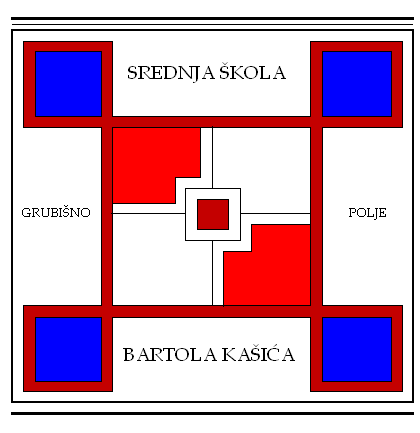 OPĆA GIMNAZIJA,  ELEKTROTEHNIČKA,  INDUSTRIJSKA,  GOSPODARSKA I OBRTNIČKA ŠKOLAUlica Bartola Kašića 1 Grubišno Polje 43 290; pp 40;043/485-040 043/485-126E-mail: ss-b.kasica1@bj.t-com.hr; URL: Http: ss-bkasica-grubisnopolje.skole.hrKURIKULUMSrednje škole Bartola Kašića Grubišno Poljeza školsku godinu 2017./18.Grubišno Polje, 27. rujna 2017.KURIKULUMSREDNJE ŠKOLE BARTOLA KAŠIĆA GRUBIŠNO POLJEZA ŠKOLSKU GODINU 2017./18.UVODNE NAPOMENEZašto imamo školski kurikulum?To je službeni dokument koji odražava imidž naše škole i svojim sadržajem daje okvir kojim pokriva sve djelatnike omogućujući im slobodu u radu.To je temeljni dokument kojim se predviđa način na koji škola namjerava ostvariti nacionalne standarde i odgovoriti na zahtjeve nacionalnog kurikuluma.Kurikulumom se predviđa i određuje:što ćemo raditi,kako ćemo raditi i kako ćemo mjeriti učinke svoga rada da bismo radili još bolje.Cilj: Osmisliti razvojni kurikulum zahvaljujući kojemu će naša škola biti kvalitetnija i konkurentnija od svih drugih škola!Vizija naše škole: Želimo školu u kojoj su svi zadovoljni, motivirani i maksimalno uspješni. Učenici će u našoj školi steći sve potrebne kompetencije za život i iz nje će izaći kao kvalitetne osobe.Za ostvarenje vizije treba postići sljedeće ciljeve:Učenje i poučavanjeŽivotno okružje razreda i školeŠkolsko partnerstvoUpravljanje i pedagoški menadžmentProfesionalni razvoj i usavršavanje osobljaCilj učenja i poučavanja: Svim učenicima omogućiti stjecanje osnovnih znanja i kompetencija potrebnih za dalje školovanje i za život te ih naučiti kako se samostalno uči. Što ćemo raditi?Uvodimo školski standardKako ćemo raditi?Nastavnici će pomoći da se razjasni ono što je učenicima nakon samostalnoga čitanja ostalo nejasno, omogućiti da se postave pitanja, da se diskutira o toj temi, vježba ono što treba izvježbati te da se tema produbljuje ili proširuje ovisno o interesima učenika i da se sustavno razvijanju njihove kompetencije.Što je kompetencija?Kompetencija je spoj znanja, vještina i ponašanja usmjeren na djelotvorno rješavanje problema i obavljanje neke zadaće da bi se ostvario željeni cilj.PODRUČJA KLJUČNIH KOMPETENCIJAKomunikacija na materinjem jezikuKomunikacija na stranom jezikuMatematička pismenost, znanost i tehnologijaDigitalna kompetencijaUčiti kako se učiMeđuljudska, interkulturna i socijalna kompetencijaPoduzetnost i inovativnostGrađanska kompetencijaZNAMO LI PROČITATIZNAČENJE PORUKE?Kod 95% slučajeva učenika s lošim ocjenama iz pojedinih predmeta problem je komunikacijski.Zato što ne razumiju predmetni jezik, ne razumiju objašnjenja, pravila, procedure ili ne razumiju zadatak. Ne znaju čitati ni samostalno učiti.Cilj stvaranja životnog okružja razreda i škole Budući da je dokazano da su radni učinci veći kad su ljudi zadovoljni i kad osjećaju da ono što rade ima smisla, cilj stvaranja životnog okružja u mojoj školi je:Omogućavanje maksimalnog razvoja i učeničkih i učiteljskih potencijala poticanjemmotiviranosti, samopouzdanja, stvaranja pozitivne slike o sebi, svijesti o svojim interesima i mogućnostima te razvijanjem komunikacijskih vještina, vještina dobrih izbora i rješavanja problema.Engleska reprezentacija 10 dana prije kvalifikacija nije imala pojačane treninge na terenu, nego pojačane psihološke pripreme. Njihova je pobjeda rezultat stanja u psihi, a ne u nogama.Cilj školskog partnerstvaBudući da su problemi današnjega čovjeka takvi da za njihovo rješavanje nisu dovoljne individualne snage, nego sinergija suradnika, cilj razvijanja školskoga partnerstva u mojoj školi je:Promijeniti tradicionalnu ulogu učitelja te ostvariti djelotvornu međusobnu suradnju u školi, suradnju s roditeljima i sa zajednicom koja će učenicima pomoći da uče na nove načine.Da bismo ostvarili taj cilj, uvodimo naš školski standard. Na primjer: Zajedno planiramo i organiziramo školske projekte, integrirane dane i terensku nastavu –Gospodarski sajam, Dan škole, Međunarodni dan tjelesne aktivnosti, Kukuruzijada, ali u provođenju toga ne sudjelujemo kao učitelji, nego samo kao promatrači.Prema planu koji smo napravili te aktivnosti osmišljavaju i vode  izabrani ljudi izvan škole koji će učenike dovoditi u nove situacije i omogućiti im životno učenje.Cilj upravljanja i pedagoškog menadžmentaBudući da nema uspješnoga upravljanja i menadžmenta bez: planiranja, dobro postavljenih pravila i raspoređenih zadataka transparentnog praćenja i kontrole rezultata te  sustava motivacija i sankcija,cilj upravljanja i pedagoškoga menadžmenta u mojoj školi je:	Stvoriti organizaciju koja uči i omogućiti kvalitetnu provedbu kurikuluma.Uspješan pedagoški menadžment ne omogućuje samo učinkovit odgovor na probleme, nego je učinkovit i kao prevencija nastanka problema.Cilj profesionalnoga razvoja i usavršavanja osobljaBudući da danas više nije presudno da učitelj bude genijalac u svom području, niti je dovoljno da bude genijalan metodičar, cilj profesionalnoga razvoja i usavršavanja osoblja u mojoj školi je:Omogućiti učiteljima stjecanje novih učiteljskih kompetencija , poglavito temeljenih na psihologiji učenja, pamćenja i ponašanja, komunikacijskim i socijalne vještinama, kreativnosti, te vještinama rješavanja problema.Da bismo ostvarili taj cilj, uvodimo naš školski standard. Na primjer:Najveći prostor za napredovanje vidimo tamo gdje smo već dobri. Omogućit ćemo svakome da bude okvirno upoznat sa svime što mu treba za rad, ali tražit ćemo od njega da bude najbolji samo u onome u čemu može biti najbolji.AKTIVNOSTI KOJE PROIZLAZE IZ OKVIRNOG NACIONALNOG KURIKULUMANacionalni kurikulum koji propisuje:Odgoj i obrazovanje u školi ostvaruje se na temelju nacionalnog kurikuluma, nastavnih planova i programa i školskog kurikuluma.Nacionalni kurikulum utvrđuje vrijednosti, načela, općeobrazovne ciljeve i ciljeve poučavanja, koncepciju učenja i poučavanja, pristupe poučavanju, obrazovne ciljeve po obrazovnim područjima i predmetima definirane ishodima obrazovanja, odnosno kompetencijama te vrednovanje i ocjenjivanje.Nacionalni kurikulum donosi ministar.CILJ
1. Definira temelje rada škole.2.Utvrđuje dugoročni i kratkoročni plan i program škole s izvannastavnim i izvanškolskim aktivnostima, a donesen je na temelju nacionalnog kurikuluma i nastavnog plana i programa.3. Određuje nastavni plan i program izbornih predmeta, izvannastavne i izvanškolske aktivnosti i druge odgojno-obrazovne aktivnosti, programe i projekte prema smjernicama hrvatskog nacionalnog obrazovnog standarda.ZADATCIŠkolskim kurikulum utvrđuju:
– aktivnost, program i/ili projekt
– ciljeve aktivnosti, programa i/ili projekta
– namjenu aktivnosti, programa i/ili projekta
– nositelje aktivnosti, programa i/ili projekta i njihova odgovornost
– način realizacije aktivnosti, programa i/ili projekta
– vremenik aktivnosti, programa i/ili projekta
– detaljan troškovnik aktivnosti, programa i/ili projekta
– način vrednovanja i način korištenja rezultata vrednovanja.NOSITELJI AKTIVNOSTI IZRADEI DONOŠENJA ŠKOLSKOG KURIKULUMAŠkolski kurikulum donosi Školski odbor do 15. rujna tekuće školske godine na prijedlog Nastavničkog vijeća, a za organizaciju i pripremu zadužen je ravnatelj.JAVNOST RADA
Školski kurikulum mora biti dostupan svakom roditelju i učeniku u pisanom obliku.Smatra se da je školski kurikulum dostupan svakom roditelju i učeniku u pisanom obliku, ako je objavljen na mrežnim stranicama škole.SURADNJA NASTAVNIKA Potrebna je stalna međusobna suradnja nastavnog osobljakoje treba stalno pratiti rad i napredovanje učenika.Da bi se ostvarili ciljevi potrebna je suradnja i aktivno sudjelovanje učenika, njegovih roditelja u procesu obrazovanja. Roditelji moraju osigurati učeniku praktičnu nastavu kod najboljih i najnaprednijih majstora kako bi lako mogao usvojiti nove tehnologije i nove tehnološke postupke  u svom zanimanju .U praćenju napredovanja učenika u usvajanju znanja i vještina trebaju aktivno sudjelovati roditelji uz zaduženog nastavnika iz škole.____________________________________________________________________________________________Temeljem članka 28. Zakona o odgoju i obrazovanju u osnovnoj i srednjoj školi (NN 87/08, 86/09, 92/10, 105/10, 90/11, 5/12, 16/12, 86/12, 126/12, 94/13 i 152/14) i članka 27. Statuta Srednje škole Bartola Kašića Grubišno Polje, na prijedlog Nastavničkog vijeća sa sjednice održane dana 26. rujna 2017., Školski odbor na sjednici održanoj 27. rujna 2017. donio je ovaj Kurikulum Srednje škole Bartola Kašića Grubišno Polje za školsku godinu 2017./18.Prijedlog ovoga Kurikuluma razmatran je na:sjednici Nastavničkog vijeća dana 26. rujna 2017.sjednici Vijeća roditelja dana 27. rujna 2017.sjednici Vijeća učenika dana 27. rujna 2016.Kurikulum stupa na snagu danom donošenja te se objavljuje na oglasnoj ploči Škole i mrežnim stranicama Škole.KLASA: 602-03/17-01/05URBROJ: 2127-024-08-17-01Grubišno Polje, 27. rujna 2017. RAVNATELJICA:								PREDSJEDNICA ŠO:Ana Ivšić, dipl. kateheta							Kristina Vrbicki, mag. educ.1. DOPUNSKA, DODATNA, TERENSKA I IZVANUČIONIČKA NASTAVA1. DOPUNSKA, DODATNA, TERENSKA I IZVANUČIONIČKA NASTAVA1. DOPUNSKA, DODATNA, TERENSKA I IZVANUČIONIČKA NASTAVA1. DOPUNSKA, DODATNA, TERENSKA I IZVANUČIONIČKA NASTAVA1. DOPUNSKA, DODATNA, TERENSKA I IZVANUČIONIČKA NASTAVA1. DOPUNSKA, DODATNA, TERENSKA I IZVANUČIONIČKA NASTAVA1. DOPUNSKA, DODATNA, TERENSKA I IZVANUČIONIČKA NASTAVA6661.1. Hrvatski jezik1.1. Hrvatski jezik1.1. Hrvatski jezik1.1. Hrvatski jezik1.1. Hrvatski jezik1.1. Hrvatski jezik1.1. Hrvatski jezik6661.2. Matematika1.2. Matematika1.2. Matematika1.2. Matematika1.2. Matematika1.2. Matematika1.2. Matematika7771.3. Biologija1.3. Biologija1.3. Biologija1.3. Biologija1.3. Biologija1.3. Biologija1.3. Biologija7771.4.  Engleski i njemački jezik1.4.  Engleski i njemački jezik1.4.  Engleski i njemački jezik1.4.  Engleski i njemački jezik1.4.  Engleski i njemački jezik1.4.  Engleski i njemački jezik1.4.  Engleski i njemački jezik7771.5. Informatika1.5. Informatika1.5. Informatika1.5. Informatika1.5. Informatika1.5. Informatika1.5. Informatika8881.5.   Terenska i izvanučionička nastava1.5.   Terenska i izvanučionička nastava1.5.   Terenska i izvanučionička nastava1.5.   Terenska i izvanučionička nastava1.5.   Terenska i izvanučionička nastava1.5.   Terenska i izvanučionička nastava1.5.   Terenska i izvanučionička nastava1010102.  IZVANNASTAVNE AKTIVNOSTI2.  IZVANNASTAVNE AKTIVNOSTI2.  IZVANNASTAVNE AKTIVNOSTI2.  IZVANNASTAVNE AKTIVNOSTI2.  IZVANNASTAVNE AKTIVNOSTI2.  IZVANNASTAVNE AKTIVNOSTI2.  IZVANNASTAVNE AKTIVNOSTI1212122.1. Aktiv hrvatskog jezika i umjetnosti2.1. Aktiv hrvatskog jezika i umjetnosti2.1. Aktiv hrvatskog jezika i umjetnosti2.1. Aktiv hrvatskog jezika i umjetnosti2.1. Aktiv hrvatskog jezika i umjetnosti2.1. Aktiv hrvatskog jezika i umjetnosti2.1. Aktiv hrvatskog jezika i umjetnosti1212122.2. Aktiv stranih jezika2.2. Aktiv stranih jezika2.2. Aktiv stranih jezika2.2. Aktiv stranih jezika2.2. Aktiv stranih jezika2.2. Aktiv stranih jezika2.2. Aktiv stranih jezika1616162.3. Aktiv društveno-humanističke i odgojne grupe predmeta2.3. Aktiv društveno-humanističke i odgojne grupe predmeta2.3. Aktiv društveno-humanističke i odgojne grupe predmeta2.3. Aktiv društveno-humanističke i odgojne grupe predmeta2.3. Aktiv društveno-humanističke i odgojne grupe predmeta2.3. Aktiv društveno-humanističke i odgojne grupe predmeta2.3. Aktiv društveno-humanističke i odgojne grupe predmeta1919192.4. Aktiv prirodoslovno-matematičke grupe predmeta2.4. Aktiv prirodoslovno-matematičke grupe predmeta2.4. Aktiv prirodoslovno-matematičke grupe predmeta2.4. Aktiv prirodoslovno-matematičke grupe predmeta2.4. Aktiv prirodoslovno-matematičke grupe predmeta2.4. Aktiv prirodoslovno-matematičke grupe predmeta2.4. Aktiv prirodoslovno-matematičke grupe predmeta2222222.5. Aktiv elektrotehnike i informatike2.5. Aktiv elektrotehnike i informatike2.5. Aktiv elektrotehnike i informatike2.5. Aktiv elektrotehnike i informatike2.5. Aktiv elektrotehnike i informatike2.5. Aktiv elektrotehnike i informatike2.5. Aktiv elektrotehnike i informatike2424242.6. Aktiv Turizma i ugostiteljstva i aktiv Poljoprivrede, prehrane i veterine2.6. Aktiv Turizma i ugostiteljstva i aktiv Poljoprivrede, prehrane i veterine2.6. Aktiv Turizma i ugostiteljstva i aktiv Poljoprivrede, prehrane i veterine2.6. Aktiv Turizma i ugostiteljstva i aktiv Poljoprivrede, prehrane i veterine2.6. Aktiv Turizma i ugostiteljstva i aktiv Poljoprivrede, prehrane i veterine2.6. Aktiv Turizma i ugostiteljstva i aktiv Poljoprivrede, prehrane i veterine2.6. Aktiv Turizma i ugostiteljstva i aktiv Poljoprivrede, prehrane i veterine2525252.7. Aktiv strojarstva2.7. Aktiv strojarstva2.7. Aktiv strojarstva2.7. Aktiv strojarstva2.7. Aktiv strojarstva2.7. Aktiv strojarstva2.7. Aktiv strojarstva2828283. IZVANŠKOLSKE AKTIVNOSTI3. IZVANŠKOLSKE AKTIVNOSTI3. IZVANŠKOLSKE AKTIVNOSTI3. IZVANŠKOLSKE AKTIVNOSTI3. IZVANŠKOLSKE AKTIVNOSTI3. IZVANŠKOLSKE AKTIVNOSTI3. IZVANŠKOLSKE AKTIVNOSTI2929294. PROJEKTI4. PROJEKTI4. PROJEKTI4. PROJEKTI4. PROJEKTI4. PROJEKTI4. PROJEKTI3232325. IZLETI, EKSKURZIJE I POSJETI5. IZLETI, EKSKURZIJE I POSJETI5. IZLETI, EKSKURZIJE I POSJETI5. IZLETI, EKSKURZIJE I POSJETI5. IZLETI, EKSKURZIJE I POSJETI5. IZLETI, EKSKURZIJE I POSJETI5. IZLETI, EKSKURZIJE I POSJETI3939391. DOPUNSKA, DODATNA, TERENSKA I IZVANUČIONIČKA NASTAVA1. DOPUNSKA, DODATNA, TERENSKA I IZVANUČIONIČKA NASTAVA1. DOPUNSKA, DODATNA, TERENSKA I IZVANUČIONIČKA NASTAVA1. DOPUNSKA, DODATNA, TERENSKA I IZVANUČIONIČKA NASTAVA1. DOPUNSKA, DODATNA, TERENSKA I IZVANUČIONIČKA NASTAVA1. DOPUNSKA, DODATNA, TERENSKA I IZVANUČIONIČKA NASTAVA1. DOPUNSKA, DODATNA, TERENSKA I IZVANUČIONIČKA NASTAVA1. DOPUNSKA, DODATNA, TERENSKA I IZVANUČIONIČKA NASTAVA1. DOPUNSKA, DODATNA, TERENSKA I IZVANUČIONIČKA NASTAVA1. DOPUNSKA, DODATNA, TERENSKA I IZVANUČIONIČKA NASTAVA1. DOPUNSKA, DODATNA, TERENSKA I IZVANUČIONIČKA NASTAVA1. DOPUNSKA, DODATNA, TERENSKA I IZVANUČIONIČKA NASTAVA1.1. HRVATSKI JEZIK1.1. HRVATSKI JEZIK1.1. HRVATSKI JEZIK1.1. HRVATSKI JEZIK1.1. HRVATSKI JEZIKNAZIV AKTIVNOSTINAZIV AKTIVNOSTINAZIV AKTIVNOSTINAZIV AKTIVNOSTINAZIV AKTIVNOSTIDopunska nastava - 4. razred četverogodišnje strukovne škole - tehničar za računalstvoDopunska nastava - 4. razred četverogodišnje strukovne škole - tehničar za računalstvoDopunska nastava - 4. razred četverogodišnje strukovne škole - tehničar za računalstvoDopunska nastava - 4. razred četverogodišnje strukovne škole - tehničar za računalstvoDopunska nastava - 4. razred četverogodišnje strukovne škole - tehničar za računalstvoCILJ AKTIVNOSTICILJ AKTIVNOSTICILJ AKTIVNOSTICILJ AKTIVNOSTICILJ AKTIVNOSTIUčenici će: 1.  analizirati i komentirati katalog državne mature2.  upotrijebiti naučeno znanje o pisanju eseja na novim primjerima3.  predlagati mjere poboljšanja pisanja eseja4.  analizirati i usporediti uspjeh učenika na prijašnjim državnim maturama5.  ponoviti i prisjetiti se gradiva 1., 2. i 3. Razreda6.   riješiti i samovrjednovati testove državne matureUčenici će: 1.  analizirati i komentirati katalog državne mature2.  upotrijebiti naučeno znanje o pisanju eseja na novim primjerima3.  predlagati mjere poboljšanja pisanja eseja4.  analizirati i usporediti uspjeh učenika na prijašnjim državnim maturama5.  ponoviti i prisjetiti se gradiva 1., 2. i 3. Razreda6.   riješiti i samovrjednovati testove državne matureUčenici će: 1.  analizirati i komentirati katalog državne mature2.  upotrijebiti naučeno znanje o pisanju eseja na novim primjerima3.  predlagati mjere poboljšanja pisanja eseja4.  analizirati i usporediti uspjeh učenika na prijašnjim državnim maturama5.  ponoviti i prisjetiti se gradiva 1., 2. i 3. Razreda6.   riješiti i samovrjednovati testove državne matureUčenici će: 1.  analizirati i komentirati katalog državne mature2.  upotrijebiti naučeno znanje o pisanju eseja na novim primjerima3.  predlagati mjere poboljšanja pisanja eseja4.  analizirati i usporediti uspjeh učenika na prijašnjim državnim maturama5.  ponoviti i prisjetiti se gradiva 1., 2. i 3. Razreda6.   riješiti i samovrjednovati testove državne matureUčenici će: 1.  analizirati i komentirati katalog državne mature2.  upotrijebiti naučeno znanje o pisanju eseja na novim primjerima3.  predlagati mjere poboljšanja pisanja eseja4.  analizirati i usporediti uspjeh učenika na prijašnjim državnim maturama5.  ponoviti i prisjetiti se gradiva 1., 2. i 3. Razreda6.   riješiti i samovrjednovati testove državne matureNAMJENA AKTIVNOSTINAMJENA AKTIVNOSTINAMJENA AKTIVNOSTINAMJENA AKTIVNOSTINAMJENA AKTIVNOSTIUočiti razliku sadržaja plana i programa tehničara za računalstvo i kataloga za državnu maturu te pripremiti učenike za polaganje državne mature.Uočiti razliku sadržaja plana i programa tehničara za računalstvo i kataloga za državnu maturu te pripremiti učenike za polaganje državne mature.Uočiti razliku sadržaja plana i programa tehničara za računalstvo i kataloga za državnu maturu te pripremiti učenike za polaganje državne mature.Uočiti razliku sadržaja plana i programa tehničara za računalstvo i kataloga za državnu maturu te pripremiti učenike za polaganje državne mature.Uočiti razliku sadržaja plana i programa tehničara za računalstvo i kataloga za državnu maturu te pripremiti učenike za polaganje državne mature.NOSITELJINOSITELJINOSITELJINOSITELJINOSITELJINastavnica Kristina Vrbicki i učenici koji pohađaju dopunsku nastavu.Nastavnica Kristina Vrbicki i učenici koji pohađaju dopunsku nastavu.Nastavnica Kristina Vrbicki i učenici koji pohađaju dopunsku nastavu.Nastavnica Kristina Vrbicki i učenici koji pohađaju dopunsku nastavu.Nastavnica Kristina Vrbicki i učenici koji pohađaju dopunsku nastavu.NAČIN REALIZACIJENAČIN REALIZACIJENAČIN REALIZACIJENAČIN REALIZACIJENAČIN REALIZACIJEUčenici će predviđeno realizirati na satima dopunske nastave kroz prisjećanje, povezivanje i rješavanje prijašnjih testova državne mature te pisanje eseja.Učenici će predviđeno realizirati na satima dopunske nastave kroz prisjećanje, povezivanje i rješavanje prijašnjih testova državne mature te pisanje eseja.Učenici će predviđeno realizirati na satima dopunske nastave kroz prisjećanje, povezivanje i rješavanje prijašnjih testova državne mature te pisanje eseja.Učenici će predviđeno realizirati na satima dopunske nastave kroz prisjećanje, povezivanje i rješavanje prijašnjih testova državne mature te pisanje eseja.Učenici će predviđeno realizirati na satima dopunske nastave kroz prisjećanje, povezivanje i rješavanje prijašnjih testova državne mature te pisanje eseja.VREMENIK AKTIVNOSTIVREMENIK AKTIVNOSTIVREMENIK AKTIVNOSTIVREMENIK AKTIVNOSTIVREMENIK AKTIVNOSTITijekom nastavne godine 2017./2018.Tijekom nastavne godine 2017./2018.Tijekom nastavne godine 2017./2018.Tijekom nastavne godine 2017./2018.Tijekom nastavne godine 2017./2018.TROŠKOVNIK AKTIVNOSTITROŠKOVNIK AKTIVNOSTITROŠKOVNIK AKTIVNOSTITROŠKOVNIK AKTIVNOSTITROŠKOVNIK AKTIVNOSTIPotrebni materijal učenici će koristiti iz školskih resursa u dogovoru s ravnateljicom Škole.Potrebni materijal učenici će koristiti iz školskih resursa u dogovoru s ravnateljicom Škole.Potrebni materijal učenici će koristiti iz školskih resursa u dogovoru s ravnateljicom Škole.Potrebni materijal učenici će koristiti iz školskih resursa u dogovoru s ravnateljicom Škole.Potrebni materijal učenici će koristiti iz školskih resursa u dogovoru s ravnateljicom Škole.NAČIN VRJEDNOVANJA AKTIVNOSTI I KORIŠTENJA REZULTATA VRJEDNOVANJANAČIN VRJEDNOVANJA AKTIVNOSTI I KORIŠTENJA REZULTATA VRJEDNOVANJANAČIN VRJEDNOVANJA AKTIVNOSTI I KORIŠTENJA REZULTATA VRJEDNOVANJANAČIN VRJEDNOVANJA AKTIVNOSTI I KORIŠTENJA REZULTATA VRJEDNOVANJANAČIN VRJEDNOVANJA AKTIVNOSTI I KORIŠTENJA REZULTATA VRJEDNOVANJAAnketa, ocjene, evaluacijski listići.Anketa, ocjene, evaluacijski listići.Anketa, ocjene, evaluacijski listići.Anketa, ocjene, evaluacijski listići.Anketa, ocjene, evaluacijski listići.NAZIV AKTIVNOSTINAZIV AKTIVNOSTINAZIV AKTIVNOSTINAZIV AKTIVNOSTINAZIV AKTIVNOSTIDopunska nastava - 4. razred opće gimnazijeDopunska nastava - 4. razred opće gimnazijeDopunska nastava - 4. razred opće gimnazijeDopunska nastava - 4. razred opće gimnazijeDopunska nastava - 4. razred opće gimnazijeCILJ AKTIVNOSTICILJ AKTIVNOSTICILJ AKTIVNOSTICILJ AKTIVNOSTICILJ AKTIVNOSTIUčenici će: Učenici će: Učenici će: Učenici će: Učenici će: CILJ AKTIVNOSTICILJ AKTIVNOSTICILJ AKTIVNOSTICILJ AKTIVNOSTICILJ AKTIVNOSTI1. analizirati i komentirati katalog državne mature1. analizirati i komentirati katalog državne mature1. analizirati i komentirati katalog državne mature1. analizirati i komentirati katalog državne mature1. analizirati i komentirati katalog državne matureCILJ AKTIVNOSTICILJ AKTIVNOSTICILJ AKTIVNOSTICILJ AKTIVNOSTICILJ AKTIVNOSTI2. upotrijebiti naučeno znanje o pisanju eseja na novim primjerima2. upotrijebiti naučeno znanje o pisanju eseja na novim primjerima2. upotrijebiti naučeno znanje o pisanju eseja na novim primjerima2. upotrijebiti naučeno znanje o pisanju eseja na novim primjerima2. upotrijebiti naučeno znanje o pisanju eseja na novim primjerimaCILJ AKTIVNOSTICILJ AKTIVNOSTICILJ AKTIVNOSTICILJ AKTIVNOSTICILJ AKTIVNOSTI3. predlagati mjere poboljšanja pisanja eseja3. predlagati mjere poboljšanja pisanja eseja3. predlagati mjere poboljšanja pisanja eseja3. predlagati mjere poboljšanja pisanja eseja3. predlagati mjere poboljšanja pisanja esejaCILJ AKTIVNOSTICILJ AKTIVNOSTICILJ AKTIVNOSTICILJ AKTIVNOSTICILJ AKTIVNOSTI4. analizirati i usporediti uspjeh učenika na prijašnjim državnim maturama4. analizirati i usporediti uspjeh učenika na prijašnjim državnim maturama4. analizirati i usporediti uspjeh učenika na prijašnjim državnim maturama4. analizirati i usporediti uspjeh učenika na prijašnjim državnim maturama4. analizirati i usporediti uspjeh učenika na prijašnjim državnim maturamaCILJ AKTIVNOSTICILJ AKTIVNOSTICILJ AKTIVNOSTICILJ AKTIVNOSTICILJ AKTIVNOSTI5. ponoviti i prisjetiti se gradiva 1., 2. i 3. razreda5. ponoviti i prisjetiti se gradiva 1., 2. i 3. razreda5. ponoviti i prisjetiti se gradiva 1., 2. i 3. razreda5. ponoviti i prisjetiti se gradiva 1., 2. i 3. razreda5. ponoviti i prisjetiti se gradiva 1., 2. i 3. razredaCILJ AKTIVNOSTICILJ AKTIVNOSTICILJ AKTIVNOSTICILJ AKTIVNOSTICILJ AKTIVNOSTI6. riješiti i samovrjednovati testove državne mature6. riješiti i samovrjednovati testove državne mature6. riješiti i samovrjednovati testove državne mature6. riješiti i samovrjednovati testove državne mature6. riješiti i samovrjednovati testove državne matureNAMJENA AKTIVNOSTINAMJENA AKTIVNOSTINAMJENA AKTIVNOSTINAMJENA AKTIVNOSTINAMJENA AKTIVNOSTIPripremiti učenike za polaganje ispita državne maturePripremiti učenike za polaganje ispita državne maturePripremiti učenike za polaganje ispita državne maturePripremiti učenike za polaganje ispita državne maturePripremiti učenike za polaganje ispita državne matureNOSITELJINOSITELJINOSITELJINOSITELJINOSITELJIProfesorica Željka Žarković i učenici koji pohađaju dopunsku nastavu.Profesorica Željka Žarković i učenici koji pohađaju dopunsku nastavu.Profesorica Željka Žarković i učenici koji pohađaju dopunsku nastavu.Profesorica Željka Žarković i učenici koji pohađaju dopunsku nastavu.Profesorica Željka Žarković i učenici koji pohađaju dopunsku nastavu.NAČIN REALIZACIJENAČIN REALIZACIJENAČIN REALIZACIJENAČIN REALIZACIJENAČIN REALIZACIJEUčenici će predviđeno realizirati na satima dopunske nastave kroz prisjećanje, povezivanje i rješavanje prijašnjih testova državne mature te pisanje eseja.Učenici će predviđeno realizirati na satima dopunske nastave kroz prisjećanje, povezivanje i rješavanje prijašnjih testova državne mature te pisanje eseja.Učenici će predviđeno realizirati na satima dopunske nastave kroz prisjećanje, povezivanje i rješavanje prijašnjih testova državne mature te pisanje eseja.Učenici će predviđeno realizirati na satima dopunske nastave kroz prisjećanje, povezivanje i rješavanje prijašnjih testova državne mature te pisanje eseja.Učenici će predviđeno realizirati na satima dopunske nastave kroz prisjećanje, povezivanje i rješavanje prijašnjih testova državne mature te pisanje eseja.VREMENIK AKTIVNOSTIVREMENIK AKTIVNOSTIVREMENIK AKTIVNOSTIVREMENIK AKTIVNOSTIVREMENIK AKTIVNOSTITijekom nastavne godine 2017./2018.Tijekom nastavne godine 2017./2018.Tijekom nastavne godine 2017./2018.Tijekom nastavne godine 2017./2018.Tijekom nastavne godine 2017./2018.TROŠKOVNIK AKTIVNOSTITROŠKOVNIK AKTIVNOSTITROŠKOVNIK AKTIVNOSTITROŠKOVNIK AKTIVNOSTITROŠKOVNIK AKTIVNOSTIPotrebni materijal učenici će koristiti iz školskih resursa u dogovoru s ravnateljicom Škole.Potrebni materijal učenici će koristiti iz školskih resursa u dogovoru s ravnateljicom Škole.Potrebni materijal učenici će koristiti iz školskih resursa u dogovoru s ravnateljicom Škole.Potrebni materijal učenici će koristiti iz školskih resursa u dogovoru s ravnateljicom Škole.Potrebni materijal učenici će koristiti iz školskih resursa u dogovoru s ravnateljicom Škole.NAČIN VRJEDNOVANJA AKTIVNOSTI I KORIŠTENJA REZULTATA VRJEDNOVANJANAČIN VRJEDNOVANJA AKTIVNOSTI I KORIŠTENJA REZULTATA VRJEDNOVANJANAČIN VRJEDNOVANJA AKTIVNOSTI I KORIŠTENJA REZULTATA VRJEDNOVANJANAČIN VRJEDNOVANJA AKTIVNOSTI I KORIŠTENJA REZULTATA VRJEDNOVANJANAČIN VRJEDNOVANJA AKTIVNOSTI I KORIŠTENJA REZULTATA VRJEDNOVANJAAnketa, ocjene, evaluacijski listići.Anketa, ocjene, evaluacijski listići.Anketa, ocjene, evaluacijski listići.Anketa, ocjene, evaluacijski listići.Anketa, ocjene, evaluacijski listići.1.2. MATEMATIKA1.2. MATEMATIKA1.2. MATEMATIKA1.2. MATEMATIKA1.2. MATEMATIKANAZIV AKTIVNOSTINAZIV AKTIVNOSTINAZIV AKTIVNOSTINAZIV AKTIVNOSTINAZIV AKTIVNOSTIDopunska nastava iz matematike - 4. razred programa tehničar za računalstvoDopunska nastava iz matematike - 4. razred programa tehničar za računalstvoDopunska nastava iz matematike - 4. razred programa tehničar za računalstvoDopunska nastava iz matematike - 4. razred programa tehničar za računalstvoDopunska nastava iz matematike - 4. razred programa tehničar za računalstvoCILJ AKTIVNOSTICILJ AKTIVNOSTICILJ AKTIVNOSTICILJ AKTIVNOSTICILJ AKTIVNOSTIUčenici će:upoznati se te raspraviti o državnoj maturi, pravilima, sadržajem i obujmom ispita; prisjetiti se ranije usvojenih sadržaja koje će primijeniti na državnoj maturi;nadopuniti temeljno obrazovanje sadržajima potrebnim za polaganje ispita državne mature:usporediti rezultate državne mature s ostalim školama u Županiji s ciljem samovrednovanjaUčenici će:upoznati se te raspraviti o državnoj maturi, pravilima, sadržajem i obujmom ispita; prisjetiti se ranije usvojenih sadržaja koje će primijeniti na državnoj maturi;nadopuniti temeljno obrazovanje sadržajima potrebnim za polaganje ispita državne mature:usporediti rezultate državne mature s ostalim školama u Županiji s ciljem samovrednovanjaUčenici će:upoznati se te raspraviti o državnoj maturi, pravilima, sadržajem i obujmom ispita; prisjetiti se ranije usvojenih sadržaja koje će primijeniti na državnoj maturi;nadopuniti temeljno obrazovanje sadržajima potrebnim za polaganje ispita državne mature:usporediti rezultate državne mature s ostalim školama u Županiji s ciljem samovrednovanjaUčenici će:upoznati se te raspraviti o državnoj maturi, pravilima, sadržajem i obujmom ispita; prisjetiti se ranije usvojenih sadržaja koje će primijeniti na državnoj maturi;nadopuniti temeljno obrazovanje sadržajima potrebnim za polaganje ispita državne mature:usporediti rezultate državne mature s ostalim školama u Županiji s ciljem samovrednovanjaUčenici će:upoznati se te raspraviti o državnoj maturi, pravilima, sadržajem i obujmom ispita; prisjetiti se ranije usvojenih sadržaja koje će primijeniti na državnoj maturi;nadopuniti temeljno obrazovanje sadržajima potrebnim za polaganje ispita državne mature:usporediti rezultate državne mature s ostalim školama u Županiji s ciljem samovrednovanjaNAMJENA AKTIVNOSTINAMJENA AKTIVNOSTINAMJENA AKTIVNOSTINAMJENA AKTIVNOSTINAMJENA AKTIVNOSTIPriprema za državnu maturuPriprema za državnu maturuPriprema za državnu maturuPriprema za državnu maturuPriprema za državnu maturuNOSITELJINOSITELJINOSITELJINOSITELJINOSITELJIDalibor Lacina, prof.matematike te učenici 4.razreda programa tehničar za računalstvoDalibor Lacina, prof.matematike te učenici 4.razreda programa tehničar za računalstvoDalibor Lacina, prof.matematike te učenici 4.razreda programa tehničar za računalstvoDalibor Lacina, prof.matematike te učenici 4.razreda programa tehničar za računalstvoDalibor Lacina, prof.matematike te učenici 4.razreda programa tehničar za računalstvoNAČIN REALIZACIJENAČIN REALIZACIJENAČIN REALIZACIJENAČIN REALIZACIJENAČIN REALIZACIJE1 sat tjedno / 32 sata tijekom nastavne godine1 sat tjedno / 32 sata tijekom nastavne godine1 sat tjedno / 32 sata tijekom nastavne godine1 sat tjedno / 32 sata tijekom nastavne godine1 sat tjedno / 32 sata tijekom nastavne godineVREMENIK AKTIVNOSTIVREMENIK AKTIVNOSTIVREMENIK AKTIVNOSTIVREMENIK AKTIVNOSTIVREMENIK AKTIVNOSTITijekom nastavne godine 2017./2018.Tijekom nastavne godine 2017./2018.Tijekom nastavne godine 2017./2018.Tijekom nastavne godine 2017./2018.Tijekom nastavne godine 2017./2018.TROŠKOVNIK AKTIVNOSTITROŠKOVNIK AKTIVNOSTITROŠKOVNIK AKTIVNOSTITROŠKOVNIK AKTIVNOSTITROŠKOVNIK AKTIVNOSTINema troškovaNema troškovaNema troškovaNema troškovaNema troškovaNAČIN VRJEDNOVANJA AKTIVNOSTI I KORIŠTENJA REZULTATA VRJEDNOVANJANAČIN VRJEDNOVANJA AKTIVNOSTI I KORIŠTENJA REZULTATA VRJEDNOVANJANAČIN VRJEDNOVANJA AKTIVNOSTI I KORIŠTENJA REZULTATA VRJEDNOVANJANAČIN VRJEDNOVANJA AKTIVNOSTI I KORIŠTENJA REZULTATA VRJEDNOVANJANAČIN VRJEDNOVANJA AKTIVNOSTI I KORIŠTENJA REZULTATA VRJEDNOVANJAOcjene, rezultati državne matureOcjene, rezultati državne matureOcjene, rezultati državne matureOcjene, rezultati državne matureOcjene, rezultati državne matureNAZIV AKTIVNOSTINAZIV AKTIVNOSTINAZIV AKTIVNOSTINAZIV AKTIVNOSTINAZIV AKTIVNOSTIDopunska nastava iz matematike - 4. razred programa opće gimnazijeDopunska nastava iz matematike - 4. razred programa opće gimnazijeDopunska nastava iz matematike - 4. razred programa opće gimnazijeDopunska nastava iz matematike - 4. razred programa opće gimnazijeDopunska nastava iz matematike - 4. razred programa opće gimnazijeCILJ AKTIVNOSTICILJ AKTIVNOSTICILJ AKTIVNOSTICILJ AKTIVNOSTICILJ AKTIVNOSTIUčenici će:Učenici će:Učenici će:Učenici će:Učenici će:CILJ AKTIVNOSTICILJ AKTIVNOSTICILJ AKTIVNOSTICILJ AKTIVNOSTICILJ AKTIVNOSTIupoznati se te raspraviti o državnoj maturi, pravilima, sadržajem i obujmom ispita;upoznati se te raspraviti o državnoj maturi, pravilima, sadržajem i obujmom ispita;upoznati se te raspraviti o državnoj maturi, pravilima, sadržajem i obujmom ispita;upoznati se te raspraviti o državnoj maturi, pravilima, sadržajem i obujmom ispita;upoznati se te raspraviti o državnoj maturi, pravilima, sadržajem i obujmom ispita;CILJ AKTIVNOSTICILJ AKTIVNOSTICILJ AKTIVNOSTICILJ AKTIVNOSTICILJ AKTIVNOSTIprisjetiti se ranije usvojenih sadržaja koje će primijeniti na državnoj maturi;prisjetiti se ranije usvojenih sadržaja koje će primijeniti na državnoj maturi;prisjetiti se ranije usvojenih sadržaja koje će primijeniti na državnoj maturi;prisjetiti se ranije usvojenih sadržaja koje će primijeniti na državnoj maturi;prisjetiti se ranije usvojenih sadržaja koje će primijeniti na državnoj maturi;CILJ AKTIVNOSTICILJ AKTIVNOSTICILJ AKTIVNOSTICILJ AKTIVNOSTICILJ AKTIVNOSTInadopuniti temeljno obrazovanje sadržajima potrebnim za polaganje ispita državne mature; nadopuniti temeljno obrazovanje sadržajima potrebnim za polaganje ispita državne mature; nadopuniti temeljno obrazovanje sadržajima potrebnim za polaganje ispita državne mature; nadopuniti temeljno obrazovanje sadržajima potrebnim za polaganje ispita državne mature; nadopuniti temeljno obrazovanje sadržajima potrebnim za polaganje ispita državne mature; CILJ AKTIVNOSTICILJ AKTIVNOSTICILJ AKTIVNOSTICILJ AKTIVNOSTICILJ AKTIVNOSTIusporediti rezultate državne mature s ostalim školama u Županiji s ciljem samovrednovanja.usporediti rezultate državne mature s ostalim školama u Županiji s ciljem samovrednovanja.usporediti rezultate državne mature s ostalim školama u Županiji s ciljem samovrednovanja.usporediti rezultate državne mature s ostalim školama u Županiji s ciljem samovrednovanja.usporediti rezultate državne mature s ostalim školama u Županiji s ciljem samovrednovanja.NAMJENA AKTIVNOSTINAMJENA AKTIVNOSTINAMJENA AKTIVNOSTINAMJENA AKTIVNOSTINAMJENA AKTIVNOSTIPriprema za državnu maturuPriprema za državnu maturuPriprema za državnu maturuPriprema za državnu maturuPriprema za državnu maturuNOSITELJINOSITELJINOSITELJINOSITELJINOSITELJIBlaženka Orct, prof.matematike - savjetnicaBlaženka Orct, prof.matematike - savjetnicaBlaženka Orct, prof.matematike - savjetnicaBlaženka Orct, prof.matematike - savjetnicaBlaženka Orct, prof.matematike - savjetnicaNAČIN REALIZACIJENAČIN REALIZACIJENAČIN REALIZACIJENAČIN REALIZACIJENAČIN REALIZACIJE1 sat tjedno / 32 sata tijekom nastavne godine1 sat tjedno / 32 sata tijekom nastavne godine1 sat tjedno / 32 sata tijekom nastavne godine1 sat tjedno / 32 sata tijekom nastavne godine1 sat tjedno / 32 sata tijekom nastavne godineVREMENIK AKTIVNOSTIVREMENIK AKTIVNOSTIVREMENIK AKTIVNOSTIVREMENIK AKTIVNOSTIVREMENIK AKTIVNOSTITijekom nastavne godine 2017./2018.Tijekom nastavne godine 2017./2018.Tijekom nastavne godine 2017./2018.Tijekom nastavne godine 2017./2018.Tijekom nastavne godine 2017./2018.TROŠKOVNIK AKTIVNOSTITROŠKOVNIK AKTIVNOSTITROŠKOVNIK AKTIVNOSTITROŠKOVNIK AKTIVNOSTITROŠKOVNIK AKTIVNOSTINema troškovaNema troškovaNema troškovaNema troškovaNema troškovaNAČIN VRJEDNOVANJA AKTIVNOSTI I KORIŠTENJA REZULTATA VRJEDNOVANJANAČIN VRJEDNOVANJA AKTIVNOSTI I KORIŠTENJA REZULTATA VRJEDNOVANJANAČIN VRJEDNOVANJA AKTIVNOSTI I KORIŠTENJA REZULTATA VRJEDNOVANJANAČIN VRJEDNOVANJA AKTIVNOSTI I KORIŠTENJA REZULTATA VRJEDNOVANJANAČIN VRJEDNOVANJA AKTIVNOSTI I KORIŠTENJA REZULTATA VRJEDNOVANJAOcjene, rezultati državne matureOcjene, rezultati državne matureOcjene, rezultati državne matureOcjene, rezultati državne matureOcjene, rezultati državne mature1.3. BIOLOGIJA1.3. BIOLOGIJA1.3. BIOLOGIJA1.3. BIOLOGIJA1.3. BIOLOGIJANAZIV AKTIVNOSTINAZIV AKTIVNOSTINAZIV AKTIVNOSTINAZIV AKTIVNOSTINAZIV AKTIVNOSTIDopunska nastava iz biologije - 4. razred programa opće gimnazijeDopunska nastava iz biologije - 4. razred programa opće gimnazijeDopunska nastava iz biologije - 4. razred programa opće gimnazijeDopunska nastava iz biologije - 4. razred programa opće gimnazijeDopunska nastava iz biologije - 4. razred programa opće gimnazijeCILJ AKTIVNOSTICILJ AKTIVNOSTICILJ AKTIVNOSTICILJ AKTIVNOSTICILJ AKTIVNOSTIUčenici će: Utvrditi temeljna znanja iz biologije, te razviti sposobnosti i umijeća izvođenja praktičnih radova;Razviti interes za biologiju;Razviti vještinu provedbe  i promatranja pokusa;Razviti sposobnost izvođenja zaključaka na osnovu rezultata pokusa;Steči vještinu rješavanja problemskih zadataka.Učenici će: Utvrditi temeljna znanja iz biologije, te razviti sposobnosti i umijeća izvođenja praktičnih radova;Razviti interes za biologiju;Razviti vještinu provedbe  i promatranja pokusa;Razviti sposobnost izvođenja zaključaka na osnovu rezultata pokusa;Steči vještinu rješavanja problemskih zadataka.Učenici će: Utvrditi temeljna znanja iz biologije, te razviti sposobnosti i umijeća izvođenja praktičnih radova;Razviti interes za biologiju;Razviti vještinu provedbe  i promatranja pokusa;Razviti sposobnost izvođenja zaključaka na osnovu rezultata pokusa;Steči vještinu rješavanja problemskih zadataka.Učenici će: Utvrditi temeljna znanja iz biologije, te razviti sposobnosti i umijeća izvođenja praktičnih radova;Razviti interes za biologiju;Razviti vještinu provedbe  i promatranja pokusa;Razviti sposobnost izvođenja zaključaka na osnovu rezultata pokusa;Steči vještinu rješavanja problemskih zadataka.Učenici će: Utvrditi temeljna znanja iz biologije, te razviti sposobnosti i umijeća izvođenja praktičnih radova;Razviti interes za biologiju;Razviti vještinu provedbe  i promatranja pokusa;Razviti sposobnost izvođenja zaključaka na osnovu rezultata pokusa;Steči vještinu rješavanja problemskih zadataka.NAMJENA AKTIVNOSTINAMJENA AKTIVNOSTINAMJENA AKTIVNOSTINAMJENA AKTIVNOSTINAMJENA AKTIVNOSTIDopunska priprema učenika za polaganje ispita iz biologije na Državnoj maturi.Dopunska priprema učenika za polaganje ispita iz biologije na Državnoj maturi.Dopunska priprema učenika za polaganje ispita iz biologije na Državnoj maturi.Dopunska priprema učenika za polaganje ispita iz biologije na Državnoj maturi.Dopunska priprema učenika za polaganje ispita iz biologije na Državnoj maturi.NOSITELJINOSITELJINOSITELJINOSITELJINOSITELJITanja Horaček, prof. biologije i kemije (zamjena Marina Malešević, mag.biol.exp.);učenici 4. razreda opće  gimnazijeTanja Horaček, prof. biologije i kemije (zamjena Marina Malešević, mag.biol.exp.);učenici 4. razreda opće  gimnazijeTanja Horaček, prof. biologije i kemije (zamjena Marina Malešević, mag.biol.exp.);učenici 4. razreda opće  gimnazijeTanja Horaček, prof. biologije i kemije (zamjena Marina Malešević, mag.biol.exp.);učenici 4. razreda opće  gimnazijeTanja Horaček, prof. biologije i kemije (zamjena Marina Malešević, mag.biol.exp.);učenici 4. razreda opće  gimnazijeNAČIN REALIZACIJENAČIN REALIZACIJENAČIN REALIZACIJENAČIN REALIZACIJENAČIN REALIZACIJEOrganizirati grupu učenika koji će se sastajati jedanput tjedno i u suradnji s nastavnicom utvrđivati planirane programske sadržaje, stjecati vještine izvođenja praktičnog rada i rješavati problemske zadatke.Organizirati grupu učenika koji će se sastajati jedanput tjedno i u suradnji s nastavnicom utvrđivati planirane programske sadržaje, stjecati vještine izvođenja praktičnog rada i rješavati problemske zadatke.Organizirati grupu učenika koji će se sastajati jedanput tjedno i u suradnji s nastavnicom utvrđivati planirane programske sadržaje, stjecati vještine izvođenja praktičnog rada i rješavati problemske zadatke.Organizirati grupu učenika koji će se sastajati jedanput tjedno i u suradnji s nastavnicom utvrđivati planirane programske sadržaje, stjecati vještine izvođenja praktičnog rada i rješavati problemske zadatke.Organizirati grupu učenika koji će se sastajati jedanput tjedno i u suradnji s nastavnicom utvrđivati planirane programske sadržaje, stjecati vještine izvođenja praktičnog rada i rješavati problemske zadatke.VREMENIK AKTIVNOSTIVREMENIK AKTIVNOSTIVREMENIK AKTIVNOSTIVREMENIK AKTIVNOSTIVREMENIK AKTIVNOSTITijekom nastavne godine 2017./2018.Tijekom nastavne godine 2017./2018.Tijekom nastavne godine 2017./2018.Tijekom nastavne godine 2017./2018.Tijekom nastavne godine 2017./2018.TROŠKOVNIK AKTIVNOSTITROŠKOVNIK AKTIVNOSTITROŠKOVNIK AKTIVNOSTITROŠKOVNIK AKTIVNOSTITROŠKOVNIK AKTIVNOSTIUpotrijebiti će se postojeći  pribor i kemikalije kojima Škola raspolaže, te nema dodatnih troškova.Upotrijebiti će se postojeći  pribor i kemikalije kojima Škola raspolaže, te nema dodatnih troškova.Upotrijebiti će se postojeći  pribor i kemikalije kojima Škola raspolaže, te nema dodatnih troškova.Upotrijebiti će se postojeći  pribor i kemikalije kojima Škola raspolaže, te nema dodatnih troškova.Upotrijebiti će se postojeći  pribor i kemikalije kojima Škola raspolaže, te nema dodatnih troškova.NAČIN VRJEDNOVANJA AKTIVNOSTI I KORIŠTENJA REZULTATA VRJEDNOVANJANAČIN VRJEDNOVANJA AKTIVNOSTI I KORIŠTENJA REZULTATA VRJEDNOVANJANAČIN VRJEDNOVANJA AKTIVNOSTI I KORIŠTENJA REZULTATA VRJEDNOVANJANAČIN VRJEDNOVANJA AKTIVNOSTI I KORIŠTENJA REZULTATA VRJEDNOVANJANAČIN VRJEDNOVANJA AKTIVNOSTI I KORIŠTENJA REZULTATA VRJEDNOVANJANastavnica će pratiti napredovanje i aktivnost učenika, te će ih prema rezultatima rada uputiti na natjecanje iz biologije.Nastavnica će pratiti napredovanje i aktivnost učenika, te će ih prema rezultatima rada uputiti na natjecanje iz biologije.Nastavnica će pratiti napredovanje i aktivnost učenika, te će ih prema rezultatima rada uputiti na natjecanje iz biologije.Nastavnica će pratiti napredovanje i aktivnost učenika, te će ih prema rezultatima rada uputiti na natjecanje iz biologije.Nastavnica će pratiti napredovanje i aktivnost učenika, te će ih prema rezultatima rada uputiti na natjecanje iz biologije.1.3. ENGLESKI I NJEMAČKI JEZIK1.3. ENGLESKI I NJEMAČKI JEZIK1.3. ENGLESKI I NJEMAČKI JEZIK1.3. ENGLESKI I NJEMAČKI JEZIK1.3. ENGLESKI I NJEMAČKI JEZIK1.3. ENGLESKI I NJEMAČKI JEZIK1.3. ENGLESKI I NJEMAČKI JEZIK1.3. ENGLESKI I NJEMAČKI JEZIK1.3. ENGLESKI I NJEMAČKI JEZIK1.3. ENGLESKI I NJEMAČKI JEZIK1.3. ENGLESKI I NJEMAČKI JEZIK1.3. ENGLESKI I NJEMAČKI JEZIKNAZIV AKTIVNOSTINAZIV AKTIVNOSTINAZIV AKTIVNOSTINAZIV AKTIVNOSTINAZIV AKTIVNOSTIDopunska nastava: Njemački jezik za 4. razred; Tehničar za računalstvo  / Opća gimnazija;Dopunska nastava: Njemački jezik za 4. razred; Tehničar za računalstvo  / Opća gimnazija;Dopunska nastava: Njemački jezik za 4. razred; Tehničar za računalstvo  / Opća gimnazija;Dopunska nastava: Njemački jezik za 4. razred; Tehničar za računalstvo  / Opća gimnazija;Dopunska nastava: Njemački jezik za 4. razred; Tehničar za računalstvo  / Opća gimnazija;CILJ AKTIVNOSTICILJ AKTIVNOSTICILJ AKTIVNOSTICILJ AKTIVNOSTICILJ AKTIVNOSTIUčenici će:Učenici će:Učenici će:Učenici će:Učenici će:CILJ AKTIVNOSTICILJ AKTIVNOSTICILJ AKTIVNOSTICILJ AKTIVNOSTICILJ AKTIVNOSTIdružiti se, uvažavati i prihvaćati tuđe mišljenjedružiti se, uvažavati i prihvaćati tuđe mišljenjedružiti se, uvažavati i prihvaćati tuđe mišljenjedružiti se, uvažavati i prihvaćati tuđe mišljenjedružiti se, uvažavati i prihvaćati tuđe mišljenjeCILJ AKTIVNOSTICILJ AKTIVNOSTICILJ AKTIVNOSTICILJ AKTIVNOSTICILJ AKTIVNOSTIosposobiti se za samostalnu pismenu komunikaciju  u osnovnim različitim situacijama svakodnevnog života, te se pripremiti za uspješno savladavanje državne matureosposobiti se za samostalnu pismenu komunikaciju  u osnovnim različitim situacijama svakodnevnog života, te se pripremiti za uspješno savladavanje državne matureosposobiti se za samostalnu pismenu komunikaciju  u osnovnim različitim situacijama svakodnevnog života, te se pripremiti za uspješno savladavanje državne matureosposobiti se za samostalnu pismenu komunikaciju  u osnovnim različitim situacijama svakodnevnog života, te se pripremiti za uspješno savladavanje državne matureosposobiti se za samostalnu pismenu komunikaciju  u osnovnim različitim situacijama svakodnevnog života, te se pripremiti za uspješno savladavanje državne matureCILJ AKTIVNOSTICILJ AKTIVNOSTICILJ AKTIVNOSTICILJ AKTIVNOSTICILJ AKTIVNOSTIosposobiti se za razumijevanje izgovorenih sadržaja u standardnoj i suvremenoj inačici jezika osposobiti se za razumijevanje izgovorenih sadržaja u standardnoj i suvremenoj inačici jezika osposobiti se za razumijevanje izgovorenih sadržaja u standardnoj i suvremenoj inačici jezika osposobiti se za razumijevanje izgovorenih sadržaja u standardnoj i suvremenoj inačici jezika osposobiti se za razumijevanje izgovorenih sadržaja u standardnoj i suvremenoj inačici jezika CILJ AKTIVNOSTICILJ AKTIVNOSTICILJ AKTIVNOSTICILJ AKTIVNOSTICILJ AKTIVNOSTIosposobiti se za primjenu izvora znanja na stranom jeziku na pismenom ispitu državne mature radi daljnje izobrazbe i usavršavanja  osposobiti se za primjenu izvora znanja na stranom jeziku na pismenom ispitu državne mature radi daljnje izobrazbe i usavršavanja  osposobiti se za primjenu izvora znanja na stranom jeziku na pismenom ispitu državne mature radi daljnje izobrazbe i usavršavanja  osposobiti se za primjenu izvora znanja na stranom jeziku na pismenom ispitu državne mature radi daljnje izobrazbe i usavršavanja  osposobiti se za primjenu izvora znanja na stranom jeziku na pismenom ispitu državne mature radi daljnje izobrazbe i usavršavanja  NAMJENA AKTIVNOSTINAMJENA AKTIVNOSTINAMJENA AKTIVNOSTINAMJENA AKTIVNOSTINAMJENA AKTIVNOSTIAktivnost  je namijenjena tehnčarima za računalstvo te općoj gimnaziji, a provodi se jedan sat tjedno za opću gimnaziju i jedan sat tjedno za tehničare za računalstvo. Aktivnost  je namijenjena tehnčarima za računalstvo te općoj gimnaziji, a provodi se jedan sat tjedno za opću gimnaziju i jedan sat tjedno za tehničare za računalstvo. Aktivnost  je namijenjena tehnčarima za računalstvo te općoj gimnaziji, a provodi se jedan sat tjedno za opću gimnaziju i jedan sat tjedno za tehničare za računalstvo. Aktivnost  je namijenjena tehnčarima za računalstvo te općoj gimnaziji, a provodi se jedan sat tjedno za opću gimnaziju i jedan sat tjedno za tehničare za računalstvo. Aktivnost  je namijenjena tehnčarima za računalstvo te općoj gimnaziji, a provodi se jedan sat tjedno za opću gimnaziju i jedan sat tjedno za tehničare za računalstvo. NOSITELJINOSITELJINOSITELJINOSITELJINOSITELJINastavnica Vanja Rajsz s učenicima.Nastavnica Vanja Rajsz s učenicima.Nastavnica Vanja Rajsz s učenicima.Nastavnica Vanja Rajsz s učenicima.Nastavnica Vanja Rajsz s učenicima.NAČIN REALIZACIJENAČIN REALIZACIJENAČIN REALIZACIJENAČIN REALIZACIJENAČIN REALIZACIJEUčenici će aktivnost provoditi u sklopu redovite školske satnice. Učenici će aktivnost provoditi u sklopu redovite školske satnice. Učenici će aktivnost provoditi u sklopu redovite školske satnice. Učenici će aktivnost provoditi u sklopu redovite školske satnice. Učenici će aktivnost provoditi u sklopu redovite školske satnice. VREMENIK AKTIVNOSTIVREMENIK AKTIVNOSTIVREMENIK AKTIVNOSTIVREMENIK AKTIVNOSTIVREMENIK AKTIVNOSTITijekom nastavne godine 2017./2018.Tijekom nastavne godine 2017./2018.Tijekom nastavne godine 2017./2018.Tijekom nastavne godine 2017./2018.Tijekom nastavne godine 2017./2018.TROŠKOVNIK AKTIVNOSTITROŠKOVNIK AKTIVNOSTITROŠKOVNIK AKTIVNOSTITROŠKOVNIK AKTIVNOSTITROŠKOVNIK AKTIVNOSTIPotrebni materijal učenici će koristiti iz školskih resursa u dogovoru s ravnateljicom Škole.Potrebni materijal učenici će koristiti iz školskih resursa u dogovoru s ravnateljicom Škole.Potrebni materijal učenici će koristiti iz školskih resursa u dogovoru s ravnateljicom Škole.Potrebni materijal učenici će koristiti iz školskih resursa u dogovoru s ravnateljicom Škole.Potrebni materijal učenici će koristiti iz školskih resursa u dogovoru s ravnateljicom Škole.NAČIN VRJEDNOVANJA AKTIVNOSTI I KORIŠTENJA REZULTATA VRJEDNOVANJANAČIN VRJEDNOVANJA AKTIVNOSTI I KORIŠTENJA REZULTATA VRJEDNOVANJANAČIN VRJEDNOVANJA AKTIVNOSTI I KORIŠTENJA REZULTATA VRJEDNOVANJANAČIN VRJEDNOVANJA AKTIVNOSTI I KORIŠTENJA REZULTATA VRJEDNOVANJANAČIN VRJEDNOVANJA AKTIVNOSTI I KORIŠTENJA REZULTATA VRJEDNOVANJAAnketa, evaluacijski listići.Anketa, evaluacijski listići.Anketa, evaluacijski listići.Anketa, evaluacijski listići.Anketa, evaluacijski listići.1.4. INFORMATIKA1.4. INFORMATIKA1.4. INFORMATIKA1.4. INFORMATIKA1.4. INFORMATIKA1.4. INFORMATIKA1.4. INFORMATIKA1.4. INFORMATIKA1.4. INFORMATIKA1.4. INFORMATIKA1.4. INFORMATIKA1.4. INFORMATIKA1. 5. TERENSKA I IZVANUČIONIČKA NASTAVA1. 5. TERENSKA I IZVANUČIONIČKA NASTAVA1. 5. TERENSKA I IZVANUČIONIČKA NASTAVA1. 5. TERENSKA I IZVANUČIONIČKA NASTAVA1. 5. TERENSKA I IZVANUČIONIČKA NASTAVA1. 5. TERENSKA I IZVANUČIONIČKA NASTAVA1. 5. TERENSKA I IZVANUČIONIČKA NASTAVA1. 5. TERENSKA I IZVANUČIONIČKA NASTAVA1. 5. TERENSKA I IZVANUČIONIČKA NASTAVA1. 5. TERENSKA I IZVANUČIONIČKA NASTAVA1. 5. TERENSKA I IZVANUČIONIČKA NASTAVA1. 5. TERENSKA I IZVANUČIONIČKA NASTAVANAZIV AKTIVNOSTINAZIV AKTIVNOSTINAZIV AKTIVNOSTINAZIV AKTIVNOSTIIzvanučionička nastava - Međunarodni dan tjelesne aktivnostiIzvanučionička nastava - Međunarodni dan tjelesne aktivnostiIzvanučionička nastava - Međunarodni dan tjelesne aktivnostiIzvanučionička nastava - Međunarodni dan tjelesne aktivnostiIzvanučionička nastava - Međunarodni dan tjelesne aktivnostiIzvanučionička nastava - Međunarodni dan tjelesne aktivnostiIzvanučionička nastava - Međunarodni dan tjelesne aktivnostiIzvanučionička nastava - Međunarodni dan tjelesne aktivnostiCILJ AKTIVNOSTICILJ AKTIVNOSTICILJ AKTIVNOSTICILJ AKTIVNOSTIPromicanje zdravog načina života.Upoznavanje sa starim i novim vrstama sporta.Kroz različite sportove razvijanje fair-play ponašanja.Razvijanje navijačke kulture ponašanja. Razvijanje navike čuvanja okoliša.Promicanje zdravog načina života.Upoznavanje sa starim i novim vrstama sporta.Kroz različite sportove razvijanje fair-play ponašanja.Razvijanje navijačke kulture ponašanja. Razvijanje navike čuvanja okoliša.Promicanje zdravog načina života.Upoznavanje sa starim i novim vrstama sporta.Kroz različite sportove razvijanje fair-play ponašanja.Razvijanje navijačke kulture ponašanja. Razvijanje navike čuvanja okoliša.Promicanje zdravog načina života.Upoznavanje sa starim i novim vrstama sporta.Kroz različite sportove razvijanje fair-play ponašanja.Razvijanje navijačke kulture ponašanja. Razvijanje navike čuvanja okoliša.Promicanje zdravog načina života.Upoznavanje sa starim i novim vrstama sporta.Kroz različite sportove razvijanje fair-play ponašanja.Razvijanje navijačke kulture ponašanja. Razvijanje navike čuvanja okoliša.Promicanje zdravog načina života.Upoznavanje sa starim i novim vrstama sporta.Kroz različite sportove razvijanje fair-play ponašanja.Razvijanje navijačke kulture ponašanja. Razvijanje navike čuvanja okoliša.Promicanje zdravog načina života.Upoznavanje sa starim i novim vrstama sporta.Kroz različite sportove razvijanje fair-play ponašanja.Razvijanje navijačke kulture ponašanja. Razvijanje navike čuvanja okoliša.Promicanje zdravog načina života.Upoznavanje sa starim i novim vrstama sporta.Kroz različite sportove razvijanje fair-play ponašanja.Razvijanje navijačke kulture ponašanja. Razvijanje navike čuvanja okoliša.NAMJENA AKTIVNOSTINAMJENA AKTIVNOSTINAMJENA AKTIVNOSTINAMJENA AKTIVNOSTINamijenjen je učenicima i radnicima škole radi promicanja sporta kao jednog od oblika zdravog načina života.Namijenjen je učenicima i radnicima škole radi promicanja sporta kao jednog od oblika zdravog načina života.Namijenjen je učenicima i radnicima škole radi promicanja sporta kao jednog od oblika zdravog načina života.Namijenjen je učenicima i radnicima škole radi promicanja sporta kao jednog od oblika zdravog načina života.Namijenjen je učenicima i radnicima škole radi promicanja sporta kao jednog od oblika zdravog načina života.Namijenjen je učenicima i radnicima škole radi promicanja sporta kao jednog od oblika zdravog načina života.Namijenjen je učenicima i radnicima škole radi promicanja sporta kao jednog od oblika zdravog načina života.Namijenjen je učenicima i radnicima škole radi promicanja sporta kao jednog od oblika zdravog načina života.NOSITELJINOSITELJINOSITELJINOSITELJIBranka Bakić, prof., Danko TomašekBranka Bakić, prof., Danko TomašekBranka Bakić, prof., Danko TomašekBranka Bakić, prof., Danko TomašekBranka Bakić, prof., Danko TomašekBranka Bakić, prof., Danko TomašekBranka Bakić, prof., Danko TomašekBranka Bakić, prof., Danko TomašekNAČIN REALIZACIJENAČIN REALIZACIJENAČIN REALIZACIJENAČIN REALIZACIJEAktivnosti će započeti krosom od školskog igrališta do športskog ribnjaka Bara gdje će se nastaviti kroz sljedeće sportske igre: mali nogomet, odbojka na pijesku, stolni tenis, bacanje kamena s ramena, povlačenje užeta, viseća kuglana, skok u dalj s mjesta, pecanje ribe na plovak, šah. Aktivnosti će započeti krosom od školskog igrališta do športskog ribnjaka Bara gdje će se nastaviti kroz sljedeće sportske igre: mali nogomet, odbojka na pijesku, stolni tenis, bacanje kamena s ramena, povlačenje užeta, viseća kuglana, skok u dalj s mjesta, pecanje ribe na plovak, šah. Aktivnosti će započeti krosom od školskog igrališta do športskog ribnjaka Bara gdje će se nastaviti kroz sljedeće sportske igre: mali nogomet, odbojka na pijesku, stolni tenis, bacanje kamena s ramena, povlačenje užeta, viseća kuglana, skok u dalj s mjesta, pecanje ribe na plovak, šah. Aktivnosti će započeti krosom od školskog igrališta do športskog ribnjaka Bara gdje će se nastaviti kroz sljedeće sportske igre: mali nogomet, odbojka na pijesku, stolni tenis, bacanje kamena s ramena, povlačenje užeta, viseća kuglana, skok u dalj s mjesta, pecanje ribe na plovak, šah. Aktivnosti će započeti krosom od školskog igrališta do športskog ribnjaka Bara gdje će se nastaviti kroz sljedeće sportske igre: mali nogomet, odbojka na pijesku, stolni tenis, bacanje kamena s ramena, povlačenje užeta, viseća kuglana, skok u dalj s mjesta, pecanje ribe na plovak, šah. Aktivnosti će započeti krosom od školskog igrališta do športskog ribnjaka Bara gdje će se nastaviti kroz sljedeće sportske igre: mali nogomet, odbojka na pijesku, stolni tenis, bacanje kamena s ramena, povlačenje užeta, viseća kuglana, skok u dalj s mjesta, pecanje ribe na plovak, šah. Aktivnosti će započeti krosom od školskog igrališta do športskog ribnjaka Bara gdje će se nastaviti kroz sljedeće sportske igre: mali nogomet, odbojka na pijesku, stolni tenis, bacanje kamena s ramena, povlačenje užeta, viseća kuglana, skok u dalj s mjesta, pecanje ribe na plovak, šah. Aktivnosti će započeti krosom od školskog igrališta do športskog ribnjaka Bara gdje će se nastaviti kroz sljedeće sportske igre: mali nogomet, odbojka na pijesku, stolni tenis, bacanje kamena s ramena, povlačenje užeta, viseća kuglana, skok u dalj s mjesta, pecanje ribe na plovak, šah. VREMENIK AKTIVNOSTIVREMENIK AKTIVNOSTIVREMENIK AKTIVNOSTIVREMENIK AKTIVNOSTI10. svibnja 2018. godine.10. svibnja 2018. godine.10. svibnja 2018. godine.10. svibnja 2018. godine.10. svibnja 2018. godine.10. svibnja 2018. godine.10. svibnja 2018. godine.10. svibnja 2018. godine.TROŠKOVNIK AKTIVNOSTITROŠKOVNIK AKTIVNOSTITROŠKOVNIK AKTIVNOSTITROŠKOVNIK AKTIVNOSTIPotrebna sredstva djelomično će biti osigurana prema mogućnostima  od SŠ Bartola Kašića Grubišno Polje.Potrebna sredstva djelomično će biti osigurana prema mogućnostima  od SŠ Bartola Kašića Grubišno Polje.Potrebna sredstva djelomično će biti osigurana prema mogućnostima  od SŠ Bartola Kašića Grubišno Polje.Potrebna sredstva djelomično će biti osigurana prema mogućnostima  od SŠ Bartola Kašića Grubišno Polje.Potrebna sredstva djelomično će biti osigurana prema mogućnostima  od SŠ Bartola Kašića Grubišno Polje.Potrebna sredstva djelomično će biti osigurana prema mogućnostima  od SŠ Bartola Kašića Grubišno Polje.Potrebna sredstva djelomično će biti osigurana prema mogućnostima  od SŠ Bartola Kašića Grubišno Polje.Potrebna sredstva djelomično će biti osigurana prema mogućnostima  od SŠ Bartola Kašića Grubišno Polje.NAČIN VRJEDNOVANJA AKTIVNOSTI I KORIŠTENJA REZULTATA VRJEDNOVANJANAČIN VRJEDNOVANJA AKTIVNOSTI I KORIŠTENJA REZULTATA VRJEDNOVANJANAČIN VRJEDNOVANJA AKTIVNOSTI I KORIŠTENJA REZULTATA VRJEDNOVANJANAČIN VRJEDNOVANJA AKTIVNOSTI I KORIŠTENJA REZULTATA VRJEDNOVANJAPostignuti rezultati natjecanja i broj uključenih natjecatelja.Postignuti rezultati natjecanja i broj uključenih natjecatelja.Postignuti rezultati natjecanja i broj uključenih natjecatelja.Postignuti rezultati natjecanja i broj uključenih natjecatelja.Postignuti rezultati natjecanja i broj uključenih natjecatelja.Postignuti rezultati natjecanja i broj uključenih natjecatelja.Postignuti rezultati natjecanja i broj uključenih natjecatelja.Postignuti rezultati natjecanja i broj uključenih natjecatelja.NAZIV AKTIVNOSTINAZIV AKTIVNOSTINAZIV AKTIVNOSTIPraktična nastava - 1.A, 2.A i 3.A - Poljoprivredni gospdarstvenik - Terenska nastavaPraktična nastava - 1.A, 2.A i 3.A - Poljoprivredni gospdarstvenik - Terenska nastavaPraktična nastava - 1.A, 2.A i 3.A - Poljoprivredni gospdarstvenik - Terenska nastavaPraktična nastava - 1.A, 2.A i 3.A - Poljoprivredni gospdarstvenik - Terenska nastavaPraktična nastava - 1.A, 2.A i 3.A - Poljoprivredni gospdarstvenik - Terenska nastavaNAZIV AKTIVNOSTINAZIV AKTIVNOSTINAZIV AKTIVNOSTI“Modernizacija školskog kurikuluma i razvoj praktikuma za obrazovanje o održivoj ekološkoj poljoprivredi” Pitomača. “Modernizacija školskog kurikuluma i razvoj praktikuma za obrazovanje o održivoj ekološkoj poljoprivredi” Pitomača. “Modernizacija školskog kurikuluma i razvoj praktikuma za obrazovanje o održivoj ekološkoj poljoprivredi” Pitomača. “Modernizacija školskog kurikuluma i razvoj praktikuma za obrazovanje o održivoj ekološkoj poljoprivredi” Pitomača. “Modernizacija školskog kurikuluma i razvoj praktikuma za obrazovanje o održivoj ekološkoj poljoprivredi” Pitomača. CILJ AKTIVNOSTICILJ AKTIVNOSTICILJ AKTIVNOSTIŽeli se učenike postupnoi na pristupačan način uvesti u tehnologiju ekološke proizvodnje: upoznavanjem učenika s osnovama ekološke proizvodnje, ekološkim proizvodima i komercijalizacijom ekološke proizvodnje kako bi stečena znanja i vještine mogli primijeniti na svojim Obiteljskim poljoprivrednim gospodarstvima.Želi se učenike postupnoi na pristupačan način uvesti u tehnologiju ekološke proizvodnje: upoznavanjem učenika s osnovama ekološke proizvodnje, ekološkim proizvodima i komercijalizacijom ekološke proizvodnje kako bi stečena znanja i vještine mogli primijeniti na svojim Obiteljskim poljoprivrednim gospodarstvima.Želi se učenike postupnoi na pristupačan način uvesti u tehnologiju ekološke proizvodnje: upoznavanjem učenika s osnovama ekološke proizvodnje, ekološkim proizvodima i komercijalizacijom ekološke proizvodnje kako bi stečena znanja i vještine mogli primijeniti na svojim Obiteljskim poljoprivrednim gospodarstvima.Želi se učenike postupnoi na pristupačan način uvesti u tehnologiju ekološke proizvodnje: upoznavanjem učenika s osnovama ekološke proizvodnje, ekološkim proizvodima i komercijalizacijom ekološke proizvodnje kako bi stečena znanja i vještine mogli primijeniti na svojim Obiteljskim poljoprivrednim gospodarstvima.Želi se učenike postupnoi na pristupačan način uvesti u tehnologiju ekološke proizvodnje: upoznavanjem učenika s osnovama ekološke proizvodnje, ekološkim proizvodima i komercijalizacijom ekološke proizvodnje kako bi stečena znanja i vještine mogli primijeniti na svojim Obiteljskim poljoprivrednim gospodarstvima.NAMJENA AKTIVNOSTINAMJENA AKTIVNOSTINAMJENA AKTIVNOSTISpoznati da se poduzetništvo može zasnovati na proizvodnji ekoloških poljoprivrednih proizvoda (ratarskih, povrćarskih, voćarskih kultura i ljekovitog bilja) zbog veće tržišne vrijednosti proizvoda proizvedenih na ekološki način uzgoja.Spoznati da se poduzetništvo može zasnovati na proizvodnji ekoloških poljoprivrednih proizvoda (ratarskih, povrćarskih, voćarskih kultura i ljekovitog bilja) zbog veće tržišne vrijednosti proizvoda proizvedenih na ekološki način uzgoja.Spoznati da se poduzetništvo može zasnovati na proizvodnji ekoloških poljoprivrednih proizvoda (ratarskih, povrćarskih, voćarskih kultura i ljekovitog bilja) zbog veće tržišne vrijednosti proizvoda proizvedenih na ekološki način uzgoja.Spoznati da se poduzetništvo može zasnovati na proizvodnji ekoloških poljoprivrednih proizvoda (ratarskih, povrćarskih, voćarskih kultura i ljekovitog bilja) zbog veće tržišne vrijednosti proizvoda proizvedenih na ekološki način uzgoja.Spoznati da se poduzetništvo može zasnovati na proizvodnji ekoloških poljoprivrednih proizvoda (ratarskih, povrćarskih, voćarskih kultura i ljekovitog bilja) zbog veće tržišne vrijednosti proizvoda proizvedenih na ekološki način uzgoja.NAMJENA AKTIVNOSTINAMJENA AKTIVNOSTINAMJENA AKTIVNOSTISpoznati da se poduzetništvo može zasnovati na proizvodnji ekoloških poljoprivrednih proizvoda (ratarskih, povrćarskih, voćarskih kultura i ljekovitog bilja) zbog veće tržišne vrijednosti proizvoda proizvedenih na ekološki način uzgoja.Spoznati da se poduzetništvo može zasnovati na proizvodnji ekoloških poljoprivrednih proizvoda (ratarskih, povrćarskih, voćarskih kultura i ljekovitog bilja) zbog veće tržišne vrijednosti proizvoda proizvedenih na ekološki način uzgoja.Spoznati da se poduzetništvo može zasnovati na proizvodnji ekoloških poljoprivrednih proizvoda (ratarskih, povrćarskih, voćarskih kultura i ljekovitog bilja) zbog veće tržišne vrijednosti proizvoda proizvedenih na ekološki način uzgoja.Spoznati da se poduzetništvo može zasnovati na proizvodnji ekoloških poljoprivrednih proizvoda (ratarskih, povrćarskih, voćarskih kultura i ljekovitog bilja) zbog veće tržišne vrijednosti proizvoda proizvedenih na ekološki način uzgoja.Spoznati da se poduzetništvo može zasnovati na proizvodnji ekoloških poljoprivrednih proizvoda (ratarskih, povrćarskih, voćarskih kultura i ljekovitog bilja) zbog veće tržišne vrijednosti proizvoda proizvedenih na ekološki način uzgoja.NAMJENA AKTIVNOSTINAMJENA AKTIVNOSTINAMJENA AKTIVNOSTIUočiti važnost odabira tehničkih rješenja za uspostavu umjetno stvorenih ekosistema, uza što manju štetu za prirodni okoliš.Uočiti važnost odabira tehničkih rješenja za uspostavu umjetno stvorenih ekosistema, uza što manju štetu za prirodni okoliš.Uočiti važnost odabira tehničkih rješenja za uspostavu umjetno stvorenih ekosistema, uza što manju štetu za prirodni okoliš.Uočiti važnost odabira tehničkih rješenja za uspostavu umjetno stvorenih ekosistema, uza što manju štetu za prirodni okoliš.Uočiti važnost odabira tehničkih rješenja za uspostavu umjetno stvorenih ekosistema, uza što manju štetu za prirodni okoliš.NAMJENA AKTIVNOSTINAMJENA AKTIVNOSTINAMJENA AKTIVNOSTIVrjednovati kakvoću sadržaja te obrađivati i tumačiti sadržaje dobavljene posredstvom stručnih predavanja, stručnih udžbenika, časopisa i interneta.Vrjednovati kakvoću sadržaja te obrađivati i tumačiti sadržaje dobavljene posredstvom stručnih predavanja, stručnih udžbenika, časopisa i interneta.Vrjednovati kakvoću sadržaja te obrađivati i tumačiti sadržaje dobavljene posredstvom stručnih predavanja, stručnih udžbenika, časopisa i interneta.Vrjednovati kakvoću sadržaja te obrađivati i tumačiti sadržaje dobavljene posredstvom stručnih predavanja, stručnih udžbenika, časopisa i interneta.Vrjednovati kakvoću sadržaja te obrađivati i tumačiti sadržaje dobavljene posredstvom stručnih predavanja, stručnih udžbenika, časopisa i interneta.NAMJENA AKTIVNOSTINAMJENA AKTIVNOSTINAMJENA AKTIVNOSTIUočiti temeljne spoznaje za bavljenje eko proizvodnjom.Uočiti temeljne spoznaje za bavljenje eko proizvodnjom.Uočiti temeljne spoznaje za bavljenje eko proizvodnjom.Uočiti temeljne spoznaje za bavljenje eko proizvodnjom.Uočiti temeljne spoznaje za bavljenje eko proizvodnjom.NAMJENA AKTIVNOSTINAMJENA AKTIVNOSTINAMJENA AKTIVNOSTIPrepoznati oknovna obilježja EKO-farme i steći temeljne spoznaje o ekološkoj proizvodnji ljekovitog bilja i ekološkoj proizvodnji povrća.Prepoznati oknovna obilježja EKO-farme i steći temeljne spoznaje o ekološkoj proizvodnji ljekovitog bilja i ekološkoj proizvodnji povrća.Prepoznati oknovna obilježja EKO-farme i steći temeljne spoznaje o ekološkoj proizvodnji ljekovitog bilja i ekološkoj proizvodnji povrća.Prepoznati oknovna obilježja EKO-farme i steći temeljne spoznaje o ekološkoj proizvodnji ljekovitog bilja i ekološkoj proizvodnji povrća.Prepoznati oknovna obilježja EKO-farme i steći temeljne spoznaje o ekološkoj proizvodnji ljekovitog bilja i ekološkoj proizvodnji povrća.NOSITELJINOSITELJINOSITELJINastavnici stručnih predmeta i PN u programu poljoprivredni gospodarstvenik, Zoran Jančar, Nikolina Grabić, Dubravka Gretić SučecNastavnici stručnih predmeta i PN u programu poljoprivredni gospodarstvenik, Zoran Jančar, Nikolina Grabić, Dubravka Gretić SučecNastavnici stručnih predmeta i PN u programu poljoprivredni gospodarstvenik, Zoran Jančar, Nikolina Grabić, Dubravka Gretić SučecNastavnici stručnih predmeta i PN u programu poljoprivredni gospodarstvenik, Zoran Jančar, Nikolina Grabić, Dubravka Gretić SučecNastavnici stručnih predmeta i PN u programu poljoprivredni gospodarstvenik, Zoran Jančar, Nikolina Grabić, Dubravka Gretić SučecNAČIN REALIZACIJENAČIN REALIZACIJENAČIN REALIZACIJEJednodnevna terenska nastava u „Šašnato Polje“ i Spider grupa d.o.o. iz PitomačeJednodnevna terenska nastava u „Šašnato Polje“ i Spider grupa d.o.o. iz PitomačeJednodnevna terenska nastava u „Šašnato Polje“ i Spider grupa d.o.o. iz PitomačeJednodnevna terenska nastava u „Šašnato Polje“ i Spider grupa d.o.o. iz PitomačeJednodnevna terenska nastava u „Šašnato Polje“ i Spider grupa d.o.o. iz PitomačeVREMENIK AKTIVNOSTIVREMENIK AKTIVNOSTIVREMENIK AKTIVNOSTIsvibanj/lipanj 2018.svibanj/lipanj 2018.svibanj/lipanj 2018.svibanj/lipanj 2018.svibanj/lipanj 2018.TROŠKOVNIK AKTIVNOSTITROŠKOVNIK AKTIVNOSTITROŠKOVNIK AKTIVNOSTITroškovi aktivnosti definirat će se u dogovoru s ravnateljicom Škole.Troškovi aktivnosti definirat će se u dogovoru s ravnateljicom Škole.Troškovi aktivnosti definirat će se u dogovoru s ravnateljicom Škole.Troškovi aktivnosti definirat će se u dogovoru s ravnateljicom Škole.Troškovi aktivnosti definirat će se u dogovoru s ravnateljicom Škole.NAČIN VRJEDNOVANJA AKTIVNOSTI I KORIŠTENJA REZULTATA VRJEDNOVANJANAČIN VRJEDNOVANJA AKTIVNOSTI I KORIŠTENJA REZULTATA VRJEDNOVANJANAČIN VRJEDNOVANJA AKTIVNOSTI I KORIŠTENJA REZULTATA VRJEDNOVANJAUčenička postignuća vrednovat će se ovisno o njihovoj aktivnosti za vrijeme provođenja praktične nastave, te sistematičnosti u prikazu i prezentaciji rezultata radaUčenička postignuća vrednovat će se ovisno o njihovoj aktivnosti za vrijeme provođenja praktične nastave, te sistematičnosti u prikazu i prezentaciji rezultata radaUčenička postignuća vrednovat će se ovisno o njihovoj aktivnosti za vrijeme provođenja praktične nastave, te sistematičnosti u prikazu i prezentaciji rezultata radaUčenička postignuća vrednovat će se ovisno o njihovoj aktivnosti za vrijeme provođenja praktične nastave, te sistematičnosti u prikazu i prezentaciji rezultata radaUčenička postignuća vrednovat će se ovisno o njihovoj aktivnosti za vrijeme provođenja praktične nastave, te sistematičnosti u prikazu i prezentaciji rezultata radaNAZIV AKTIVNOSTINAZIV AKTIVNOSTINAZIV AKTIVNOSTINAZIV AKTIVNOSTIPraktična nastava - 1.A , 2.A i 3.A Poljoprivredni gospodarstvenik, Posjeta   18.  Međunarodnom bjelovarskom poljoprivrednom proljetnom  sajmu u Gudovcu - Terenska nastavaPraktična nastava - 1.A , 2.A i 3.A Poljoprivredni gospodarstvenik, Posjeta   18.  Međunarodnom bjelovarskom poljoprivrednom proljetnom  sajmu u Gudovcu - Terenska nastavaPraktična nastava - 1.A , 2.A i 3.A Poljoprivredni gospodarstvenik, Posjeta   18.  Međunarodnom bjelovarskom poljoprivrednom proljetnom  sajmu u Gudovcu - Terenska nastavaPraktična nastava - 1.A , 2.A i 3.A Poljoprivredni gospodarstvenik, Posjeta   18.  Međunarodnom bjelovarskom poljoprivrednom proljetnom  sajmu u Gudovcu - Terenska nastavaPraktična nastava - 1.A , 2.A i 3.A Poljoprivredni gospodarstvenik, Posjeta   18.  Međunarodnom bjelovarskom poljoprivrednom proljetnom  sajmu u Gudovcu - Terenska nastavaCILJ AKTIVNOSTICILJ AKTIVNOSTICILJ AKTIVNOSTICILJ AKTIVNOSTIUpoznati učenike s novim tehnologijama iz bilinogojske, VVV i stočarske proizvodnje i načinom pripreme.Upoznati učenike s novim tehnologijama iz bilinogojske, VVV i stočarske proizvodnje i načinom pripreme.Upoznati učenike s novim tehnologijama iz bilinogojske, VVV i stočarske proizvodnje i načinom pripreme.Upoznati učenike s novim tehnologijama iz bilinogojske, VVV i stočarske proizvodnje i načinom pripreme.Upoznati učenike s novim tehnologijama iz bilinogojske, VVV i stočarske proizvodnje i načinom pripreme.NAMJENA AKTIVNOSTINAMJENA AKTIVNOSTINAMJENA AKTIVNOSTINAMJENA AKTIVNOSTIUčenici će prepoznati i razlikovati mehanizacaciju za odrđenu bilinogojsku proizvodnju. Prepoznat će i razlikovati pasmine životinja. Učenici će prepoznati i razlikovati mehanizacaciju za odrđenu bilinogojsku proizvodnju. Prepoznat će i razlikovati pasmine životinja. Učenici će prepoznati i razlikovati mehanizacaciju za odrđenu bilinogojsku proizvodnju. Prepoznat će i razlikovati pasmine životinja. Učenici će prepoznati i razlikovati mehanizacaciju za odrđenu bilinogojsku proizvodnju. Prepoznat će i razlikovati pasmine životinja. Učenici će prepoznati i razlikovati mehanizacaciju za odrđenu bilinogojsku proizvodnju. Prepoznat će i razlikovati pasmine životinja. NOSITELJINOSITELJINOSITELJINOSITELJINastavnici stručnih predmeta i PN u programu poljoprivredni gospodarstvenik, Zoran Jančar, Nikolina Grabić, Dubravka Gretić SučecNastavnici stručnih predmeta i PN u programu poljoprivredni gospodarstvenik, Zoran Jančar, Nikolina Grabić, Dubravka Gretić SučecNastavnici stručnih predmeta i PN u programu poljoprivredni gospodarstvenik, Zoran Jančar, Nikolina Grabić, Dubravka Gretić SučecNastavnici stručnih predmeta i PN u programu poljoprivredni gospodarstvenik, Zoran Jančar, Nikolina Grabić, Dubravka Gretić SučecNastavnici stručnih predmeta i PN u programu poljoprivredni gospodarstvenik, Zoran Jančar, Nikolina Grabić, Dubravka Gretić SučecNAČIN REALIZACIJENAČIN REALIZACIJENAČIN REALIZACIJENAČIN REALIZACIJEPraktična nastava - 1.A , 2.A i 3.A Poljoprivredni gospodarstvenik.Praktična nastava - 1.A , 2.A i 3.A Poljoprivredni gospodarstvenik.Praktična nastava - 1.A , 2.A i 3.A Poljoprivredni gospodarstvenik.Praktična nastava - 1.A , 2.A i 3.A Poljoprivredni gospodarstvenik.Praktična nastava - 1.A , 2.A i 3.A Poljoprivredni gospodarstvenik.VREMENIK AKTIVNOSTIVREMENIK AKTIVNOSTIVREMENIK AKTIVNOSTIVREMENIK AKTIVNOSTIOžujak 2018.Ožujak 2018.Ožujak 2018.Ožujak 2018.Ožujak 2018.TROŠKOVNIKAKTIVNOSTITROŠKOVNIKAKTIVNOSTITROŠKOVNIKAKTIVNOSTITROŠKOVNIKAKTIVNOSTITrošak prijevoza definirati će se u dogovoru s ravnateljicom škole.Trošak prijevoza definirati će se u dogovoru s ravnateljicom škole.Trošak prijevoza definirati će se u dogovoru s ravnateljicom škole.Trošak prijevoza definirati će se u dogovoru s ravnateljicom škole.Trošak prijevoza definirati će se u dogovoru s ravnateljicom škole.NAČIN VRJEDNOVANJA AKTIVNOSTI I KORIŠTENJA REZULTATA VRJEDNOVANJANAČIN VRJEDNOVANJA AKTIVNOSTI I KORIŠTENJA REZULTATA VRJEDNOVANJANAČIN VRJEDNOVANJA AKTIVNOSTI I KORIŠTENJA REZULTATA VRJEDNOVANJANAČIN VRJEDNOVANJA AKTIVNOSTI I KORIŠTENJA REZULTATA VRJEDNOVANJAUčenici će povezati viđenu novu tehnologiju sa tehnologijom na praktičnoj nastavi u školi i poljoprivrednim gospodarstvima, kroz seminarski rad.Učenici će povezati viđenu novu tehnologiju sa tehnologijom na praktičnoj nastavi u školi i poljoprivrednim gospodarstvima, kroz seminarski rad.Učenici će povezati viđenu novu tehnologiju sa tehnologijom na praktičnoj nastavi u školi i poljoprivrednim gospodarstvima, kroz seminarski rad.Učenici će povezati viđenu novu tehnologiju sa tehnologijom na praktičnoj nastavi u školi i poljoprivrednim gospodarstvima, kroz seminarski rad.Učenici će povezati viđenu novu tehnologiju sa tehnologijom na praktičnoj nastavi u školi i poljoprivrednim gospodarstvima, kroz seminarski rad.NAZIV AKTIVNOSTINAZIV AKTIVNOSTINAZIV AKTIVNOSTINAZIV AKTIVNOSTITerenska nastava za učenike osmih razreda osnovnih školaTerenska nastava za učenike osmih razreda osnovnih školaTerenska nastava za učenike osmih razreda osnovnih školaTerenska nastava za učenike osmih razreda osnovnih školaTerenska nastava za učenike osmih razreda osnovnih školaCILJ AKTIVNOSTICILJ AKTIVNOSTICILJ AKTIVNOSTICILJ AKTIVNOSTINastavnici srednje škole će prezentirati i pobliže upoznati učenike s programima obrazovanja koje nudi naša Škola.Učenici će se upoznati s prostorom Škole, obići će školske praktikume, školsku radionicu i poljoprivredni prostor u krugu Škole.Učenici će se upoznati s kulturnim životom i javnim životom Grada Grubišnog Polja. Nastavnici srednje škole će prezentirati i pobliže upoznati učenike s programima obrazovanja koje nudi naša Škola.Učenici će se upoznati s prostorom Škole, obići će školske praktikume, školsku radionicu i poljoprivredni prostor u krugu Škole.Učenici će se upoznati s kulturnim životom i javnim životom Grada Grubišnog Polja. Nastavnici srednje škole će prezentirati i pobliže upoznati učenike s programima obrazovanja koje nudi naša Škola.Učenici će se upoznati s prostorom Škole, obići će školske praktikume, školsku radionicu i poljoprivredni prostor u krugu Škole.Učenici će se upoznati s kulturnim životom i javnim životom Grada Grubišnog Polja. Nastavnici srednje škole će prezentirati i pobliže upoznati učenike s programima obrazovanja koje nudi naša Škola.Učenici će se upoznati s prostorom Škole, obići će školske praktikume, školsku radionicu i poljoprivredni prostor u krugu Škole.Učenici će se upoznati s kulturnim životom i javnim životom Grada Grubišnog Polja. Nastavnici srednje škole će prezentirati i pobliže upoznati učenike s programima obrazovanja koje nudi naša Škola.Učenici će se upoznati s prostorom Škole, obići će školske praktikume, školsku radionicu i poljoprivredni prostor u krugu Škole.Učenici će se upoznati s kulturnim životom i javnim životom Grada Grubišnog Polja. NAMJENA AKTIVNOSTINAMJENA AKTIVNOSTINAMJENA AKTIVNOSTINAMJENA AKTIVNOSTIProfesionalno usmjeravanje učenika osmih razreda osnovnih školaProfesionalno usmjeravanje učenika osmih razreda osnovnih školaProfesionalno usmjeravanje učenika osmih razreda osnovnih školaProfesionalno usmjeravanje učenika osmih razreda osnovnih školaProfesionalno usmjeravanje učenika osmih razreda osnovnih školaNOSITELJINOSITELJINOSITELJINOSITELJISrednja škola Bartola Kašića Grubišno Polje u suradnji s Gradom Grubišno Polje i Turističkom zajednicom Grada.Srednja škola Bartola Kašića Grubišno Polje u suradnji s Gradom Grubišno Polje i Turističkom zajednicom Grada.Srednja škola Bartola Kašića Grubišno Polje u suradnji s Gradom Grubišno Polje i Turističkom zajednicom Grada.Srednja škola Bartola Kašića Grubišno Polje u suradnji s Gradom Grubišno Polje i Turističkom zajednicom Grada.Srednja škola Bartola Kašića Grubišno Polje u suradnji s Gradom Grubišno Polje i Turističkom zajednicom Grada.NAČIN REALIZACIJENAČIN REALIZACIJENAČIN REALIZACIJENAČIN REALIZACIJEUčenici će prijevozom u organizaciji Srednje škole Bartola Kašića Grubišno Polje posjetiti srednju školu te kulturne znamenitosti i industrijsku zonu Grada Grubišnog Polja. Nastavnici Škole će predstaviti obrazovne programe i posebnosti Srednje škole Bartola Kašića.Učenici će prijevozom u organizaciji Srednje škole Bartola Kašića Grubišno Polje posjetiti srednju školu te kulturne znamenitosti i industrijsku zonu Grada Grubišnog Polja. Nastavnici Škole će predstaviti obrazovne programe i posebnosti Srednje škole Bartola Kašića.Učenici će prijevozom u organizaciji Srednje škole Bartola Kašića Grubišno Polje posjetiti srednju školu te kulturne znamenitosti i industrijsku zonu Grada Grubišnog Polja. Nastavnici Škole će predstaviti obrazovne programe i posebnosti Srednje škole Bartola Kašića.Učenici će prijevozom u organizaciji Srednje škole Bartola Kašića Grubišno Polje posjetiti srednju školu te kulturne znamenitosti i industrijsku zonu Grada Grubišnog Polja. Nastavnici Škole će predstaviti obrazovne programe i posebnosti Srednje škole Bartola Kašića.Učenici će prijevozom u organizaciji Srednje škole Bartola Kašića Grubišno Polje posjetiti srednju školu te kulturne znamenitosti i industrijsku zonu Grada Grubišnog Polja. Nastavnici Škole će predstaviti obrazovne programe i posebnosti Srednje škole Bartola Kašića.VREMENIK AKTIVNOSTIVREMENIK AKTIVNOSTIVREMENIK AKTIVNOSTIVREMENIK AKTIVNOSTIožujak-travanj 2018.ožujak-travanj 2018.ožujak-travanj 2018.ožujak-travanj 2018.ožujak-travanj 2018.TROŠKOVNIK AKTIVNOSTITROŠKOVNIK AKTIVNOSTITROŠKOVNIK AKTIVNOSTITROŠKOVNIK AKTIVNOSTIPotrebni materijali koristit će se iz školskih resursa u dogovoru s ravnateljicom Škole.Potrebni materijali koristit će se iz školskih resursa u dogovoru s ravnateljicom Škole.Potrebni materijali koristit će se iz školskih resursa u dogovoru s ravnateljicom Škole.Potrebni materijali koristit će se iz školskih resursa u dogovoru s ravnateljicom Škole.Potrebni materijali koristit će se iz školskih resursa u dogovoru s ravnateljicom Škole.NAČIN VRJEDNOVANJA AKTIVNOSTI I KORIŠTENJA REZULTATA VRJEDNOVANJANAČIN VRJEDNOVANJA AKTIVNOSTI I KORIŠTENJA REZULTATA VRJEDNOVANJANAČIN VRJEDNOVANJA AKTIVNOSTI I KORIŠTENJA REZULTATA VRJEDNOVANJANAČIN VRJEDNOVANJA AKTIVNOSTI I KORIŠTENJA REZULTATA VRJEDNOVANJAAnketa, intervjui, rezultati upisa u školsku godinu 2018./2019.Anketa, intervjui, rezultati upisa u školsku godinu 2018./2019.Anketa, intervjui, rezultati upisa u školsku godinu 2018./2019.Anketa, intervjui, rezultati upisa u školsku godinu 2018./2019.Anketa, intervjui, rezultati upisa u školsku godinu 2018./2019.2. IZVANNASTAVNE AKTIVNOSTI2. IZVANNASTAVNE AKTIVNOSTI2. IZVANNASTAVNE AKTIVNOSTI2. IZVANNASTAVNE AKTIVNOSTI2. IZVANNASTAVNE AKTIVNOSTI2. IZVANNASTAVNE AKTIVNOSTI2. IZVANNASTAVNE AKTIVNOSTI2. IZVANNASTAVNE AKTIVNOSTI2. IZVANNASTAVNE AKTIVNOSTI2. IZVANNASTAVNE AKTIVNOSTI2.1. AKTIV HRVATSKOG JEZIKA I UMJETNOSTI2.1. AKTIV HRVATSKOG JEZIKA I UMJETNOSTI2.1. AKTIV HRVATSKOG JEZIKA I UMJETNOSTI2.1. AKTIV HRVATSKOG JEZIKA I UMJETNOSTI2.1. AKTIV HRVATSKOG JEZIKA I UMJETNOSTI2.1. AKTIV HRVATSKOG JEZIKA I UMJETNOSTI2.1. AKTIV HRVATSKOG JEZIKA I UMJETNOSTI2.1. AKTIV HRVATSKOG JEZIKA I UMJETNOSTI2.1. AKTIV HRVATSKOG JEZIKA I UMJETNOSTI2.1. AKTIV HRVATSKOG JEZIKA I UMJETNOSTINAZIV AKTIVNOSTINAZIV AKTIVNOSTINAZIV AKTIVNOSTINAZIV AKTIVNOSTIRecitatorsko - dramska družinaRecitatorsko - dramska družinaRecitatorsko - dramska družinaRecitatorsko - dramska družinaRecitatorsko - dramska družinaCILJ AKTIVNOSTICILJ AKTIVNOSTICILJ AKTIVNOSTICILJ AKTIVNOSTIUčenici će: Učenici će: Učenici će: Učenici će: Učenici će: CILJ AKTIVNOSTICILJ AKTIVNOSTICILJ AKTIVNOSTICILJ AKTIVNOSTInavesti elemente pravilnog izgovora (naglasak, stanke, boja glasa, ritam, modulacija glasa)navesti elemente pravilnog izgovora (naglasak, stanke, boja glasa, ritam, modulacija glasa)navesti elemente pravilnog izgovora (naglasak, stanke, boja glasa, ritam, modulacija glasa)navesti elemente pravilnog izgovora (naglasak, stanke, boja glasa, ritam, modulacija glasa)navesti elemente pravilnog izgovora (naglasak, stanke, boja glasa, ritam, modulacija glasa)CILJ AKTIVNOSTICILJ AKTIVNOSTICILJ AKTIVNOSTICILJ AKTIVNOSTIupotrijebiti elemente pravilnog izgovora na primjerimaupotrijebiti elemente pravilnog izgovora na primjerimaupotrijebiti elemente pravilnog izgovora na primjerimaupotrijebiti elemente pravilnog izgovora na primjerimaupotrijebiti elemente pravilnog izgovora na primjerimaCILJ AKTIVNOSTICILJ AKTIVNOSTICILJ AKTIVNOSTICILJ AKTIVNOSTIpredlagati mjere poboljšanja pravilnog izgovorapredlagati mjere poboljšanja pravilnog izgovorapredlagati mjere poboljšanja pravilnog izgovorapredlagati mjere poboljšanja pravilnog izgovorapredlagati mjere poboljšanja pravilnog izgovoraCILJ AKTIVNOSTICILJ AKTIVNOSTICILJ AKTIVNOSTICILJ AKTIVNOSTIanalizirati i usporediti uspjeh učenika na prijašnjem LIDRANU 2016/2017.analizirati i usporediti uspjeh učenika na prijašnjem LIDRANU 2016/2017.analizirati i usporediti uspjeh učenika na prijašnjem LIDRANU 2016/2017.analizirati i usporediti uspjeh učenika na prijašnjem LIDRANU 2016/2017.analizirati i usporediti uspjeh učenika na prijašnjem LIDRANU 2016/2017.CILJ AKTIVNOSTICILJ AKTIVNOSTICILJ AKTIVNOSTICILJ AKTIVNOSTIinterpretirati recitacije i monologe za LIDRANO 2017./2018.interpretirati recitacije i monologe za LIDRANO 2017./2018.interpretirati recitacije i monologe za LIDRANO 2017./2018.interpretirati recitacije i monologe za LIDRANO 2017./2018.interpretirati recitacije i monologe za LIDRANO 2017./2018.CILJ AKTIVNOSTICILJ AKTIVNOSTICILJ AKTIVNOSTICILJ AKTIVNOSTInapisati, prepoznati, prisjetiti se diskurzivnog književnog oblika - eseja ; osmisliti program tijekom obilježavanja godišnjica i značajnijih datuma vezanih uz školu, grad, državunapisati, prepoznati, prisjetiti se diskurzivnog književnog oblika - eseja ; osmisliti program tijekom obilježavanja godišnjica i značajnijih datuma vezanih uz školu, grad, državunapisati, prepoznati, prisjetiti se diskurzivnog književnog oblika - eseja ; osmisliti program tijekom obilježavanja godišnjica i značajnijih datuma vezanih uz školu, grad, državunapisati, prepoznati, prisjetiti se diskurzivnog književnog oblika - eseja ; osmisliti program tijekom obilježavanja godišnjica i značajnijih datuma vezanih uz školu, grad, državunapisati, prepoznati, prisjetiti se diskurzivnog književnog oblika - eseja ; osmisliti program tijekom obilježavanja godišnjica i značajnijih datuma vezanih uz školu, grad, državuNAMJENA AKTIVNOSTINAMJENA AKTIVNOSTINAMJENA AKTIVNOSTINAMJENA AKTIVNOSTIAktivno sudjelovanje učenika u organizaciji i životu Škole, smotri LIDRANO putem osmišljavanja kulturno-umjetničkih programa i javnih nastupa.Aktivno sudjelovanje učenika u organizaciji i životu Škole, smotri LIDRANO putem osmišljavanja kulturno-umjetničkih programa i javnih nastupa.Aktivno sudjelovanje učenika u organizaciji i životu Škole, smotri LIDRANO putem osmišljavanja kulturno-umjetničkih programa i javnih nastupa.Aktivno sudjelovanje učenika u organizaciji i životu Škole, smotri LIDRANO putem osmišljavanja kulturno-umjetničkih programa i javnih nastupa.Aktivno sudjelovanje učenika u organizaciji i životu Škole, smotri LIDRANO putem osmišljavanja kulturno-umjetničkih programa i javnih nastupa.NOSITELJINOSITELJINOSITELJINOSITELJIVoditeljica družine Kristina Vrbicki i učenici koji pohađaju aktivnost.Voditeljica družine Kristina Vrbicki i učenici koji pohađaju aktivnost.Voditeljica družine Kristina Vrbicki i učenici koji pohađaju aktivnost.Voditeljica družine Kristina Vrbicki i učenici koji pohađaju aktivnost.Voditeljica družine Kristina Vrbicki i učenici koji pohađaju aktivnost.NAČIN REALIZACIJENAČIN REALIZACIJENAČIN REALIZACIJENAČIN REALIZACIJEUčenici će predviđeno realizirati na satima izvannastavne aktivnosti kroz kreiranje kulturno-umjetničkih programa i javnih nastupa.Učenici će predviđeno realizirati na satima izvannastavne aktivnosti kroz kreiranje kulturno-umjetničkih programa i javnih nastupa.Učenici će predviđeno realizirati na satima izvannastavne aktivnosti kroz kreiranje kulturno-umjetničkih programa i javnih nastupa.Učenici će predviđeno realizirati na satima izvannastavne aktivnosti kroz kreiranje kulturno-umjetničkih programa i javnih nastupa.Učenici će predviđeno realizirati na satima izvannastavne aktivnosti kroz kreiranje kulturno-umjetničkih programa i javnih nastupa.VREMENIK AKTIVNOSTIVREMENIK AKTIVNOSTIVREMENIK AKTIVNOSTIVREMENIK AKTIVNOSTITijekom nastavne godine 2017./2018.Tijekom nastavne godine 2017./2018.Tijekom nastavne godine 2017./2018.Tijekom nastavne godine 2017./2018.Tijekom nastavne godine 2017./2018.TROŠKOVNIK AKTIVNOSTITROŠKOVNIK AKTIVNOSTITROŠKOVNIK AKTIVNOSTITROŠKOVNIK AKTIVNOSTIPotrebni materijal učenici će koristiti iz školskih resursa u dogovoru s ravnateljicom Škole.Potrebni materijal učenici će koristiti iz školskih resursa u dogovoru s ravnateljicom Škole.Potrebni materijal učenici će koristiti iz školskih resursa u dogovoru s ravnateljicom Škole.Potrebni materijal učenici će koristiti iz školskih resursa u dogovoru s ravnateljicom Škole.Potrebni materijal učenici će koristiti iz školskih resursa u dogovoru s ravnateljicom Škole.NAČIN VRJEDNOVANJA AKTIVNOSTI I KORIŠTENJA REZULTATA VRJEDNOVANJANAČIN VRJEDNOVANJA AKTIVNOSTI I KORIŠTENJA REZULTATA VRJEDNOVANJANAČIN VRJEDNOVANJA AKTIVNOSTI I KORIŠTENJA REZULTATA VRJEDNOVANJANAČIN VRJEDNOVANJA AKTIVNOSTI I KORIŠTENJA REZULTATA VRJEDNOVANJAAnketa, ocjene, javni nastupi, evaluacijski listići.Anketa, ocjene, javni nastupi, evaluacijski listići.Anketa, ocjene, javni nastupi, evaluacijski listići.Anketa, ocjene, javni nastupi, evaluacijski listići.Anketa, ocjene, javni nastupi, evaluacijski listići.NAZIV AKTIVNOSTINAZIV AKTIVNOSTINAZIV AKTIVNOSTINAZIV AKTIVNOSTIŠkolska radio postaja - StudioŠkolska radio postaja - StudioŠkolska radio postaja - StudioŠkolska radio postaja - StudioŠkolska radio postaja - StudioCILJ AKTIVNOSTICILJ AKTIVNOSTICILJ AKTIVNOSTICILJ AKTIVNOSTIUčenici će: Učenici će: Učenici će: Učenici će: Učenici će: CILJ AKTIVNOSTICILJ AKTIVNOSTICILJ AKTIVNOSTICILJ AKTIVNOSTIupoznati se s glazbenim programom u računalu (Winamp, BS Player), miksetom, zvučnicima, mikrofonom, CoolEdit Pro programomupoznati se s glazbenim programom u računalu (Winamp, BS Player), miksetom, zvučnicima, mikrofonom, CoolEdit Pro programomupoznati se s glazbenim programom u računalu (Winamp, BS Player), miksetom, zvučnicima, mikrofonom, CoolEdit Pro programomupoznati se s glazbenim programom u računalu (Winamp, BS Player), miksetom, zvučnicima, mikrofonom, CoolEdit Pro programomupoznati se s glazbenim programom u računalu (Winamp, BS Player), miksetom, zvučnicima, mikrofonom, CoolEdit Pro programomCILJ AKTIVNOSTICILJ AKTIVNOSTICILJ AKTIVNOSTICILJ AKTIVNOSTIodabirati i reproducirati glazbu pod školskim odmorimaodabirati i reproducirati glazbu pod školskim odmorimaodabirati i reproducirati glazbu pod školskim odmorimaodabirati i reproducirati glazbu pod školskim odmorimaodabirati i reproducirati glazbu pod školskim odmorimaCILJ AKTIVNOSTICILJ AKTIVNOSTICILJ AKTIVNOSTICILJ AKTIVNOSTIobilježiti važne datume i obljetnice putem radijskih emisijaobilježiti važne datume i obljetnice putem radijskih emisijaobilježiti važne datume i obljetnice putem radijskih emisijaobilježiti važne datume i obljetnice putem radijskih emisijaobilježiti važne datume i obljetnice putem radijskih emisijaCILJ AKTIVNOSTICILJ AKTIVNOSTICILJ AKTIVNOSTICILJ AKTIVNOSTIkoristiti knjižnicu i različitu literaturu prilikom izrade radijskih emisijakoristiti knjižnicu i različitu literaturu prilikom izrade radijskih emisijakoristiti knjižnicu i različitu literaturu prilikom izrade radijskih emisijakoristiti knjižnicu i različitu literaturu prilikom izrade radijskih emisijakoristiti knjižnicu i različitu literaturu prilikom izrade radijskih emisijaCILJ AKTIVNOSTICILJ AKTIVNOSTICILJ AKTIVNOSTICILJ AKTIVNOSTInaučiti sažimati/izlučivati bitno iz teksta prilikom izrade radijskih emisijanaučiti sažimati/izlučivati bitno iz teksta prilikom izrade radijskih emisijanaučiti sažimati/izlučivati bitno iz teksta prilikom izrade radijskih emisijanaučiti sažimati/izlučivati bitno iz teksta prilikom izrade radijskih emisijanaučiti sažimati/izlučivati bitno iz teksta prilikom izrade radijskih emisijaNAMJENA AKTIVNOSTINAMJENA AKTIVNOSTINAMJENA AKTIVNOSTINAMJENA AKTIVNOSTIAktivno sudjelovanje učenika u  životu Škole putem osmišljavanja različitih radijskih emisijaAktivno sudjelovanje učenika u  životu Škole putem osmišljavanja različitih radijskih emisijaAktivno sudjelovanje učenika u  životu Škole putem osmišljavanja različitih radijskih emisijaAktivno sudjelovanje učenika u  životu Škole putem osmišljavanja različitih radijskih emisijaAktivno sudjelovanje učenika u  životu Škole putem osmišljavanja različitih radijskih emisijaNOSITELJINOSITELJINOSITELJINOSITELJIKnjižničarka Franka Frančešević i učeniciKnjižničarka Franka Frančešević i učeniciKnjižničarka Franka Frančešević i učeniciKnjižničarka Franka Frančešević i učeniciKnjižničarka Franka Frančešević i učeniciNAČIN REALIZACIJENAČIN REALIZACIJENAČIN REALIZACIJENAČIN REALIZACIJEUčenici će predviđeno realizirati na satima izvannastavne aktivnosti Školska radio postaja - Studio prema dogovoru.Učenici će predviđeno realizirati na satima izvannastavne aktivnosti Školska radio postaja - Studio prema dogovoru.Učenici će predviđeno realizirati na satima izvannastavne aktivnosti Školska radio postaja - Studio prema dogovoru.Učenici će predviđeno realizirati na satima izvannastavne aktivnosti Školska radio postaja - Studio prema dogovoru.Učenici će predviđeno realizirati na satima izvannastavne aktivnosti Školska radio postaja - Studio prema dogovoru.VREMENIK AKTIVNOSTIVREMENIK AKTIVNOSTIVREMENIK AKTIVNOSTIVREMENIK AKTIVNOSTITijekom nastavne godine 2017./2018.Tijekom nastavne godine 2017./2018.Tijekom nastavne godine 2017./2018.Tijekom nastavne godine 2017./2018.Tijekom nastavne godine 2017./2018.TROŠKOVNIK AKTIVNOSTITROŠKOVNIK AKTIVNOSTITROŠKOVNIK AKTIVNOSTITROŠKOVNIK AKTIVNOSTIPotrebne materijale učenici će koristiti iz školskih resursa u dogovoru s ravnateljicom Škole.Potrebne materijale učenici će koristiti iz školskih resursa u dogovoru s ravnateljicom Škole.Potrebne materijale učenici će koristiti iz školskih resursa u dogovoru s ravnateljicom Škole.Potrebne materijale učenici će koristiti iz školskih resursa u dogovoru s ravnateljicom Škole.Potrebne materijale učenici će koristiti iz školskih resursa u dogovoru s ravnateljicom Škole.NAČIN VRJEDNOVANJA AKTIVNOSTI I KORIŠTENJA REZULTATA VRJEDNOVANJANAČIN VRJEDNOVANJA AKTIVNOSTI I KORIŠTENJA REZULTATA VRJEDNOVANJANAČIN VRJEDNOVANJA AKTIVNOSTI I KORIŠTENJA REZULTATA VRJEDNOVANJANAČIN VRJEDNOVANJA AKTIVNOSTI I KORIŠTENJA REZULTATA VRJEDNOVANJAReproduciranje glazbe pod školskim odmorima, radijske emisijeReproduciranje glazbe pod školskim odmorima, radijske emisijeReproduciranje glazbe pod školskim odmorima, radijske emisijeReproduciranje glazbe pod školskim odmorima, radijske emisijeReproduciranje glazbe pod školskim odmorima, radijske emisijeNAČIN VRJEDNOVANJA AKTIVNOSTI I KORIŠTENJA REZULTATA VRJEDNOVANJANAČIN VRJEDNOVANJA AKTIVNOSTI I KORIŠTENJA REZULTATA VRJEDNOVANJANAČIN VRJEDNOVANJA AKTIVNOSTI I KORIŠTENJA REZULTATA VRJEDNOVANJANAČIN VRJEDNOVANJA AKTIVNOSTI I KORIŠTENJA REZULTATA VRJEDNOVANJAReproduciranje glazbe pod školskim odmorima, radijske emisijeReproduciranje glazbe pod školskim odmorima, radijske emisijeReproduciranje glazbe pod školskim odmorima, radijske emisijeReproduciranje glazbe pod školskim odmorima, radijske emisijeReproduciranje glazbe pod školskim odmorima, radijske emisijeNAZIV AKTIVNOSTINAZIV AKTIVNOSTINAZIV AKTIVNOSTINAZIV AKTIVNOSTIKnjiževni klubKnjiževni klubKnjiževni klubKnjiževni klubKnjiževni klubCILJ AKTIVNOSTICILJ AKTIVNOSTICILJ AKTIVNOSTICILJ AKTIVNOSTIUčenici će:upoznati naslove hrvatske suvremene književne produkcijeanalizirati pročitani tekst prema zadanim smjernicamausporediti književni tekst s filmskom adaptacijomrazvijati čitateljsku kulturudiskutirati unutar grupe i zauzimati određeni stavprosuđivati kvalitetu pročitanog tekstaUčenici će:upoznati naslove hrvatske suvremene književne produkcijeanalizirati pročitani tekst prema zadanim smjernicamausporediti književni tekst s filmskom adaptacijomrazvijati čitateljsku kulturudiskutirati unutar grupe i zauzimati određeni stavprosuđivati kvalitetu pročitanog tekstaUčenici će:upoznati naslove hrvatske suvremene književne produkcijeanalizirati pročitani tekst prema zadanim smjernicamausporediti književni tekst s filmskom adaptacijomrazvijati čitateljsku kulturudiskutirati unutar grupe i zauzimati određeni stavprosuđivati kvalitetu pročitanog tekstaUčenici će:upoznati naslove hrvatske suvremene književne produkcijeanalizirati pročitani tekst prema zadanim smjernicamausporediti književni tekst s filmskom adaptacijomrazvijati čitateljsku kulturudiskutirati unutar grupe i zauzimati određeni stavprosuđivati kvalitetu pročitanog tekstaUčenici će:upoznati naslove hrvatske suvremene književne produkcijeanalizirati pročitani tekst prema zadanim smjernicamausporediti književni tekst s filmskom adaptacijomrazvijati čitateljsku kulturudiskutirati unutar grupe i zauzimati određeni stavprosuđivati kvalitetu pročitanog tekstaNAMJENA AKTIVNOSTINAMJENA AKTIVNOSTINAMJENA AKTIVNOSTINAMJENA AKTIVNOSTIUpoznati i analizirati književne tekstove suvremene produkcije koji nisu sastavni dio nastavnog plana i programa predmeta Hrvatski jezik s ciljem razvijanja čitateljske kulture učenika i ljubavi prema hravtskoj pisanoj riječi.Upoznati i analizirati književne tekstove suvremene produkcije koji nisu sastavni dio nastavnog plana i programa predmeta Hrvatski jezik s ciljem razvijanja čitateljske kulture učenika i ljubavi prema hravtskoj pisanoj riječi.Upoznati i analizirati književne tekstove suvremene produkcije koji nisu sastavni dio nastavnog plana i programa predmeta Hrvatski jezik s ciljem razvijanja čitateljske kulture učenika i ljubavi prema hravtskoj pisanoj riječi.Upoznati i analizirati književne tekstove suvremene produkcije koji nisu sastavni dio nastavnog plana i programa predmeta Hrvatski jezik s ciljem razvijanja čitateljske kulture učenika i ljubavi prema hravtskoj pisanoj riječi.Upoznati i analizirati književne tekstove suvremene produkcije koji nisu sastavni dio nastavnog plana i programa predmeta Hrvatski jezik s ciljem razvijanja čitateljske kulture učenika i ljubavi prema hravtskoj pisanoj riječi.NOSITELJINOSITELJINOSITELJINOSITELJIVoditeljica družine Kristina Vrbicki i učenici koji pohađaju aktivnost.Voditeljica družine Kristina Vrbicki i učenici koji pohađaju aktivnost.Voditeljica družine Kristina Vrbicki i učenici koji pohađaju aktivnost.Voditeljica družine Kristina Vrbicki i učenici koji pohađaju aktivnost.Voditeljica družine Kristina Vrbicki i učenici koji pohađaju aktivnost.NAČIN REALIZACIJENAČIN REALIZACIJENAČIN REALIZACIJENAČIN REALIZACIJEUčenici će predložene književne tekstove čitati i pisano analizirati samostalno te diskutirati unutar grupe na nastavnim satima.Učenici će predložene književne tekstove čitati i pisano analizirati samostalno te diskutirati unutar grupe na nastavnim satima.Učenici će predložene književne tekstove čitati i pisano analizirati samostalno te diskutirati unutar grupe na nastavnim satima.Učenici će predložene književne tekstove čitati i pisano analizirati samostalno te diskutirati unutar grupe na nastavnim satima.Učenici će predložene književne tekstove čitati i pisano analizirati samostalno te diskutirati unutar grupe na nastavnim satima.VREMENIK AKTIVNOSTIVREMENIK AKTIVNOSTIVREMENIK AKTIVNOSTIVREMENIK AKTIVNOSTITijekom nastavne godine 2017./2018.Tijekom nastavne godine 2017./2018.Tijekom nastavne godine 2017./2018.Tijekom nastavne godine 2017./2018.Tijekom nastavne godine 2017./2018.TROŠKOVNIK AKTIVNOSTITROŠKOVNIK AKTIVNOSTITROŠKOVNIK AKTIVNOSTITROŠKOVNIK AKTIVNOSTIPotrebni materijal učenici će koristiti iz školskih resursa u dogovoru s ravnateljicom Škole.Potrebni materijal učenici će koristiti iz školskih resursa u dogovoru s ravnateljicom Škole.Potrebni materijal učenici će koristiti iz školskih resursa u dogovoru s ravnateljicom Škole.Potrebni materijal učenici će koristiti iz školskih resursa u dogovoru s ravnateljicom Škole.Potrebni materijal učenici će koristiti iz školskih resursa u dogovoru s ravnateljicom Škole.NAČIN VRJEDNOVANJA AKTIVNOSTI I KORIŠTENJA REZULTATA VRJEDNOVANJANAČIN VRJEDNOVANJA AKTIVNOSTI I KORIŠTENJA REZULTATA VRJEDNOVANJANAČIN VRJEDNOVANJA AKTIVNOSTI I KORIŠTENJA REZULTATA VRJEDNOVANJANAČIN VRJEDNOVANJA AKTIVNOSTI I KORIŠTENJA REZULTATA VRJEDNOVANJAAnketa, evaluacijski listići.Anketa, evaluacijski listići.Anketa, evaluacijski listići.Anketa, evaluacijski listići.Anketa, evaluacijski listići.NAZIV AKTIVNOSTINAZIV AKTIVNOSTINAZIV AKTIVNOSTINAZIV AKTIVNOSTIŠkolski zborŠkolski zborŠkolski zborŠkolski zborŠkolski zborCILJ AKTIVNOSTICILJ AKTIVNOSTICILJ AKTIVNOSTICILJ AKTIVNOSTIUčenici će:kroz pjevanje pjesama razvijati glazbeni ukus i uspoređivati određene glazbene skladbeuvježbati i izvesti prigodne pjesme povodom obilježavanja važnijih datuma vezanih za kulturnu djelatnost školeUčenici će:kroz pjevanje pjesama razvijati glazbeni ukus i uspoređivati određene glazbene skladbeuvježbati i izvesti prigodne pjesme povodom obilježavanja važnijih datuma vezanih za kulturnu djelatnost školeUčenici će:kroz pjevanje pjesama razvijati glazbeni ukus i uspoređivati određene glazbene skladbeuvježbati i izvesti prigodne pjesme povodom obilježavanja važnijih datuma vezanih za kulturnu djelatnost školeUčenici će:kroz pjevanje pjesama razvijati glazbeni ukus i uspoređivati određene glazbene skladbeuvježbati i izvesti prigodne pjesme povodom obilježavanja važnijih datuma vezanih za kulturnu djelatnost školeUčenici će:kroz pjevanje pjesama razvijati glazbeni ukus i uspoređivati određene glazbene skladbeuvježbati i izvesti prigodne pjesme povodom obilježavanja važnijih datuma vezanih za kulturnu djelatnost školeNAMJENA AKTIVNOSTINAMJENA AKTIVNOSTINAMJENA AKTIVNOSTINAMJENA AKTIVNOSTIRazvijanje glazbene kulture učenika kroz uvježbavanje i izvođenje glazbenih točaka. Razvijanje glazbene kulture učenika kroz uvježbavanje i izvođenje glazbenih točaka. Razvijanje glazbene kulture učenika kroz uvježbavanje i izvođenje glazbenih točaka. Razvijanje glazbene kulture učenika kroz uvježbavanje i izvođenje glazbenih točaka. Razvijanje glazbene kulture učenika kroz uvježbavanje i izvođenje glazbenih točaka. NOSITELJINOSITELJINOSITELJINOSITELJIVoditelj/ica zbora i učenici koji pohađaju aktivnost.Voditelj/ica zbora i učenici koji pohađaju aktivnost.Voditelj/ica zbora i učenici koji pohađaju aktivnost.Voditelj/ica zbora i učenici koji pohađaju aktivnost.Voditelj/ica zbora i učenici koji pohađaju aktivnost.NAČIN REALIZACIJENAČIN REALIZACIJENAČIN REALIZACIJENAČIN REALIZACIJESatovi školskog zbora održavat će se kontinuirano jedan sat tjedno tijekom cijele nastavne godineSatovi školskog zbora održavat će se kontinuirano jedan sat tjedno tijekom cijele nastavne godineSatovi školskog zbora održavat će se kontinuirano jedan sat tjedno tijekom cijele nastavne godineSatovi školskog zbora održavat će se kontinuirano jedan sat tjedno tijekom cijele nastavne godineSatovi školskog zbora održavat će se kontinuirano jedan sat tjedno tijekom cijele nastavne godineVREMENIK AKTIVNOSTIVREMENIK AKTIVNOSTIVREMENIK AKTIVNOSTIVREMENIK AKTIVNOSTITijekom nastavne godine 2017./2018.Tijekom nastavne godine 2017./2018.Tijekom nastavne godine 2017./2018.Tijekom nastavne godine 2017./2018.Tijekom nastavne godine 2017./2018.TROŠKOVNIK AKTIVNOSTITROŠKOVNIK AKTIVNOSTITROŠKOVNIK AKTIVNOSTITROŠKOVNIK AKTIVNOSTIPotrebni materijal učenici će koristiti iz školskih resursa u dogovoru s ravnateljicom Škole.Potrebni materijal učenici će koristiti iz školskih resursa u dogovoru s ravnateljicom Škole.Potrebni materijal učenici će koristiti iz školskih resursa u dogovoru s ravnateljicom Škole.Potrebni materijal učenici će koristiti iz školskih resursa u dogovoru s ravnateljicom Škole.Potrebni materijal učenici će koristiti iz školskih resursa u dogovoru s ravnateljicom Škole.NAČIN VRJEDNOVANJA AKTIVNOSTI I KORIŠTENJA REZULTATA VRJEDNOVANJANAČIN VRJEDNOVANJA AKTIVNOSTI I KORIŠTENJA REZULTATA VRJEDNOVANJANAČIN VRJEDNOVANJA AKTIVNOSTI I KORIŠTENJA REZULTATA VRJEDNOVANJANAČIN VRJEDNOVANJA AKTIVNOSTI I KORIŠTENJA REZULTATA VRJEDNOVANJAGodišnje izvješće o radu i nastupima školskog zbora.Godišnje izvješće o radu i nastupima školskog zbora.Godišnje izvješće o radu i nastupima školskog zbora.Godišnje izvješće o radu i nastupima školskog zbora.Godišnje izvješće o radu i nastupima školskog zbora.NAZIV AKTIVNOSTINAZIV AKTIVNOSTINAZIV AKTIVNOSTINAZIV AKTIVNOSTINovinarska sekcijaNovinarska sekcijaNovinarska sekcijaNovinarska sekcijaNovinarska sekcijaCILJ AKTIVNOSTICILJ AKTIVNOSTICILJ AKTIVNOSTICILJ AKTIVNOSTIUčenici će:izraziti svojim riječima te izvijestiti ostale o svim događanjima u našoj školiopisati i prikazati svoja novinarska istraživanja na web stranicama školesastaviti i urediti novinarske sadržaje kako bi ih mogli staviti na web stranicufotografirati događanja prisutna u školi, kako bi fotografije popratile novinarska izviještanjaUčenici će:izraziti svojim riječima te izvijestiti ostale o svim događanjima u našoj školiopisati i prikazati svoja novinarska istraživanja na web stranicama školesastaviti i urediti novinarske sadržaje kako bi ih mogli staviti na web stranicufotografirati događanja prisutna u školi, kako bi fotografije popratile novinarska izviještanjaUčenici će:izraziti svojim riječima te izvijestiti ostale o svim događanjima u našoj školiopisati i prikazati svoja novinarska istraživanja na web stranicama školesastaviti i urediti novinarske sadržaje kako bi ih mogli staviti na web stranicufotografirati događanja prisutna u školi, kako bi fotografije popratile novinarska izviještanjaUčenici će:izraziti svojim riječima te izvijestiti ostale o svim događanjima u našoj školiopisati i prikazati svoja novinarska istraživanja na web stranicama školesastaviti i urediti novinarske sadržaje kako bi ih mogli staviti na web stranicufotografirati događanja prisutna u školi, kako bi fotografije popratile novinarska izviještanjaUčenici će:izraziti svojim riječima te izvijestiti ostale o svim događanjima u našoj školiopisati i prikazati svoja novinarska istraživanja na web stranicama školesastaviti i urediti novinarske sadržaje kako bi ih mogli staviti na web stranicufotografirati događanja prisutna u školi, kako bi fotografije popratile novinarska izviještanjaNAMJENA AKTIVNOSTINAMJENA AKTIVNOSTINAMJENA AKTIVNOSTINAMJENA AKTIVNOSTIAktivno sudjelovanje učenika u organizaciji i životu Škole u svim aspektima njenog djelovanjaAktivno sudjelovanje učenika u organizaciji i životu Škole u svim aspektima njenog djelovanjaAktivno sudjelovanje učenika u organizaciji i životu Škole u svim aspektima njenog djelovanjaAktivno sudjelovanje učenika u organizaciji i životu Škole u svim aspektima njenog djelovanjaAktivno sudjelovanje učenika u organizaciji i životu Škole u svim aspektima njenog djelovanjaNOSITELJINOSITELJINOSITELJINOSITELJInastavnica Ivana Tadić Novalić i učenici nastavnica Ivana Tadić Novalić i učenici nastavnica Ivana Tadić Novalić i učenici nastavnica Ivana Tadić Novalić i učenici nastavnica Ivana Tadić Novalić i učenici NAČIN REALIZACIJENAČIN REALIZACIJENAČIN REALIZACIJENAČIN REALIZACIJEUčenici će predviđeno realizirati na satima izvannastavne aktivnosti, sajmovima, događajima vezanim za školu i grad.Učenici će predviđeno realizirati na satima izvannastavne aktivnosti, sajmovima, događajima vezanim za školu i grad.Učenici će predviđeno realizirati na satima izvannastavne aktivnosti, sajmovima, događajima vezanim za školu i grad.Učenici će predviđeno realizirati na satima izvannastavne aktivnosti, sajmovima, događajima vezanim za školu i grad.Učenici će predviđeno realizirati na satima izvannastavne aktivnosti, sajmovima, događajima vezanim za školu i grad.VREMENIK AKTIVNOSTIVREMENIK AKTIVNOSTIVREMENIK AKTIVNOSTIVREMENIK AKTIVNOSTITijekom nastavne godine 2017./2018.Tijekom nastavne godine 2017./2018.Tijekom nastavne godine 2017./2018.Tijekom nastavne godine 2017./2018.Tijekom nastavne godine 2017./2018.TROŠKOVNIK AKTIVNOSTITROŠKOVNIK AKTIVNOSTITROŠKOVNIK AKTIVNOSTITROŠKOVNIK AKTIVNOSTIPotrebne materijale učenici će koristiti iz školskih resursa u dogovoru s ravnateljicom Škole.Potrebne materijale učenici će koristiti iz školskih resursa u dogovoru s ravnateljicom Škole.Potrebne materijale učenici će koristiti iz školskih resursa u dogovoru s ravnateljicom Škole.Potrebne materijale učenici će koristiti iz školskih resursa u dogovoru s ravnateljicom Škole.Potrebne materijale učenici će koristiti iz školskih resursa u dogovoru s ravnateljicom Škole.NAČIN VRJEDNOVANJA AKTIVNOSTI I KORIŠTENJA REZULTATA VRJEDNOVANJANAČIN VRJEDNOVANJA AKTIVNOSTI I KORIŠTENJA REZULTATA VRJEDNOVANJANAČIN VRJEDNOVANJA AKTIVNOSTI I KORIŠTENJA REZULTATA VRJEDNOVANJANAČIN VRJEDNOVANJA AKTIVNOSTI I KORIŠTENJA REZULTATA VRJEDNOVANJAAnketa, ocjene, javni nastupi, evaluacijski listići.Anketa, ocjene, javni nastupi, evaluacijski listići.Anketa, ocjene, javni nastupi, evaluacijski listići.Anketa, ocjene, javni nastupi, evaluacijski listići.Anketa, ocjene, javni nastupi, evaluacijski listići.NAZIV AKTIVNOSTINAZIV AKTIVNOSTINAZIV AKTIVNOSTINAZIV AKTIVNOSTILiterarno-jezična družinaLiterarno-jezična družinaLiterarno-jezična družinaLiterarno-jezična družinaLiterarno-jezična družinaCILJ AKTIVNOSTICILJ AKTIVNOSTICILJ AKTIVNOSTICILJ AKTIVNOSTIUčenici će: Učenici će: Učenici će: Učenici će: Učenici će: CILJ AKTIVNOSTICILJ AKTIVNOSTICILJ AKTIVNOSTICILJ AKTIVNOSTInavesti osnovne zakonitosti pravilnog pisanjanavesti osnovne zakonitosti pravilnog pisanjanavesti osnovne zakonitosti pravilnog pisanjanavesti osnovne zakonitosti pravilnog pisanjanavesti osnovne zakonitosti pravilnog pisanjaCILJ AKTIVNOSTICILJ AKTIVNOSTICILJ AKTIVNOSTICILJ AKTIVNOSTIupotrijebiti elemente pravilnog pisanja na primjerimaupotrijebiti elemente pravilnog pisanja na primjerimaupotrijebiti elemente pravilnog pisanja na primjerimaupotrijebiti elemente pravilnog pisanja na primjerimaupotrijebiti elemente pravilnog pisanja na primjerimaCILJ AKTIVNOSTICILJ AKTIVNOSTICILJ AKTIVNOSTICILJ AKTIVNOSTIpredlagati mjere poboljšanja pravilnog pisanjapredlagati mjere poboljšanja pravilnog pisanjapredlagati mjere poboljšanja pravilnog pisanjapredlagati mjere poboljšanja pravilnog pisanjapredlagati mjere poboljšanja pravilnog pisanjaCILJ AKTIVNOSTICILJ AKTIVNOSTICILJ AKTIVNOSTICILJ AKTIVNOSTIanalizirati i usporediti uspjeh učenika na prijašnjem LIDRANU 2016./2017.analizirati i usporediti uspjeh učenika na prijašnjem LIDRANU 2016./2017.analizirati i usporediti uspjeh učenika na prijašnjem LIDRANU 2016./2017.analizirati i usporediti uspjeh učenika na prijašnjem LIDRANU 2016./2017.analizirati i usporediti uspjeh učenika na prijašnjem LIDRANU 2016./2017.CILJ AKTIVNOSTICILJ AKTIVNOSTICILJ AKTIVNOSTICILJ AKTIVNOSTIpisati uratke za LIDRANO 2017./2018.pisati uratke za LIDRANO 2017./2018.pisati uratke za LIDRANO 2017./2018.pisati uratke za LIDRANO 2017./2018.pisati uratke za LIDRANO 2017./2018.CILJ AKTIVNOSTICILJ AKTIVNOSTICILJ AKTIVNOSTICILJ AKTIVNOSTInapisati, prepoznati, prisjetiti se diskurzivnog kjniževnog oblika - eseja napisati, prepoznati, prisjetiti se diskurzivnog kjniževnog oblika - eseja napisati, prepoznati, prisjetiti se diskurzivnog kjniževnog oblika - eseja napisati, prepoznati, prisjetiti se diskurzivnog kjniževnog oblika - eseja napisati, prepoznati, prisjetiti se diskurzivnog kjniževnog oblika - eseja NAMJENA AKTIVNOSTINAMJENA AKTIVNOSTINAMJENA AKTIVNOSTINAMJENA AKTIVNOSTIAktivno sudjelovanje učenika u organizaciji i životu Škole, smotri LIDRANO putem pisanih uradakaAktivno sudjelovanje učenika u organizaciji i životu Škole, smotri LIDRANO putem pisanih uradakaAktivno sudjelovanje učenika u organizaciji i životu Škole, smotri LIDRANO putem pisanih uradakaAktivno sudjelovanje učenika u organizaciji i životu Škole, smotri LIDRANO putem pisanih uradakaAktivno sudjelovanje učenika u organizaciji i životu Škole, smotri LIDRANO putem pisanih uradakaNOSITELJINOSITELJINOSITELJINOSITELJIVoditeljica družine Željka Žarković i učenici koji pohađaju aktivnost.Voditeljica družine Željka Žarković i učenici koji pohađaju aktivnost.Voditeljica družine Željka Žarković i učenici koji pohađaju aktivnost.Voditeljica družine Željka Žarković i učenici koji pohađaju aktivnost.Voditeljica družine Željka Žarković i učenici koji pohađaju aktivnost.NAČIN REALIZACIJENAČIN REALIZACIJENAČIN REALIZACIJENAČIN REALIZACIJEUčenici će predviđeno realizirati na satima izvannastavne aktivnosti kroz pisanje uradaka i izradu panoaUčenici će predviđeno realizirati na satima izvannastavne aktivnosti kroz pisanje uradaka i izradu panoaUčenici će predviđeno realizirati na satima izvannastavne aktivnosti kroz pisanje uradaka i izradu panoaUčenici će predviđeno realizirati na satima izvannastavne aktivnosti kroz pisanje uradaka i izradu panoaUčenici će predviđeno realizirati na satima izvannastavne aktivnosti kroz pisanje uradaka i izradu panoaVREMENIK AKTIVNOSTIVREMENIK AKTIVNOSTIVREMENIK AKTIVNOSTIVREMENIK AKTIVNOSTITijekom nastavne godine 2017./2018.Tijekom nastavne godine 2017./2018.Tijekom nastavne godine 2017./2018.Tijekom nastavne godine 2017./2018.Tijekom nastavne godine 2017./2018.TROŠKOVNIK AKTIVNOSTITROŠKOVNIK AKTIVNOSTITROŠKOVNIK AKTIVNOSTITROŠKOVNIK AKTIVNOSTIPotrebni materijal učenici će koristiti iz školskih resursa u dogovoru s ravnateljicom Škole.Potrebni materijal učenici će koristiti iz školskih resursa u dogovoru s ravnateljicom Škole.Potrebni materijal učenici će koristiti iz školskih resursa u dogovoru s ravnateljicom Škole.Potrebni materijal učenici će koristiti iz školskih resursa u dogovoru s ravnateljicom Škole.Potrebni materijal učenici će koristiti iz školskih resursa u dogovoru s ravnateljicom Škole.NAČIN VRJEDNOVANJA AKTIVNOSTI I KORIŠTENJA REZULTATA VRJEDNOVANJANAČIN VRJEDNOVANJA AKTIVNOSTI I KORIŠTENJA REZULTATA VRJEDNOVANJANAČIN VRJEDNOVANJA AKTIVNOSTI I KORIŠTENJA REZULTATA VRJEDNOVANJANAČIN VRJEDNOVANJA AKTIVNOSTI I KORIŠTENJA REZULTATA VRJEDNOVANJAAnketa, ocjene, javni nastupi, evaluacijski listići.Anketa, ocjene, javni nastupi, evaluacijski listići.Anketa, ocjene, javni nastupi, evaluacijski listići.Anketa, ocjene, javni nastupi, evaluacijski listići.Anketa, ocjene, javni nastupi, evaluacijski listići.NAZIV AKTIVNOSTINAZIV AKTIVNOSTINAZIV AKTIVNOSTINAZIV AKTIVNOSTILikovna sekcijaLikovna sekcijaLikovna sekcijaLikovna sekcijaLikovna sekcijaCILJ AKTIVNOSTICILJ AKTIVNOSTICILJ AKTIVNOSTICILJ AKTIVNOSTIUčenici će:Učenici će:Učenici će:Učenici će:Učenici će:CILJ AKTIVNOSTICILJ AKTIVNOSTICILJ AKTIVNOSTICILJ AKTIVNOSTIrazviti osjećaj za estetske vrijednostirazviti osjećaj za estetske vrijednostirazviti osjećaj za estetske vrijednostirazviti osjećaj za estetske vrijednostirazviti osjećaj za estetske vrijednostiCILJ AKTIVNOSTICILJ AKTIVNOSTICILJ AKTIVNOSTICILJ AKTIVNOSTIbiti sposobni kritički prepoznati, usporediti, opisati, interpretirati, analizirati i vrednovati likovne elemente na umjetničkim djelima, vizualnim umjetnostima, interijerima i  životnom prostoru koji ih okružuje, te isto primijeniti u izvornoj stvarnosti biti sposobni kritički prepoznati, usporediti, opisati, interpretirati, analizirati i vrednovati likovne elemente na umjetničkim djelima, vizualnim umjetnostima, interijerima i  životnom prostoru koji ih okružuje, te isto primijeniti u izvornoj stvarnosti biti sposobni kritički prepoznati, usporediti, opisati, interpretirati, analizirati i vrednovati likovne elemente na umjetničkim djelima, vizualnim umjetnostima, interijerima i  životnom prostoru koji ih okružuje, te isto primijeniti u izvornoj stvarnosti biti sposobni kritički prepoznati, usporediti, opisati, interpretirati, analizirati i vrednovati likovne elemente na umjetničkim djelima, vizualnim umjetnostima, interijerima i  životnom prostoru koji ih okružuje, te isto primijeniti u izvornoj stvarnosti biti sposobni kritički prepoznati, usporediti, opisati, interpretirati, analizirati i vrednovati likovne elemente na umjetničkim djelima, vizualnim umjetnostima, interijerima i  životnom prostoru koji ih okružuje, te isto primijeniti u izvornoj stvarnosti CILJ AKTIVNOSTICILJ AKTIVNOSTICILJ AKTIVNOSTICILJ AKTIVNOSTIindividualno ili u skupini, primjenjivati jednostavne elemente znanja, vještine i postupke vizualnostvaralačkoga oblikovanjaindividualno ili u skupini, primjenjivati jednostavne elemente znanja, vještine i postupke vizualnostvaralačkoga oblikovanjaindividualno ili u skupini, primjenjivati jednostavne elemente znanja, vještine i postupke vizualnostvaralačkoga oblikovanjaindividualno ili u skupini, primjenjivati jednostavne elemente znanja, vještine i postupke vizualnostvaralačkoga oblikovanjaindividualno ili u skupini, primjenjivati jednostavne elemente znanja, vještine i postupke vizualnostvaralačkoga oblikovanjaCILJ AKTIVNOSTICILJ AKTIVNOSTICILJ AKTIVNOSTICILJ AKTIVNOSTIosjetiti radost i zadovoljstvo vizualnoga izražavanja i sudjelovanja u likovno-vizualnim aktivnostimaosjetiti radost i zadovoljstvo vizualnoga izražavanja i sudjelovanja u likovno-vizualnim aktivnostimaosjetiti radost i zadovoljstvo vizualnoga izražavanja i sudjelovanja u likovno-vizualnim aktivnostimaosjetiti radost i zadovoljstvo vizualnoga izražavanja i sudjelovanja u likovno-vizualnim aktivnostimaosjetiti radost i zadovoljstvo vizualnoga izražavanja i sudjelovanja u likovno-vizualnim aktivnostimaCILJ AKTIVNOSTICILJ AKTIVNOSTICILJ AKTIVNOSTICILJ AKTIVNOSTIproširiti informacije iz opće kultureproširiti informacije iz opće kultureproširiti informacije iz opće kultureproširiti informacije iz opće kultureproširiti informacije iz opće kultureCILJ AKTIVNOSTICILJ AKTIVNOSTICILJ AKTIVNOSTICILJ AKTIVNOSTIrazviti osjećaj za kulturno povijesnu baštinu Hrvatske i Bjelovarsko-bilogorskog krajarazviti osjećaj za kulturno povijesnu baštinu Hrvatske i Bjelovarsko-bilogorskog krajarazviti osjećaj za kulturno povijesnu baštinu Hrvatske i Bjelovarsko-bilogorskog krajarazviti osjećaj za kulturno povijesnu baštinu Hrvatske i Bjelovarsko-bilogorskog krajarazviti osjećaj za kulturno povijesnu baštinu Hrvatske i Bjelovarsko-bilogorskog krajaCILJ AKTIVNOSTICILJ AKTIVNOSTICILJ AKTIVNOSTICILJ AKTIVNOSTIrazviti potrebu za njegovanjem starinarazviti potrebu za njegovanjem starinarazviti potrebu za njegovanjem starinarazviti potrebu za njegovanjem starinarazviti potrebu za njegovanjem starinaCILJ AKTIVNOSTICILJ AKTIVNOSTICILJ AKTIVNOSTICILJ AKTIVNOSTIpovezivati vlastita vizualna ostvarenja s vlastitim životnim iskustvima i životnim iskustvima drugihpovezivati vlastita vizualna ostvarenja s vlastitim životnim iskustvima i životnim iskustvima drugihpovezivati vlastita vizualna ostvarenja s vlastitim životnim iskustvima i životnim iskustvima drugihpovezivati vlastita vizualna ostvarenja s vlastitim životnim iskustvima i životnim iskustvima drugihpovezivati vlastita vizualna ostvarenja s vlastitim životnim iskustvima i životnim iskustvima drugihCILJ AKTIVNOSTICILJ AKTIVNOSTICILJ AKTIVNOSTICILJ AKTIVNOSTIprepoznati važnost interdisciplinarnog pristupa u rješavanju određenih projekataprepoznati važnost interdisciplinarnog pristupa u rješavanju određenih projekataprepoznati važnost interdisciplinarnog pristupa u rješavanju određenih projekataprepoznati važnost interdisciplinarnog pristupa u rješavanju određenih projekataprepoznati važnost interdisciplinarnog pristupa u rješavanju određenih projekataCILJ AKTIVNOSTICILJ AKTIVNOSTICILJ AKTIVNOSTICILJ AKTIVNOSTIosjetiti zadovoljstvo izradom unikatnih i rukom rađenih radova, projekta i sličnoosjetiti zadovoljstvo izradom unikatnih i rukom rađenih radova, projekta i sličnoosjetiti zadovoljstvo izradom unikatnih i rukom rađenih radova, projekta i sličnoosjetiti zadovoljstvo izradom unikatnih i rukom rađenih radova, projekta i sličnoosjetiti zadovoljstvo izradom unikatnih i rukom rađenih radova, projekta i sličnoCILJ AKTIVNOSTICILJ AKTIVNOSTICILJ AKTIVNOSTICILJ AKTIVNOSTIdokumentirati aktivnostidokumentirati aktivnostidokumentirati aktivnostidokumentirati aktivnostidokumentirati aktivnostiCILJ AKTIVNOSTICILJ AKTIVNOSTICILJ AKTIVNOSTICILJ AKTIVNOSTIistraživati odabrane nastavne teme kroz oblike projektne ili međupredmetne nastaveistraživati odabrane nastavne teme kroz oblike projektne ili međupredmetne nastaveistraživati odabrane nastavne teme kroz oblike projektne ili međupredmetne nastaveistraživati odabrane nastavne teme kroz oblike projektne ili međupredmetne nastaveistraživati odabrane nastavne teme kroz oblike projektne ili međupredmetne nastaveCILJ AKTIVNOSTICILJ AKTIVNOSTICILJ AKTIVNOSTICILJ AKTIVNOSTIsudjelovati na smotrama učeničkog zadrugarstvasudjelovati na smotrama učeničkog zadrugarstvasudjelovati na smotrama učeničkog zadrugarstvasudjelovati na smotrama učeničkog zadrugarstvasudjelovati na smotrama učeničkog zadrugarstvaCILJ AKTIVNOSTICILJ AKTIVNOSTICILJ AKTIVNOSTICILJ AKTIVNOSTIpratiti uređenja izložbenog prostora na sajmovima UZ Kockavicepratiti uređenja izložbenog prostora na sajmovima UZ Kockavicepratiti uređenja izložbenog prostora na sajmovima UZ Kockavicepratiti uređenja izložbenog prostora na sajmovima UZ Kockavicepratiti uređenja izložbenog prostora na sajmovima UZ KockaviceCILJ AKTIVNOSTICILJ AKTIVNOSTICILJ AKTIVNOSTICILJ AKTIVNOSTIrazmatrati vizualni identite UZ Kockavicarazmatrati vizualni identite UZ Kockavicarazmatrati vizualni identite UZ Kockavicarazmatrati vizualni identite UZ Kockavicarazmatrati vizualni identite UZ KockavicaCILJ AKTIVNOSTICILJ AKTIVNOSTICILJ AKTIVNOSTICILJ AKTIVNOSTIsudjelovati na projektima UZ Kockavicasudjelovati na projektima UZ Kockavicasudjelovati na projektima UZ Kockavicasudjelovati na projektima UZ Kockavicasudjelovati na projektima UZ KockavicaCILJ AKTIVNOSTICILJ AKTIVNOSTICILJ AKTIVNOSTICILJ AKTIVNOSTIsudjelovati na projektima za koje će se učenici zanimati tijekom školske godinesudjelovati na projektima za koje će se učenici zanimati tijekom školske godinesudjelovati na projektima za koje će se učenici zanimati tijekom školske godinesudjelovati na projektima za koje će se učenici zanimati tijekom školske godinesudjelovati na projektima za koje će se učenici zanimati tijekom školske godineCILJ AKTIVNOSTICILJ AKTIVNOSTICILJ AKTIVNOSTICILJ AKTIVNOSTIsurađivati s ostalim sekcijama UZ Kockavica na sajmovima, projektima i slično.surađivati s ostalim sekcijama UZ Kockavica na sajmovima, projektima i slično.surađivati s ostalim sekcijama UZ Kockavica na sajmovima, projektima i slično.surađivati s ostalim sekcijama UZ Kockavica na sajmovima, projektima i slično.surađivati s ostalim sekcijama UZ Kockavica na sajmovima, projektima i slično.CILJ AKTIVNOSTICILJ AKTIVNOSTICILJ AKTIVNOSTICILJ AKTIVNOSTIPrema programu međupredmetnih interdisciplinarnih sadržaja Građanskog odgoja i obrazovanja, učenici će:-objasniti značenje očuvanja kulturnog identiteta i kulturnih različitosti,-isticati svijest o potrebi zaštite spomenika kulture i okoliša.Prema programu međupredmetnih interdisciplinarnih sadržaja Građanskog odgoja i obrazovanja, učenici će:-objasniti značenje očuvanja kulturnog identiteta i kulturnih različitosti,-isticati svijest o potrebi zaštite spomenika kulture i okoliša.Prema programu međupredmetnih interdisciplinarnih sadržaja Građanskog odgoja i obrazovanja, učenici će:-objasniti značenje očuvanja kulturnog identiteta i kulturnih različitosti,-isticati svijest o potrebi zaštite spomenika kulture i okoliša.Prema programu međupredmetnih interdisciplinarnih sadržaja Građanskog odgoja i obrazovanja, učenici će:-objasniti značenje očuvanja kulturnog identiteta i kulturnih različitosti,-isticati svijest o potrebi zaštite spomenika kulture i okoliša.Prema programu međupredmetnih interdisciplinarnih sadržaja Građanskog odgoja i obrazovanja, učenici će:-objasniti značenje očuvanja kulturnog identiteta i kulturnih različitosti,-isticati svijest o potrebi zaštite spomenika kulture i okoliša.NAMJENA AKTIVNOSTINAMJENA AKTIVNOSTINAMJENA AKTIVNOSTINAMJENA AKTIVNOSTIiskazati stvaralačke sposobnosti za rješavanje jednostavna likovnoga problema i sposobnosti donošenja odluka primjenom planiranja, razradbe i vrjednovanja u ostvarenju zadataka,iskazati stvaralačke sposobnosti za rješavanje jednostavna likovnoga problema i sposobnosti donošenja odluka primjenom planiranja, razradbe i vrjednovanja u ostvarenju zadataka,iskazati stvaralačke sposobnosti za rješavanje jednostavna likovnoga problema i sposobnosti donošenja odluka primjenom planiranja, razradbe i vrjednovanja u ostvarenju zadataka,iskazati stvaralačke sposobnosti za rješavanje jednostavna likovnoga problema i sposobnosti donošenja odluka primjenom planiranja, razradbe i vrjednovanja u ostvarenju zadataka,iskazati stvaralačke sposobnosti za rješavanje jednostavna likovnoga problema i sposobnosti donošenja odluka primjenom planiranja, razradbe i vrjednovanja u ostvarenju zadataka,NAMJENA AKTIVNOSTINAMJENA AKTIVNOSTINAMJENA AKTIVNOSTINAMJENA AKTIVNOSTIutjecati na proširivanje znanja izvan predmetnog nastavnog plana i programa,utjecati na proširivanje znanja izvan predmetnog nastavnog plana i programa,utjecati na proširivanje znanja izvan predmetnog nastavnog plana i programa,utjecati na proširivanje znanja izvan predmetnog nastavnog plana i programa,utjecati na proširivanje znanja izvan predmetnog nastavnog plana i programa,NAMJENA AKTIVNOSTINAMJENA AKTIVNOSTINAMJENA AKTIVNOSTINAMJENA AKTIVNOSTIupoznati ih sa svakodnevnim estetskim problemima u njihovom životnom okružju,upoznati ih sa svakodnevnim estetskim problemima u njihovom životnom okružju,upoznati ih sa svakodnevnim estetskim problemima u njihovom životnom okružju,upoznati ih sa svakodnevnim estetskim problemima u njihovom životnom okružju,upoznati ih sa svakodnevnim estetskim problemima u njihovom životnom okružju,NAMJENA AKTIVNOSTINAMJENA AKTIVNOSTINAMJENA AKTIVNOSTINAMJENA AKTIVNOSTIpoštovati i promicati različitosti među ljudima i načinima izražavanja te prihvatiti umjetnost kao način pozitivne komunikacije i odnošenja među ljudima,poštovati i promicati različitosti među ljudima i načinima izražavanja te prihvatiti umjetnost kao način pozitivne komunikacije i odnošenja među ljudima,poštovati i promicati različitosti među ljudima i načinima izražavanja te prihvatiti umjetnost kao način pozitivne komunikacije i odnošenja među ljudima,poštovati i promicati različitosti među ljudima i načinima izražavanja te prihvatiti umjetnost kao način pozitivne komunikacije i odnošenja među ljudima,poštovati i promicati različitosti među ljudima i načinima izražavanja te prihvatiti umjetnost kao način pozitivne komunikacije i odnošenja među ljudima,NAMJENA AKTIVNOSTINAMJENA AKTIVNOSTINAMJENA AKTIVNOSTINAMJENA AKTIVNOSTIpripremati zainteresirane učenike za sudjelovanje na smotrama učeničkih radova  učeničkog zadrugarstva,pripremati zainteresirane učenike za sudjelovanje na smotrama učeničkih radova  učeničkog zadrugarstva,pripremati zainteresirane učenike za sudjelovanje na smotrama učeničkih radova  učeničkog zadrugarstva,pripremati zainteresirane učenike za sudjelovanje na smotrama učeničkih radova  učeničkog zadrugarstva,pripremati zainteresirane učenike za sudjelovanje na smotrama učeničkih radova  učeničkog zadrugarstva,NAMJENA AKTIVNOSTINAMJENA AKTIVNOSTINAMJENA AKTIVNOSTINAMJENA AKTIVNOSTIuključiti kulturnu baštinu u suvremena vizualna ostvarenja i dekoracijeuključiti kulturnu baštinu u suvremena vizualna ostvarenja i dekoracijeuključiti kulturnu baštinu u suvremena vizualna ostvarenja i dekoracijeuključiti kulturnu baštinu u suvremena vizualna ostvarenja i dekoracijeuključiti kulturnu baštinu u suvremena vizualna ostvarenja i dekoracijeNAMJENA AKTIVNOSTINAMJENA AKTIVNOSTINAMJENA AKTIVNOSTINAMJENA AKTIVNOSTIupoznavanje polaznika o proizvodno-inovativnim aktivnostima učeničke zadruge kao dio ishoda Građanskog odgoja i obrazovanja.upoznavanje polaznika o proizvodno-inovativnim aktivnostima učeničke zadruge kao dio ishoda Građanskog odgoja i obrazovanja.upoznavanje polaznika o proizvodno-inovativnim aktivnostima učeničke zadruge kao dio ishoda Građanskog odgoja i obrazovanja.upoznavanje polaznika o proizvodno-inovativnim aktivnostima učeničke zadruge kao dio ishoda Građanskog odgoja i obrazovanja.upoznavanje polaznika o proizvodno-inovativnim aktivnostima učeničke zadruge kao dio ishoda Građanskog odgoja i obrazovanja.NAMJENA AKTIVNOSTINAMJENA AKTIVNOSTINAMJENA AKTIVNOSTINAMJENA AKTIVNOSTIiskazati stvaralačke sposobnosti za rješavanje jednostavna likovnoga problema i sposobnosti donošenja odluka primjenom planiranja, razradbe i vrjednovanja u ostvarenju zadataka,iskazati stvaralačke sposobnosti za rješavanje jednostavna likovnoga problema i sposobnosti donošenja odluka primjenom planiranja, razradbe i vrjednovanja u ostvarenju zadataka,iskazati stvaralačke sposobnosti za rješavanje jednostavna likovnoga problema i sposobnosti donošenja odluka primjenom planiranja, razradbe i vrjednovanja u ostvarenju zadataka,iskazati stvaralačke sposobnosti za rješavanje jednostavna likovnoga problema i sposobnosti donošenja odluka primjenom planiranja, razradbe i vrjednovanja u ostvarenju zadataka,iskazati stvaralačke sposobnosti za rješavanje jednostavna likovnoga problema i sposobnosti donošenja odluka primjenom planiranja, razradbe i vrjednovanja u ostvarenju zadataka,NAMJENA AKTIVNOSTINAMJENA AKTIVNOSTINAMJENA AKTIVNOSTINAMJENA AKTIVNOSTIutjecati na proširivanje znanja izvan predmetnog nastavnog plana i programa,utjecati na proširivanje znanja izvan predmetnog nastavnog plana i programa,utjecati na proširivanje znanja izvan predmetnog nastavnog plana i programa,utjecati na proširivanje znanja izvan predmetnog nastavnog plana i programa,utjecati na proširivanje znanja izvan predmetnog nastavnog plana i programa,NOSITELJINOSITELJINOSITELJINOSITELJINastavnica Likovne umjetnosti i Povijesti hrvatske kulturne baštine; učenici polaznici; nastavnici  i voditelji ostalih sekcija i izvannastavnih aktivnosti ovisno o projektuNastavnica Likovne umjetnosti i Povijesti hrvatske kulturne baštine; učenici polaznici; nastavnici  i voditelji ostalih sekcija i izvannastavnih aktivnosti ovisno o projektuNastavnica Likovne umjetnosti i Povijesti hrvatske kulturne baštine; učenici polaznici; nastavnici  i voditelji ostalih sekcija i izvannastavnih aktivnosti ovisno o projektuNastavnica Likovne umjetnosti i Povijesti hrvatske kulturne baštine; učenici polaznici; nastavnici  i voditelji ostalih sekcija i izvannastavnih aktivnosti ovisno o projektuNastavnica Likovne umjetnosti i Povijesti hrvatske kulturne baštine; učenici polaznici; nastavnici  i voditelji ostalih sekcija i izvannastavnih aktivnosti ovisno o projektuNAČIN REALIZACIJENAČIN REALIZACIJENAČIN REALIZACIJENAČIN REALIZACIJEU rad likovne radionice se mogu uključiti zainteresirani učenici svih uzrasta (1.-4. razred, sva usmjerenja). Pojedinačni projekti se dogovaraju sa učenicima u Srednjoj školi Bartola Kašića u vrijeme ranije dogovorenih konzultacija; realizacija većih zahvata u prostoru se odvija u prostorijama škole, nakon nastave, dok manje zahtjevne elemente učenici samostalno/u paru izrađuju kod kuće. U rad likovne radionice se mogu uključiti zainteresirani učenici svih uzrasta (1.-4. razred, sva usmjerenja). Pojedinačni projekti se dogovaraju sa učenicima u Srednjoj školi Bartola Kašića u vrijeme ranije dogovorenih konzultacija; realizacija većih zahvata u prostoru se odvija u prostorijama škole, nakon nastave, dok manje zahtjevne elemente učenici samostalno/u paru izrađuju kod kuće. U rad likovne radionice se mogu uključiti zainteresirani učenici svih uzrasta (1.-4. razred, sva usmjerenja). Pojedinačni projekti se dogovaraju sa učenicima u Srednjoj školi Bartola Kašića u vrijeme ranije dogovorenih konzultacija; realizacija većih zahvata u prostoru se odvija u prostorijama škole, nakon nastave, dok manje zahtjevne elemente učenici samostalno/u paru izrađuju kod kuće. U rad likovne radionice se mogu uključiti zainteresirani učenici svih uzrasta (1.-4. razred, sva usmjerenja). Pojedinačni projekti se dogovaraju sa učenicima u Srednjoj školi Bartola Kašića u vrijeme ranije dogovorenih konzultacija; realizacija većih zahvata u prostoru se odvija u prostorijama škole, nakon nastave, dok manje zahtjevne elemente učenici samostalno/u paru izrađuju kod kuće. U rad likovne radionice se mogu uključiti zainteresirani učenici svih uzrasta (1.-4. razred, sva usmjerenja). Pojedinačni projekti se dogovaraju sa učenicima u Srednjoj školi Bartola Kašića u vrijeme ranije dogovorenih konzultacija; realizacija većih zahvata u prostoru se odvija u prostorijama škole, nakon nastave, dok manje zahtjevne elemente učenici samostalno/u paru izrađuju kod kuće. NAČIN REALIZACIJENAČIN REALIZACIJENAČIN REALIZACIJENAČIN REALIZACIJEDodatni termini dogovorit će se s onim učenicima koji se pripremaju za natjecanje ili smotru.Dodatni termini dogovorit će se s onim učenicima koji se pripremaju za natjecanje ili smotru.Dodatni termini dogovorit će se s onim učenicima koji se pripremaju za natjecanje ili smotru.Dodatni termini dogovorit će se s onim učenicima koji se pripremaju za natjecanje ili smotru.Dodatni termini dogovorit će se s onim učenicima koji se pripremaju za natjecanje ili smotru.VREMENIK AKTIVNOSTIVREMENIK AKTIVNOSTIVREMENIK AKTIVNOSTIVREMENIK AKTIVNOSTITijekom nastavne godine 2017./2018.Tijekom nastavne godine 2017./2018.Tijekom nastavne godine 2017./2018.Tijekom nastavne godine 2017./2018.Tijekom nastavne godine 2017./2018.TROŠKOVNIK AKTIVNOSTITROŠKOVNIK AKTIVNOSTITROŠKOVNIK AKTIVNOSTITROŠKOVNIK AKTIVNOSTIPotrebna sredstva dijelom su osigurana od SŠ Bartola Kašića, Grubišno Polje, dijelom od samih učenika polaznika.Potrebna sredstva dijelom su osigurana od SŠ Bartola Kašića, Grubišno Polje, dijelom od samih učenika polaznika.Potrebna sredstva dijelom su osigurana od SŠ Bartola Kašića, Grubišno Polje, dijelom od samih učenika polaznika.Potrebna sredstva dijelom su osigurana od SŠ Bartola Kašića, Grubišno Polje, dijelom od samih učenika polaznika.Potrebna sredstva dijelom su osigurana od SŠ Bartola Kašića, Grubišno Polje, dijelom od samih učenika polaznika.NAČIN VRJEDNOVANJA AKTIVNOSTI I KORIŠTENJA REZULTATA VRJEDNOVANJANAČIN VRJEDNOVANJA AKTIVNOSTI I KORIŠTENJA REZULTATA VRJEDNOVANJANAČIN VRJEDNOVANJA AKTIVNOSTI I KORIŠTENJA REZULTATA VRJEDNOVANJANAČIN VRJEDNOVANJA AKTIVNOSTI I KORIŠTENJA REZULTATA VRJEDNOVANJASamovrjednovanje, anketa na kraju nastavne godine, razgovor tijekom provođenja  aktivnosti.Samovrjednovanje, anketa na kraju nastavne godine, razgovor tijekom provođenja  aktivnosti.Samovrjednovanje, anketa na kraju nastavne godine, razgovor tijekom provođenja  aktivnosti.Samovrjednovanje, anketa na kraju nastavne godine, razgovor tijekom provođenja  aktivnosti.Samovrjednovanje, anketa na kraju nastavne godine, razgovor tijekom provođenja  aktivnosti.NAČIN VRJEDNOVANJA AKTIVNOSTI I KORIŠTENJA REZULTATA VRJEDNOVANJANAČIN VRJEDNOVANJA AKTIVNOSTI I KORIŠTENJA REZULTATA VRJEDNOVANJANAČIN VRJEDNOVANJA AKTIVNOSTI I KORIŠTENJA REZULTATA VRJEDNOVANJANAČIN VRJEDNOVANJA AKTIVNOSTI I KORIŠTENJA REZULTATA VRJEDNOVANJAProizvodi pripremljeni za prigodna događanja, dekoracije, ukrašavanje škole, rezultati natjecanja.Proizvodi pripremljeni za prigodna događanja, dekoracije, ukrašavanje škole, rezultati natjecanja.Proizvodi pripremljeni za prigodna događanja, dekoracije, ukrašavanje škole, rezultati natjecanja.Proizvodi pripremljeni za prigodna događanja, dekoracije, ukrašavanje škole, rezultati natjecanja.Proizvodi pripremljeni za prigodna događanja, dekoracije, ukrašavanje škole, rezultati natjecanja.NAČIN VRJEDNOVANJA AKTIVNOSTI I KORIŠTENJA REZULTATA VRJEDNOVANJANAČIN VRJEDNOVANJA AKTIVNOSTI I KORIŠTENJA REZULTATA VRJEDNOVANJANAČIN VRJEDNOVANJA AKTIVNOSTI I KORIŠTENJA REZULTATA VRJEDNOVANJANAČIN VRJEDNOVANJA AKTIVNOSTI I KORIŠTENJA REZULTATA VRJEDNOVANJAZadovoljstvo učenika, roditelja i nastavnika kao pokazatelj uspješnosti provedbe usmjeravatelj daljnjeg planiranja ovog oblika nastave.Zadovoljstvo učenika, roditelja i nastavnika kao pokazatelj uspješnosti provedbe usmjeravatelj daljnjeg planiranja ovog oblika nastave.Zadovoljstvo učenika, roditelja i nastavnika kao pokazatelj uspješnosti provedbe usmjeravatelj daljnjeg planiranja ovog oblika nastave.Zadovoljstvo učenika, roditelja i nastavnika kao pokazatelj uspješnosti provedbe usmjeravatelj daljnjeg planiranja ovog oblika nastave.Zadovoljstvo učenika, roditelja i nastavnika kao pokazatelj uspješnosti provedbe usmjeravatelj daljnjeg planiranja ovog oblika nastave.2.2. AKTIV STRANIH JEZIKA 2.2. AKTIV STRANIH JEZIKA 2.2. AKTIV STRANIH JEZIKA 2.2. AKTIV STRANIH JEZIKA 2.2. AKTIV STRANIH JEZIKA 2.2. AKTIV STRANIH JEZIKA 2.2. AKTIV STRANIH JEZIKA 2.2. AKTIV STRANIH JEZIKA 2.2. AKTIV STRANIH JEZIKA 2.2. AKTIV STRANIH JEZIKA NAZIV AKTIVNOSTINAZIV AKTIVNOSTINAZIV AKTIVNOSTINAZIV AKTIVNOSTILiterarna sekcija engleskog jezikaLiterarna sekcija engleskog jezikaLiterarna sekcija engleskog jezikaLiterarna sekcija engleskog jezikaLiterarna sekcija engleskog jezikaCILJ AKTIVNOSTICILJ AKTIVNOSTICILJ AKTIVNOSTICILJ AKTIVNOSTIUčenici će:Upoznati kraće književne vrste engleskog govornog područja  (esej, poezija)Raspravljati o značajnim ostvarenjima odabranih autoraUsvojiti novi vokabular/proširiti postojećiKritički promišljati o odabranim djelimaKreativno se izraziti u obliku pjesmice ili eseja na zadanu temuUčenici će:Upoznati kraće književne vrste engleskog govornog područja  (esej, poezija)Raspravljati o značajnim ostvarenjima odabranih autoraUsvojiti novi vokabular/proširiti postojećiKritički promišljati o odabranim djelimaKreativno se izraziti u obliku pjesmice ili eseja na zadanu temuUčenici će:Upoznati kraće književne vrste engleskog govornog područja  (esej, poezija)Raspravljati o značajnim ostvarenjima odabranih autoraUsvojiti novi vokabular/proširiti postojećiKritički promišljati o odabranim djelimaKreativno se izraziti u obliku pjesmice ili eseja na zadanu temuUčenici će:Upoznati kraće književne vrste engleskog govornog područja  (esej, poezija)Raspravljati o značajnim ostvarenjima odabranih autoraUsvojiti novi vokabular/proširiti postojećiKritički promišljati o odabranim djelimaKreativno se izraziti u obliku pjesmice ili eseja na zadanu temuUčenici će:Upoznati kraće književne vrste engleskog govornog područja  (esej, poezija)Raspravljati o značajnim ostvarenjima odabranih autoraUsvojiti novi vokabular/proširiti postojećiKritički promišljati o odabranim djelimaKreativno se izraziti u obliku pjesmice ili eseja na zadanu temuNAMJENA AKTIVNOSTINAMJENA AKTIVNOSTINAMJENA AKTIVNOSTINAMJENA AKTIVNOSTIRazviti književnu svijest i proširiti poznavanje literarnih žanrova autora engleskog govornog područja.Proširiti vokabular čitanjem i analizom tekstova na engleskom jezikuKritički promišljati o pročitanome i kreativno se izrazitiRazviti književnu svijest i proširiti poznavanje literarnih žanrova autora engleskog govornog područja.Proširiti vokabular čitanjem i analizom tekstova na engleskom jezikuKritički promišljati o pročitanome i kreativno se izrazitiRazviti književnu svijest i proširiti poznavanje literarnih žanrova autora engleskog govornog područja.Proširiti vokabular čitanjem i analizom tekstova na engleskom jezikuKritički promišljati o pročitanome i kreativno se izrazitiRazviti književnu svijest i proširiti poznavanje literarnih žanrova autora engleskog govornog područja.Proširiti vokabular čitanjem i analizom tekstova na engleskom jezikuKritički promišljati o pročitanome i kreativno se izrazitiRazviti književnu svijest i proširiti poznavanje literarnih žanrova autora engleskog govornog područja.Proširiti vokabular čitanjem i analizom tekstova na engleskom jezikuKritički promišljati o pročitanome i kreativno se izrazitiNOSITELJINOSITELJINOSITELJINOSITELJINastavnica Maja Zalović s učenicima. Nastavnica Maja Zalović s učenicima. Nastavnica Maja Zalović s učenicima. Nastavnica Maja Zalović s učenicima. Nastavnica Maja Zalović s učenicima. NAČIN REALIZACIJENAČIN REALIZACIJENAČIN REALIZACIJENAČIN REALIZACIJEUčenici će izvannastavnu aktivnost provoditi izvan redovite školske satnice, najčešće poslije zadnjeg nastavnog sata. Učenici će izvannastavnu aktivnost provoditi izvan redovite školske satnice, najčešće poslije zadnjeg nastavnog sata. Učenici će izvannastavnu aktivnost provoditi izvan redovite školske satnice, najčešće poslije zadnjeg nastavnog sata. Učenici će izvannastavnu aktivnost provoditi izvan redovite školske satnice, najčešće poslije zadnjeg nastavnog sata. Učenici će izvannastavnu aktivnost provoditi izvan redovite školske satnice, najčešće poslije zadnjeg nastavnog sata. VREMENIK AKTIVNOSTIVREMENIK AKTIVNOSTIVREMENIK AKTIVNOSTIVREMENIK AKTIVNOSTITijekom nastavne godine 2017./2018. Tijekom nastavne godine 2017./2018. Tijekom nastavne godine 2017./2018. Tijekom nastavne godine 2017./2018. Tijekom nastavne godine 2017./2018. TROŠKOVNIK AKTIVNOSTITROŠKOVNIK AKTIVNOSTITROŠKOVNIK AKTIVNOSTITROŠKOVNIK AKTIVNOSTIPotrebni materijal učenici će koristiti iz školskih resursa u dogovoru s ravnateljicom Škole.Potrebni materijal učenici će koristiti iz školskih resursa u dogovoru s ravnateljicom Škole.Potrebni materijal učenici će koristiti iz školskih resursa u dogovoru s ravnateljicom Škole.Potrebni materijal učenici će koristiti iz školskih resursa u dogovoru s ravnateljicom Škole.Potrebni materijal učenici će koristiti iz školskih resursa u dogovoru s ravnateljicom Škole.NAČIN VRJEDNOVANJA AKTIVNOSTI I KORIŠTENJA REZULTATA VRJEDNOVANJANAČIN VRJEDNOVANJA AKTIVNOSTI I KORIŠTENJA REZULTATA VRJEDNOVANJANAČIN VRJEDNOVANJA AKTIVNOSTI I KORIŠTENJA REZULTATA VRJEDNOVANJANAČIN VRJEDNOVANJA AKTIVNOSTI I KORIŠTENJA REZULTATA VRJEDNOVANJAAnketa, evaluacijski lisitći. Uspješni učenici za postignute rezultate mogu biti pohvaljeni.Anketa, evaluacijski lisitći. Uspješni učenici za postignute rezultate mogu biti pohvaljeni.Anketa, evaluacijski lisitći. Uspješni učenici za postignute rezultate mogu biti pohvaljeni.Anketa, evaluacijski lisitći. Uspješni učenici za postignute rezultate mogu biti pohvaljeni.Anketa, evaluacijski lisitći. Uspješni učenici za postignute rezultate mogu biti pohvaljeni.NAZIV AKTIVNOSTINAZIV AKTIVNOSTINAZIV AKTIVNOSTINAZIV AKTIVNOSTIFilmski klasiciFilmski klasiciFilmski klasiciFilmski klasiciFilmski klasiciCILJ AKTIVNOSTICILJ AKTIVNOSTICILJ AKTIVNOSTICILJ AKTIVNOSTIUčenici će: upoznati područje sedme umjetnostiraspravljati o najznačajnijim filmskim ostvarenjimarazviti kritičku svijestdružiti se,raspravljati i gledati filmoveproširiti vokabular engleskoga jezikaUčenici će: upoznati područje sedme umjetnostiraspravljati o najznačajnijim filmskim ostvarenjimarazviti kritičku svijestdružiti se,raspravljati i gledati filmoveproširiti vokabular engleskoga jezikaUčenici će: upoznati područje sedme umjetnostiraspravljati o najznačajnijim filmskim ostvarenjimarazviti kritičku svijestdružiti se,raspravljati i gledati filmoveproširiti vokabular engleskoga jezikaUčenici će: upoznati područje sedme umjetnostiraspravljati o najznačajnijim filmskim ostvarenjimarazviti kritičku svijestdružiti se,raspravljati i gledati filmoveproširiti vokabular engleskoga jezikaUčenici će: upoznati područje sedme umjetnostiraspravljati o najznačajnijim filmskim ostvarenjimarazviti kritičku svijestdružiti se,raspravljati i gledati filmoveproširiti vokabular engleskoga jezikaNAMJENA AKTIVNOSTINAMJENA AKTIVNOSTINAMJENA AKTIVNOSTINAMJENA AKTIVNOSTIAktivnost  je namijenjena učenicima svih profila u našoj školi koji imaju afinitet prema sedmoj umjetnosti i žele proširiti svoje znanje teoretski i praktično te usput proširiti svoj vokabular engleskoga jezika.Aktivnost  je namijenjena učenicima svih profila u našoj školi koji imaju afinitet prema sedmoj umjetnosti i žele proširiti svoje znanje teoretski i praktično te usput proširiti svoj vokabular engleskoga jezika.Aktivnost  je namijenjena učenicima svih profila u našoj školi koji imaju afinitet prema sedmoj umjetnosti i žele proširiti svoje znanje teoretski i praktično te usput proširiti svoj vokabular engleskoga jezika.Aktivnost  je namijenjena učenicima svih profila u našoj školi koji imaju afinitet prema sedmoj umjetnosti i žele proširiti svoje znanje teoretski i praktično te usput proširiti svoj vokabular engleskoga jezika.Aktivnost  je namijenjena učenicima svih profila u našoj školi koji imaju afinitet prema sedmoj umjetnosti i žele proširiti svoje znanje teoretski i praktično te usput proširiti svoj vokabular engleskoga jezika.NAMJENA AKTIVNOSTINAMJENA AKTIVNOSTINAMJENA AKTIVNOSTINAMJENA AKTIVNOSTIAktivnost  je namijenjena učenicima svih profila u našoj školi koji imaju afinitet prema sedmoj umjetnosti i žele proširiti svoje znanje teoretski i praktično te usput proširiti svoj vokabular engleskoga jezika.Aktivnost  je namijenjena učenicima svih profila u našoj školi koji imaju afinitet prema sedmoj umjetnosti i žele proširiti svoje znanje teoretski i praktično te usput proširiti svoj vokabular engleskoga jezika.Aktivnost  je namijenjena učenicima svih profila u našoj školi koji imaju afinitet prema sedmoj umjetnosti i žele proširiti svoje znanje teoretski i praktično te usput proširiti svoj vokabular engleskoga jezika.Aktivnost  je namijenjena učenicima svih profila u našoj školi koji imaju afinitet prema sedmoj umjetnosti i žele proširiti svoje znanje teoretski i praktično te usput proširiti svoj vokabular engleskoga jezika.Aktivnost  je namijenjena učenicima svih profila u našoj školi koji imaju afinitet prema sedmoj umjetnosti i žele proširiti svoje znanje teoretski i praktično te usput proširiti svoj vokabular engleskoga jezika.NOSITELJINOSITELJINOSITELJINOSITELJINastavnica Danijela Ljubić s učenicima. Nastavnica Danijela Ljubić s učenicima. Nastavnica Danijela Ljubić s učenicima. Nastavnica Danijela Ljubić s učenicima. Nastavnica Danijela Ljubić s učenicima. NAČIN REALIZACIJENAČIN REALIZACIJENAČIN REALIZACIJENAČIN REALIZACIJEUčenici će izvannastavnu aktivnost provoditi izvan redovite školske satnice, najčešće poslije zadnjeg nastavnog sata. Učenici će izvannastavnu aktivnost provoditi izvan redovite školske satnice, najčešće poslije zadnjeg nastavnog sata. Učenici će izvannastavnu aktivnost provoditi izvan redovite školske satnice, najčešće poslije zadnjeg nastavnog sata. Učenici će izvannastavnu aktivnost provoditi izvan redovite školske satnice, najčešće poslije zadnjeg nastavnog sata. Učenici će izvannastavnu aktivnost provoditi izvan redovite školske satnice, najčešće poslije zadnjeg nastavnog sata. VREMENIK AKTIVNOSTIVREMENIK AKTIVNOSTIVREMENIK AKTIVNOSTIVREMENIK AKTIVNOSTITijekom nastavne godine 2017./2018. Tijekom nastavne godine 2017./2018. Tijekom nastavne godine 2017./2018. Tijekom nastavne godine 2017./2018. Tijekom nastavne godine 2017./2018. TROŠKOVNIK AKTIVNOSTITROŠKOVNIK AKTIVNOSTITROŠKOVNIK AKTIVNOSTITROŠKOVNIK AKTIVNOSTIPotrebni materijal učenici će koristiti iz školskih resursa u dogovoru s ravnateljicom Škole.Potrebni materijal učenici će koristiti iz školskih resursa u dogovoru s ravnateljicom Škole.Potrebni materijal učenici će koristiti iz školskih resursa u dogovoru s ravnateljicom Škole.Potrebni materijal učenici će koristiti iz školskih resursa u dogovoru s ravnateljicom Škole.Potrebni materijal učenici će koristiti iz školskih resursa u dogovoru s ravnateljicom Škole.NAČIN VRJEDNOVANJA AKTIVNOSTI I KORIŠTENJA REZULTATA VRJEDNOVANJANAČIN VRJEDNOVANJA AKTIVNOSTI I KORIŠTENJA REZULTATA VRJEDNOVANJANAČIN VRJEDNOVANJA AKTIVNOSTI I KORIŠTENJA REZULTATA VRJEDNOVANJANAČIN VRJEDNOVANJA AKTIVNOSTI I KORIŠTENJA REZULTATA VRJEDNOVANJAUspješni i aktivni učenici su pohvaljeni za sudjelovanje, čime se potiče učenike na napredak.Uspješni i aktivni učenici su pohvaljeni za sudjelovanje, čime se potiče učenike na napredak.Uspješni i aktivni učenici su pohvaljeni za sudjelovanje, čime se potiče učenike na napredak.Uspješni i aktivni učenici su pohvaljeni za sudjelovanje, čime se potiče učenike na napredak.Uspješni i aktivni učenici su pohvaljeni za sudjelovanje, čime se potiče učenike na napredak.NAZIV AKTIVNOSTINAZIV AKTIVNOSTINAZIV AKTIVNOSTINAZIV AKTIVNOSTIUpravne institucije Rimske RepublikeUpravne institucije Rimske RepublikeUpravne institucije Rimske RepublikeUpravne institucije Rimske RepublikeUpravne institucije Rimske RepublikeCILJ AKTIVNOSTICILJ AKTIVNOSTICILJ AKTIVNOSTICILJ AKTIVNOSTIUčenici će upoznati upravne institucije Rimske Republike i usporediti ih s institucijama modernih demokratskih društavaUčenici će upoznati upravne institucije Rimske Republike i usporediti ih s institucijama modernih demokratskih društavaUčenici će upoznati upravne institucije Rimske Republike i usporediti ih s institucijama modernih demokratskih društavaUčenici će upoznati upravne institucije Rimske Republike i usporediti ih s institucijama modernih demokratskih društavaUčenici će upoznati upravne institucije Rimske Republike i usporediti ih s institucijama modernih demokratskih društavaNAMJENA AKTIVNOSTINAMJENA AKTIVNOSTINAMJENA AKTIVNOSTINAMJENA AKTIVNOSTIUpoznati historicitet upravnih institucija republičkih društvenih uređenjaUpoznati historicitet upravnih institucija republičkih društvenih uređenjaUpoznati historicitet upravnih institucija republičkih društvenih uređenjaUpoznati historicitet upravnih institucija republičkih društvenih uređenjaUpoznati historicitet upravnih institucija republičkih društvenih uređenjaNOSITELJINOSITELJINOSITELJINOSITELJIProf. latinskog jezika Alojzije Groš i učenici 1.cProf. latinskog jezika Alojzije Groš i učenici 1.cProf. latinskog jezika Alojzije Groš i učenici 1.cProf. latinskog jezika Alojzije Groš i učenici 1.cProf. latinskog jezika Alojzije Groš i učenici 1.cNAČIN REALIZACIJENAČIN REALIZACIJENAČIN REALIZACIJENAČIN REALIZACIJEUčenici će predviđeno realizirati kroz izradu prezentacije i plakataUčenici će predviđeno realizirati kroz izradu prezentacije i plakataUčenici će predviđeno realizirati kroz izradu prezentacije i plakataUčenici će predviđeno realizirati kroz izradu prezentacije i plakataUčenici će predviđeno realizirati kroz izradu prezentacije i plakataVREMENIK AKTIVNOSTIVREMENIK AKTIVNOSTIVREMENIK AKTIVNOSTIVREMENIK AKTIVNOSTITijekom prosinca 2017.Tijekom prosinca 2017.Tijekom prosinca 2017.Tijekom prosinca 2017.Tijekom prosinca 2017.TROŠKOVNIK AKTIVNOSTITROŠKOVNIK AKTIVNOSTITROŠKOVNIK AKTIVNOSTITROŠKOVNIK AKTIVNOSTIUpotrijebiti će se postojeći  pribor i kemikalije kojima Škola raspolaže, te nema dodatnih troškova.Upotrijebiti će se postojeći  pribor i kemikalije kojima Škola raspolaže, te nema dodatnih troškova.Upotrijebiti će se postojeći  pribor i kemikalije kojima Škola raspolaže, te nema dodatnih troškova.Upotrijebiti će se postojeći  pribor i kemikalije kojima Škola raspolaže, te nema dodatnih troškova.Upotrijebiti će se postojeći  pribor i kemikalije kojima Škola raspolaže, te nema dodatnih troškova.NAČIN VRJEDNOVANJA AKTIVNOSTI I KORIŠTENJA REZULTATA VRJEDNOVANJANAČIN VRJEDNOVANJA AKTIVNOSTI I KORIŠTENJA REZULTATA VRJEDNOVANJANAČIN VRJEDNOVANJA AKTIVNOSTI I KORIŠTENJA REZULTATA VRJEDNOVANJANAČIN VRJEDNOVANJA AKTIVNOSTI I KORIŠTENJA REZULTATA VRJEDNOVANJAUčenici koji će izraditi bilo prezentaciju bilo plakat će biti anketno evaluiraniUčenici koji će izraditi bilo prezentaciju bilo plakat će biti anketno evaluiraniUčenici koji će izraditi bilo prezentaciju bilo plakat će biti anketno evaluiraniUčenici koji će izraditi bilo prezentaciju bilo plakat će biti anketno evaluiraniUčenici koji će izraditi bilo prezentaciju bilo plakat će biti anketno evaluiraniNAZIV AKTIVNOSTINAZIV AKTIVNOSTINAZIV AKTIVNOSTINAZIV AKTIVNOSTISprechen Sie Deutsch? – govorna komunikacija u svakodnevnom životuSprechen Sie Deutsch? – govorna komunikacija u svakodnevnom životuSprechen Sie Deutsch? – govorna komunikacija u svakodnevnom životuSprechen Sie Deutsch? – govorna komunikacija u svakodnevnom životuSprechen Sie Deutsch? – govorna komunikacija u svakodnevnom životuCILJ AKTIVNOSTICILJ AKTIVNOSTICILJ AKTIVNOSTICILJ AKTIVNOSTIUčenici će: družiti se, uvažavati i prihvaćati tuđe mišljenjeupoznati osnovne komunikacije i/ili dalje razvijati svoje govorne sposobnosti kroz igru, razgovor i kraće igrokaze usvojiti osnove pisane komunikacijerazvijati maštu i kreativnoststeći vještine i znanja za daljnji nastavak školovanja ili komunikaciju na njemačkom jezikuUčenici će: družiti se, uvažavati i prihvaćati tuđe mišljenjeupoznati osnovne komunikacije i/ili dalje razvijati svoje govorne sposobnosti kroz igru, razgovor i kraće igrokaze usvojiti osnove pisane komunikacijerazvijati maštu i kreativnoststeći vještine i znanja za daljnji nastavak školovanja ili komunikaciju na njemačkom jezikuUčenici će: družiti se, uvažavati i prihvaćati tuđe mišljenjeupoznati osnovne komunikacije i/ili dalje razvijati svoje govorne sposobnosti kroz igru, razgovor i kraće igrokaze usvojiti osnove pisane komunikacijerazvijati maštu i kreativnoststeći vještine i znanja za daljnji nastavak školovanja ili komunikaciju na njemačkom jezikuUčenici će: družiti se, uvažavati i prihvaćati tuđe mišljenjeupoznati osnovne komunikacije i/ili dalje razvijati svoje govorne sposobnosti kroz igru, razgovor i kraće igrokaze usvojiti osnove pisane komunikacijerazvijati maštu i kreativnoststeći vještine i znanja za daljnji nastavak školovanja ili komunikaciju na njemačkom jezikuUčenici će: družiti se, uvažavati i prihvaćati tuđe mišljenjeupoznati osnovne komunikacije i/ili dalje razvijati svoje govorne sposobnosti kroz igru, razgovor i kraće igrokaze usvojiti osnove pisane komunikacijerazvijati maštu i kreativnoststeći vještine i znanja za daljnji nastavak školovanja ili komunikaciju na njemačkom jezikuNAMJENA AKTIVNOSTINAMJENA AKTIVNOSTINAMJENA AKTIVNOSTINAMJENA AKTIVNOSTISkupina  je namijenjena učenicima svih profila u našoj školi ovisno o njihovom afinitetu prema drugim kulturama.Skupina  je namijenjena učenicima svih profila u našoj školi ovisno o njihovom afinitetu prema drugim kulturama.Skupina  je namijenjena učenicima svih profila u našoj školi ovisno o njihovom afinitetu prema drugim kulturama.Skupina  je namijenjena učenicima svih profila u našoj školi ovisno o njihovom afinitetu prema drugim kulturama.Skupina  je namijenjena učenicima svih profila u našoj školi ovisno o njihovom afinitetu prema drugim kulturama.NOSITELJINOSITELJINOSITELJINOSITELJINastavnica Vanja Rajsz s učenicima.Nastavnica Vanja Rajsz s učenicima.Nastavnica Vanja Rajsz s učenicima.Nastavnica Vanja Rajsz s učenicima.Nastavnica Vanja Rajsz s učenicima.NAČIN REALIZACIJENAČIN REALIZACIJENAČIN REALIZACIJENAČIN REALIZACIJEUčenici će izvannastavnu aktivnost provoditi izvan redovite školske satnice, najčešće poslije zadnjeg nastavnog sata. Učenici će izvannastavnu aktivnost provoditi izvan redovite školske satnice, najčešće poslije zadnjeg nastavnog sata. Učenici će izvannastavnu aktivnost provoditi izvan redovite školske satnice, najčešće poslije zadnjeg nastavnog sata. Učenici će izvannastavnu aktivnost provoditi izvan redovite školske satnice, najčešće poslije zadnjeg nastavnog sata. Učenici će izvannastavnu aktivnost provoditi izvan redovite školske satnice, najčešće poslije zadnjeg nastavnog sata. VREMENIK AKTIVNOSTIVREMENIK AKTIVNOSTIVREMENIK AKTIVNOSTIVREMENIK AKTIVNOSTITijekom nastavne godine 2017./2018.Tijekom nastavne godine 2017./2018.Tijekom nastavne godine 2017./2018.Tijekom nastavne godine 2017./2018.Tijekom nastavne godine 2017./2018.TROŠKOVNIK AKTIVNOSTITROŠKOVNIK AKTIVNOSTITROŠKOVNIK AKTIVNOSTITROŠKOVNIK AKTIVNOSTIPotrebni materijal učenici će koristiti iz školskih resursa u dogovoru s ravnateljicom Škole.Potrebni materijal učenici će koristiti iz školskih resursa u dogovoru s ravnateljicom Škole.Potrebni materijal učenici će koristiti iz školskih resursa u dogovoru s ravnateljicom Škole.Potrebni materijal učenici će koristiti iz školskih resursa u dogovoru s ravnateljicom Škole.Potrebni materijal učenici će koristiti iz školskih resursa u dogovoru s ravnateljicom Škole.NAČIN VRJEDNOVANJA AKTIVNOSTI I KORIŠTENJA REZULTATA VRJEDNOVANJANAČIN VRJEDNOVANJA AKTIVNOSTI I KORIŠTENJA REZULTATA VRJEDNOVANJANAČIN VRJEDNOVANJA AKTIVNOSTI I KORIŠTENJA REZULTATA VRJEDNOVANJANAČIN VRJEDNOVANJA AKTIVNOSTI I KORIŠTENJA REZULTATA VRJEDNOVANJAAnketa, evaluacijski listići. Anketa, evaluacijski listići. Anketa, evaluacijski listići. Anketa, evaluacijski listići. Anketa, evaluacijski listići. NAZIV AKTIVNOSTINAZIV AKTIVNOSTINAZIV AKTIVNOSTINAZIV AKTIVNOSTIMade in Germany – Spezialitäten der DACHL-LänderMade in Germany – Spezialitäten der DACHL-LänderMade in Germany – Spezialitäten der DACHL-LänderMade in Germany – Spezialitäten der DACHL-LänderMade in Germany – Spezialitäten der DACHL-LänderCILJ AKTIVNOSTICILJ AKTIVNOSTICILJ AKTIVNOSTICILJ AKTIVNOSTIUčenici će: družiti se, uvažavati i prihvaćati tuđe mišljenjeupoznati se s osobitostima njemačke, austrijske, švicarske  i lihtenštajnske kuhinje i običajima tih zemalja razviti maštu i kreativnost razviti zanimanje za druge kulture  dodatno steći vještine i znanja za daljnji nastavak školovanjaUčenici će: družiti se, uvažavati i prihvaćati tuđe mišljenjeupoznati se s osobitostima njemačke, austrijske, švicarske  i lihtenštajnske kuhinje i običajima tih zemalja razviti maštu i kreativnost razviti zanimanje za druge kulture  dodatno steći vještine i znanja za daljnji nastavak školovanjaUčenici će: družiti se, uvažavati i prihvaćati tuđe mišljenjeupoznati se s osobitostima njemačke, austrijske, švicarske  i lihtenštajnske kuhinje i običajima tih zemalja razviti maštu i kreativnost razviti zanimanje za druge kulture  dodatno steći vještine i znanja za daljnji nastavak školovanjaUčenici će: družiti se, uvažavati i prihvaćati tuđe mišljenjeupoznati se s osobitostima njemačke, austrijske, švicarske  i lihtenštajnske kuhinje i običajima tih zemalja razviti maštu i kreativnost razviti zanimanje za druge kulture  dodatno steći vještine i znanja za daljnji nastavak školovanjaUčenici će: družiti se, uvažavati i prihvaćati tuđe mišljenjeupoznati se s osobitostima njemačke, austrijske, švicarske  i lihtenštajnske kuhinje i običajima tih zemalja razviti maštu i kreativnost razviti zanimanje za druge kulture  dodatno steći vještine i znanja za daljnji nastavak školovanjaNAMJENA AKTIVNOSTINAMJENA AKTIVNOSTINAMJENA AKTIVNOSTINAMJENA AKTIVNOSTISkupina  je namijenjena učenicima svih profila u našoj školi ovisno o njihovom afinitetu prema drugim kulturama.Skupina  je namijenjena učenicima svih profila u našoj školi ovisno o njihovom afinitetu prema drugim kulturama.Skupina  je namijenjena učenicima svih profila u našoj školi ovisno o njihovom afinitetu prema drugim kulturama.Skupina  je namijenjena učenicima svih profila u našoj školi ovisno o njihovom afinitetu prema drugim kulturama.Skupina  je namijenjena učenicima svih profila u našoj školi ovisno o njihovom afinitetu prema drugim kulturama.NOSITELJINOSITELJINOSITELJINOSITELJINastavnik njemačkog jezika s učenicima.Nastavnik njemačkog jezika s učenicima.Nastavnik njemačkog jezika s učenicima.Nastavnik njemačkog jezika s učenicima.Nastavnik njemačkog jezika s učenicima.NAČIN REALIZACIJENAČIN REALIZACIJENAČIN REALIZACIJENAČIN REALIZACIJEUčenici će izvannastavnu aktivnost provoditi izvan redovite školske satnice, najčešće poslije zadnjeg nastavnog sata. Učenici će izvannastavnu aktivnost provoditi izvan redovite školske satnice, najčešće poslije zadnjeg nastavnog sata. Učenici će izvannastavnu aktivnost provoditi izvan redovite školske satnice, najčešće poslije zadnjeg nastavnog sata. Učenici će izvannastavnu aktivnost provoditi izvan redovite školske satnice, najčešće poslije zadnjeg nastavnog sata. Učenici će izvannastavnu aktivnost provoditi izvan redovite školske satnice, najčešće poslije zadnjeg nastavnog sata. VREMENIK AKTIVNOSTIVREMENIK AKTIVNOSTIVREMENIK AKTIVNOSTIVREMENIK AKTIVNOSTITijekom nastavne godine 2017./2018.Tijekom nastavne godine 2017./2018.Tijekom nastavne godine 2017./2018.Tijekom nastavne godine 2017./2018.Tijekom nastavne godine 2017./2018.TROŠKOVNIK AKTIVNOSTITROŠKOVNIK AKTIVNOSTITROŠKOVNIK AKTIVNOSTITROŠKOVNIK AKTIVNOSTIPotrebni materijal učenici će koristiti iz školskih resursa u dogovoru s ravnateljicom Škole.Potrebni materijal učenici će koristiti iz školskih resursa u dogovoru s ravnateljicom Škole.Potrebni materijal učenici će koristiti iz školskih resursa u dogovoru s ravnateljicom Škole.Potrebni materijal učenici će koristiti iz školskih resursa u dogovoru s ravnateljicom Škole.Potrebni materijal učenici će koristiti iz školskih resursa u dogovoru s ravnateljicom Škole.NAČIN VRJEDNOVANJA AKTIVNOSTI I KORIŠTENJA REZULTATA VRJEDNOVANJANAČIN VRJEDNOVANJA AKTIVNOSTI I KORIŠTENJA REZULTATA VRJEDNOVANJANAČIN VRJEDNOVANJA AKTIVNOSTI I KORIŠTENJA REZULTATA VRJEDNOVANJANAČIN VRJEDNOVANJA AKTIVNOSTI I KORIŠTENJA REZULTATA VRJEDNOVANJAAnketa, evaluacijski listići. Anketa, evaluacijski listići. Anketa, evaluacijski listići. Anketa, evaluacijski listići. Anketa, evaluacijski listići. 2.3. AKTIV DRUŠTVENO-HUMANISTIČKE GRUPE PREDMETA I AKTIV ODGOJNE GRUPE PREDMETA2.3. AKTIV DRUŠTVENO-HUMANISTIČKE GRUPE PREDMETA I AKTIV ODGOJNE GRUPE PREDMETA2.3. AKTIV DRUŠTVENO-HUMANISTIČKE GRUPE PREDMETA I AKTIV ODGOJNE GRUPE PREDMETA2.3. AKTIV DRUŠTVENO-HUMANISTIČKE GRUPE PREDMETA I AKTIV ODGOJNE GRUPE PREDMETA2.3. AKTIV DRUŠTVENO-HUMANISTIČKE GRUPE PREDMETA I AKTIV ODGOJNE GRUPE PREDMETA2.3. AKTIV DRUŠTVENO-HUMANISTIČKE GRUPE PREDMETA I AKTIV ODGOJNE GRUPE PREDMETA2.3. AKTIV DRUŠTVENO-HUMANISTIČKE GRUPE PREDMETA I AKTIV ODGOJNE GRUPE PREDMETA2.3. AKTIV DRUŠTVENO-HUMANISTIČKE GRUPE PREDMETA I AKTIV ODGOJNE GRUPE PREDMETA2.3. AKTIV DRUŠTVENO-HUMANISTIČKE GRUPE PREDMETA I AKTIV ODGOJNE GRUPE PREDMETA2.3. AKTIV DRUŠTVENO-HUMANISTIČKE GRUPE PREDMETA I AKTIV ODGOJNE GRUPE PREDMETANAZIV AKTIVNOSTINAZIV AKTIVNOSTINAZIV AKTIVNOSTINAZIV AKTIVNOSTIVijeće učenikaVijeće učenikaVijeće učenikaVijeće učenikaVijeće učenikaCILJ AKTIVNOSTICILJ AKTIVNOSTICILJ AKTIVNOSTICILJ AKTIVNOSTIOstvaruje savjetodavnu ulogu u ostvarivanju bolje suradnje i njihovo lakše i neposredno komuniciranje s Nastavničkim vijećem, Razredbenim vijećem, Vijećem roditelja, radi ostvarivanja kvalitete rada i života u školi.Ostvaruje savjetodavnu ulogu u ostvarivanju bolje suradnje i njihovo lakše i neposredno komuniciranje s Nastavničkim vijećem, Razredbenim vijećem, Vijećem roditelja, radi ostvarivanja kvalitete rada i života u školi.Ostvaruje savjetodavnu ulogu u ostvarivanju bolje suradnje i njihovo lakše i neposredno komuniciranje s Nastavničkim vijećem, Razredbenim vijećem, Vijećem roditelja, radi ostvarivanja kvalitete rada i života u školi.Ostvaruje savjetodavnu ulogu u ostvarivanju bolje suradnje i njihovo lakše i neposredno komuniciranje s Nastavničkim vijećem, Razredbenim vijećem, Vijećem roditelja, radi ostvarivanja kvalitete rada i života u školi.Ostvaruje savjetodavnu ulogu u ostvarivanju bolje suradnje i njihovo lakše i neposredno komuniciranje s Nastavničkim vijećem, Razredbenim vijećem, Vijećem roditelja, radi ostvarivanja kvalitete rada i života u školi.CILJ AKTIVNOSTICILJ AKTIVNOSTICILJ AKTIVNOSTICILJ AKTIVNOSTISudjelovanje na tjednim sastancima, županijskim i državnim vijećima, rad u razrednim odjelima - informiranje učenika o njihovim pravima, obvezama i promjenama, zakonima i pravilnicimaSudjelovanje na tjednim sastancima, županijskim i državnim vijećima, rad u razrednim odjelima - informiranje učenika o njihovim pravima, obvezama i promjenama, zakonima i pravilnicimaSudjelovanje na tjednim sastancima, županijskim i državnim vijećima, rad u razrednim odjelima - informiranje učenika o njihovim pravima, obvezama i promjenama, zakonima i pravilnicimaSudjelovanje na tjednim sastancima, županijskim i državnim vijećima, rad u razrednim odjelima - informiranje učenika o njihovim pravima, obvezama i promjenama, zakonima i pravilnicimaSudjelovanje na tjednim sastancima, županijskim i državnim vijećima, rad u razrednim odjelima - informiranje učenika o njihovim pravima, obvezama i promjenama, zakonima i pravilnicimaNAMJENA AKTIVNOSTINAMJENA AKTIVNOSTINAMJENA AKTIVNOSTINAMJENA AKTIVNOSTIZastupa i razvija učenička prava, interese, obveze i uloge u školiZastupa i razvija učenička prava, interese, obveze i uloge u školiZastupa i razvija učenička prava, interese, obveze i uloge u školiZastupa i razvija učenička prava, interese, obveze i uloge u školiZastupa i razvija učenička prava, interese, obveze i uloge u školiNAMJENA AKTIVNOSTINAMJENA AKTIVNOSTINAMJENA AKTIVNOSTINAMJENA AKTIVNOSTIUsvaja aktivan odnos prema školi i zajednici u kojoj Vijeće djelujeUsvaja aktivan odnos prema školi i zajednici u kojoj Vijeće djelujeUsvaja aktivan odnos prema školi i zajednici u kojoj Vijeće djelujeUsvaja aktivan odnos prema školi i zajednici u kojoj Vijeće djelujeUsvaja aktivan odnos prema školi i zajednici u kojoj Vijeće djelujeNOSITELJINOSITELJINOSITELJINOSITELJIStručni suradnik pedagog i profesorica koji pomažu Vijeće učenika u prijedlogu i izradi plana i programa rada:Stručni suradnik pedagog i profesorica koji pomažu Vijeće učenika u prijedlogu i izradi plana i programa rada:Stručni suradnik pedagog i profesorica koji pomažu Vijeće učenika u prijedlogu i izradi plana i programa rada:Stručni suradnik pedagog i profesorica koji pomažu Vijeće učenika u prijedlogu i izradi plana i programa rada:Stručni suradnik pedagog i profesorica koji pomažu Vijeće učenika u prijedlogu i izradi plana i programa rada:NOSITELJINOSITELJINOSITELJINOSITELJIIvan Čegec, prof. pedagogije i povijesti- ima ulogu uvođenja članova (učenika ) u pedagošku dokumentaciju i pomaganje oko donošenja odluka samog vijećaIvan Čegec, prof. pedagogije i povijesti- ima ulogu uvođenja članova (učenika ) u pedagošku dokumentaciju i pomaganje oko donošenja odluka samog vijećaIvan Čegec, prof. pedagogije i povijesti- ima ulogu uvođenja članova (učenika ) u pedagošku dokumentaciju i pomaganje oko donošenja odluka samog vijećaIvan Čegec, prof. pedagogije i povijesti- ima ulogu uvođenja članova (učenika ) u pedagošku dokumentaciju i pomaganje oko donošenja odluka samog vijećaIvan Čegec, prof. pedagogije i povijesti- ima ulogu uvođenja članova (učenika ) u pedagošku dokumentaciju i pomaganje oko donošenja odluka samog vijećaNOSITELJINOSITELJINOSITELJINOSITELJIVanesaPrister Švarc, profesorica sociologije i filozofijeVanesaPrister Švarc, profesorica sociologije i filozofijeVanesaPrister Švarc, profesorica sociologije i filozofijeVanesaPrister Švarc, profesorica sociologije i filozofijeVanesaPrister Švarc, profesorica sociologije i filozofijeNAČIN REALIZACIJENAČIN REALIZACIJENAČIN REALIZACIJENAČIN REALIZACIJESvaki razredbeni odjel izabire po jednog učenika u Vijeće učenika. Odabir učenika vrši se tajnim glasovanjem o predloženim kandidatima. Mandat članova Vijeća može trajati od jedne do četiri godine. Izabrani predstavnici Vijeća učenika, javnim glasovanjem izabiru predsjednika Vijeća učenika.Nakon ustanovljenja Vijeća učenika, određuje se prostor i vrijeme za djelovanje, te stručni suradnici iz škole.Svaki razredbeni odjel izabire po jednog učenika u Vijeće učenika. Odabir učenika vrši se tajnim glasovanjem o predloženim kandidatima. Mandat članova Vijeća može trajati od jedne do četiri godine. Izabrani predstavnici Vijeća učenika, javnim glasovanjem izabiru predsjednika Vijeća učenika.Nakon ustanovljenja Vijeća učenika, određuje se prostor i vrijeme za djelovanje, te stručni suradnici iz škole.Svaki razredbeni odjel izabire po jednog učenika u Vijeće učenika. Odabir učenika vrši se tajnim glasovanjem o predloženim kandidatima. Mandat članova Vijeća može trajati od jedne do četiri godine. Izabrani predstavnici Vijeća učenika, javnim glasovanjem izabiru predsjednika Vijeća učenika.Nakon ustanovljenja Vijeća učenika, određuje se prostor i vrijeme za djelovanje, te stručni suradnici iz škole.Svaki razredbeni odjel izabire po jednog učenika u Vijeće učenika. Odabir učenika vrši se tajnim glasovanjem o predloženim kandidatima. Mandat članova Vijeća može trajati od jedne do četiri godine. Izabrani predstavnici Vijeća učenika, javnim glasovanjem izabiru predsjednika Vijeća učenika.Nakon ustanovljenja Vijeća učenika, određuje se prostor i vrijeme za djelovanje, te stručni suradnici iz škole.Svaki razredbeni odjel izabire po jednog učenika u Vijeće učenika. Odabir učenika vrši se tajnim glasovanjem o predloženim kandidatima. Mandat članova Vijeća može trajati od jedne do četiri godine. Izabrani predstavnici Vijeća učenika, javnim glasovanjem izabiru predsjednika Vijeća učenika.Nakon ustanovljenja Vijeća učenika, određuje se prostor i vrijeme za djelovanje, te stručni suradnici iz škole.VREMENIK AKTIVNOSTIVREMENIK AKTIVNOSTIVREMENIK AKTIVNOSTIVREMENIK AKTIVNOSTIrujan 2017. god – lipanj 2018. god.rujan 2017. god – lipanj 2018. god.rujan 2017. god – lipanj 2018. god.rujan 2017. god – lipanj 2018. god.rujan 2017. god – lipanj 2018. god.TROŠKOVNIK AKTIVNOSTITROŠKOVNIK AKTIVNOSTITROŠKOVNIK AKTIVNOSTITROŠKOVNIK AKTIVNOSTIZa potrebite materijale bit će određen cjenikomZa potrebite materijale bit će određen cjenikomZa potrebite materijale bit će određen cjenikomZa potrebite materijale bit će određen cjenikomZa potrebite materijale bit će određen cjenikomNAČIN VRJEDNOVANJA AKTIVNOSTI I KORIŠTENJA REZULTATA VRJEDNOVANJANAČIN VRJEDNOVANJA AKTIVNOSTI I KORIŠTENJA REZULTATA VRJEDNOVANJANAČIN VRJEDNOVANJA AKTIVNOSTI I KORIŠTENJA REZULTATA VRJEDNOVANJANAČIN VRJEDNOVANJA AKTIVNOSTI I KORIŠTENJA REZULTATA VRJEDNOVANJAAktivan rad vijeća učenika, razmjenjivanje informacija sa Nastavničkim vijećem, Razredbenim vijećem, Vijećem roditeljaAktivan rad vijeća učenika, razmjenjivanje informacija sa Nastavničkim vijećem, Razredbenim vijećem, Vijećem roditeljaAktivan rad vijeća učenika, razmjenjivanje informacija sa Nastavničkim vijećem, Razredbenim vijećem, Vijećem roditeljaAktivan rad vijeća učenika, razmjenjivanje informacija sa Nastavničkim vijećem, Razredbenim vijećem, Vijećem roditeljaAktivan rad vijeća učenika, razmjenjivanje informacija sa Nastavničkim vijećem, Razredbenim vijećem, Vijećem roditeljaNAZIV AKTIVNOSTINAZIV AKTIVNOSTINAZIV AKTIVNOSTINAZIV AKTIVNOSTIPsihološko-savjetodavna suradnja s učenicimaPsihološko-savjetodavna suradnja s učenicimaPsihološko-savjetodavna suradnja s učenicimaPsihološko-savjetodavna suradnja s učenicimaPsihološko-savjetodavna suradnja s učenicimaCILJ AKTIVNOSTICILJ AKTIVNOSTICILJ AKTIVNOSTICILJ AKTIVNOSTIpsihološka potpora učenicima i nastavnicima, suočavanje i rješavanje problema međuljudskih odnosa učenika i nastavnikapsihološka potpora učenicima i nastavnicima, suočavanje i rješavanje problema međuljudskih odnosa učenika i nastavnikapsihološka potpora učenicima i nastavnicima, suočavanje i rješavanje problema međuljudskih odnosa učenika i nastavnikapsihološka potpora učenicima i nastavnicima, suočavanje i rješavanje problema međuljudskih odnosa učenika i nastavnikapsihološka potpora učenicima i nastavnicima, suočavanje i rješavanje problema međuljudskih odnosa učenika i nastavnikaCILJ AKTIVNOSTICILJ AKTIVNOSTICILJ AKTIVNOSTICILJ AKTIVNOSTIpružanje stručne psihološke pomoći i potporepružanje stručne psihološke pomoći i potporepružanje stručne psihološke pomoći i potporepružanje stručne psihološke pomoći i potporepružanje stručne psihološke pomoći i potporeCILJ AKTIVNOSTICILJ AKTIVNOSTICILJ AKTIVNOSTICILJ AKTIVNOSTIusmjeravanje ka nenasilnom rješavanju problemausmjeravanje ka nenasilnom rješavanju problemausmjeravanje ka nenasilnom rješavanju problemausmjeravanje ka nenasilnom rješavanju problemausmjeravanje ka nenasilnom rješavanju problemaNAMJENA AKTIVNOSTINAMJENA AKTIVNOSTINAMJENA AKTIVNOSTINAMJENA AKTIVNOSTIsvi učenici srednje škole po potrebi, pružanje učenicima psihološko-stručne pomoći i potpore svi učenici srednje škole po potrebi, pružanje učenicima psihološko-stručne pomoći i potpore svi učenici srednje škole po potrebi, pružanje učenicima psihološko-stručne pomoći i potpore svi učenici srednje škole po potrebi, pružanje učenicima psihološko-stručne pomoći i potpore svi učenici srednje škole po potrebi, pružanje učenicima psihološko-stručne pomoći i potpore NOSITELJINOSITELJINOSITELJINOSITELJI Nina Plažanin, dipl. psiholog - prof. Nina Plažanin, dipl. psiholog - prof. Nina Plažanin, dipl. psiholog - prof. Nina Plažanin, dipl. psiholog - prof. Nina Plažanin, dipl. psiholog - prof.NAČIN REALIZACIJENAČIN REALIZACIJENAČIN REALIZACIJENAČIN REALIZACIJETermin jedanput tjedno, svim učenicima i nastavnicima po potrebi.Termin jedanput tjedno, svim učenicima i nastavnicima po potrebi.Termin jedanput tjedno, svim učenicima i nastavnicima po potrebi.Termin jedanput tjedno, svim učenicima i nastavnicima po potrebi.Termin jedanput tjedno, svim učenicima i nastavnicima po potrebi.VREMENIK AKTIVNOSTIVREMENIK AKTIVNOSTIVREMENIK AKTIVNOSTIVREMENIK AKTIVNOSTI rujan 2017. do lipanj 2018. rujan 2017. do lipanj 2018. rujan 2017. do lipanj 2018. rujan 2017. do lipanj 2018. rujan 2017. do lipanj 2018.TROŠKOVNIK AKTIVNOSTITROŠKOVNIK AKTIVNOSTITROŠKOVNIK AKTIVNOSTITROŠKOVNIK AKTIVNOSTINema troškovaNema troškovaNema troškovaNema troškovaNema troškovaNAČIN VRJEDNOVANJA AKTIVNOSTI I KORIŠTENJA REZULTATA VRJEDNOVANJANAČIN VRJEDNOVANJA AKTIVNOSTI I KORIŠTENJA REZULTATA VRJEDNOVANJANAČIN VRJEDNOVANJA AKTIVNOSTI I KORIŠTENJA REZULTATA VRJEDNOVANJANAČIN VRJEDNOVANJA AKTIVNOSTI I KORIŠTENJA REZULTATA VRJEDNOVANJANenasilna komunikacija, harmonični odnosi između učenika te nastavnika i učenika.Nenasilna komunikacija, harmonični odnosi između učenika te nastavnika i učenika.Nenasilna komunikacija, harmonični odnosi između učenika te nastavnika i učenika.Nenasilna komunikacija, harmonični odnosi između učenika te nastavnika i učenika.Nenasilna komunikacija, harmonični odnosi između učenika te nastavnika i učenika.NAZIV AKTIVNOSTINAZIV AKTIVNOSTINAZIV AKTIVNOSTINAZIV AKTIVNOSTIGrupa „Povjesničari“Grupa „Povjesničari“Grupa „Povjesničari“Grupa „Povjesničari“Grupa „Povjesničari“CILJ AKTIVNOSTICILJ AKTIVNOSTICILJ AKTIVNOSTICILJ AKTIVNOSTIUčenici će:1. razvijati svijest o potrebi njegovanja osjećaja za očuvanje kulturno-povijesne baštine 2. proširivati znanja o svjetskim povijesnim procesima3. analizirati i usporediti hrvatsku i svjetsku povijest4. izraditi plakate o danima koje posebno obilježavamo5. analizirati viđeno na planiranom izletu u Vukova za druge razrede6. primijeniti stečeno znanje nakon posjeta Spomen sobi u Udruzi sudionika Domovinskog rata RH „Bilogora 91“   u Grubišnom Polju 7. primijeniti stečeno znanje o decoupage tehniciUčenici će:1. razvijati svijest o potrebi njegovanja osjećaja za očuvanje kulturno-povijesne baštine 2. proširivati znanja o svjetskim povijesnim procesima3. analizirati i usporediti hrvatsku i svjetsku povijest4. izraditi plakate o danima koje posebno obilježavamo5. analizirati viđeno na planiranom izletu u Vukova za druge razrede6. primijeniti stečeno znanje nakon posjeta Spomen sobi u Udruzi sudionika Domovinskog rata RH „Bilogora 91“   u Grubišnom Polju 7. primijeniti stečeno znanje o decoupage tehniciUčenici će:1. razvijati svijest o potrebi njegovanja osjećaja za očuvanje kulturno-povijesne baštine 2. proširivati znanja o svjetskim povijesnim procesima3. analizirati i usporediti hrvatsku i svjetsku povijest4. izraditi plakate o danima koje posebno obilježavamo5. analizirati viđeno na planiranom izletu u Vukova za druge razrede6. primijeniti stečeno znanje nakon posjeta Spomen sobi u Udruzi sudionika Domovinskog rata RH „Bilogora 91“   u Grubišnom Polju 7. primijeniti stečeno znanje o decoupage tehniciUčenici će:1. razvijati svijest o potrebi njegovanja osjećaja za očuvanje kulturno-povijesne baštine 2. proširivati znanja o svjetskim povijesnim procesima3. analizirati i usporediti hrvatsku i svjetsku povijest4. izraditi plakate o danima koje posebno obilježavamo5. analizirati viđeno na planiranom izletu u Vukova za druge razrede6. primijeniti stečeno znanje nakon posjeta Spomen sobi u Udruzi sudionika Domovinskog rata RH „Bilogora 91“   u Grubišnom Polju 7. primijeniti stečeno znanje o decoupage tehniciUčenici će:1. razvijati svijest o potrebi njegovanja osjećaja za očuvanje kulturno-povijesne baštine 2. proširivati znanja o svjetskim povijesnim procesima3. analizirati i usporediti hrvatsku i svjetsku povijest4. izraditi plakate o danima koje posebno obilježavamo5. analizirati viđeno na planiranom izletu u Vukova za druge razrede6. primijeniti stečeno znanje nakon posjeta Spomen sobi u Udruzi sudionika Domovinskog rata RH „Bilogora 91“   u Grubišnom Polju 7. primijeniti stečeno znanje o decoupage tehniciNAMJENA AKTIVNOSTINAMJENA AKTIVNOSTINAMJENA AKTIVNOSTINAMJENA AKTIVNOSTI razvijanje osjećaja za važne trenutke koji su obilježili hrvatsku i zavičajnu prošlost kako bi se spriječio zaborav i lakše svladavanje gradiva za natjecanje, te poticanje natjecateljskog duha, razvoj kreativnosti razvijanje osjećaja za važne trenutke koji su obilježili hrvatsku i zavičajnu prošlost kako bi se spriječio zaborav i lakše svladavanje gradiva za natjecanje, te poticanje natjecateljskog duha, razvoj kreativnosti razvijanje osjećaja za važne trenutke koji su obilježili hrvatsku i zavičajnu prošlost kako bi se spriječio zaborav i lakše svladavanje gradiva za natjecanje, te poticanje natjecateljskog duha, razvoj kreativnosti razvijanje osjećaja za važne trenutke koji su obilježili hrvatsku i zavičajnu prošlost kako bi se spriječio zaborav i lakše svladavanje gradiva za natjecanje, te poticanje natjecateljskog duha, razvoj kreativnosti razvijanje osjećaja za važne trenutke koji su obilježili hrvatsku i zavičajnu prošlost kako bi se spriječio zaborav i lakše svladavanje gradiva za natjecanje, te poticanje natjecateljskog duha, razvoj kreativnostiNOSITELJINOSITELJINOSITELJINOSITELJIMonika Vojvodić Andričević, prof.Monika Vojvodić Andričević, prof.Monika Vojvodić Andričević, prof.Monika Vojvodić Andričević, prof.Monika Vojvodić Andričević, prof.NAČIN REALIZACIJENAČIN REALIZACIJENAČIN REALIZACIJENAČIN REALIZACIJE-  organizirati grupu učenika koja će se sastajati u školi jedanput tjedno i usvajati planirane sadržaje putem radionica, prikupljanja podataka, ponavljanja gradiva,radionice decoupage tehnike  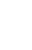 -  organizirati grupu učenika koja će se sastajati u školi jedanput tjedno i usvajati planirane sadržaje putem radionica, prikupljanja podataka, ponavljanja gradiva,radionice decoupage tehnike  -  organizirati grupu učenika koja će se sastajati u školi jedanput tjedno i usvajati planirane sadržaje putem radionica, prikupljanja podataka, ponavljanja gradiva,radionice decoupage tehnike  -  organizirati grupu učenika koja će se sastajati u školi jedanput tjedno i usvajati planirane sadržaje putem radionica, prikupljanja podataka, ponavljanja gradiva,radionice decoupage tehnike  -  organizirati grupu učenika koja će se sastajati u školi jedanput tjedno i usvajati planirane sadržaje putem radionica, prikupljanja podataka, ponavljanja gradiva,radionice decoupage tehnike  - odlazak na jednodnevni izlet u Vukovar 18. studenog 2017. kada će učenici drugih razreda sudjelovati u koloni sjećanja, posjetiti groblje, Ovčaru, Memorijalni centar i po mogućnosti dvorac Eltz,- posjet Spomen sobi u Udruzi sudionika Domovinskog rata RH  „Bilogora 91“u Grubišnom Polju za učenike prvih razreda- odlazak na jednodnevni izlet u Vukovar 18. studenog 2017. kada će učenici drugih razreda sudjelovati u koloni sjećanja, posjetiti groblje, Ovčaru, Memorijalni centar i po mogućnosti dvorac Eltz,- posjet Spomen sobi u Udruzi sudionika Domovinskog rata RH  „Bilogora 91“u Grubišnom Polju za učenike prvih razreda- odlazak na jednodnevni izlet u Vukovar 18. studenog 2017. kada će učenici drugih razreda sudjelovati u koloni sjećanja, posjetiti groblje, Ovčaru, Memorijalni centar i po mogućnosti dvorac Eltz,- posjet Spomen sobi u Udruzi sudionika Domovinskog rata RH  „Bilogora 91“u Grubišnom Polju za učenike prvih razreda- odlazak na jednodnevni izlet u Vukovar 18. studenog 2017. kada će učenici drugih razreda sudjelovati u koloni sjećanja, posjetiti groblje, Ovčaru, Memorijalni centar i po mogućnosti dvorac Eltz,- posjet Spomen sobi u Udruzi sudionika Domovinskog rata RH  „Bilogora 91“u Grubišnom Polju za učenike prvih razreda- odlazak na jednodnevni izlet u Vukovar 18. studenog 2017. kada će učenici drugih razreda sudjelovati u koloni sjećanja, posjetiti groblje, Ovčaru, Memorijalni centar i po mogućnosti dvorac Eltz,- posjet Spomen sobi u Udruzi sudionika Domovinskog rata RH  „Bilogora 91“u Grubišnom Polju za učenike prvih razredaVREMENIK AKTIVNOSTIVREMENIK AKTIVNOSTIVREMENIK AKTIVNOSTIVREMENIK AKTIVNOSTIrujan 2017. do lipanj 2018.grujan 2017. do lipanj 2018.grujan 2017. do lipanj 2018.grujan 2017. do lipanj 2018.grujan 2017. do lipanj 2018.gTROŠKOVNIK AKTIVNOSTITROŠKOVNIK AKTIVNOSTITROŠKOVNIK AKTIVNOSTITROŠKOVNIK AKTIVNOSTIjednodnevni izlet u Vukovar – troškove dnevnica voditelja i pratitelja snosi SŠ Bartola Kašića Grubišno Polje u iznosu od 150 kn po osobi-     120 kn za materijal za decoupage tehniku – troškove snosi SŠ Bartola Kašića Grubišno Poljejednodnevni izlet u Vukovar – troškove dnevnica voditelja i pratitelja snosi SŠ Bartola Kašića Grubišno Polje u iznosu od 150 kn po osobi-     120 kn za materijal za decoupage tehniku – troškove snosi SŠ Bartola Kašića Grubišno Poljejednodnevni izlet u Vukovar – troškove dnevnica voditelja i pratitelja snosi SŠ Bartola Kašića Grubišno Polje u iznosu od 150 kn po osobi-     120 kn za materijal za decoupage tehniku – troškove snosi SŠ Bartola Kašića Grubišno Poljejednodnevni izlet u Vukovar – troškove dnevnica voditelja i pratitelja snosi SŠ Bartola Kašića Grubišno Polje u iznosu od 150 kn po osobi-     120 kn za materijal za decoupage tehniku – troškove snosi SŠ Bartola Kašića Grubišno Poljejednodnevni izlet u Vukovar – troškove dnevnica voditelja i pratitelja snosi SŠ Bartola Kašića Grubišno Polje u iznosu od 150 kn po osobi-     120 kn za materijal za decoupage tehniku – troškove snosi SŠ Bartola Kašića Grubišno PoljeNAČIN VRJEDNOVANJA AKTIVNOSTI I KORIŠTENJA REZULTATA VRJEDNOVANJANAČIN VRJEDNOVANJA AKTIVNOSTI I KORIŠTENJA REZULTATA VRJEDNOVANJANAČIN VRJEDNOVANJA AKTIVNOSTI I KORIŠTENJA REZULTATA VRJEDNOVANJANAČIN VRJEDNOVANJA AKTIVNOSTI I KORIŠTENJA REZULTATA VRJEDNOVANJAprimjena stečenih znanja i prikupljenih materijala u nastavi i na natjecanjima, te prikaz drugim učenicima, nastavnicima i građanstvuprimjena stečenih znanja i prikupljenih materijala u nastavi i na natjecanjima, te prikaz drugim učenicima, nastavnicima i građanstvuprimjena stečenih znanja i prikupljenih materijala u nastavi i na natjecanjima, te prikaz drugim učenicima, nastavnicima i građanstvuprimjena stečenih znanja i prikupljenih materijala u nastavi i na natjecanjima, te prikaz drugim učenicima, nastavnicima i građanstvuprimjena stečenih znanja i prikupljenih materijala u nastavi i na natjecanjima, te prikaz drugim učenicima, nastavnicima i građanstvuNAZIV AKTIVNOSTINAZIV AKTIVNOSTINAZIV AKTIVNOSTINAZIV AKTIVNOSTIIzvannastavna aktivnost-"Svi isti-svi različiti"interkulturalno obrazovanje mladihIzvannastavna aktivnost-"Svi isti-svi različiti"interkulturalno obrazovanje mladihIzvannastavna aktivnost-"Svi isti-svi različiti"interkulturalno obrazovanje mladihIzvannastavna aktivnost-"Svi isti-svi različiti"interkulturalno obrazovanje mladihIzvannastavna aktivnost-"Svi isti-svi različiti"interkulturalno obrazovanje mladihCILJ AKTIVNOSTICILJ AKTIVNOSTICILJ AKTIVNOSTICILJ AKTIVNOSTIpoticati mlade na razmišljanje, kritiziranje i promišljanje svijeta u kojem živepoticati mlade na razmišljanje, kritiziranje i promišljanje svijeta u kojem živepoticati mlade na razmišljanje, kritiziranje i promišljanje svijeta u kojem živepoticati mlade na razmišljanje, kritiziranje i promišljanje svijeta u kojem živepoticati mlade na razmišljanje, kritiziranje i promišljanje svijeta u kojem živeCILJ AKTIVNOSTICILJ AKTIVNOSTICILJ AKTIVNOSTICILJ AKTIVNOSTI poučavati mlade debati i debatiranju kao izvrsnom načinu poticanja na razmišljanje i kritičkog mišljenja. poučavati mlade debati i debatiranju kao izvrsnom načinu poticanja na razmišljanje i kritičkog mišljenja. poučavati mlade debati i debatiranju kao izvrsnom načinu poticanja na razmišljanje i kritičkog mišljenja. poučavati mlade debati i debatiranju kao izvrsnom načinu poticanja na razmišljanje i kritičkog mišljenja. poučavati mlade debati i debatiranju kao izvrsnom načinu poticanja na razmišljanje i kritičkog mišljenja.CILJ AKTIVNOSTICILJ AKTIVNOSTICILJ AKTIVNOSTICILJ AKTIVNOSTIrazvijati svijest mladih o demokratskim vrijednostima, poput zaštite manjina, zaštite ljudskih prava, važnosti sudjelovanja u civilnom društvu, principima demokracije i slično.razvijati svijest mladih o demokratskim vrijednostima, poput zaštite manjina, zaštite ljudskih prava, važnosti sudjelovanja u civilnom društvu, principima demokracije i slično.razvijati svijest mladih o demokratskim vrijednostima, poput zaštite manjina, zaštite ljudskih prava, važnosti sudjelovanja u civilnom društvu, principima demokracije i slično.razvijati svijest mladih o demokratskim vrijednostima, poput zaštite manjina, zaštite ljudskih prava, važnosti sudjelovanja u civilnom društvu, principima demokracije i slično.razvijati svijest mladih o demokratskim vrijednostima, poput zaštite manjina, zaštite ljudskih prava, važnosti sudjelovanja u civilnom društvu, principima demokracije i slično.NAMJENA AKTIVNOSTINAMJENA AKTIVNOSTINAMJENA AKTIVNOSTINAMJENA AKTIVNOSTIradionice su namijenjene učenicima, školskog uzrasta od 1 . - 4. razreda  kako bi razvili vještinu debatiranja, ali i zauzimanja vlastitih stavova i izrazili načine izražavanja.radionice su namijenjene učenicima, školskog uzrasta od 1 . - 4. razreda  kako bi razvili vještinu debatiranja, ali i zauzimanja vlastitih stavova i izrazili načine izražavanja.radionice su namijenjene učenicima, školskog uzrasta od 1 . - 4. razreda  kako bi razvili vještinu debatiranja, ali i zauzimanja vlastitih stavova i izrazili načine izražavanja.radionice su namijenjene učenicima, školskog uzrasta od 1 . - 4. razreda  kako bi razvili vještinu debatiranja, ali i zauzimanja vlastitih stavova i izrazili načine izražavanja.radionice su namijenjene učenicima, školskog uzrasta od 1 . - 4. razreda  kako bi razvili vještinu debatiranja, ali i zauzimanja vlastitih stavova i izrazili načine izražavanja.NOSITELJINOSITELJINOSITELJINOSITELJIVanesa Prister Švarc, prof. (zamjena Igor Stepić, prof.) i učenici polazniciVanesa Prister Švarc, prof. (zamjena Igor Stepić, prof.) i učenici polazniciVanesa Prister Švarc, prof. (zamjena Igor Stepić, prof.) i učenici polazniciVanesa Prister Švarc, prof. (zamjena Igor Stepić, prof.) i učenici polazniciVanesa Prister Švarc, prof. (zamjena Igor Stepić, prof.) i učenici polazniciNAČIN REALIZACIJENAČIN REALIZACIJENAČIN REALIZACIJENAČIN REALIZACIJEU rad likovne radionice se mogu uključiti zainteresirani učenici svih uzrasta (1.-4. razred, sva usmjerenja).Pojedinačni projekti se dogovaraju sa učenicima u Srednjoj školi Bartola Kašića u vrijeme ranije dogovorenih konzultacija; realizacija većih zahvata u prostoru se odvija u prostorijama škole, nakon nastave, dok manje zahtjevne elemente učenici samostalno/u paru izrađuju kod kuće.U rad likovne radionice se mogu uključiti zainteresirani učenici svih uzrasta (1.-4. razred, sva usmjerenja).Pojedinačni projekti se dogovaraju sa učenicima u Srednjoj školi Bartola Kašića u vrijeme ranije dogovorenih konzultacija; realizacija većih zahvata u prostoru se odvija u prostorijama škole, nakon nastave, dok manje zahtjevne elemente učenici samostalno/u paru izrađuju kod kuće.U rad likovne radionice se mogu uključiti zainteresirani učenici svih uzrasta (1.-4. razred, sva usmjerenja).Pojedinačni projekti se dogovaraju sa učenicima u Srednjoj školi Bartola Kašića u vrijeme ranije dogovorenih konzultacija; realizacija većih zahvata u prostoru se odvija u prostorijama škole, nakon nastave, dok manje zahtjevne elemente učenici samostalno/u paru izrađuju kod kuće.U rad likovne radionice se mogu uključiti zainteresirani učenici svih uzrasta (1.-4. razred, sva usmjerenja).Pojedinačni projekti se dogovaraju sa učenicima u Srednjoj školi Bartola Kašića u vrijeme ranije dogovorenih konzultacija; realizacija većih zahvata u prostoru se odvija u prostorijama škole, nakon nastave, dok manje zahtjevne elemente učenici samostalno/u paru izrađuju kod kuće.U rad likovne radionice se mogu uključiti zainteresirani učenici svih uzrasta (1.-4. razred, sva usmjerenja).Pojedinačni projekti se dogovaraju sa učenicima u Srednjoj školi Bartola Kašića u vrijeme ranije dogovorenih konzultacija; realizacija većih zahvata u prostoru se odvija u prostorijama škole, nakon nastave, dok manje zahtjevne elemente učenici samostalno/u paru izrađuju kod kuće.VREMENIK AKTIVNOSTIVREMENIK AKTIVNOSTIVREMENIK AKTIVNOSTIVREMENIK AKTIVNOSTITijekom nastavne godine 2017./2018.Tijekom nastavne godine 2017./2018.Tijekom nastavne godine 2017./2018.Tijekom nastavne godine 2017./2018.Tijekom nastavne godine 2017./2018.TROŠKOVNIK AKTIVNOSTITROŠKOVNIK AKTIVNOSTITROŠKOVNIK AKTIVNOSTITROŠKOVNIK AKTIVNOSTIPotrebna sredstva dijelom su osigurana od SŠ Bartola Kašića, Grubišno Polje, dijelom od samih učenika polaznika i radnika škole.Potrebna sredstva dijelom su osigurana od SŠ Bartola Kašića, Grubišno Polje, dijelom od samih učenika polaznika i radnika škole.Potrebna sredstva dijelom su osigurana od SŠ Bartola Kašića, Grubišno Polje, dijelom od samih učenika polaznika i radnika škole.Potrebna sredstva dijelom su osigurana od SŠ Bartola Kašića, Grubišno Polje, dijelom od samih učenika polaznika i radnika škole.Potrebna sredstva dijelom su osigurana od SŠ Bartola Kašića, Grubišno Polje, dijelom od samih učenika polaznika i radnika škole.NAČIN VRJEDNOVANJA AKTIVNOSTI I KORIŠTENJA REZULTATA VRJEDNOVANJANAČIN VRJEDNOVANJA AKTIVNOSTI I KORIŠTENJA REZULTATA VRJEDNOVANJANAČIN VRJEDNOVANJA AKTIVNOSTI I KORIŠTENJA REZULTATA VRJEDNOVANJANAČIN VRJEDNOVANJA AKTIVNOSTI I KORIŠTENJA REZULTATA VRJEDNOVANJAEvaluacije završetku projekata, ankete i ostala sredstva/metode kojim ispitujemo populaciju koja se istražuje tj. proučava.Evaluacije završetku projekata, ankete i ostala sredstva/metode kojim ispitujemo populaciju koja se istražuje tj. proučava.Evaluacije završetku projekata, ankete i ostala sredstva/metode kojim ispitujemo populaciju koja se istražuje tj. proučava.Evaluacije završetku projekata, ankete i ostala sredstva/metode kojim ispitujemo populaciju koja se istražuje tj. proučava.Evaluacije završetku projekata, ankete i ostala sredstva/metode kojim ispitujemo populaciju koja se istražuje tj. proučava.NAZIV AKTIVNOSTINAZIV AKTIVNOSTINAZIV AKTIVNOSTINAZIV AKTIVNOSTIParanormalne pojave mjesta i događajiParanormalne pojave mjesta i događajiParanormalne pojave mjesta i događajiParanormalne pojave mjesta i događajiParanormalne pojave mjesta i događajiCILJ AKTIVNOSTICILJ AKTIVNOSTICILJ AKTIVNOSTICILJ AKTIVNOSTIUčenici će: Učenici će: Učenici će: Učenici će: Učenici će: CILJ AKTIVNOSTICILJ AKTIVNOSTICILJ AKTIVNOSTICILJ AKTIVNOSTIUpoznati osnovne pojmove vezane za paranormalnoUpoznati osnovne pojmove vezane za paranormalnoUpoznati osnovne pojmove vezane za paranormalnoUpoznati osnovne pojmove vezane za paranormalnoUpoznati osnovne pojmove vezane za paranormalnoCILJ AKTIVNOSTICILJ AKTIVNOSTICILJ AKTIVNOSTICILJ AKTIVNOSTIRazvijati komunikacijske vještine unutar kolektivaRazvijati komunikacijske vještine unutar kolektivaRazvijati komunikacijske vještine unutar kolektivaRazvijati komunikacijske vještine unutar kolektivaRazvijati komunikacijske vještine unutar kolektivaCILJ AKTIVNOSTICILJ AKTIVNOSTICILJ AKTIVNOSTICILJ AKTIVNOSTIRazvijati istraživački duh vezan uz slične pojave u svom krajuRazvijati istraživački duh vezan uz slične pojave u svom krajuRazvijati istraživački duh vezan uz slične pojave u svom krajuRazvijati istraživački duh vezan uz slične pojave u svom krajuRazvijati istraživački duh vezan uz slične pojave u svom krajuCILJ AKTIVNOSTICILJ AKTIVNOSTICILJ AKTIVNOSTICILJ AKTIVNOSTIProširiti vlastite vidike i spoznaje na području opće kulture i modernog načina životaProširiti vlastite vidike i spoznaje na području opće kulture i modernog načina životaProširiti vlastite vidike i spoznaje na području opće kulture i modernog načina životaProširiti vlastite vidike i spoznaje na području opće kulture i modernog načina životaProširiti vlastite vidike i spoznaje na području opće kulture i modernog načina životaNAMJENA AKTIVNOSTINAMJENA AKTIVNOSTINAMJENA AKTIVNOSTINAMJENA AKTIVNOSTIAktivno sudjelovanje učenika u organizaciji i životu Škole u svim aspektima njenog djelovanjaAktivno sudjelovanje učenika u organizaciji i životu Škole u svim aspektima njenog djelovanjaAktivno sudjelovanje učenika u organizaciji i životu Škole u svim aspektima njenog djelovanjaAktivno sudjelovanje učenika u organizaciji i životu Škole u svim aspektima njenog djelovanjaAktivno sudjelovanje učenika u organizaciji i životu Škole u svim aspektima njenog djelovanjaNOSITELJINOSITELJINOSITELJINOSITELJIVladimir Ivić, nastavnik geografije i povijestiVladimir Ivić, nastavnik geografije i povijestiVladimir Ivić, nastavnik geografije i povijestiVladimir Ivić, nastavnik geografije i povijestiVladimir Ivić, nastavnik geografije i povijestiNAČIN REALIZACIJENAČIN REALIZACIJENAČIN REALIZACIJENAČIN REALIZACIJEPohađanje predavanja i radionica jednom tjednoPohađanje predavanja i radionica jednom tjednoPohađanje predavanja i radionica jednom tjednoPohađanje predavanja i radionica jednom tjednoPohađanje predavanja i radionica jednom tjednoVREMENIK AKTIVNOSTIVREMENIK AKTIVNOSTIVREMENIK AKTIVNOSTIVREMENIK AKTIVNOSTITijekom nastavne godine 2017./2018.Tijekom nastavne godine 2017./2018.Tijekom nastavne godine 2017./2018.Tijekom nastavne godine 2017./2018.Tijekom nastavne godine 2017./2018.TROŠKOVNIK AKTIVNOSTITROŠKOVNIK AKTIVNOSTITROŠKOVNIK AKTIVNOSTITROŠKOVNIK AKTIVNOSTINema nikakvih troškova za učenikeNema nikakvih troškova za učenikeNema nikakvih troškova za učenikeNema nikakvih troškova za učenikeNema nikakvih troškova za učenikeNAČIN VRJEDNOVANJA AKTIVNOSTI I KORIŠTENJA REZULTATA VRJEDNOVANJANAČIN VRJEDNOVANJA AKTIVNOSTI I KORIŠTENJA REZULTATA VRJEDNOVANJANAČIN VRJEDNOVANJA AKTIVNOSTI I KORIŠTENJA REZULTATA VRJEDNOVANJANAČIN VRJEDNOVANJA AKTIVNOSTI I KORIŠTENJA REZULTATA VRJEDNOVANJAAnketa, ocjene, PowerPoint prezentacije, evaluacijski listići.Anketa, ocjene, PowerPoint prezentacije, evaluacijski listići.Anketa, ocjene, PowerPoint prezentacije, evaluacijski listići.Anketa, ocjene, PowerPoint prezentacije, evaluacijski listići.Anketa, ocjene, PowerPoint prezentacije, evaluacijski listići.NAČIN VRJEDNOVANJA AKTIVNOSTI I KORIŠTENJA REZULTATA VRJEDNOVANJANAČIN VRJEDNOVANJA AKTIVNOSTI I KORIŠTENJA REZULTATA VRJEDNOVANJANAČIN VRJEDNOVANJA AKTIVNOSTI I KORIŠTENJA REZULTATA VRJEDNOVANJANAČIN VRJEDNOVANJA AKTIVNOSTI I KORIŠTENJA REZULTATA VRJEDNOVANJAAnketa, ocjene, PowerPoint prezentacije, evaluacijski listići.Anketa, ocjene, PowerPoint prezentacije, evaluacijski listići.Anketa, ocjene, PowerPoint prezentacije, evaluacijski listići.Anketa, ocjene, PowerPoint prezentacije, evaluacijski listići.Anketa, ocjene, PowerPoint prezentacije, evaluacijski listići.NAZIV AKTIVNOSTINAZIV AKTIVNOSTINAZIV AKTIVNOSTINAZIV AKTIVNOSTIIZVANNASTAVNE AKTIVNOSTI: Nogomet mladići,rukomet mladići,stolni tenis mladići, krosIZVANNASTAVNE AKTIVNOSTI: Nogomet mladići,rukomet mladići,stolni tenis mladići, krosIZVANNASTAVNE AKTIVNOSTI: Nogomet mladići,rukomet mladići,stolni tenis mladići, krosIZVANNASTAVNE AKTIVNOSTI: Nogomet mladići,rukomet mladići,stolni tenis mladići, krosIZVANNASTAVNE AKTIVNOSTI: Nogomet mladići,rukomet mladići,stolni tenis mladići, krosCILJ AKTIVNOSTICILJ AKTIVNOSTICILJ AKTIVNOSTICILJ AKTIVNOSTIUnaprijediti tehničko - taktička znanja učenika u ponuđenim sportovima, razviti zdravi sportski duh i stjecanje fair-play ponašanja tijekom natjecanja.Stvoriti naviku za svakodnevno tjelesno vježbanje. Razvijanje kinantropoloških obilježja kod učenika.Unaprijediti tehničko - taktička znanja učenika u ponuđenim sportovima, razviti zdravi sportski duh i stjecanje fair-play ponašanja tijekom natjecanja.Stvoriti naviku za svakodnevno tjelesno vježbanje. Razvijanje kinantropoloških obilježja kod učenika.Unaprijediti tehničko - taktička znanja učenika u ponuđenim sportovima, razviti zdravi sportski duh i stjecanje fair-play ponašanja tijekom natjecanja.Stvoriti naviku za svakodnevno tjelesno vježbanje. Razvijanje kinantropoloških obilježja kod učenika.Unaprijediti tehničko - taktička znanja učenika u ponuđenim sportovima, razviti zdravi sportski duh i stjecanje fair-play ponašanja tijekom natjecanja.Stvoriti naviku za svakodnevno tjelesno vježbanje. Razvijanje kinantropoloških obilježja kod učenika.Unaprijediti tehničko - taktička znanja učenika u ponuđenim sportovima, razviti zdravi sportski duh i stjecanje fair-play ponašanja tijekom natjecanja.Stvoriti naviku za svakodnevno tjelesno vježbanje. Razvijanje kinantropoloških obilježja kod učenika.NAMJENA AKTIVNOSTINAMJENA AKTIVNOSTINAMJENA AKTIVNOSTINAMJENA AKTIVNOSTINatjecanje na međuškolskim natjecanjima na svim razinama.Natjecanje na međuškolskim natjecanjima na svim razinama.Natjecanje na međuškolskim natjecanjima na svim razinama.Natjecanje na međuškolskim natjecanjima na svim razinama.Natjecanje na međuškolskim natjecanjima na svim razinama.NOSITELJINOSITELJINOSITELJINOSITELJIBranka Bakić,  Danko Tomašek  i učenici polaznici.Branka Bakić,  Danko Tomašek  i učenici polaznici.Branka Bakić,  Danko Tomašek  i učenici polaznici.Branka Bakić,  Danko Tomašek  i učenici polaznici.Branka Bakić,  Danko Tomašek  i učenici polaznici.NAČIN REALIZACIJENAČIN REALIZACIJENAČIN REALIZACIJENAČIN REALIZACIJEPolaznici će predviđeno realizirati na treninzima i kroz natjecaja tijekom nastavne  godine.Polaznici će predviđeno realizirati na treninzima i kroz natjecaja tijekom nastavne  godine.Polaznici će predviđeno realizirati na treninzima i kroz natjecaja tijekom nastavne  godine.Polaznici će predviđeno realizirati na treninzima i kroz natjecaja tijekom nastavne  godine.Polaznici će predviđeno realizirati na treninzima i kroz natjecaja tijekom nastavne  godine.VREMENIK AKTIVNOSTIVREMENIK AKTIVNOSTIVREMENIK AKTIVNOSTIVREMENIK AKTIVNOSTITijekom nastavne godine 2017./18.Tijekom nastavne godine 2017./18.Tijekom nastavne godine 2017./18.Tijekom nastavne godine 2017./18.Tijekom nastavne godine 2017./18.TROŠKOVNIK AKTIVNOSTITROŠKOVNIK AKTIVNOSTITROŠKOVNIK AKTIVNOSTITROŠKOVNIK AKTIVNOSTIUčenici će koristiti potrebna sredstva koja su već osigurana u SŠ Bartola Kašića, Grubišno Polje. Troškove putovanja do Županijske razine snosi škola prema mogućnostima.Učenici će koristiti potrebna sredstva koja su već osigurana u SŠ Bartola Kašića, Grubišno Polje. Troškove putovanja do Županijske razine snosi škola prema mogućnostima.Učenici će koristiti potrebna sredstva koja su već osigurana u SŠ Bartola Kašića, Grubišno Polje. Troškove putovanja do Županijske razine snosi škola prema mogućnostima.Učenici će koristiti potrebna sredstva koja su već osigurana u SŠ Bartola Kašića, Grubišno Polje. Troškove putovanja do Županijske razine snosi škola prema mogućnostima.Učenici će koristiti potrebna sredstva koja su već osigurana u SŠ Bartola Kašića, Grubišno Polje. Troškove putovanja do Županijske razine snosi škola prema mogućnostima.NAČIN VRJEDNOVANJA AKTIVNOSTI I KORIŠTENJA REZULTATA VRJEDNOVANJANAČIN VRJEDNOVANJA AKTIVNOSTI I KORIŠTENJA REZULTATA VRJEDNOVANJANAČIN VRJEDNOVANJA AKTIVNOSTI I KORIŠTENJA REZULTATA VRJEDNOVANJANAČIN VRJEDNOVANJA AKTIVNOSTI I KORIŠTENJA REZULTATA VRJEDNOVANJAPostignuti rezultati natjecanja.Postignuti rezultati natjecanja.Postignuti rezultati natjecanja.Postignuti rezultati natjecanja.Postignuti rezultati natjecanja.NAČIN VRJEDNOVANJA AKTIVNOSTI I KORIŠTENJA REZULTATA VRJEDNOVANJANAČIN VRJEDNOVANJA AKTIVNOSTI I KORIŠTENJA REZULTATA VRJEDNOVANJANAČIN VRJEDNOVANJA AKTIVNOSTI I KORIŠTENJA REZULTATA VRJEDNOVANJANAČIN VRJEDNOVANJA AKTIVNOSTI I KORIŠTENJA REZULTATA VRJEDNOVANJAPostignuti rezultati natjecanja.Postignuti rezultati natjecanja.Postignuti rezultati natjecanja.Postignuti rezultati natjecanja.Postignuti rezultati natjecanja.NAZIV AKTIVNOSTINAZIV AKTIVNOSTINAZIV AKTIVNOSTINAZIV AKTIVNOSTIObilježavanje Dana kruha - Dana zahvalnosti za plodove zemlje;Obilježavanje Dana kruha - Dana zahvalnosti za plodove zemlje;Obilježavanje Dana kruha - Dana zahvalnosti za plodove zemlje;Obilježavanje Dana kruha - Dana zahvalnosti za plodove zemlje;Obilježavanje Dana kruha - Dana zahvalnosti za plodove zemlje;CILJ AKTIVNOSTICILJ AKTIVNOSTICILJ AKTIVNOSTICILJ AKTIVNOSTIShvatiti važnost plodova zemlje i kruha za ljudsku egzistenciju.Sudjelovanjem u aktivnostima (priprava krušnih proizvoda i proizvoda od plodova zemlje) naučiti biti zahvalni za Božje darove.Shvatiti važnost plodova zemlje i kruha za ljudsku egzistenciju.Sudjelovanjem u aktivnostima (priprava krušnih proizvoda i proizvoda od plodova zemlje) naučiti biti zahvalni za Božje darove.Shvatiti važnost plodova zemlje i kruha za ljudsku egzistenciju.Sudjelovanjem u aktivnostima (priprava krušnih proizvoda i proizvoda od plodova zemlje) naučiti biti zahvalni za Božje darove.Shvatiti važnost plodova zemlje i kruha za ljudsku egzistenciju.Sudjelovanjem u aktivnostima (priprava krušnih proizvoda i proizvoda od plodova zemlje) naučiti biti zahvalni za Božje darove.Shvatiti važnost plodova zemlje i kruha za ljudsku egzistenciju.Sudjelovanjem u aktivnostima (priprava krušnih proizvoda i proizvoda od plodova zemlje) naučiti biti zahvalni za Božje darove.NAMJENA AKTIVNOSTINAMJENA AKTIVNOSTINAMJENA AKTIVNOSTINAMJENA AKTIVNOSTIAktivnost je namijenjena učenicima, radnicima škole i ostalim građanima.Aktivnost je namijenjena učenicima, radnicima škole i ostalim građanima.Aktivnost je namijenjena učenicima, radnicima škole i ostalim građanima.Aktivnost je namijenjena učenicima, radnicima škole i ostalim građanima.Aktivnost je namijenjena učenicima, radnicima škole i ostalim građanima.NOSITELJINOSITELJINOSITELJINOSITELJIAna Ivšić, prof. vjeronauka.Ana Ivšić, prof. vjeronauka.Ana Ivšić, prof. vjeronauka.Ana Ivšić, prof. vjeronauka.Ana Ivšić, prof. vjeronauka.NAČIN REALIZACIJENAČIN REALIZACIJENAČIN REALIZACIJENAČIN REALIZACIJEUčenici i radnici škole sudjelovati će u pripravi krušnih proizvoda i proizvoda od plodova zemlje, te u izlaganju istih.Učenici i radnici škole sudjelovati će u pripravi krušnih proizvoda i proizvoda od plodova zemlje, te u izlaganju istih.Učenici i radnici škole sudjelovati će u pripravi krušnih proizvoda i proizvoda od plodova zemlje, te u izlaganju istih.Učenici i radnici škole sudjelovati će u pripravi krušnih proizvoda i proizvoda od plodova zemlje, te u izlaganju istih.Učenici i radnici škole sudjelovati će u pripravi krušnih proizvoda i proizvoda od plodova zemlje, te u izlaganju istih.VREMENIK AKTIVNOSTIVREMENIK AKTIVNOSTIVREMENIK AKTIVNOSTIVREMENIK AKTIVNOSTIListopad 2017. Godine.Listopad 2017. Godine.Listopad 2017. Godine.Listopad 2017. Godine.Listopad 2017. Godine.TROŠKOVNIK AKTIVNOSTITROŠKOVNIK AKTIVNOSTITROŠKOVNIK AKTIVNOSTITROŠKOVNIK AKTIVNOSTIPotrebna sredstva dijelom su osigurana od SŠ Bartola Kašića, Grubišno Polje, dijelom od samih učenika i radnika škole.Potrebna sredstva dijelom su osigurana od SŠ Bartola Kašića, Grubišno Polje, dijelom od samih učenika i radnika škole.Potrebna sredstva dijelom su osigurana od SŠ Bartola Kašića, Grubišno Polje, dijelom od samih učenika i radnika škole.Potrebna sredstva dijelom su osigurana od SŠ Bartola Kašića, Grubišno Polje, dijelom od samih učenika i radnika škole.Potrebna sredstva dijelom su osigurana od SŠ Bartola Kašića, Grubišno Polje, dijelom od samih učenika i radnika škole.NAČIN VRJEDNOVANJA AKTIVNOSTI I KORIŠTENJA REZULTATA VRJEDNOVANJANAČIN VRJEDNOVANJA AKTIVNOSTI I KORIŠTENJA REZULTATA VRJEDNOVANJANAČIN VRJEDNOVANJA AKTIVNOSTI I KORIŠTENJA REZULTATA VRJEDNOVANJANAČIN VRJEDNOVANJA AKTIVNOSTI I KORIŠTENJA REZULTATA VRJEDNOVANJABroj uključenih u provedbu Dana kruha i dana zahvalnosti za plodove zemlje;Broj uključenih u provedbu Dana kruha i dana zahvalnosti za plodove zemlje;Broj uključenih u provedbu Dana kruha i dana zahvalnosti za plodove zemlje;Broj uključenih u provedbu Dana kruha i dana zahvalnosti za plodove zemlje;Broj uključenih u provedbu Dana kruha i dana zahvalnosti za plodove zemlje;NAČIN VRJEDNOVANJA AKTIVNOSTI I KORIŠTENJA REZULTATA VRJEDNOVANJANAČIN VRJEDNOVANJA AKTIVNOSTI I KORIŠTENJA REZULTATA VRJEDNOVANJANAČIN VRJEDNOVANJA AKTIVNOSTI I KORIŠTENJA REZULTATA VRJEDNOVANJANAČIN VRJEDNOVANJA AKTIVNOSTI I KORIŠTENJA REZULTATA VRJEDNOVANJABroj uključenih u provedbu Dana kruha i dana zahvalnosti za plodove zemlje;Broj uključenih u provedbu Dana kruha i dana zahvalnosti za plodove zemlje;Broj uključenih u provedbu Dana kruha i dana zahvalnosti za plodove zemlje;Broj uključenih u provedbu Dana kruha i dana zahvalnosti za plodove zemlje;Broj uključenih u provedbu Dana kruha i dana zahvalnosti za plodove zemlje;NAZIV AKTIVNOSTINAZIV AKTIVNOSTINAZIV AKTIVNOSTINAZIV AKTIVNOSTIObilježavanje Božića, Obilježavanje Uskrsa; Obilježavanje Blagdana sv. Josipa, sveca zaštitnika župeObilježavanje Božića, Obilježavanje Uskrsa; Obilježavanje Blagdana sv. Josipa, sveca zaštitnika župeObilježavanje Božića, Obilježavanje Uskrsa; Obilježavanje Blagdana sv. Josipa, sveca zaštitnika župeObilježavanje Božića, Obilježavanje Uskrsa; Obilježavanje Blagdana sv. Josipa, sveca zaštitnika župeObilježavanje Božića, Obilježavanje Uskrsa; Obilježavanje Blagdana sv. Josipa, sveca zaštitnika župeCILJ AKTIVNOSTICILJ AKTIVNOSTICILJ AKTIVNOSTICILJ AKTIVNOSTIShvatiti važnost tih datuma; Držanje do vjerskih i kulturnih običaja; Izgrađivati svoju osobnost kroz sudjelovanje u navedenim aktivnostimaShvatiti važnost tih datuma; Držanje do vjerskih i kulturnih običaja; Izgrađivati svoju osobnost kroz sudjelovanje u navedenim aktivnostimaShvatiti važnost tih datuma; Držanje do vjerskih i kulturnih običaja; Izgrađivati svoju osobnost kroz sudjelovanje u navedenim aktivnostimaShvatiti važnost tih datuma; Držanje do vjerskih i kulturnih običaja; Izgrađivati svoju osobnost kroz sudjelovanje u navedenim aktivnostimaShvatiti važnost tih datuma; Držanje do vjerskih i kulturnih običaja; Izgrađivati svoju osobnost kroz sudjelovanje u navedenim aktivnostimaNAMJENA AKTIVNOSTINAMJENA AKTIVNOSTINAMJENA AKTIVNOSTINAMJENA AKTIVNOSTIAktivnost je namijenjena učenicima, radnicima škole i ostalim građanima.Aktivnost je namijenjena učenicima, radnicima škole i ostalim građanima.Aktivnost je namijenjena učenicima, radnicima škole i ostalim građanima.Aktivnost je namijenjena učenicima, radnicima škole i ostalim građanima.Aktivnost je namijenjena učenicima, radnicima škole i ostalim građanima.NOSITELJINOSITELJINOSITELJINOSITELJIAna Ivšić, prof. vjeronauka, Franka Frančešević školska knjižničarka.Ana Ivšić, prof. vjeronauka, Franka Frančešević školska knjižničarka.Ana Ivšić, prof. vjeronauka, Franka Frančešević školska knjižničarka.Ana Ivšić, prof. vjeronauka, Franka Frančešević školska knjižničarka.Ana Ivšić, prof. vjeronauka, Franka Frančešević školska knjižničarka.NAČIN REALIZACIJENAČIN REALIZACIJENAČIN REALIZACIJENAČIN REALIZACIJEAktivnost će biti ostvarena kroz ukrašavanje škole i radijske emisije.Aktivnost će biti ostvarena kroz ukrašavanje škole i radijske emisije.Aktivnost će biti ostvarena kroz ukrašavanje škole i radijske emisije.Aktivnost će biti ostvarena kroz ukrašavanje škole i radijske emisije.Aktivnost će biti ostvarena kroz ukrašavanje škole i radijske emisije.VREMENIK AKTIVNOSTIVREMENIK AKTIVNOSTIVREMENIK AKTIVNOSTIVREMENIK AKTIVNOSTITijekom nastavne godine 2017./18.Tijekom nastavne godine 2017./18.Tijekom nastavne godine 2017./18.Tijekom nastavne godine 2017./18.Tijekom nastavne godine 2017./18.TROŠKOVNIK AKTIVNOSTITROŠKOVNIK AKTIVNOSTITROŠKOVNIK AKTIVNOSTITROŠKOVNIK AKTIVNOSTIPotrebna sredstva djelomično će biti osigurana prema  mogućnostima  od SŠ Bartola Kašića Grubišno Polje, dijelom od samih učenika i radnika škole.Potrebna sredstva djelomično će biti osigurana prema  mogućnostima  od SŠ Bartola Kašića Grubišno Polje, dijelom od samih učenika i radnika škole.Potrebna sredstva djelomično će biti osigurana prema  mogućnostima  od SŠ Bartola Kašića Grubišno Polje, dijelom od samih učenika i radnika škole.Potrebna sredstva djelomično će biti osigurana prema  mogućnostima  od SŠ Bartola Kašića Grubišno Polje, dijelom od samih učenika i radnika škole.Potrebna sredstva djelomično će biti osigurana prema  mogućnostima  od SŠ Bartola Kašića Grubišno Polje, dijelom od samih učenika i radnika škole.NAČIN VRJEDNOVANJA AKTIVNOSTI I KORIŠTENJA REZULTATA VRJEDNOVANJANAČIN VRJEDNOVANJA AKTIVNOSTI I KORIŠTENJA REZULTATA VRJEDNOVANJANAČIN VRJEDNOVANJA AKTIVNOSTI I KORIŠTENJA REZULTATA VRJEDNOVANJANAČIN VRJEDNOVANJA AKTIVNOSTI I KORIŠTENJA REZULTATA VRJEDNOVANJADogađanja, plakati, ukrasi.Događanja, plakati, ukrasi.Događanja, plakati, ukrasi.Događanja, plakati, ukrasi.Događanja, plakati, ukrasi.NAČIN VRJEDNOVANJA AKTIVNOSTI I KORIŠTENJA REZULTATA VRJEDNOVANJANAČIN VRJEDNOVANJA AKTIVNOSTI I KORIŠTENJA REZULTATA VRJEDNOVANJANAČIN VRJEDNOVANJA AKTIVNOSTI I KORIŠTENJA REZULTATA VRJEDNOVANJANAČIN VRJEDNOVANJA AKTIVNOSTI I KORIŠTENJA REZULTATA VRJEDNOVANJADogađanja, plakati, ukrasi.Događanja, plakati, ukrasi.Događanja, plakati, ukrasi.Događanja, plakati, ukrasi.Događanja, plakati, ukrasi.2.4. AKTIV PRIRODOSLOVNO - MATEMATIČKE GRUPE PREDMETA2.4. AKTIV PRIRODOSLOVNO - MATEMATIČKE GRUPE PREDMETA2.4. AKTIV PRIRODOSLOVNO - MATEMATIČKE GRUPE PREDMETA2.4. AKTIV PRIRODOSLOVNO - MATEMATIČKE GRUPE PREDMETA2.4. AKTIV PRIRODOSLOVNO - MATEMATIČKE GRUPE PREDMETA2.4. AKTIV PRIRODOSLOVNO - MATEMATIČKE GRUPE PREDMETA2.4. AKTIV PRIRODOSLOVNO - MATEMATIČKE GRUPE PREDMETA2.4. AKTIV PRIRODOSLOVNO - MATEMATIČKE GRUPE PREDMETA2.4. AKTIV PRIRODOSLOVNO - MATEMATIČKE GRUPE PREDMETA2.4. AKTIV PRIRODOSLOVNO - MATEMATIČKE GRUPE PREDMETANAZIV AKTIVNOSTINAZIV AKTIVNOSTINAZIV AKTIVNOSTINAZIV AKTIVNOSTIMladi matematičariMladi matematičariMladi matematičariMladi matematičariMladi matematičariCILJ AKTIVNOSTICILJ AKTIVNOSTICILJ AKTIVNOSTICILJ AKTIVNOSTIproširiti već stečeno znanje upoznati sadržaj, pravila i obujam ispita na natjecanjimaanalizirati ispitni kataloganalizirati i usporediti uspjeh učenika na natjecanjima s prethodnim godinamaproširiti već stečeno znanje upoznati sadržaj, pravila i obujam ispita na natjecanjimaanalizirati ispitni kataloganalizirati i usporediti uspjeh učenika na natjecanjima s prethodnim godinamaproširiti već stečeno znanje upoznati sadržaj, pravila i obujam ispita na natjecanjimaanalizirati ispitni kataloganalizirati i usporediti uspjeh učenika na natjecanjima s prethodnim godinamaproširiti već stečeno znanje upoznati sadržaj, pravila i obujam ispita na natjecanjimaanalizirati ispitni kataloganalizirati i usporediti uspjeh učenika na natjecanjima s prethodnim godinamaproširiti već stečeno znanje upoznati sadržaj, pravila i obujam ispita na natjecanjimaanalizirati ispitni kataloganalizirati i usporediti uspjeh učenika na natjecanjima s prethodnim godinamaNAMJENA AKTIVNOSTINAMJENA AKTIVNOSTINAMJENA AKTIVNOSTINAMJENA AKTIVNOSTIPriprema za školsko,županijsko i državno natjecanjePriprema za školsko,županijsko i državno natjecanjePriprema za školsko,županijsko i državno natjecanjePriprema za školsko,županijsko i državno natjecanjePriprema za školsko,županijsko i državno natjecanjeNOSITELJINOSITELJINOSITELJINOSITELJIBlaženka Orct, prof. matematike- savjetnica i učenici 2., 3. i 4. razreda opće gimnazije.Blaženka Orct, prof. matematike- savjetnica i učenici 2., 3. i 4. razreda opće gimnazije.Blaženka Orct, prof. matematike- savjetnica i učenici 2., 3. i 4. razreda opće gimnazije.Blaženka Orct, prof. matematike- savjetnica i učenici 2., 3. i 4. razreda opće gimnazije.Blaženka Orct, prof. matematike- savjetnica i učenici 2., 3. i 4. razreda opće gimnazije.NAČIN REALIZACIJENAČIN REALIZACIJENAČIN REALIZACIJENAČIN REALIZACIJE1 sat tjedno /35 sati godišnje1 sat tjedno /35 sati godišnje1 sat tjedno /35 sati godišnje1 sat tjedno /35 sati godišnje1 sat tjedno /35 sati godišnjeVREMENIKAKTIVNOSTIVREMENIKAKTIVNOSTIVREMENIKAKTIVNOSTIVREMENIKAKTIVNOSTITijekom nastavne godine 2017./2018.Tijekom nastavne godine 2017./2018.Tijekom nastavne godine 2017./2018.Tijekom nastavne godine 2017./2018.Tijekom nastavne godine 2017./2018.TROŠKOVNIK AKTIVNOSTITROŠKOVNIK AKTIVNOSTITROŠKOVNIK AKTIVNOSTITROŠKOVNIK AKTIVNOSTINema troškovaNema troškovaNema troškovaNema troškovaNema troškovaNAČIN VRJEDNOVANJA AKTIVNOSTI I KORIŠTENJA REZULTATA VREDNOVANJANAČIN VRJEDNOVANJA AKTIVNOSTI I KORIŠTENJA REZULTATA VREDNOVANJANAČIN VRJEDNOVANJA AKTIVNOSTI I KORIŠTENJA REZULTATA VREDNOVANJANAČIN VRJEDNOVANJA AKTIVNOSTI I KORIŠTENJA REZULTATA VREDNOVANJAAnketa, ocjene, plakati, rezultati na natjecanjimaAnketa, ocjene, plakati, rezultati na natjecanjimaAnketa, ocjene, plakati, rezultati na natjecanjimaAnketa, ocjene, plakati, rezultati na natjecanjimaAnketa, ocjene, plakati, rezultati na natjecanjimaNAZIV AKTIVNOSTINAZIV AKTIVNOSTINAZIV AKTIVNOSTINAZIV AKTIVNOSTIGrupa matematičaraGrupa matematičaraGrupa matematičaraGrupa matematičaraGrupa matematičaraCILJ AKTIVNOSTICILJ AKTIVNOSTICILJ AKTIVNOSTICILJ AKTIVNOSTIučenici će primijeniti sadržaje aktivnosti za nastup na natjecanju iz matematikestimulirati najbolje učenike za dodatni rad u matematicinadopuniti temeljno obrazovanje učenikaučenici će primijeniti sadržaje aktivnosti za nastup na natjecanju iz matematikestimulirati najbolje učenike za dodatni rad u matematicinadopuniti temeljno obrazovanje učenikaučenici će primijeniti sadržaje aktivnosti za nastup na natjecanju iz matematikestimulirati najbolje učenike za dodatni rad u matematicinadopuniti temeljno obrazovanje učenikaučenici će primijeniti sadržaje aktivnosti za nastup na natjecanju iz matematikestimulirati najbolje učenike za dodatni rad u matematicinadopuniti temeljno obrazovanje učenikaučenici će primijeniti sadržaje aktivnosti za nastup na natjecanju iz matematikestimulirati najbolje učenike za dodatni rad u matematicinadopuniti temeljno obrazovanje učenikaNAMJENA AKTIVNOSTINAMJENA AKTIVNOSTINAMJENA AKTIVNOSTINAMJENA AKTIVNOSTIPriprema za školska natjecanjaPriprema za školska natjecanjaPriprema za školska natjecanjaPriprema za školska natjecanjaPriprema za školska natjecanjaNOSITELJINOSITELJINOSITELJINOSITELJIDalibor Lacina, prof.matematike i učenici četverogodišnje strukovne škole-tehničar za računalstvoDalibor Lacina, prof.matematike i učenici četverogodišnje strukovne škole-tehničar za računalstvoDalibor Lacina, prof.matematike i učenici četverogodišnje strukovne škole-tehničar za računalstvoDalibor Lacina, prof.matematike i učenici četverogodišnje strukovne škole-tehničar za računalstvoDalibor Lacina, prof.matematike i učenici četverogodišnje strukovne škole-tehničar za računalstvoNAČIN REALIZACIJENAČIN REALIZACIJENAČIN REALIZACIJENAČIN REALIZACIJEU prosjeku 1 sat tjedno 35 sati godišnjeU prosjeku 1 sat tjedno 35 sati godišnjeU prosjeku 1 sat tjedno 35 sati godišnjeU prosjeku 1 sat tjedno 35 sati godišnjeU prosjeku 1 sat tjedno 35 sati godišnjeVREMENIKAKTIVNOSTIVREMENIKAKTIVNOSTIVREMENIKAKTIVNOSTIVREMENIKAKTIVNOSTITijekom nastavne godine 2017./2018.Tijekom nastavne godine 2017./2018.Tijekom nastavne godine 2017./2018.Tijekom nastavne godine 2017./2018.Tijekom nastavne godine 2017./2018.TROŠKOVNIK AKTIVNOSTITROŠKOVNIK AKTIVNOSTITROŠKOVNIK AKTIVNOSTITROŠKOVNIK AKTIVNOSTINema troškovaNema troškovaNema troškovaNema troškovaNema troškovaNAČIN VRJEDNOVANJA AKTIVNOSTI I KORIŠTENJA REZULTATA VREDNOVANJANAČIN VRJEDNOVANJA AKTIVNOSTI I KORIŠTENJA REZULTATA VREDNOVANJANAČIN VRJEDNOVANJA AKTIVNOSTI I KORIŠTENJA REZULTATA VREDNOVANJANAČIN VRJEDNOVANJA AKTIVNOSTI I KORIŠTENJA REZULTATA VREDNOVANJAUspjeh na natjecanjima i na državnoj maturiUspjeh na natjecanjima i na državnoj maturiUspjeh na natjecanjima i na državnoj maturiUspjeh na natjecanjima i na državnoj maturiUspjeh na natjecanjima i na državnoj maturiNAZIV AKTIVNOSTINAZIV AKTIVNOSTINAZIV AKTIVNOSTINAZIV AKTIVNOSTIKlokan bez granica - matematičko natjecanjeKlokan bez granica - matematičko natjecanjeKlokan bez granica - matematičko natjecanjeKlokan bez granica - matematičko natjecanjeKlokan bez granica - matematičko natjecanjeCILJ AKTIVNOSTICILJ AKTIVNOSTICILJ AKTIVNOSTICILJ AKTIVNOSTIUčenici će: baviti se matematikom izvan redovnog plana i programaanalizirati zadatke s natjecanjaširiti matematičko logičko mišljenje analizirati i usporediti uspjeh učenika s prethodnim godinamaUčenici će: baviti se matematikom izvan redovnog plana i programaanalizirati zadatke s natjecanjaširiti matematičko logičko mišljenje analizirati i usporediti uspjeh učenika s prethodnim godinamaUčenici će: baviti se matematikom izvan redovnog plana i programaanalizirati zadatke s natjecanjaširiti matematičko logičko mišljenje analizirati i usporediti uspjeh učenika s prethodnim godinamaUčenici će: baviti se matematikom izvan redovnog plana i programaanalizirati zadatke s natjecanjaširiti matematičko logičko mišljenje analizirati i usporediti uspjeh učenika s prethodnim godinamaUčenici će: baviti se matematikom izvan redovnog plana i programaanalizirati zadatke s natjecanjaširiti matematičko logičko mišljenje analizirati i usporediti uspjeh učenika s prethodnim godinamaNAMJENA AKTIVNOSTINAMJENA AKTIVNOSTINAMJENA AKTIVNOSTINAMJENA AKTIVNOSTIAktivno sudjelovanje učenika u natjecanjuAktivno sudjelovanje učenika u natjecanjuAktivno sudjelovanje učenika u natjecanjuAktivno sudjelovanje učenika u natjecanjuAktivno sudjelovanje učenika u natjecanjuNOSITELJINOSITELJINOSITELJINOSITELJIProfesorica Blaženka Orct i  učenici koji žele iz svih razrednih odjelaProfesorica Blaženka Orct i  učenici koji žele iz svih razrednih odjelaProfesorica Blaženka Orct i  učenici koji žele iz svih razrednih odjelaProfesorica Blaženka Orct i  učenici koji žele iz svih razrednih odjelaProfesorica Blaženka Orct i  učenici koji žele iz svih razrednih odjelaNAČIN REALIZACIJENAČIN REALIZACIJENAČIN REALIZACIJENAČIN REALIZACIJEOdržati međunarodno matematičko natjecanje u određeno vrijemeOdržati međunarodno matematičko natjecanje u određeno vrijemeOdržati međunarodno matematičko natjecanje u određeno vrijemeOdržati međunarodno matematičko natjecanje u određeno vrijemeOdržati međunarodno matematičko natjecanje u određeno vrijemeVREMENIK AKTIVNOSTIVREMENIK AKTIVNOSTIVREMENIK AKTIVNOSTIVREMENIK AKTIVNOSTI15. ožujka 2018.15. ožujka 2018.15. ožujka 2018.15. ožujka 2018.15. ožujka 2018.TROŠKOVNIK AKTIVNOSTITROŠKOVNIK AKTIVNOSTITROŠKOVNIK AKTIVNOSTITROŠKOVNIK AKTIVNOSTINema troškovaNema troškovaNema troškovaNema troškovaNema troškovaNAČIN VRJEDNOVANJA AKTIVNOSTI I KORIŠTENJA REZULTATA VRJEDNOVANJANAČIN VRJEDNOVANJA AKTIVNOSTI I KORIŠTENJA REZULTATA VRJEDNOVANJANAČIN VRJEDNOVANJA AKTIVNOSTI I KORIŠTENJA REZULTATA VRJEDNOVANJANAČIN VRJEDNOVANJA AKTIVNOSTI I KORIŠTENJA REZULTATA VRJEDNOVANJARezultati na natjecanjuRezultati na natjecanjuRezultati na natjecanjuRezultati na natjecanjuRezultati na natjecanjuNAČIN VRJEDNOVANJA AKTIVNOSTI I KORIŠTENJA REZULTATA VRJEDNOVANJANAČIN VRJEDNOVANJA AKTIVNOSTI I KORIŠTENJA REZULTATA VRJEDNOVANJANAČIN VRJEDNOVANJA AKTIVNOSTI I KORIŠTENJA REZULTATA VRJEDNOVANJANAČIN VRJEDNOVANJA AKTIVNOSTI I KORIŠTENJA REZULTATA VRJEDNOVANJARezultati na natjecanjuRezultati na natjecanjuRezultati na natjecanjuRezultati na natjecanjuRezultati na natjecanjuNAZIV AKTIVNOSTINAZIV AKTIVNOSTINAZIV AKTIVNOSTINAZIV AKTIVNOSTIVečer matematikeVečer matematikeVečer matematikeVečer matematikeVečer matematikeCILJ AKTIVNOSTICILJ AKTIVNOSTICILJ AKTIVNOSTICILJ AKTIVNOSTIUčenici će: izgrađivati pozitivan stav prema matematicisudjelovati u zabavnim aktivnostimaotkrivati često zaboravljenu –zabavnu stranu matematikeanalizirati i usporediti uspjeh učenika s prethodnim godinamaUčenici će: izgrađivati pozitivan stav prema matematicisudjelovati u zabavnim aktivnostimaotkrivati često zaboravljenu –zabavnu stranu matematikeanalizirati i usporediti uspjeh učenika s prethodnim godinamaUčenici će: izgrađivati pozitivan stav prema matematicisudjelovati u zabavnim aktivnostimaotkrivati često zaboravljenu –zabavnu stranu matematikeanalizirati i usporediti uspjeh učenika s prethodnim godinamaUčenici će: izgrađivati pozitivan stav prema matematicisudjelovati u zabavnim aktivnostimaotkrivati često zaboravljenu –zabavnu stranu matematikeanalizirati i usporediti uspjeh učenika s prethodnim godinamaUčenici će: izgrađivati pozitivan stav prema matematicisudjelovati u zabavnim aktivnostimaotkrivati često zaboravljenu –zabavnu stranu matematikeanalizirati i usporediti uspjeh učenika s prethodnim godinamaNAMJENA AKTIVNOSTINAMJENA AKTIVNOSTINAMJENA AKTIVNOSTINAMJENA AKTIVNOSTIAktivno sudjelovanje učenika u organizaciji i provedbi zabavnih radionicaAktivno sudjelovanje učenika u organizaciji i provedbi zabavnih radionicaAktivno sudjelovanje učenika u organizaciji i provedbi zabavnih radionicaAktivno sudjelovanje učenika u organizaciji i provedbi zabavnih radionicaAktivno sudjelovanje učenika u organizaciji i provedbi zabavnih radionicaNOSITELJINOSITELJINOSITELJINOSITELJIProfesorica Blaženka Orct i učenici koji žele iz svih razrednih odjelaProfesorica Blaženka Orct i učenici koji žele iz svih razrednih odjelaProfesorica Blaženka Orct i učenici koji žele iz svih razrednih odjelaProfesorica Blaženka Orct i učenici koji žele iz svih razrednih odjelaProfesorica Blaženka Orct i učenici koji žele iz svih razrednih odjelaNAČIN REALIZACIJENAČIN REALIZACIJENAČIN REALIZACIJENAČIN REALIZACIJEOdržavanje radionica i igaraOdržavanje radionica i igaraOdržavanje radionica i igaraOdržavanje radionica i igaraOdržavanje radionica i igaraVREMENIK AKTIVNOSTIVREMENIK AKTIVNOSTIVREMENIK AKTIVNOSTIVREMENIK AKTIVNOSTI7. posinca 2017.7. posinca 2017.7. posinca 2017.7. posinca 2017.7. posinca 2017.TROŠKOVNIK AKTIVNOSTITROŠKOVNIK AKTIVNOSTITROŠKOVNIK AKTIVNOSTITROŠKOVNIK AKTIVNOSTINema troškova Nema troškova Nema troškova Nema troškova Nema troškova NAČIN VRJEDNOVANJA AKTIVNOSTI I KORIŠTENJA REZULTATA VRJEDNOVANJANAČIN VRJEDNOVANJA AKTIVNOSTI I KORIŠTENJA REZULTATA VRJEDNOVANJANAČIN VRJEDNOVANJA AKTIVNOSTI I KORIŠTENJA REZULTATA VRJEDNOVANJANAČIN VRJEDNOVANJA AKTIVNOSTI I KORIŠTENJA REZULTATA VRJEDNOVANJAAnketa, ocjene, plakati, PowerPoint prezentacijeAnketa, ocjene, plakati, PowerPoint prezentacijeAnketa, ocjene, plakati, PowerPoint prezentacijeAnketa, ocjene, plakati, PowerPoint prezentacijeAnketa, ocjene, plakati, PowerPoint prezentacijeNAČIN VRJEDNOVANJA AKTIVNOSTI I KORIŠTENJA REZULTATA VRJEDNOVANJANAČIN VRJEDNOVANJA AKTIVNOSTI I KORIŠTENJA REZULTATA VRJEDNOVANJANAČIN VRJEDNOVANJA AKTIVNOSTI I KORIŠTENJA REZULTATA VRJEDNOVANJANAČIN VRJEDNOVANJA AKTIVNOSTI I KORIŠTENJA REZULTATA VRJEDNOVANJAAnketa, ocjene, plakati, PowerPoint prezentacijeAnketa, ocjene, plakati, PowerPoint prezentacijeAnketa, ocjene, plakati, PowerPoint prezentacijeAnketa, ocjene, plakati, PowerPoint prezentacijeAnketa, ocjene, plakati, PowerPoint prezentacije2.5. AKTIV ELEKTROTEHNIKE I INFORMATIKE2.5. AKTIV ELEKTROTEHNIKE I INFORMATIKE2.5. AKTIV ELEKTROTEHNIKE I INFORMATIKE2.5. AKTIV ELEKTROTEHNIKE I INFORMATIKE2.5. AKTIV ELEKTROTEHNIKE I INFORMATIKE2.5. AKTIV ELEKTROTEHNIKE I INFORMATIKE2.5. AKTIV ELEKTROTEHNIKE I INFORMATIKE2.5. AKTIV ELEKTROTEHNIKE I INFORMATIKE2.5. AKTIV ELEKTROTEHNIKE I INFORMATIKE2.5. AKTIV ELEKTROTEHNIKE I INFORMATIKE2.5. AKTIV ELEKTROTEHNIKE I INFORMATIKE2.5. AKTIV ELEKTROTEHNIKE I INFORMATIKE2.5. AKTIV ELEKTROTEHNIKE I INFORMATIKE2.5. AKTIV ELEKTROTEHNIKE I INFORMATIKENAZIV AKTIVNOSTINAZIV AKTIVNOSTINAZIV AKTIVNOSTINAZIV AKTIVNOSTIMladi tehničari Mladi tehničari Mladi tehničari Mladi tehničari Mladi tehničari Mladi tehničari CILJ AKTIVNOSTICILJ AKTIVNOSTICILJ AKTIVNOSTICILJ AKTIVNOSTIUčenici će:1. prepoznati, povezati i izraditi animaciju2. svrstati, razlikovati i izraditi grafiku3. raščlaniti, ispitati i nacrtati4. vrednovati, usporediti i zaključiti postignute rezultateUčenici će:1. prepoznati, povezati i izraditi animaciju2. svrstati, razlikovati i izraditi grafiku3. raščlaniti, ispitati i nacrtati4. vrednovati, usporediti i zaključiti postignute rezultateUčenici će:1. prepoznati, povezati i izraditi animaciju2. svrstati, razlikovati i izraditi grafiku3. raščlaniti, ispitati i nacrtati4. vrednovati, usporediti i zaključiti postignute rezultateUčenici će:1. prepoznati, povezati i izraditi animaciju2. svrstati, razlikovati i izraditi grafiku3. raščlaniti, ispitati i nacrtati4. vrednovati, usporediti i zaključiti postignute rezultateUčenici će:1. prepoznati, povezati i izraditi animaciju2. svrstati, razlikovati i izraditi grafiku3. raščlaniti, ispitati i nacrtati4. vrednovati, usporediti i zaključiti postignute rezultateUčenici će:1. prepoznati, povezati i izraditi animaciju2. svrstati, razlikovati i izraditi grafiku3. raščlaniti, ispitati i nacrtati4. vrednovati, usporediti i zaključiti postignute rezultateNAMJENA AKTIVNOSTINAMJENA AKTIVNOSTINAMJENA AKTIVNOSTINAMJENA AKTIVNOSTIPraćenje trendova i osposobljavanje za samostalan rad u alatima za izradu grafike i animacije u programskim rješenjima na tržištu  Praćenje trendova i osposobljavanje za samostalan rad u alatima za izradu grafike i animacije u programskim rješenjima na tržištu  Praćenje trendova i osposobljavanje za samostalan rad u alatima za izradu grafike i animacije u programskim rješenjima na tržištu  Praćenje trendova i osposobljavanje za samostalan rad u alatima za izradu grafike i animacije u programskim rješenjima na tržištu  Praćenje trendova i osposobljavanje za samostalan rad u alatima za izradu grafike i animacije u programskim rješenjima na tržištu  Praćenje trendova i osposobljavanje za samostalan rad u alatima za izradu grafike i animacije u programskim rješenjima na tržištu  NOSITELJINOSITELJINOSITELJINOSITELJIVoditelj učenika BRANIMIR ĐERMANOVIĆ i učenici 2., 3. i 4. razredaVoditelj učenika BRANIMIR ĐERMANOVIĆ i učenici 2., 3. i 4. razredaVoditelj učenika BRANIMIR ĐERMANOVIĆ i učenici 2., 3. i 4. razredaVoditelj učenika BRANIMIR ĐERMANOVIĆ i učenici 2., 3. i 4. razredaVoditelj učenika BRANIMIR ĐERMANOVIĆ i učenici 2., 3. i 4. razredaVoditelj učenika BRANIMIR ĐERMANOVIĆ i učenici 2., 3. i 4. razredaNAČIN REALIZACIJENAČIN REALIZACIJENAČIN REALIZACIJENAČIN REALIZACIJEUčenici će predviđeni plan i program izvannastavne aktivnosti realizirati u informatičkoj učionici i u laboratoriju gdje će izraditi vlastitu animacijuUčenici će predviđeni plan i program izvannastavne aktivnosti realizirati u informatičkoj učionici i u laboratoriju gdje će izraditi vlastitu animacijuUčenici će predviđeni plan i program izvannastavne aktivnosti realizirati u informatičkoj učionici i u laboratoriju gdje će izraditi vlastitu animacijuUčenici će predviđeni plan i program izvannastavne aktivnosti realizirati u informatičkoj učionici i u laboratoriju gdje će izraditi vlastitu animacijuUčenici će predviđeni plan i program izvannastavne aktivnosti realizirati u informatičkoj učionici i u laboratoriju gdje će izraditi vlastitu animacijuUčenici će predviđeni plan i program izvannastavne aktivnosti realizirati u informatičkoj učionici i u laboratoriju gdje će izraditi vlastitu animacijuVREMENIK AKTIVNOSTIVREMENIK AKTIVNOSTIVREMENIK AKTIVNOSTIVREMENIK AKTIVNOSTITijekom nastavne godine 2017./18.Tijekom nastavne godine 2017./18.Tijekom nastavne godine 2017./18.Tijekom nastavne godine 2017./18.Tijekom nastavne godine 2017./18.Tijekom nastavne godine 2017./18.TROŠKOVNIK AKTIVNOSTITROŠKOVNIK AKTIVNOSTITROŠKOVNIK AKTIVNOSTITROŠKOVNIK AKTIVNOSTIPotrebni programi koristiti će se oni koji su besplatni na tržištu, odnosno koji su u demo verzijama. Potrebna računala za rad koristiti će se S. Š. B. Kašića.Potrebni programi koristiti će se oni koji su besplatni na tržištu, odnosno koji su u demo verzijama. Potrebna računala za rad koristiti će se S. Š. B. Kašića.Potrebni programi koristiti će se oni koji su besplatni na tržištu, odnosno koji su u demo verzijama. Potrebna računala za rad koristiti će se S. Š. B. Kašića.Potrebni programi koristiti će se oni koji su besplatni na tržištu, odnosno koji su u demo verzijama. Potrebna računala za rad koristiti će se S. Š. B. Kašića.Potrebni programi koristiti će se oni koji su besplatni na tržištu, odnosno koji su u demo verzijama. Potrebna računala za rad koristiti će se S. Š. B. Kašića.Potrebni programi koristiti će se oni koji su besplatni na tržištu, odnosno koji su u demo verzijama. Potrebna računala za rad koristiti će se S. Š. B. Kašića.NAČIN VRJEDNOVANJA AKTIVNOSTI I KORIŠTENJA REZULTATA VRJEDNOVANJANAČIN VRJEDNOVANJA AKTIVNOSTI I KORIŠTENJA REZULTATA VRJEDNOVANJANAČIN VRJEDNOVANJA AKTIVNOSTI I KORIŠTENJA REZULTATA VRJEDNOVANJANAČIN VRJEDNOVANJA AKTIVNOSTI I KORIŠTENJA REZULTATA VRJEDNOVANJASmotre i natjecanjaSmotre i natjecanjaSmotre i natjecanjaSmotre i natjecanjaSmotre i natjecanjaSmotre i natjecanjaNAZIV AKTIVNOSTINAZIV AKTIVNOSTINAZIV AKTIVNOSTINAZIV AKTIVNOSTIInformatičarska sekcijaInformatičarska sekcijaInformatičarska sekcijaInformatičarska sekcijaInformatičarska sekcijaInformatičarska sekcijaCILJ AKTIVNOSTICILJ AKTIVNOSTICILJ AKTIVNOSTICILJ AKTIVNOSTIUčenici će:izrađivati i nadopunjavati postojeći katalog proizvoda UZ "Kockavica"izrađivati i nadopunjavati postojeće letkeizrađivati plakate i power point prezentacije za promociju UZ "Kockavica"surađivati i informatički podupirati ostale sekcije UZ "Kockavica"uređivati školsku web stranicu u cilju promoviranja UZ sudjelovati na raznim sajmovima i manifestacijamaodržavati računalnu opremu u informatičkoj učioniciUčenici će:izrađivati i nadopunjavati postojeći katalog proizvoda UZ "Kockavica"izrađivati i nadopunjavati postojeće letkeizrađivati plakate i power point prezentacije za promociju UZ "Kockavica"surađivati i informatički podupirati ostale sekcije UZ "Kockavica"uređivati školsku web stranicu u cilju promoviranja UZ sudjelovati na raznim sajmovima i manifestacijamaodržavati računalnu opremu u informatičkoj učioniciUčenici će:izrađivati i nadopunjavati postojeći katalog proizvoda UZ "Kockavica"izrađivati i nadopunjavati postojeće letkeizrađivati plakate i power point prezentacije za promociju UZ "Kockavica"surađivati i informatički podupirati ostale sekcije UZ "Kockavica"uređivati školsku web stranicu u cilju promoviranja UZ sudjelovati na raznim sajmovima i manifestacijamaodržavati računalnu opremu u informatičkoj učioniciUčenici će:izrađivati i nadopunjavati postojeći katalog proizvoda UZ "Kockavica"izrađivati i nadopunjavati postojeće letkeizrađivati plakate i power point prezentacije za promociju UZ "Kockavica"surađivati i informatički podupirati ostale sekcije UZ "Kockavica"uređivati školsku web stranicu u cilju promoviranja UZ sudjelovati na raznim sajmovima i manifestacijamaodržavati računalnu opremu u informatičkoj učioniciUčenici će:izrađivati i nadopunjavati postojeći katalog proizvoda UZ "Kockavica"izrađivati i nadopunjavati postojeće letkeizrađivati plakate i power point prezentacije za promociju UZ "Kockavica"surađivati i informatički podupirati ostale sekcije UZ "Kockavica"uređivati školsku web stranicu u cilju promoviranja UZ sudjelovati na raznim sajmovima i manifestacijamaodržavati računalnu opremu u informatičkoj učioniciUčenici će:izrađivati i nadopunjavati postojeći katalog proizvoda UZ "Kockavica"izrađivati i nadopunjavati postojeće letkeizrađivati plakate i power point prezentacije za promociju UZ "Kockavica"surađivati i informatički podupirati ostale sekcije UZ "Kockavica"uređivati školsku web stranicu u cilju promoviranja UZ sudjelovati na raznim sajmovima i manifestacijamaodržavati računalnu opremu u informatičkoj učioniciNAMJENA AKTIVNOSTINAMJENA AKTIVNOSTINAMJENA AKTIVNOSTINAMJENA AKTIVNOSTIRazvijati timski rad, surađivati s učenicima i nastavnicima drugih sekcija te pridonijeti u informatičkom smislu UZ "Kockavica"Razvijati timski rad, surađivati s učenicima i nastavnicima drugih sekcija te pridonijeti u informatičkom smislu UZ "Kockavica"Razvijati timski rad, surađivati s učenicima i nastavnicima drugih sekcija te pridonijeti u informatičkom smislu UZ "Kockavica"Razvijati timski rad, surađivati s učenicima i nastavnicima drugih sekcija te pridonijeti u informatičkom smislu UZ "Kockavica"Razvijati timski rad, surađivati s učenicima i nastavnicima drugih sekcija te pridonijeti u informatičkom smislu UZ "Kockavica"Razvijati timski rad, surađivati s učenicima i nastavnicima drugih sekcija te pridonijeti u informatičkom smislu UZ "Kockavica"NOSITELJINOSITELJINOSITELJINOSITELJIVoditelj IVAN PAŠALIĆ i učenici koji pohađaju aktivnostVoditelj IVAN PAŠALIĆ i učenici koji pohađaju aktivnostVoditelj IVAN PAŠALIĆ i učenici koji pohađaju aktivnostVoditelj IVAN PAŠALIĆ i učenici koji pohađaju aktivnostVoditelj IVAN PAŠALIĆ i učenici koji pohađaju aktivnostVoditelj IVAN PAŠALIĆ i učenici koji pohađaju aktivnostNAČIN REALIZACIJENAČIN REALIZACIJENAČIN REALIZACIJENAČIN REALIZACIJEUčenici će izvannastavnu aktivnost realizirati 1sat svaki tjedan nakon nastave te na sajmovima kada se ukaže potrebaUčenici će izvannastavnu aktivnost realizirati 1sat svaki tjedan nakon nastave te na sajmovima kada se ukaže potrebaUčenici će izvannastavnu aktivnost realizirati 1sat svaki tjedan nakon nastave te na sajmovima kada se ukaže potrebaUčenici će izvannastavnu aktivnost realizirati 1sat svaki tjedan nakon nastave te na sajmovima kada se ukaže potrebaUčenici će izvannastavnu aktivnost realizirati 1sat svaki tjedan nakon nastave te na sajmovima kada se ukaže potrebaUčenici će izvannastavnu aktivnost realizirati 1sat svaki tjedan nakon nastave te na sajmovima kada se ukaže potrebaVREMENIK AKTIVNOSTIVREMENIK AKTIVNOSTIVREMENIK AKTIVNOSTIVREMENIK AKTIVNOSTITijekom nastavne godine 2017./18.Tijekom nastavne godine 2017./18.Tijekom nastavne godine 2017./18.Tijekom nastavne godine 2017./18.Tijekom nastavne godine 2017./18.Tijekom nastavne godine 2017./18.TROŠKOVNIK AKTIVNOSTITROŠKOVNIK AKTIVNOSTITROŠKOVNIK AKTIVNOSTITROŠKOVNIK AKTIVNOSTINema troškova koji se tiču Srednje škole Bartola Kašića Grubišno PoljeNema troškova koji se tiču Srednje škole Bartola Kašića Grubišno PoljeNema troškova koji se tiču Srednje škole Bartola Kašića Grubišno PoljeNema troškova koji se tiču Srednje škole Bartola Kašića Grubišno PoljeNema troškova koji se tiču Srednje škole Bartola Kašića Grubišno PoljeNema troškova koji se tiču Srednje škole Bartola Kašića Grubišno PoljeNAČIN VRJEDNOVANJA AKTIVNOSTI I KORIŠTENJA REZULTATA VRJEDNOVANJANAČIN VRJEDNOVANJA AKTIVNOSTI I KORIŠTENJA REZULTATA VRJEDNOVANJANAČIN VRJEDNOVANJA AKTIVNOSTI I KORIŠTENJA REZULTATA VRJEDNOVANJANAČIN VRJEDNOVANJA AKTIVNOSTI I KORIŠTENJA REZULTATA VRJEDNOVANJAUspješne učenike predložiti za pohvalu i/ili nagradu.Uspješne učenike predložiti za pohvalu i/ili nagradu.Uspješne učenike predložiti za pohvalu i/ili nagradu.Uspješne učenike predložiti za pohvalu i/ili nagradu.Uspješne učenike predložiti za pohvalu i/ili nagradu.Uspješne učenike predložiti za pohvalu i/ili nagradu.2.6. AKTIV TURIZMA I UGOSTITELJSTVA I POLJOPRIVRE, PREHRANE I VETERINE2.6. AKTIV TURIZMA I UGOSTITELJSTVA I POLJOPRIVRE, PREHRANE I VETERINENAZIV AKTIVNOSTIRatarska, povrćarska i voćarska proizvodnja Ratarska, povrćarska i voćarska proizvodnja Ratarska, povrćarska i voćarska proizvodnja CILJ AKTIVNOSTICilj  aktivnosti je  metodičkim postupcima pod vodstvom nastavnika omogućiti im razvoj sklonosti, interesa i sposobnosti te stjecanje agro-tehničkih i gospodarskih znanja izratarske, povrćarske, vinogradarske i voćarske proizvodnje od planiranja tržišta, prikupljanje potrebne dokumentacije za prodaju ratarskih, povrćarskih i voćarskih proizvoda te drugog vrednovanja rezultata rada.                                                                                                                  Učenici će:                                                                                                                           1.  Napraviti plan proizvodnje                                                                                2.  Sudjelovati u ugovaranju proizvodnje s kupcima                                                                   3.  Sudjelovati i u agrotehničkim zahvatima                                                                                  4.  Sudjelovati  u nabavi repromaterijala                                                                                       5.  Sudjelovati u prodaji proizvoda 6. Sudjelovatčestvovati u prikupljanju dokumentacije za prodaju poljoprivrednih proizvodaCilj  aktivnosti je  metodičkim postupcima pod vodstvom nastavnika omogućiti im razvoj sklonosti, interesa i sposobnosti te stjecanje agro-tehničkih i gospodarskih znanja izratarske, povrćarske, vinogradarske i voćarske proizvodnje od planiranja tržišta, prikupljanje potrebne dokumentacije za prodaju ratarskih, povrćarskih i voćarskih proizvoda te drugog vrednovanja rezultata rada.                                                                                                                  Učenici će:                                                                                                                           1.  Napraviti plan proizvodnje                                                                                2.  Sudjelovati u ugovaranju proizvodnje s kupcima                                                                   3.  Sudjelovati i u agrotehničkim zahvatima                                                                                  4.  Sudjelovati  u nabavi repromaterijala                                                                                       5.  Sudjelovati u prodaji proizvoda 6. Sudjelovatčestvovati u prikupljanju dokumentacije za prodaju poljoprivrednih proizvodaCilj  aktivnosti je  metodičkim postupcima pod vodstvom nastavnika omogućiti im razvoj sklonosti, interesa i sposobnosti te stjecanje agro-tehničkih i gospodarskih znanja izratarske, povrćarske, vinogradarske i voćarske proizvodnje od planiranja tržišta, prikupljanje potrebne dokumentacije za prodaju ratarskih, povrćarskih i voćarskih proizvoda te drugog vrednovanja rezultata rada.                                                                                                                  Učenici će:                                                                                                                           1.  Napraviti plan proizvodnje                                                                                2.  Sudjelovati u ugovaranju proizvodnje s kupcima                                                                   3.  Sudjelovati i u agrotehničkim zahvatima                                                                                  4.  Sudjelovati  u nabavi repromaterijala                                                                                       5.  Sudjelovati u prodaji proizvoda 6. Sudjelovatčestvovati u prikupljanju dokumentacije za prodaju poljoprivrednih proizvodaNAMJENA AKTIVNOSTIProgram učenicima omogućuje stjecanje radno-tehničkoga, ekološkoga, gospodarskoga  društvenog odgoja i obrazovanja te razvoj stručnih sposobnosti i korisno provođenje slobodnog vremena.Program učenicima omogućuje stjecanje radno-tehničkoga, ekološkoga, gospodarskoga  društvenog odgoja i obrazovanja te razvoj stručnih sposobnosti i korisno provođenje slobodnog vremena.Program učenicima omogućuje stjecanje radno-tehničkoga, ekološkoga, gospodarskoga  društvenog odgoja i obrazovanja te razvoj stručnih sposobnosti i korisno provođenje slobodnog vremena.NOSITELJINastavnici stručnih predmeta i PN u programu poljoprivredni gospodarstvenik, Zoran Jančar, Dubravka Gretić SučecNastavnici stručnih predmeta i PN u programu poljoprivredni gospodarstvenik, Zoran Jančar, Dubravka Gretić SučecNastavnici stručnih predmeta i PN u programu poljoprivredni gospodarstvenik, Zoran Jančar, Dubravka Gretić SučecNAČIN REALIZACIJEAktivnosti učenika će se odvijati kroz Poljoprivredno-prehrambenu sekciju Učeničke zadruge  „Kockavica“ kao  izvannastavna aktivnost Aktivnosti učenika će se odvijati kroz Poljoprivredno-prehrambenu sekciju Učeničke zadruge  „Kockavica“ kao  izvannastavna aktivnost Aktivnosti učenika će se odvijati kroz Poljoprivredno-prehrambenu sekciju Učeničke zadruge  „Kockavica“ kao  izvannastavna aktivnost VREMENIK AKTIVNOSTITijekom nastavne godine 2017./2018.Tijekom nastavne godine 2017./2018.Tijekom nastavne godine 2017./2018.TROŠKOVNIK AKTIVNOSTIAktivnost će se vrednovati prema ostvarenim proizvodnim i financijskim rezultatima, te postignutom  znanju učenika članova sekcije. Rezultati će biti korišteni  u poboljšanju tehnologije proizvodnje i smanjenju troškova proizvodnje.Aktivnost će se vrednovati prema ostvarenim proizvodnim i financijskim rezultatima, te postignutom  znanju učenika članova sekcije. Rezultati će biti korišteni  u poboljšanju tehnologije proizvodnje i smanjenju troškova proizvodnje.Aktivnost će se vrednovati prema ostvarenim proizvodnim i financijskim rezultatima, te postignutom  znanju učenika članova sekcije. Rezultati će biti korišteni  u poboljšanju tehnologije proizvodnje i smanjenju troškova proizvodnje.NAČIN VRJEDNOVANJA AKTIVNOSTI I KORIŠTENJA REZULTATA VRJEDNOVANJAAktivnost će se vrednovati prema ostvarenim proizvodnim i financijskim rezultatima, te postignutom  znanju učenika članova sekcije. Rezultati će biti korišteni  u poboljšanju tehnologije proizvodnje i smanjenju troškova proizvodnje.Aktivnost će se vrednovati prema ostvarenim proizvodnim i financijskim rezultatima, te postignutom  znanju učenika članova sekcije. Rezultati će biti korišteni  u poboljšanju tehnologije proizvodnje i smanjenju troškova proizvodnje.Aktivnost će se vrednovati prema ostvarenim proizvodnim i financijskim rezultatima, te postignutom  znanju učenika članova sekcije. Rezultati će biti korišteni  u poboljšanju tehnologije proizvodnje i smanjenju troškova proizvodnje.NAZIV AKTIVNOSTIMladi cvjećari - Uređenje okoliša školeMladi cvjećari - Uređenje okoliša školeMladi cvjećari - Uređenje okoliša školeCILJ AKTIVNOSTICilj  aktivnosti je  uređenje i održavanje  okoliša škole.                                              Učenici će:                                                                                                                  1.   Napraviti plan uređenja                                                                                      2.   Uređivati okoliš prema potrebi                                                                             3.   Zasađivati novo raslinjeCilj  aktivnosti je  uređenje i održavanje  okoliša škole.                                              Učenici će:                                                                                                                  1.   Napraviti plan uređenja                                                                                      2.   Uređivati okoliš prema potrebi                                                                             3.   Zasađivati novo raslinjeCilj  aktivnosti je  uređenje i održavanje  okoliša škole.                                              Učenici će:                                                                                                                  1.   Napraviti plan uređenja                                                                                      2.   Uređivati okoliš prema potrebi                                                                             3.   Zasađivati novo raslinjeNAMJENA AKTIVNOSTIProgram učenicima omogućuje stjecanje radno-tehničkoga, ekološkoga,gospodarskoga  i  društvenog odgoja i obrazovanja te razvoj stručnih sposobnosti i korisno provođenje slobodnog vremena.Program učenicima omogućuje stjecanje radno-tehničkoga, ekološkoga,gospodarskoga  i  društvenog odgoja i obrazovanja te razvoj stručnih sposobnosti i korisno provođenje slobodnog vremena.Program učenicima omogućuje stjecanje radno-tehničkoga, ekološkoga,gospodarskoga  i  društvenog odgoja i obrazovanja te razvoj stručnih sposobnosti i korisno provođenje slobodnog vremena.NOSITELJINastavnici stručnih predmeta i PN u programu poljoprivredni gospodarstvenik, Zoran Jančar, Dubravka Gretić SučecNastavnici stručnih predmeta i PN u programu poljoprivredni gospodarstvenik, Zoran Jančar, Dubravka Gretić SučecNastavnici stručnih predmeta i PN u programu poljoprivredni gospodarstvenik, Zoran Jančar, Dubravka Gretić SučecNAČIN REALIZACIJEAktivnosti učenika će se odvijati kroz Poljoprivredno-prehrambenu sekciju Učeničke zadruge  „Kockavica“ kao  izvannastavna aktivnost.Aktivnosti učenika će se odvijati kroz Poljoprivredno-prehrambenu sekciju Učeničke zadruge  „Kockavica“ kao  izvannastavna aktivnost.Aktivnosti učenika će se odvijati kroz Poljoprivredno-prehrambenu sekciju Učeničke zadruge  „Kockavica“ kao  izvannastavna aktivnost.VREMENIK AKTIVNOSTITijekom nastavne godine 2017./2018.Tijekom nastavne godine 2017./2018.Tijekom nastavne godine 2017./2018.TROŠKOVNIK AKTIVNOSTIZa aktivnost je potrebno osigurati  repromaterijal u vrijednosti 1.500,00 kuna koje će osigurati Srednja škola Bartola Kašića Grubišno Polje uz suglasnost ravnatelja.Za aktivnost je potrebno osigurati  repromaterijal u vrijednosti 1.500,00 kuna koje će osigurati Srednja škola Bartola Kašića Grubišno Polje uz suglasnost ravnatelja.Za aktivnost je potrebno osigurati  repromaterijal u vrijednosti 1.500,00 kuna koje će osigurati Srednja škola Bartola Kašića Grubišno Polje uz suglasnost ravnatelja.NAČIN VRJEDNOVANJA AKTIVNOSTI I KORIŠTENJA REZULTATA VRJEDNOVANJAAktivnost će se vrednovati prema stvarnom rezultatu održavanja okoliša škole. Rezultati će biti korišteni  u poboljšanju  rada sekcije.Aktivnost će se vrednovati prema stvarnom rezultatu održavanja okoliša škole. Rezultati će biti korišteni  u poboljšanju  rada sekcije.Aktivnost će se vrednovati prema stvarnom rezultatu održavanja okoliša škole. Rezultati će biti korišteni  u poboljšanju  rada sekcije.NAZIV AKTIVNOSTIRatarska, povrćarska i voćarska proizvodnjaRatarska, povrćarska i voćarska proizvodnjaRatarska, povrćarska i voćarska proizvodnjaCILJ AKTIVNOSTIProizvesti kulture voća, povrća,žitarica i začinskog bilja uz minimalnu upotrebu  kemijskih sredstava i time ukazati na važnost upotrebe takvih namirnica u pripremi zdrave hrane te  prikupljanje potrebne dokumentacije za prodaju ratarskih, povrćarskih i voćarskih proizvoda.Proizvesti kulture voća, povrća,žitarica i začinskog bilja uz minimalnu upotrebu  kemijskih sredstava i time ukazati na važnost upotrebe takvih namirnica u pripremi zdrave hrane te  prikupljanje potrebne dokumentacije za prodaju ratarskih, povrćarskih i voćarskih proizvoda.Proizvesti kulture voća, povrća,žitarica i začinskog bilja uz minimalnu upotrebu  kemijskih sredstava i time ukazati na važnost upotrebe takvih namirnica u pripremi zdrave hrane te  prikupljanje potrebne dokumentacije za prodaju ratarskih, povrćarskih i voćarskih proizvoda.NAMJENA AKTIVNOSTIUkazati učenicima na važnost proizvodnje poljoprivrednih proizvoda, uz minimalnu upotrebu kemijskih sredstava.Ukazati učenicima na važnost proizvodnje poljoprivrednih proizvoda, uz minimalnu upotrebu kemijskih sredstava.Ukazati učenicima na važnost proizvodnje poljoprivrednih proizvoda, uz minimalnu upotrebu kemijskih sredstava.NOSITELJIVoditelj sekcije i zadrugari –.,Zoran Jančar  mag.ing.agr, Nikolina Grabić, mag. ing. polj.Voditelj sekcije i zadrugari –.,Zoran Jančar  mag.ing.agr, Nikolina Grabić, mag. ing. polj.Voditelj sekcije i zadrugari –.,Zoran Jančar  mag.ing.agr, Nikolina Grabić, mag. ing. polj.NAČIN REALIZACIJEPlan proizvodnje u 2017./2018..Plan proizvodnje u 2017./2018..Plan proizvodnje u 2017./2018..NAČIN REALIZACIJE-          pšenice vanjska proizvodnja na površini 1.000 m2-          pšenice vanjska proizvodnja na površini 1.000 m2-          pšenice vanjska proizvodnja na površini 1.000 m2NAČIN REALIZACIJE(planirani prinos je 500 kg pšenice – 20.7.2017.)(planirani prinos je 500 kg pšenice – 20.7.2017.)(planirani prinos je 500 kg pšenice – 20.7.2017.)NAČIN REALIZACIJE-          kukuruz šećerac vanjska proizvodnja na površini 2.000 m2-          kukuruz šećerac vanjska proizvodnja na površini 2.000 m2-          kukuruz šećerac vanjska proizvodnja na površini 2.000 m2NAČIN REALIZACIJE(3000 do 3500 komada – 1. do 10.8.2017)(3000 do 3500 komada – 1. do 10.8.2017)(3000 do 3500 komada – 1. do 10.8.2017)NAČIN REALIZACIJE-           luk - vanjska proizvodnja na površini 60 m2-           luk - vanjska proizvodnja na površini 60 m2-           luk - vanjska proizvodnja na površini 60 m2NAČIN REALIZACIJE(100 kg – kolovoz)(100 kg – kolovoz)(100 kg – kolovoz)NAČIN REALIZACIJE-          rajčica u plasteniku  na 2 m2-          rajčica u plasteniku  na 2 m2-          rajčica u plasteniku  na 2 m2NAČIN REALIZACIJE(10 kg – lipanj,srpanj i kolovoz)(10 kg – lipanj,srpanj i kolovoz)(10 kg – lipanj,srpanj i kolovoz)NAČIN REALIZACIJE-          Ljute paprićice u plasteniku na 10 m2-          Ljute paprićice u plasteniku na 10 m2-          Ljute paprićice u plasteniku na 10 m2NAČIN REALIZACIJE(7 kg – lipanj,srpanj i kolovoz)(7 kg – lipanj,srpanj i kolovoz)(7 kg – lipanj,srpanj i kolovoz)NAČIN REALIZACIJE-          mladi luk u plasteniku na 12m2-          mladi luk u plasteniku na 12m2-          mladi luk u plasteniku na 12m2NAČIN REALIZACIJE(250 komada – ožujak)(250 komada – ožujak)(250 komada – ožujak)NAČIN REALIZACIJE-            salata u plasteniku 12m2-            salata u plasteniku 12m2-            salata u plasteniku 12m2NAČIN REALIZACIJE(35 glavica– veljača)(35 glavica– veljača)(35 glavica– veljača)NAČIN REALIZACIJE-          salata u plasteniku 12m2-          salata u plasteniku 12m2-          salata u plasteniku 12m2NAČIN REALIZACIJE(30glavica– studeni)(30glavica– studeni)(30glavica– studeni)NAČIN REALIZACIJE-          tikve golice vanjska proizvodnja na 1200m2-          tikve golice vanjska proizvodnja na 1200m2-          tikve golice vanjska proizvodnja na 1200m2NAČIN REALIZACIJE(700kg ploda i 35 kg sjemenki – rujan)(700kg ploda i 35 kg sjemenki – rujan)(700kg ploda i 35 kg sjemenki – rujan)NAČIN REALIZACIJE-          luk češnjakvanjska proizvodnja na 20 m2-          luk češnjakvanjska proizvodnja na 20 m2-          luk češnjakvanjska proizvodnja na 20 m2NAČIN REALIZACIJE(4kg- kolovoz)(4kg- kolovoz)(4kg- kolovoz)NAČIN REALIZACIJE-          visoki grah plastenik (12 m2)-          visoki grah plastenik (12 m2)-          visoki grah plastenik (12 m2)NAČIN REALIZACIJE(3 kg)(3 kg)(3 kg)NAČIN REALIZACIJE-          jabuka - vanjska proizvodnja-          jabuka - vanjska proizvodnja-          jabuka - vanjska proizvodnjaNAČIN REALIZACIJE(25 kg – kolovoz, rujan)(25 kg – kolovoz, rujan)(25 kg – kolovoz, rujan)NAČIN REALIZACIJE-          šljiva - vanjska proizvodnja-          šljiva - vanjska proizvodnja-          šljiva - vanjska proizvodnjaNAČIN REALIZACIJE(10 kg – rujan)(10 kg – rujan)(10 kg – rujan)NAČIN REALIZACIJE-          kruška – vanjska proizvodnja-          kruška – vanjska proizvodnja-          kruška – vanjska proizvodnjaNAČIN REALIZACIJE(15 kg – kolovoz)(15 kg – kolovoz)(15 kg – kolovoz)NAČIN REALIZACIJE-          grožđe – vanjska proizvodnja – rujan)-          grožđe – vanjska proizvodnja – rujan)-          grožđe – vanjska proizvodnja – rujan)NAČIN REALIZACIJE(5 kg – rujan)(5 kg – rujan)(5 kg – rujan)NAČIN REALIZACIJE-                     jagode u plasteniku )12m2-                     jagode u plasteniku )12m2-                     jagode u plasteniku )12m2NAČIN REALIZACIJE(15 kg – svibanja- lipanj)(15 kg – svibanja- lipanj)(15 kg – svibanja- lipanj)NAČIN REALIZACIJE-          grah – vanjska proizvodnja 200 m2-          grah – vanjska proizvodnja 200 m2-          grah – vanjska proizvodnja 200 m2NAČIN REALIZACIJE(30 kg– rujan)(30 kg– rujan)(30 kg– rujan)NAČIN REALIZACIJE-          mrkva u plasteniku  10  m2-          mrkva u plasteniku  10  m2-          mrkva u plasteniku  10  m2NAČIN REALIZACIJE(10 kg travanj–, svibanj)(10 kg travanj–, svibanj)(10 kg travanj–, svibanj)NAČIN REALIZACIJE-          peršin  u plasteniku  2 m2-          peršin  u plasteniku  2 m2-          peršin  u plasteniku  2 m2NAČIN REALIZACIJE(5 kg – travanj, svibanj)(5 kg – travanj, svibanj)(5 kg – travanj, svibanj)NAČIN REALIZACIJE-          začinsko bilje -          začinsko bilje -          začinsko bilje NAČIN REALIZACIJE(4 kg sušenog začinskog bilja – svibanj, lipanj, srpanj, kolovoz, rujan)(4 kg sušenog začinskog bilja – svibanj, lipanj, srpanj, kolovoz, rujan)(4 kg sušenog začinskog bilja – svibanj, lipanj, srpanj, kolovoz, rujan)NAČIN REALIZACIJE-          Uzgoj više vrsta starih sorti cvijeća (300 sadnica – od travnja do lipnja)-          Uzgoj više vrsta starih sorti cvijeća (300 sadnica – od travnja do lipnja)-          Uzgoj više vrsta starih sorti cvijeća (300 sadnica – od travnja do lipnja)VREMENIK AKTIVNOSTITijekom školske godine 2017./2018.Tijekom školske godine 2017./2018.Tijekom školske godine 2017./2018.NAČIN VRJEDNOVANJA AKTIVNOSTI I KORIŠTENJA REZULTATA VRJEDNOVANJAKroz prinos i kvalitetu proizvedenih proizvoda, namijenjenih preradi ili prodaji.Rezultati će se koristiti za poboljšanje  proizvodnje, ratarskih, povrtlarskih i voćarskih kulturaKroz prinos i kvalitetu proizvedenih proizvoda, namijenjenih preradi ili prodaji.Rezultati će se koristiti za poboljšanje  proizvodnje, ratarskih, povrtlarskih i voćarskih kulturaKroz prinos i kvalitetu proizvedenih proizvoda, namijenjenih preradi ili prodaji.Rezultati će se koristiti za poboljšanje  proizvodnje, ratarskih, povrtlarskih i voćarskih kulturaKOORDINACIJA POLJOPRIVREDNO-PREHRAMBENE I UGOSTITELJSKE SEKCIJE KROZ RAD UČENIČKE ZADRUGE „KOCKAVICA“KOORDINACIJA POLJOPRIVREDNO-PREHRAMBENE I UGOSTITELJSKE SEKCIJE KROZ RAD UČENIČKE ZADRUGE „KOCKAVICA“KOORDINACIJA POLJOPRIVREDNO-PREHRAMBENE I UGOSTITELJSKE SEKCIJE KROZ RAD UČENIČKE ZADRUGE „KOCKAVICA“a) Poljoprivredna sekcija u okviru učeničke zadruge, proizvest će : ratarske, povrtlarske i voćarske kulture te prikupiti potrebnu dokumentaciju za prodaju. a) Poljoprivredna sekcija u okviru učeničke zadruge, proizvest će : ratarske, povrtlarske i voćarske kulture te prikupiti potrebnu dokumentaciju za prodaju. a) Poljoprivredna sekcija u okviru učeničke zadruge, proizvest će : ratarske, povrtlarske i voćarske kulture te prikupiti potrebnu dokumentaciju za prodaju. b) Poljoprivrednih i prehrambeni proizvodi bit će namijenjen prodaji, prema tržišnim cijenama.b) Poljoprivrednih i prehrambeni proizvodi bit će namijenjen prodaji, prema tržišnim cijenama.b) Poljoprivrednih i prehrambeni proizvodi bit će namijenjen prodaji, prema tržišnim cijenama.c) Ugostiteljska sekcija iskoristit će proizvode Poljoprivredno-prehrambene sekcije za pripremu jela, u okviru praktične nastave i za potrebe nastupa ugostiteljske sekcije na manifestacijama grada i županijec) Ugostiteljska sekcija iskoristit će proizvode Poljoprivredno-prehrambene sekcije za pripremu jela, u okviru praktične nastave i za potrebe nastupa ugostiteljske sekcije na manifestacijama grada i županijec) Ugostiteljska sekcija iskoristit će proizvode Poljoprivredno-prehrambene sekcije za pripremu jela, u okviru praktične nastave i za potrebe nastupa ugostiteljske sekcije na manifestacijama grada i županijed) Sve aktivnosti i planovi, prikazani su u tabelama za svaku sekciju pojedinačno.d) Sve aktivnosti i planovi, prikazani su u tabelama za svaku sekciju pojedinačno.d) Sve aktivnosti i planovi, prikazani su u tabelama za svaku sekciju pojedinačno.NAZIV AKTIVNOSTINAZIV AKTIVNOSTIUgostiteljska sekcija - Uporaba prerađenih proizvoda Prehrambene sekcije i namirnica na praktičnoj nastavi u kuharstvu i ugostiteljskom posluživanjuUgostiteljska sekcija - Uporaba prerađenih proizvoda Prehrambene sekcije i namirnica na praktičnoj nastavi u kuharstvu i ugostiteljskom posluživanjuUgostiteljska sekcija - Uporaba prerađenih proizvoda Prehrambene sekcije i namirnica na praktičnoj nastavi u kuharstvu i ugostiteljskom posluživanjuCILJ AKTIVNOSTICILJ AKTIVNOSTIUsavršavanje kompetencija i vještina učenika ugostiteljskih programa u pripremanju i posluživanju jela.Usavršavanje kompetencija i vještina učenika ugostiteljskih programa u pripremanju i posluživanju jela.Usavršavanje kompetencija i vještina učenika ugostiteljskih programa u pripremanju i posluživanju jela.NAMJENA AKTIVNOSTINAMJENA AKTIVNOSTIZa provedbu praktične nastave učenika Ugostiteljske sekcije, nastupe na sajmovima, školskim manifestacijama, za potrebe grada, županije, te ostalih kupaca usluga Ugostiteljske sekcije.Za provedbu praktične nastave učenika Ugostiteljske sekcije, nastupe na sajmovima, školskim manifestacijama, za potrebe grada, županije, te ostalih kupaca usluga Ugostiteljske sekcije.Za provedbu praktične nastave učenika Ugostiteljske sekcije, nastupe na sajmovima, školskim manifestacijama, za potrebe grada, županije, te ostalih kupaca usluga Ugostiteljske sekcije.NOSITELJINOSITELJIVoditelj sekcije i zadrugari – Ivan Krajačić, Anita Vodvarka, Ivan Šoš, Mario GrgurićVoditelj sekcije i zadrugari – Ivan Krajačić, Anita Vodvarka, Ivan Šoš, Mario GrgurićVoditelj sekcije i zadrugari – Ivan Krajačić, Anita Vodvarka, Ivan Šoš, Mario GrgurićNAČIN REALIZACIJENAČIN REALIZACIJEPlan je uporabe proizvoda za sljedeće manifestacije.:Plan je uporabe proizvoda za sljedeće manifestacije.:Plan je uporabe proizvoda za sljedeće manifestacije.:NAČIN REALIZACIJENAČIN REALIZACIJEDani kruhaDani kruhaDani kruhaNAČIN REALIZACIJENAČIN REALIZACIJESajam sira Grubišno Polje –priprema i posluživanje prigodnog ručka ovisno o potrebama naručitelja Sajam sira Grubišno Polje –priprema i posluživanje prigodnog ručka ovisno o potrebama naručitelja Sajam sira Grubišno Polje –priprema i posluživanje prigodnog ručka ovisno o potrebama naručitelja NAČIN REALIZACIJENAČIN REALIZACIJEDan škole Dan škole Dan škole NAČIN REALIZACIJENAČIN REALIZACIJEDan tjelesne aktivnosti Dan tjelesne aktivnosti Dan tjelesne aktivnosti VREMENIK AKTIVNOSTIVREMENIK AKTIVNOSTITijekom školske godine 2017.-2018.Tijekom školske godine 2017.-2018.Tijekom školske godine 2017.-2018.TROŠKOVNIK AKTIVNOSTITROŠKOVNIK AKTIVNOSTITroškove  snosi Učenička zadruga „Kockavica“Srednje  škole Bartola Kašića Grubišno Polje uz prethodnu suglasnost Zadružnog odbora Učeničke zadruge „Kockavica“.Troškove  snosi Učenička zadruga „Kockavica“Srednje  škole Bartola Kašića Grubišno Polje uz prethodnu suglasnost Zadružnog odbora Učeničke zadruge „Kockavica“.Troškove  snosi Učenička zadruga „Kockavica“Srednje  škole Bartola Kašića Grubišno Polje uz prethodnu suglasnost Zadružnog odbora Učeničke zadruge „Kockavica“.NAČIN VRJEDNOVANJA AKTIVNOSTI I KORIŠTENJA REZULTATA VRJEDNOVANJANAČIN VRJEDNOVANJA AKTIVNOSTI I KORIŠTENJA REZULTATA VRJEDNOVANJAKvaliteta usluga i ukazivanje na potrebu uporabe proizvoda i namirnica u  Ugostiteljskoj sekciji.Kvaliteta usluga i ukazivanje na potrebu uporabe proizvoda i namirnica u  Ugostiteljskoj sekciji.Kvaliteta usluga i ukazivanje na potrebu uporabe proizvoda i namirnica u  Ugostiteljskoj sekciji.NAČIN VRJEDNOVANJA AKTIVNOSTI I KORIŠTENJA REZULTATA VRJEDNOVANJANAČIN VRJEDNOVANJA AKTIVNOSTI I KORIŠTENJA REZULTATA VRJEDNOVANJAVrjednovanje kroz uspjeh na sajmovima i smotrama.Vrjednovanje kroz uspjeh na sajmovima i smotrama.Vrjednovanje kroz uspjeh na sajmovima i smotrama.2.7. AKTIV STROJARSTVA2.7. AKTIV STROJARSTVA2.7. AKTIV STROJARSTVA2.7. AKTIV STROJARSTVA2.7. AKTIV STROJARSTVANAZIV AKTIVNOSTINAZIV AKTIVNOSTINAZIV AKTIVNOSTIMladi automehatroničarMladi automehatroničarCILJ AKTIVNOSTICILJ AKTIVNOSTICILJ AKTIVNOSTIUčenici će: Učenici će: CILJ AKTIVNOSTICILJ AKTIVNOSTICILJ AKTIVNOSTInaučiti više o automehatronicinaučiti više o automehatroniciCILJ AKTIVNOSTICILJ AKTIVNOSTICILJ AKTIVNOSTIdodatno steći vještine i znanjadodatno steći vještine i znanjaCILJ AKTIVNOSTICILJ AKTIVNOSTICILJ AKTIVNOSTIpripremiti se za međužupanijska i eventualno državno natjecanje učenika automehatroničarapripremiti se za međužupanijska i eventualno državno natjecanje učenika automehatroničaraCILJ AKTIVNOSTICILJ AKTIVNOSTICILJ AKTIVNOSTIstvoriti takmičarski duh i želju za dokazivanjemstvoriti takmičarski duh i želju za dokazivanjemCILJ AKTIVNOSTICILJ AKTIVNOSTICILJ AKTIVNOSTIstvarati istraživački polet kod učenikastvarati istraživački polet kod učenikaCILJ AKTIVNOSTICILJ AKTIVNOSTICILJ AKTIVNOSTIdodatno steći znanja i vještine o cijeloživotnom učenjudodatno steći znanja i vještine o cijeloživotnom učenjuCILJ AKTIVNOSTICILJ AKTIVNOSTICILJ AKTIVNOSTInaučiti se brzom i točnom rukovanju alatom i napravama, te mjernim alatimanaučiti se brzom i točnom rukovanju alatom i napravama, te mjernim alatimaCILJ AKTIVNOSTICILJ AKTIVNOSTICILJ AKTIVNOSTIznati,  prihvaćati, cijeniti i uspoređivati svoje i rezultate drugih    znati,  prihvaćati, cijeniti i uspoređivati svoje i rezultate drugih    NAMJENA AKTIVNOSTINAMJENA AKTIVNOSTINAMJENA AKTIVNOSTIPriprema učenika za međusobno školsko takmičenje u automehatronici, te odlazak na međužupanijsko takmičenje i eventualno državnoPriprema učenika za međusobno školsko takmičenje u automehatronici, te odlazak na međužupanijsko takmičenje i eventualno državnoNOSITELJINOSITELJINOSITELJIMato Fric, dipl. ing. strojarstva – voditelj grupe izvannastavne aktivnosti  Mato Fric, dipl. ing. strojarstva – voditelj grupe izvannastavne aktivnosti  NAČIN REALIZACIJENAČIN REALIZACIJENAČIN REALIZACIJEUčenici će izvannastavnu aktivnost provoditi izvan redovite školske satnice, najčešće poslije zadnjeg nastavnog sata. Nastava će se sastojati iz teoretske i praktične pripreme. Na kraju se provodi školsko takmičenje, a za najbolju dvojicu (eventualno jednog) se nastavlja do završetka međužupanijskog i eventualno državnog takmičenja. Učenici će izvannastavnu aktivnost provoditi izvan redovite školske satnice, najčešće poslije zadnjeg nastavnog sata. Nastava će se sastojati iz teoretske i praktične pripreme. Na kraju se provodi školsko takmičenje, a za najbolju dvojicu (eventualno jednog) se nastavlja do završetka međužupanijskog i eventualno državnog takmičenja. VREMENIK AKTIVNOSTIVREMENIK AKTIVNOSTIVREMENIK AKTIVNOSTITijekom nastavne godine 2017./2018. Do završetka takmičenja, a to je najčešće 4. mjesec 2018.Tijekom nastavne godine 2017./2018. Do završetka takmičenja, a to je najčešće 4. mjesec 2018.TROŠKOVNIK AKTIVNOSTITROŠKOVNIK AKTIVNOSTITROŠKOVNIK AKTIVNOSTIPotrebni materijal učenici će koristiti iz školskih resursa u dogovoru s ravnateljicom Škole.Potrebni materijal učenici će koristiti iz školskih resursa u dogovoru s ravnateljicom Škole.NAČIN VRJEDNOVANJA AKTIVNOSTI I KORIŠTENJA REZULTATA VRJEDNOVANJANAČIN VRJEDNOVANJA AKTIVNOSTI I KORIŠTENJA REZULTATA VRJEDNOVANJANAČIN VRJEDNOVANJA AKTIVNOSTI I KORIŠTENJA REZULTATA VRJEDNOVANJAPismenom i praktičnom provjerom znanja. Rezultati će se uspoređivati i najbolja dvojica ( evetualno jedan) upućuju se na međužupanijsko takmičenje. Rezultati osim takmičarskog imaju i promiđbeni karakter jer promoviraju školu i šire od samog područja grada Grubišnog Polje.Pismenom i praktičnom provjerom znanja. Rezultati će se uspoređivati i najbolja dvojica ( evetualno jedan) upućuju se na međužupanijsko takmičenje. Rezultati osim takmičarskog imaju i promiđbeni karakter jer promoviraju školu i šire od samog područja grada Grubišnog Polje.NAZIV AKTIVNOSTINAZIV AKTIVNOSTINAZIV AKTIVNOSTIIzvannastavna aktivnost - Šahovska sekcijaIzvannastavna aktivnost - Šahovska sekcijaCILJ AKTIVNOSTICILJ AKTIVNOSTICILJ AKTIVNOSTIUčenici će: Racionalno koristiti slobodno vrijemeUpotrijebiti psihološko razmišljanjeAktivno sudjelovati u natjecanjimaUčenici će: Racionalno koristiti slobodno vrijemeUpotrijebiti psihološko razmišljanjeAktivno sudjelovati u natjecanjimaNAMJENA AKTIVNOSTINAMJENA AKTIVNOSTINAMJENA AKTIVNOSTIAktivno sudjelovanje učenika u javnom životu Škole i nastupima na natjecanjima u obilježavanju Dana školeAktivno sudjelovanje učenika u javnom životu Škole i nastupima na natjecanjima u obilježavanju Dana školeNOSITELJINOSITELJINOSITELJISarafin Markija – voditelj grupe izvannastavne aktivnosti, nastavnici i učenici koji se prijave za sudjelovanje u natjecanjuSarafin Markija – voditelj grupe izvannastavne aktivnosti, nastavnici i učenici koji se prijave za sudjelovanje u natjecanjuNAČIN REALIZACIJENAČIN REALIZACIJENAČIN REALIZACIJEPrijavljeni kandidati će igrati turnir u natjecanju u šahu povodom Dana Škole i Međunarodnog dana tjelesne aktivnostiPrijavljeni kandidati će igrati turnir u natjecanju u šahu povodom Dana Škole i Međunarodnog dana tjelesne aktivnostiVREMENIK AKTIVNOSTIVREMENIK AKTIVNOSTIVREMENIK AKTIVNOSTITijekom nastavne godine 2017./2018.Tijekom nastavne godine 2017./2018.TROŠKOVNIK AKTIVNOSTITROŠKOVNIK AKTIVNOSTITROŠKOVNIK AKTIVNOSTINema troškova.Nema troškova.NAČIN VRJEDNOVANJA AKTIVNOSTI I KORIŠTENJA REZULTATA VRJEDNOVANJANAČIN VRJEDNOVANJA AKTIVNOSTI I KORIŠTENJA REZULTATA VRJEDNOVANJANAČIN VRJEDNOVANJA AKTIVNOSTI I KORIŠTENJA REZULTATA VRJEDNOVANJAPohvalnice za 1., 2. i 3. mjesto Pohvalnice za 1., 2. i 3. mjesto 3. IZVANŠKOLSKE AKTIVNOSTI3. IZVANŠKOLSKE AKTIVNOSTI3. IZVANŠKOLSKE AKTIVNOSTI3. IZVANŠKOLSKE AKTIVNOSTI3. IZVANŠKOLSKE AKTIVNOSTINAZIV AKTIVNOSTINAZIV AKTIVNOSTINAZIV AKTIVNOSTIDan profesionalnog usmjeravanja Dan profesionalnog usmjeravanja CILJ AKTIVNOSTICILJ AKTIVNOSTICILJ AKTIVNOSTIUčenici Srednje škole Bartola Kašića prezentirat će i informirati učenike osmih razreda osnovnih škola s mogućnostima i programima obrazovanja u našoj ŠkoliUčenici Srednje škole Bartola Kašića prezentirat će i informirati učenike osmih razreda osnovnih škola s mogućnostima i programima obrazovanja u našoj ŠkoliNAMJENA AKTIVNOSTINAMJENA AKTIVNOSTINAMJENA AKTIVNOSTIUpoznati učenike s mogućnostima srednjoškolskog obrazovanja, potrebama tržišta rada i mogućnosti zapošljavanja u našoj županijiUpoznati učenike s mogućnostima srednjoškolskog obrazovanja, potrebama tržišta rada i mogućnosti zapošljavanja u našoj županijiNOSITELJINOSITELJINOSITELJIUčenici Srednje škole Bartola Kašića, stručni suradnik pedagog Ivan Čegec, prof., nastavnici Monika Vojvodić Andričević. Ivan Krajačić, Zlatko Pavičić, Mato Fric, Mario Erceg.Učenici Srednje škole Bartola Kašića, stručni suradnik pedagog Ivan Čegec, prof., nastavnici Monika Vojvodić Andričević. Ivan Krajačić, Zlatko Pavičić, Mato Fric, Mario Erceg.NAČIN REALIZACIJENAČIN REALIZACIJENAČIN REALIZACIJEUčenici će na izložbenom prostoru dijeliti informativne letke i po potrebi odgovarati na pitanja učenika osmih razreda. Istodobno u posebnom prostoru učenik predstavnik srednje škole odgovarat će na pitanja i prezentirati obrazovne programe Srednje škole Bartola Kašića Grubišno PoljeUčenici će na izložbenom prostoru dijeliti informativne letke i po potrebi odgovarati na pitanja učenika osmih razreda. Istodobno u posebnom prostoru učenik predstavnik srednje škole odgovarat će na pitanja i prezentirati obrazovne programe Srednje škole Bartola Kašića Grubišno PoljeVREMENIK AKTIVNOSTIVREMENIK AKTIVNOSTIVREMENIK AKTIVNOSTIOžujak - svibanj 2018.Ožujak - svibanj 2018.TROŠKOVNIK AKTIVNOSTITROŠKOVNIK AKTIVNOSTITROŠKOVNIK AKTIVNOSTIZa trošak potrebnog materijala (letci, uređenje izložbenog prostora) i prijevoza koristit će se sredstva Srednje škole Bartola Kašića Grubišno Polje u dogovoru s ravnateljicom. Za trošak potrebnog materijala (letci, uređenje izložbenog prostora) i prijevoza koristit će se sredstva Srednje škole Bartola Kašića Grubišno Polje u dogovoru s ravnateljicom. NAČIN VRJEDNOVANJA AKTIVNOSTI I KORIŠTENJA REZULTATA VRJEDNOVANJANAČIN VRJEDNOVANJA AKTIVNOSTI I KORIŠTENJA REZULTATA VRJEDNOVANJANAČIN VRJEDNOVANJA AKTIVNOSTI I KORIŠTENJA REZULTATA VRJEDNOVANJAIntervjui, rezultati upisa u školsku godinu 2018./2019.Intervjui, rezultati upisa u školsku godinu 2018./2019.NAZIV AKTIVNOSTINAZIV AKTIVNOSTINAZIV AKTIVNOSTIIzvanškolske aktivnosti: Kros grada DaruvaraIzvanškolske aktivnosti: Kros grada DaruvaraCILJ AKTIVNOSTICILJ AKTIVNOSTICILJ AKTIVNOSTIRazviti zdravi sportski i natjecateljski duh i stjecanje fair-play ponašanja tijekom natjecanja.Razviti zdravi sportski i natjecateljski duh i stjecanje fair-play ponašanja tijekom natjecanja.NAMJENA AKTIVNOSTINAMJENA AKTIVNOSTINAMJENA AKTIVNOSTINatjecanje predškolskog, osnovnoškolskog, srednjoškolskog uzrasta i djece s intelektualnim teškoćama u razvoju.Natjecanje predškolskog, osnovnoškolskog, srednjoškolskog uzrasta i djece s intelektualnim teškoćama u razvoju.NOSITELJINOSITELJINOSITELJIBranka Bakić, Danko Tomašek i učenici polaznici.Branka Bakić, Danko Tomašek i učenici polaznici.NAČIN REALIZACIJENAČIN REALIZACIJENAČIN REALIZACIJEPolaznici će predviđeno realizirati odlaskom i sudjelovanjem na  kros u pratnji profesora tjelesne i zdravstvene kulturePolaznici će predviđeno realizirati odlaskom i sudjelovanjem na  kros u pratnji profesora tjelesne i zdravstvene kultureVREMENIK AKTIVNOSTIVREMENIK AKTIVNOSTIVREMENIK AKTIVNOSTITijekom nastavne godine 2017./18.Tijekom nastavne godine 2017./18.TROŠKOVNIK AKTIVNOSTITROŠKOVNIK AKTIVNOSTITROŠKOVNIK AKTIVNOSTIUčenici će koristiti potrebna sredstva koja su već osigurana u SŠ Bartola Kašića, Grubišno Polje. Troškove putovanja do Županijske razine snosi škola prema mogućnostima.Učenici će koristiti potrebna sredstva koja su već osigurana u SŠ Bartola Kašića, Grubišno Polje. Troškove putovanja do Županijske razine snosi škola prema mogućnostima.NAČIN VRJEDNOVANJA AKTIVNOSTI I KORIŠTENJA REZULTATA VRJEDNOVANJANAČIN VRJEDNOVANJA AKTIVNOSTI I KORIŠTENJA REZULTATA VRJEDNOVANJANAČIN VRJEDNOVANJA AKTIVNOSTI I KORIŠTENJA REZULTATA VRJEDNOVANJAPostignuti rezultati natjecanja.Postignuti rezultati natjecanja.NAČIN VRJEDNOVANJA AKTIVNOSTI I KORIŠTENJA REZULTATA VRJEDNOVANJANAČIN VRJEDNOVANJA AKTIVNOSTI I KORIŠTENJA REZULTATA VRJEDNOVANJANAČIN VRJEDNOVANJA AKTIVNOSTI I KORIŠTENJA REZULTATA VRJEDNOVANJAPostignuti rezultati natjecanja.Postignuti rezultati natjecanja.NAZIV AKTIVNOSTINAZIV AKTIVNOSTINAZIV AKTIVNOSTIŽupanijska smotra učeničkih zadruga BBŽŽupanijska smotra učeničkih zadruga BBŽCILJ AKTIVNOSTICILJ AKTIVNOSTICILJ AKTIVNOSTIZadovoljavanje individualnih potreba učenika, profesionalno informiranje, razvoj sposobnosti, znanja i vještina kroz samostalni, suradnički i praktični rad. Razvijanje vizualnog i kritičkog mišljenja te pozitivnog odnosa prema estetskim vrijednostima. Razvijanje poduzetničkog i stvaralačkog mišljenja te prepoznavanja i primjena tehničkih sadržaja u životnom okruženju. Razumijevanje prirodnih procesa i njihove važnosti za život te razvijanje ekološke svijesti kod učenika.Zadovoljavanje individualnih potreba učenika, profesionalno informiranje, razvoj sposobnosti, znanja i vještina kroz samostalni, suradnički i praktični rad. Razvijanje vizualnog i kritičkog mišljenja te pozitivnog odnosa prema estetskim vrijednostima. Razvijanje poduzetničkog i stvaralačkog mišljenja te prepoznavanja i primjena tehničkih sadržaja u životnom okruženju. Razumijevanje prirodnih procesa i njihove važnosti za život te razvijanje ekološke svijesti kod učenika.NAMJENA AKTIVNOSTINAMJENA AKTIVNOSTINAMJENA AKTIVNOSTIPlaniranje uzgoja eteričnog i začinskog bilja, uzgoj eteričnog i začinskog bilja, prerada, izrada ambalaže gotovog proizvoda, pakiranje i dorada gotovog proizvoda, prodaja gotovog proizvoda.Planiranje uzgoja eteričnog i začinskog bilja, uzgoj eteričnog i začinskog bilja, prerada, izrada ambalaže gotovog proizvoda, pakiranje i dorada gotovog proizvoda, prodaja gotovog proizvoda.NOSITELJINOSITELJINOSITELJIZoran Jančar, mag.ing.agr., Nikolina Grabić, mag.ing.agr., Una Bosanac,Zoran Jančar, mag.ing.agr., Nikolina Grabić, mag.ing.agr., Una Bosanac,NAČIN REALIZACIJENAČIN REALIZACIJENAČIN REALIZACIJEAktivnosti učenika će se odvijati kroz Poljoprivrednu sekciju Učeničke zadruge  „Kockavica“ kao  izvanškolska aktivnostAktivnosti učenika će se odvijati kroz Poljoprivrednu sekciju Učeničke zadruge  „Kockavica“ kao  izvanškolska aktivnostVREMENIK AKTIVNOSTIVREMENIK AKTIVNOSTIVREMENIK AKTIVNOSTIsvibanj 2018.svibanj 2018.TROŠKOVNIK AKTIVNOSTITROŠKOVNIK AKTIVNOSTITROŠKOVNIK AKTIVNOSTIZa trošak potrebnog repromaterijala i prijevoza koristit će se sredstva Srednje škole Bartola Kašića Grubišno Polje u dogovoru s ravnateljem. Za trošak potrebnog repromaterijala i prijevoza koristit će se sredstva Srednje škole Bartola Kašića Grubišno Polje u dogovoru s ravnateljem. NAČIN VRJEDNOVANJA AKTIVNOSTI I KORIŠTENJA REZULTATA VRJEDNOVANJANAČIN VRJEDNOVANJA AKTIVNOSTI I KORIŠTENJA REZULTATA VRJEDNOVANJANAČIN VRJEDNOVANJA AKTIVNOSTI I KORIŠTENJA REZULTATA VRJEDNOVANJASudjelovanje na županijskoj smotri i natjecanje između ostalih učeničkih zadruga.Sudjelovanje na županijskoj smotri i natjecanje između ostalih učeničkih zadruga.NAZIVAKTIVNOSTINAZIVAKTIVNOSTINAZIVAKTIVNOSTIGASTRO 2017.GASTRO 2017.CILJ AKTIVNOSTICILJ AKTIVNOSTICILJ AKTIVNOSTIPripremiti učenike za školsku, regionalnu i državnu razinu natjecanja u  ugostiteljskim disciplinama.Pripremiti učenike za školsku, regionalnu i državnu razinu natjecanja u  ugostiteljskim disciplinama.NAMJENA AKTIVNOSTINAMJENA AKTIVNOSTINAMJENA AKTIVNOSTIPromocija obrazovnih programa škole.Promocija obrazovnih programa škole.NOSITELJINOSITELJINOSITELJINastavnice  stručnih predmeta: Ugostiteljskog posluživanja,Anita Vodvarka i Kuharstva, Martina Mesić Rekavić.Nastavnici praktične nastave: Ivan Krajačić i Ivan Šoš.Zainteresirani učenici 2. i 3. razreda obrazovnog programa kuhar i konobar.Nastavnice  stručnih predmeta: Ugostiteljskog posluživanja,Anita Vodvarka i Kuharstva, Martina Mesić Rekavić.Nastavnici praktične nastave: Ivan Krajačić i Ivan Šoš.Zainteresirani učenici 2. i 3. razreda obrazovnog programa kuhar i konobar.NAČIN REALIZACIJENAČIN REALIZACIJENAČIN REALIZACIJERad s učenicima zainteresiranima za natjecanje u disciplinama za koje su se prijavili.Rad s učenicima zainteresiranima za natjecanje u disciplinama za koje su se prijavili.VREMENIK AKTIVNOSTIVREMENIK AKTIVNOSTIVREMENIK AKTIVNOSTITijekom školske godine 2017./178, početak priprema je krajem prvoga polugodišta; rad s učenicima nakon nastave.Termin natjecanja određuje ASOO u suradnji sa ZUTS.Tijekom školske godine 2017./178, početak priprema je krajem prvoga polugodišta; rad s učenicima nakon nastave.Termin natjecanja određuje ASOO u suradnji sa ZUTS.TROŠKOVNIK AKTIVNOSTITROŠKOVNIK AKTIVNOSTITROŠKOVNIK AKTIVNOSTIZa troškove  potrebnih  namirnica za uvježbavanje prijavljene discipline  koristit će sredstva Škole uz dogovor s ravnateljicom škole  Planirani trošak 2000,00kn.Troškovi prijevoza i smještaja na regionalnoj i državnoj razini, ovisno o plasmanu učenika osigurat će županija ili ASOO.Za troškove  potrebnih  namirnica za uvježbavanje prijavljene discipline  koristit će sredstva Škole uz dogovor s ravnateljicom škole  Planirani trošak 2000,00kn.Troškovi prijevoza i smještaja na regionalnoj i državnoj razini, ovisno o plasmanu učenika osigurat će županija ili ASOO.NAČIN VRJEDNOVANJA AKTIVNOSTI I KORIŠTENJA REZULTATA VRJEDNOVANJANAČIN VRJEDNOVANJA AKTIVNOSTI I KORIŠTENJA REZULTATA VRJEDNOVANJANAČIN VRJEDNOVANJA AKTIVNOSTI I KORIŠTENJA REZULTATA VRJEDNOVANJAVrednovanje sudjelovanja na natjecanju od strane učenika i nastavnika.Prezentacija sudjelovanja na natjecanju na panou i web stranici škole.Korištenje rezultata u ostalim aktivnostima učenika.Rezultati će se koristiti za uspješniju organizaciju i nastup u idućoj godini.Pohrana podataka u arhivi škole.Vrednovanje sudjelovanja na natjecanju od strane učenika i nastavnika.Prezentacija sudjelovanja na natjecanju na panou i web stranici škole.Korištenje rezultata u ostalim aktivnostima učenika.Rezultati će se koristiti za uspješniju organizaciju i nastup u idućoj godini.Pohrana podataka u arhivi škole.NAZIV AKTIVNOSTINAZIV AKTIVNOSTINAZIV AKTIVNOSTIKup ugostitelja „Sveti Grgur“ PožegaKup ugostitelja „Sveti Grgur“ PožegaCILJ AKTIVNOSTICILJ AKTIVNOSTICILJ AKTIVNOSTIPripremiti učenike za školsku, regionalnu i državnu razinu natjecanja u  ugostiteljskim disciplinama.Pripremiti učenike za školsku, regionalnu i državnu razinu natjecanja u  ugostiteljskim disciplinama.NAMJENA AKTIVNOSTINAMJENA AKTIVNOSTINAMJENA AKTIVNOSTIPromocija obrazovnih programa škole.Promocija obrazovnih programa škole.NOSITELJINOSITELJINOSITELJINastavnice  stručnih predmeta: Ugostiteljskog posluživanja,Anita Vodvarka i Kuharstva, Martina Mesić Rekavić.Nastavnici praktične nastave: Ivan Krajačić i Ivan Šoš.Zainteresirani učenici 2. i 3. razreda obrazovnog programa kuhar i konobar.Nastavnice  stručnih predmeta: Ugostiteljskog posluživanja,Anita Vodvarka i Kuharstva, Martina Mesić Rekavić.Nastavnici praktične nastave: Ivan Krajačić i Ivan Šoš.Zainteresirani učenici 2. i 3. razreda obrazovnog programa kuhar i konobar.NAČIN REALIZACIJENAČIN REALIZACIJENAČIN REALIZACIJERad s učenicima zainteresiranima za natjecanje u disciplinama za koje su se prijavili.Rad s učenicima zainteresiranima za natjecanje u disciplinama za koje su se prijavili.VREMENIK AKTIVNOSTIVREMENIK AKTIVNOSTIVREMENIK AKTIVNOSTITijekom školske godine 2017./18., početak priprema je početak drugog obrazovnog razdoblja; rad s učenicima nakon nastave Termin natjecanja –veljača- ožujak 2018.Tijekom školske godine 2017./18., početak priprema je početak drugog obrazovnog razdoblja; rad s učenicima nakon nastave Termin natjecanja –veljača- ožujak 2018.TROŠKOVNIK AKTIVNOSTITROŠKOVNIK AKTIVNOSTITROŠKOVNIK AKTIVNOSTIZa troškove  potrebnih  namirnica za uvježbavanje prijavljene discipline  koristit će sredstva Škole uz dogovor s ravnateljicom Škole.Za troškove  potrebnih  namirnica za uvježbavanje prijavljene discipline  koristit će sredstva Škole uz dogovor s ravnateljicom Škole.NAČIN VRJEDNOVANJA AKTIVNOSTI I KORIŠTENJA REZULTATA VRJEDNOVANJANAČIN VRJEDNOVANJA AKTIVNOSTI I KORIŠTENJA REZULTATA VRJEDNOVANJANAČIN VRJEDNOVANJA AKTIVNOSTI I KORIŠTENJA REZULTATA VRJEDNOVANJAVrednovanje sudjelovanja na natjecanju od strane učenika i nastavnika.Prezentacija sudjelovanja na natjecanju na panou i web stranici škole.Korištenje rezultata u ostalim aktivnostima učenika. Rezultati će se koristiti za uspješniju organizaciju i nastup u idućoj godini.Pohrana podataka u arhivi školeVrednovanje sudjelovanja na natjecanju od strane učenika i nastavnika.Prezentacija sudjelovanja na natjecanju na panou i web stranici škole.Korištenje rezultata u ostalim aktivnostima učenika. Rezultati će se koristiti za uspješniju organizaciju i nastup u idućoj godini.Pohrana podataka u arhivi škole4. PROJEKTI4. PROJEKTI4. PROJEKTI4. PROJEKTI4. PROJEKTI4. PROJEKTINAZIV AKTIVNOSTINAZIV AKTIVNOSTINAZIV AKTIVNOSTIMeđunarodni dan srednjoškolacaMeđunarodni dan srednjoškolacaMeđunarodni dan srednjoškolacaCILJ AKTIVNOSTICILJ AKTIVNOSTICILJ AKTIVNOSTIPrezentacija rada udruge i vijeća učenikaInformiranje o razmjenama učenika i zapošljavanju preko praznika.Ohrabriti učenike na volontiranje.Osnaživanje i potpora Vijeću učenika Škole.Prezentacija rada udruge i vijeća učenikaInformiranje o razmjenama učenika i zapošljavanju preko praznika.Ohrabriti učenike na volontiranje.Osnaživanje i potpora Vijeću učenika Škole.Prezentacija rada udruge i vijeća učenikaInformiranje o razmjenama učenika i zapošljavanju preko praznika.Ohrabriti učenike na volontiranje.Osnaživanje i potpora Vijeću učenika Škole.NAMJENA AKTIVNOSTINAMJENA AKTIVNOSTINAMJENA AKTIVNOSTIOsvješćivanje učenika o njihovom položaju u društvu i školstvu te razvijanje osjećaja suradnje između učenika i nastavnika.Osvješćivanje učenika o njihovom položaju u društvu i školstvu te razvijanje osjećaja suradnje između učenika i nastavnika.Osvješćivanje učenika o njihovom položaju u društvu i školstvu te razvijanje osjećaja suradnje između učenika i nastavnika.NOSITELJINOSITELJINOSITELJIVijeće učenika Srednje škole Bartola Kašića Grubišno PoljeVijeće učenika Srednje škole Bartola Kašića Grubišno PoljeVijeće učenika Srednje škole Bartola Kašića Grubišno PoljeNOSITELJINOSITELJINOSITELJIUdruga srednjoškolaca HrvatskeUdruga srednjoškolaca HrvatskeUdruga srednjoškolaca HrvatskeNOSITELJINOSITELJINOSITELJIUčenici srednje školeUčenici srednje školeUčenici srednje školeNAČIN REALIZACIJENAČIN REALIZACIJENAČIN REALIZACIJEUređenje panoa, debata o školskim uniformama, volontiranje na izložbenom prostoru, predavanje o državnoj maturi, projekcija filma „Naša prava“, sandučić za savjete Vijeću učenika, turnir za učenike i nastavnike. Uređenje panoa, debata o školskim uniformama, volontiranje na izložbenom prostoru, predavanje o državnoj maturi, projekcija filma „Naša prava“, sandučić za savjete Vijeću učenika, turnir za učenike i nastavnike. Uređenje panoa, debata o školskim uniformama, volontiranje na izložbenom prostoru, predavanje o državnoj maturi, projekcija filma „Naša prava“, sandučić za savjete Vijeću učenika, turnir za učenike i nastavnike. VREMENIK AKTIVNOSTIVREMENIK AKTIVNOSTIVREMENIK AKTIVNOSTI15. studenoga 2017. - uređenje panoa, radioemisije ili letaka za učenike naše Škole16. studenoga 2017. - debata o odgojno-obrazovnim pitanjima u našoj Školi (tema će se odrediti naknadno)17. studenoga 2017. - volontiranje na izložbenom prostoru i sudjelovanje u provedbi Međunarodnog dana srednjoškolaca sa ostalim srednjim školama15. studenoga 2017. - uređenje panoa, radioemisije ili letaka za učenike naše Škole16. studenoga 2017. - debata o odgojno-obrazovnim pitanjima u našoj Školi (tema će se odrediti naknadno)17. studenoga 2017. - volontiranje na izložbenom prostoru i sudjelovanje u provedbi Međunarodnog dana srednjoškolaca sa ostalim srednjim školama15. studenoga 2017. - uređenje panoa, radioemisije ili letaka za učenike naše Škole16. studenoga 2017. - debata o odgojno-obrazovnim pitanjima u našoj Školi (tema će se odrediti naknadno)17. studenoga 2017. - volontiranje na izložbenom prostoru i sudjelovanje u provedbi Međunarodnog dana srednjoškolaca sa ostalim srednjim školamaTROŠKOVNIK AKTIVNOSTITROŠKOVNIK AKTIVNOSTITROŠKOVNIK AKTIVNOSTITroškovi materijala za pano, osvježavajuća pića za volontere, nagrade za turnir (simbolične zahvalnice i priznanja)Troškovi materijala za pano, osvježavajuća pića za volontere, nagrade za turnir (simbolične zahvalnice i priznanja)Troškovi materijala za pano, osvježavajuća pića za volontere, nagrade za turnir (simbolične zahvalnice i priznanja)NAČIN VRJEDNOVANJA AKTIVNOSTI I KORIŠTENJA REZULTATA VRJEDNOVANJANAČIN VRJEDNOVANJA AKTIVNOSTI I KORIŠTENJA REZULTATA VRJEDNOVANJANAČIN VRJEDNOVANJA AKTIVNOSTI I KORIŠTENJA REZULTATA VRJEDNOVANJAEvaluacija u obliku ankete koju pisanim ili usmenim putem provodi Vijeće učenika uz prethodnu suglasnost školskog pedagoga.Priznanja volonterima za organizaciju projekta.Veći broj volontera u sljedećim projektima.Manji broj pedagoških mjera.Evaluacija u obliku ankete koju pisanim ili usmenim putem provodi Vijeće učenika uz prethodnu suglasnost školskog pedagoga.Priznanja volonterima za organizaciju projekta.Veći broj volontera u sljedećim projektima.Manji broj pedagoških mjera.Evaluacija u obliku ankete koju pisanim ili usmenim putem provodi Vijeće učenika uz prethodnu suglasnost školskog pedagoga.Priznanja volonterima za organizaciju projekta.Veći broj volontera u sljedećim projektima.Manji broj pedagoških mjera.NAZIV AKTIVNOSTINAZIV AKTIVNOSTINAZIV AKTIVNOSTIProjekt „BUDI SVOJ“Projekt „BUDI SVOJ“Projekt „BUDI SVOJ“Projekt „BUDI SVOJ“CILJ AKTIVNOSTICILJ AKTIVNOSTICILJ AKTIVNOSTIUnaprijediti stil života bez sredstava ovisnosti kroz pružanje informacija o raznim vrstama ovisnosti i prevencijiUnaprijediti stil života bez sredstava ovisnosti kroz pružanje informacija o raznim vrstama ovisnosti i prevencijiUnaprijediti stil života bez sredstava ovisnosti kroz pružanje informacija o raznim vrstama ovisnosti i prevencijiUnaprijediti stil života bez sredstava ovisnosti kroz pružanje informacija o raznim vrstama ovisnosti i prevencijiCILJ AKTIVNOSTICILJ AKTIVNOSTICILJ AKTIVNOSTIPotaknuti ciljanu skupinu na korištenje alternativnih mogućnosti za provođenje slobodnog vremenaPotaknuti ciljanu skupinu na korištenje alternativnih mogućnosti za provođenje slobodnog vremenaPotaknuti ciljanu skupinu na korištenje alternativnih mogućnosti za provođenje slobodnog vremenaPotaknuti ciljanu skupinu na korištenje alternativnih mogućnosti za provođenje slobodnog vremenaNAMJENA AKTIVNOSTINAMJENA AKTIVNOSTINAMJENA AKTIVNOSTISpriječiti nastanak različitih vrsta ovisnosti i smanjiti zdravstvene i socijalne rizike vezane za ovisnost i ovisničko ponašanje.Spriječiti nastanak različitih vrsta ovisnosti i smanjiti zdravstvene i socijalne rizike vezane za ovisnost i ovisničko ponašanje.Spriječiti nastanak različitih vrsta ovisnosti i smanjiti zdravstvene i socijalne rizike vezane za ovisnost i ovisničko ponašanje.Spriječiti nastanak različitih vrsta ovisnosti i smanjiti zdravstvene i socijalne rizike vezane za ovisnost i ovisničko ponašanje.NOSITELJINOSITELJINOSITELJIZavod za javno zdravstvo Bjelovarsko-bilogorske županije, Odjel za zaštitu mentalnog zdravlja i prevenciju ovisnosti;Zavod za javno zdravstvo Bjelovarsko-bilogorske županije, Odjel za zaštitu mentalnog zdravlja i prevenciju ovisnosti;Zavod za javno zdravstvo Bjelovarsko-bilogorske županije, Odjel za zaštitu mentalnog zdravlja i prevenciju ovisnosti;Zavod za javno zdravstvo Bjelovarsko-bilogorske županije, Odjel za zaštitu mentalnog zdravlja i prevenciju ovisnosti;NOSITELJINOSITELJINOSITELJIKlub liječenih alkoholičara i Udruga mladih "Like"Klub liječenih alkoholičara i Udruga mladih "Like"Klub liječenih alkoholičara i Udruga mladih "Like"Klub liječenih alkoholičara i Udruga mladih "Like"NAČIN REALIZACIJENAČIN REALIZACIJENAČIN REALIZACIJEProgram se provodi s učenicima i roditeljima učenika 1. razreda srednje škole u vidu predavanja i radionica o štetnim posljedicama zlouporabe droga, ovisnosti o igrama na sreću i radionice o zaštiti okolišaProgram se provodi s učenicima i roditeljima učenika 1. razreda srednje škole u vidu predavanja i radionica o štetnim posljedicama zlouporabe droga, ovisnosti o igrama na sreću i radionice o zaštiti okolišaProgram se provodi s učenicima i roditeljima učenika 1. razreda srednje škole u vidu predavanja i radionica o štetnim posljedicama zlouporabe droga, ovisnosti o igrama na sreću i radionice o zaštiti okolišaProgram se provodi s učenicima i roditeljima učenika 1. razreda srednje škole u vidu predavanja i radionica o štetnim posljedicama zlouporabe droga, ovisnosti o igrama na sreću i radionice o zaštiti okolišaVREMENIK AKTIVNOSTIVREMENIK AKTIVNOSTIVREMENIK AKTIVNOSTIstudeni 2017. god – lipanj 2018. god.studeni 2017. god – lipanj 2018. god.studeni 2017. god – lipanj 2018. god.studeni 2017. god – lipanj 2018. god.TROŠKOVNIK AKTIVNOSTITROŠKOVNIK AKTIVNOSTITROŠKOVNIK AKTIVNOSTITroškove snose nositeljiTroškove snose nositeljiTroškove snose nositeljiTroškove snose nositeljiNAČIN VRJEDNOVANJA AKTIVNOSTI I KORIŠTENJA REZULTATA VRJEDNOVANJANAČIN VRJEDNOVANJA AKTIVNOSTI I KORIŠTENJA REZULTATA VRJEDNOVANJANAČIN VRJEDNOVANJA AKTIVNOSTI I KORIŠTENJA REZULTATA VRJEDNOVANJAEvaluacijski listići nakon provedenih radionica te istraživanje od strane nositelja.Evaluacijski listići nakon provedenih radionica te istraživanje od strane nositelja.Evaluacijski listići nakon provedenih radionica te istraživanje od strane nositelja.Evaluacijski listići nakon provedenih radionica te istraživanje od strane nositelja.NAZIV AKTIVNOSTINAZIV AKTIVNOSTINAZIV AKTIVNOSTIProjekt „To se ne događa nekom drugom“Projekt „To se ne događa nekom drugom“Projekt „To se ne događa nekom drugom“Projekt „To se ne događa nekom drugom“CILJ AKTIVNOSTICILJ AKTIVNOSTICILJ AKTIVNOSTIPodizanje svijesti o potrebi poštivanja prometnih propisa zbog svoje i sigurnosti drugih sudionika u prometuPodizanje svijesti o potrebi poštivanja prometnih propisa zbog svoje i sigurnosti drugih sudionika u prometuPodizanje svijesti o potrebi poštivanja prometnih propisa zbog svoje i sigurnosti drugih sudionika u prometuPodizanje svijesti o potrebi poštivanja prometnih propisa zbog svoje i sigurnosti drugih sudionika u prometuNAMJENA AKTIVNOSTINAMJENA AKTIVNOSTINAMJENA AKTIVNOSTIPrevencija rizičnih ponašanja mladih vozača u prometuPrevencija rizičnih ponašanja mladih vozača u prometuPrevencija rizičnih ponašanja mladih vozača u prometuPrevencija rizičnih ponašanja mladih vozača u prometuNOSITELJINOSITELJINOSITELJIPolicijska uprava Bjelovarsko-bilogorska i Postaja prometne policije BjelovarPolicijska uprava Bjelovarsko-bilogorska i Postaja prometne policije BjelovarPolicijska uprava Bjelovarsko-bilogorska i Postaja prometne policije BjelovarPolicijska uprava Bjelovarsko-bilogorska i Postaja prometne policije BjelovarNAČIN REALIZACIJENAČIN REALIZACIJENAČIN REALIZACIJEProgram se provodi s učenicima i roditeljima učenika završnih razreda srednje škole u vidu predavanja o uzrocima i posljedicama nepoštivanja prometnih pravila.Program se provodi s učenicima i roditeljima učenika završnih razreda srednje škole u vidu predavanja o uzrocima i posljedicama nepoštivanja prometnih pravila.Program se provodi s učenicima i roditeljima učenika završnih razreda srednje škole u vidu predavanja o uzrocima i posljedicama nepoštivanja prometnih pravila.Program se provodi s učenicima i roditeljima učenika završnih razreda srednje škole u vidu predavanja o uzrocima i posljedicama nepoštivanja prometnih pravila.VREMENIK AKTIVNOSTIVREMENIK AKTIVNOSTIVREMENIK AKTIVNOSTISiječanj – ožujak 2018. god.Siječanj – ožujak 2018. god.Siječanj – ožujak 2018. god.Siječanj – ožujak 2018. god.TROŠKOVNIK AKTIVNOSTITROŠKOVNIK AKTIVNOSTITROŠKOVNIK AKTIVNOSTITroškove snose nositeljiTroškove snose nositeljiTroškove snose nositeljiTroškove snose nositeljiNAČIN VRJEDNOVANJA AKTIVNOSTI I KORIŠTENJA REZULTATA VRJEDNOVANJANAČIN VRJEDNOVANJA AKTIVNOSTI I KORIŠTENJA REZULTATA VRJEDNOVANJANAČIN VRJEDNOVANJA AKTIVNOSTI I KORIŠTENJA REZULTATA VRJEDNOVANJAEvaluacijski listići nakon provedenih radionica te istraživanje od strane nositelja.Evaluacijski listići nakon provedenih radionica te istraživanje od strane nositelja.Evaluacijski listići nakon provedenih radionica te istraživanje od strane nositelja.Evaluacijski listići nakon provedenih radionica te istraživanje od strane nositelja.NAZIV AKTIVNOSTINAZIV AKTIVNOSTINAZIV AKTIVNOSTIProgram“Arheološki susreti u osnovnim i srednjim školama“Program“Arheološki susreti u osnovnim i srednjim školama“Program“Arheološki susreti u osnovnim i srednjim školama“Program“Arheološki susreti u osnovnim i srednjim školama“CILJ AKTIVNOSTICILJ AKTIVNOSTICILJ AKTIVNOSTImeđu školskom populacijom podići razinu svijesti o kulturnoj baštini s posebnim naglaskom na arheologiju lokalnog kraja te omogućiti učenicima da kroziskustvo vlastitog sudjelovanja pobliže upoznaju arheologiju, muzeje i arheološku baštinuzavičaja.među školskom populacijom podići razinu svijesti o kulturnoj baštini s posebnim naglaskom na arheologiju lokalnog kraja te omogućiti učenicima da kroziskustvo vlastitog sudjelovanja pobliže upoznaju arheologiju, muzeje i arheološku baštinuzavičaja.među školskom populacijom podići razinu svijesti o kulturnoj baštini s posebnim naglaskom na arheologiju lokalnog kraja te omogućiti učenicima da kroziskustvo vlastitog sudjelovanja pobliže upoznaju arheologiju, muzeje i arheološku baštinuzavičaja.među školskom populacijom podići razinu svijesti o kulturnoj baštini s posebnim naglaskom na arheologiju lokalnog kraja te omogućiti učenicima da kroziskustvo vlastitog sudjelovanja pobliže upoznaju arheologiju, muzeje i arheološku baštinuzavičaja.CILJ AKTIVNOSTICILJ AKTIVNOSTICILJ AKTIVNOSTIrazviti radne navikeprezentirati svoj rad ostalim učenicima  škole  razviti radne navikeprezentirati svoj rad ostalim učenicima  škole  razviti radne navikeprezentirati svoj rad ostalim učenicima  škole  razviti radne navikeprezentirati svoj rad ostalim učenicima  škole  NAMJENA AKTIVNOSTINAMJENA AKTIVNOSTINAMJENA AKTIVNOSTIUčenicima će biti objašnjena didaktička uloga muzeja u suvremenom društvu, a kroz prezentaciju muzejskih kopija i  virtualno vodstvo kroz stalni postav Arheološkog muzeja u Zagrebu učenicima je omogućenainterakcija s predmetima i rezultatima istraživanja koji su u udžbenicima zastupljeniisključivo pasivno, kroz recepciju gotovih rezultata (Zagrebačka mumija i Zagrebačka lanena knjiga, Vučedolska golubica, Solinjanka…). Poseban naglasak u predavanju stavlja se na arheologiju lokalnog kraja u razdoblju koje pokriva aktualni nastavni sadržaj (pretpovijest,  povijest Grčke i Rima, srednjovjekovna povijest) kroz prezentaciju konkretnog arheološkognalazišta u blizini.Učenicima će biti objašnjena didaktička uloga muzeja u suvremenom društvu, a kroz prezentaciju muzejskih kopija i  virtualno vodstvo kroz stalni postav Arheološkog muzeja u Zagrebu učenicima je omogućenainterakcija s predmetima i rezultatima istraživanja koji su u udžbenicima zastupljeniisključivo pasivno, kroz recepciju gotovih rezultata (Zagrebačka mumija i Zagrebačka lanena knjiga, Vučedolska golubica, Solinjanka…). Poseban naglasak u predavanju stavlja se na arheologiju lokalnog kraja u razdoblju koje pokriva aktualni nastavni sadržaj (pretpovijest,  povijest Grčke i Rima, srednjovjekovna povijest) kroz prezentaciju konkretnog arheološkognalazišta u blizini.Učenicima će biti objašnjena didaktička uloga muzeja u suvremenom društvu, a kroz prezentaciju muzejskih kopija i  virtualno vodstvo kroz stalni postav Arheološkog muzeja u Zagrebu učenicima je omogućenainterakcija s predmetima i rezultatima istraživanja koji su u udžbenicima zastupljeniisključivo pasivno, kroz recepciju gotovih rezultata (Zagrebačka mumija i Zagrebačka lanena knjiga, Vučedolska golubica, Solinjanka…). Poseban naglasak u predavanju stavlja se na arheologiju lokalnog kraja u razdoblju koje pokriva aktualni nastavni sadržaj (pretpovijest,  povijest Grčke i Rima, srednjovjekovna povijest) kroz prezentaciju konkretnog arheološkognalazišta u blizini.Učenicima će biti objašnjena didaktička uloga muzeja u suvremenom društvu, a kroz prezentaciju muzejskih kopija i  virtualno vodstvo kroz stalni postav Arheološkog muzeja u Zagrebu učenicima je omogućenainterakcija s predmetima i rezultatima istraživanja koji su u udžbenicima zastupljeniisključivo pasivno, kroz recepciju gotovih rezultata (Zagrebačka mumija i Zagrebačka lanena knjiga, Vučedolska golubica, Solinjanka…). Poseban naglasak u predavanju stavlja se na arheologiju lokalnog kraja u razdoblju koje pokriva aktualni nastavni sadržaj (pretpovijest,  povijest Grčke i Rima, srednjovjekovna povijest) kroz prezentaciju konkretnog arheološkognalazišta u blizini.NOSITELJINOSITELJINOSITELJIArheološki muzej ZagrebArheološki muzej ZagrebArheološki muzej ZagrebArheološki muzej ZagrebNAČIN REALIZACIJENAČIN REALIZACIJENAČIN REALIZACIJEDva sata predmeta povijest tijekom nastavne godineDva sata predmeta povijest tijekom nastavne godineDva sata predmeta povijest tijekom nastavne godineDva sata predmeta povijest tijekom nastavne godineVREMENIK AKTIVNOSTIVREMENIK AKTIVNOSTIVREMENIK AKTIVNOSTIrujan 2017.- lipanj 2018.rujan 2017.- lipanj 2018.rujan 2017.- lipanj 2018.rujan 2017.- lipanj 2018.TROŠKOVNIK AKTIVNOSTITROŠKOVNIK AKTIVNOSTITROŠKOVNIK AKTIVNOSTIArheološki muzej u Zagrebu uz potporu MZOŠArheološki muzej u Zagrebu uz potporu MZOŠArheološki muzej u Zagrebu uz potporu MZOŠArheološki muzej u Zagrebu uz potporu MZOŠNAČIN VRJEDNOVANJA AKTIVNOSTI I KORIŠTENJA REZULTATA VRJEDNOVANJANAČIN VRJEDNOVANJA AKTIVNOSTI I KORIŠTENJA REZULTATA VRJEDNOVANJANAČIN VRJEDNOVANJA AKTIVNOSTI I KORIŠTENJA REZULTATA VRJEDNOVANJAUčenici vide rezultat svog rada u izradi prezentacija, predavanja, plakata te izložbe. Uvođenje arheologije kao izvannastavne aktivnosti.Učenici vide rezultat svog rada u izradi prezentacija, predavanja, plakata te izložbe. Uvođenje arheologije kao izvannastavne aktivnosti.Učenici vide rezultat svog rada u izradi prezentacija, predavanja, plakata te izložbe. Uvođenje arheologije kao izvannastavne aktivnosti.Učenici vide rezultat svog rada u izradi prezentacija, predavanja, plakata te izložbe. Uvođenje arheologije kao izvannastavne aktivnosti.Učenička zadruga "Kockavica"Učenička zadruga "Kockavica"Učenička zadruga "Kockavica"Učenička zadruga "Kockavica"Učenička zadruga "Kockavica"Učenička zadruga "Kockavica"Učenička zadruga "Kockavica"NAZIV AKTIVNOSTINAZIV AKTIVNOSTINAZIV AKTIVNOSTISajmovi i manifestacijeSajmovi i manifestacijeSajmovi i manifestacijeSajmovi i manifestacijeCILJ AKTIVNOSTICILJ AKTIVNOSTICILJ AKTIVNOSTICilj je  promocija obrazovnih programa škole.Cilj je  promocija obrazovnih programa škole.Cilj je  promocija obrazovnih programa škole.Cilj je  promocija obrazovnih programa škole.NAMJENA AKTIVNOSTINAMJENA AKTIVNOSTINAMJENA AKTIVNOSTIKroz izloške prikazati znanje i vještine učenika stečena obrazovanjem u  pojedinim zanimanjima.Kroz izloške prikazati znanje i vještine učenika stečena obrazovanjem u  pojedinim zanimanjima.Kroz izloške prikazati znanje i vještine učenika stečena obrazovanjem u  pojedinim zanimanjima.Kroz izloške prikazati znanje i vještine učenika stečena obrazovanjem u  pojedinim zanimanjima.NOSITELJINOSITELJINOSITELJINastavnici: Zoran Jančar,Ivan Šoš, Ivan Krajačić, Anita Vodvarka,Sendi Sigeti, Ana-Marija Korpar,Martina Mesić Rekavić, Mario Grgurić, Majana ŠtorNastavnici: Zoran Jančar,Ivan Šoš, Ivan Krajačić, Anita Vodvarka,Sendi Sigeti, Ana-Marija Korpar,Martina Mesić Rekavić, Mario Grgurić, Majana ŠtorNastavnici: Zoran Jančar,Ivan Šoš, Ivan Krajačić, Anita Vodvarka,Sendi Sigeti, Ana-Marija Korpar,Martina Mesić Rekavić, Mario Grgurić, Majana ŠtorNastavnici: Zoran Jančar,Ivan Šoš, Ivan Krajačić, Anita Vodvarka,Sendi Sigeti, Ana-Marija Korpar,Martina Mesić Rekavić, Mario Grgurić, Majana ŠtorNAČIN REALIZACIJENAČIN REALIZACIJENAČIN REALIZACIJEAktivnosti učenika će se odvijati kroz Poljoprivredno-prehrambenu,Ugostiteljsku, Strojarsku, Informatičku i Likovnu sekciju  Učeničke zadruge  „Kockavica“  kao  izvannastavna aktivnost.Aktivnosti učenika će se odvijati kroz Poljoprivredno-prehrambenu,Ugostiteljsku, Strojarsku, Informatičku i Likovnu sekciju  Učeničke zadruge  „Kockavica“  kao  izvannastavna aktivnost.Aktivnosti učenika će se odvijati kroz Poljoprivredno-prehrambenu,Ugostiteljsku, Strojarsku, Informatičku i Likovnu sekciju  Učeničke zadruge  „Kockavica“  kao  izvannastavna aktivnost.Aktivnosti učenika će se odvijati kroz Poljoprivredno-prehrambenu,Ugostiteljsku, Strojarsku, Informatičku i Likovnu sekciju  Učeničke zadruge  „Kockavica“  kao  izvannastavna aktivnost.VREMENIK AKTIVNOSTIVREMENIK AKTIVNOSTIVREMENIK AKTIVNOSTIDani kruha - dani zahvalnosti za plodove zemlje (listopad 2017.)                                            Dani kruha - dani zahvalnosti za plodove zemlje (listopad 2017.)                                            Dani kruha - dani zahvalnosti za plodove zemlje (listopad 2017.)                                            Dani kruha - dani zahvalnosti za plodove zemlje (listopad 2017.)                                            VREMENIK AKTIVNOSTIVREMENIK AKTIVNOSTIVREMENIK AKTIVNOSTIsajmovi u organizaciji grada Grubišno Polje (školska godina 2017./2018.)sajmovi u organizaciji grada Grubišno Polje (školska godina 2017./2018.)sajmovi u organizaciji grada Grubišno Polje (školska godina 2017./2018.)sajmovi u organizaciji grada Grubišno Polje (školska godina 2017./2018.)VREMENIK AKTIVNOSTIVREMENIK AKTIVNOSTIVREMENIK AKTIVNOSTI21. Međunarodni proljetni bjelovarski sajam u Gudovcu (ožujak 2018.)                                                                          21. Međunarodni proljetni bjelovarski sajam u Gudovcu (ožujak 2018.)                                                                          21. Međunarodni proljetni bjelovarski sajam u Gudovcu (ožujak 2018.)                                                                          21. Međunarodni proljetni bjelovarski sajam u Gudovcu (ožujak 2018.)                                                                          VREMENIK AKTIVNOSTIVREMENIK AKTIVNOSTIVREMENIK AKTIVNOSTI13. kukuruzijada (kolovoz 2018.)13. kukuruzijada (kolovoz 2018.)13. kukuruzijada (kolovoz 2018.)13. kukuruzijada (kolovoz 2018.)TROŠKOVNIK AKTIVNOSTITROŠKOVNIK AKTIVNOSTITROŠKOVNIK AKTIVNOSTIZa troškove nastupa na sajmovima i drugim manifestacijama koristit će sredstva  Učenička zadruga „Kockavica“, Srednje škole Bartola Kašića uz suglasnost Zadružnog odbora Učeničke zadruge. Za svaku manifestaciju ili sajam zaduženi nastavnici izradit će troškovnik prije nastupa.Za troškove nastupa na sajmovima i drugim manifestacijama koristit će sredstva  Učenička zadruga „Kockavica“, Srednje škole Bartola Kašića uz suglasnost Zadružnog odbora Učeničke zadruge. Za svaku manifestaciju ili sajam zaduženi nastavnici izradit će troškovnik prije nastupa.Za troškove nastupa na sajmovima i drugim manifestacijama koristit će sredstva  Učenička zadruga „Kockavica“, Srednje škole Bartola Kašića uz suglasnost Zadružnog odbora Učeničke zadruge. Za svaku manifestaciju ili sajam zaduženi nastavnici izradit će troškovnik prije nastupa.Za troškove nastupa na sajmovima i drugim manifestacijama koristit će sredstva  Učenička zadruga „Kockavica“, Srednje škole Bartola Kašića uz suglasnost Zadružnog odbora Učeničke zadruge. Za svaku manifestaciju ili sajam zaduženi nastavnici izradit će troškovnik prije nastupa.NAČIN VRJEDNOVANJA AKTIVNOSTI I KORIŠTENJA REZULTATA VRJEDNOVANJANAČIN VRJEDNOVANJA AKTIVNOSTI I KORIŠTENJA REZULTATA VRJEDNOVANJANAČIN VRJEDNOVANJA AKTIVNOSTI I KORIŠTENJA REZULTATA VRJEDNOVANJAIzvršit će se na nivou svake sekcije  anketiranjem učenika,evaluacijom na Zadružnom odboru i Nastavničkom vijeću.Uspoređivati svoje i rezultate drugih.                                                                                         Rezultati vrednovanja koristit će se za poboljšanje organizacije nastupa na sajmovima i  manifestacijama na nivou grad i županije.Izvršit će se na nivou svake sekcije  anketiranjem učenika,evaluacijom na Zadružnom odboru i Nastavničkom vijeću.Uspoređivati svoje i rezultate drugih.                                                                                         Rezultati vrednovanja koristit će se za poboljšanje organizacije nastupa na sajmovima i  manifestacijama na nivou grad i županije.Izvršit će se na nivou svake sekcije  anketiranjem učenika,evaluacijom na Zadružnom odboru i Nastavničkom vijeću.Uspoređivati svoje i rezultate drugih.                                                                                         Rezultati vrednovanja koristit će se za poboljšanje organizacije nastupa na sajmovima i  manifestacijama na nivou grad i županije.Izvršit će se na nivou svake sekcije  anketiranjem učenika,evaluacijom na Zadružnom odboru i Nastavničkom vijeću.Uspoređivati svoje i rezultate drugih.                                                                                         Rezultati vrednovanja koristit će se za poboljšanje organizacije nastupa na sajmovima i  manifestacijama na nivou grad i županije.NAZIV AKTIVNOSTINAZIV AKTIVNOSTINAZIV AKTIVNOSTIDan kruha – Dan zahvalnosti za plodove zemljeDan kruha – Dan zahvalnosti za plodove zemljeDan kruha – Dan zahvalnosti za plodove zemljeDan kruha – Dan zahvalnosti za plodove zemljeCILJ AKTIVNOSTICILJ AKTIVNOSTICILJ AKTIVNOSTIIzrada  i prezentacija jela  od žitarica, te prezentacija proizvedenih plodova (voća, povrća i začinskog bilja) u  cilju  promocije obrazovnih programa.Izrada  i prezentacija jela  od žitarica, te prezentacija proizvedenih plodova (voća, povrća i začinskog bilja) u  cilju  promocije obrazovnih programa.Izrada  i prezentacija jela  od žitarica, te prezentacija proizvedenih plodova (voća, povrća i začinskog bilja) u  cilju  promocije obrazovnih programa.Izrada  i prezentacija jela  od žitarica, te prezentacija proizvedenih plodova (voća, povrća i začinskog bilja) u  cilju  promocije obrazovnih programa.NAMJENA AKTIVNOSTINAMJENA AKTIVNOSTINAMJENA AKTIVNOSTIKroz izradu jela, pokazati znanje i vještine učenika ugostiteljskih  programa  stečeno na praktičnoj nastavi,a kroz prezentaciju plodova jeseni pokazati znanje i vještine koje su učenici programa. Poljoprivredni gospodarstvenik stekli na praktičnoj nastavi.Kroz izradu jela, pokazati znanje i vještine učenika ugostiteljskih  programa  stečeno na praktičnoj nastavi,a kroz prezentaciju plodova jeseni pokazati znanje i vještine koje su učenici programa. Poljoprivredni gospodarstvenik stekli na praktičnoj nastavi.Kroz izradu jela, pokazati znanje i vještine učenika ugostiteljskih  programa  stečeno na praktičnoj nastavi,a kroz prezentaciju plodova jeseni pokazati znanje i vještine koje su učenici programa. Poljoprivredni gospodarstvenik stekli na praktičnoj nastavi.Kroz izradu jela, pokazati znanje i vještine učenika ugostiteljskih  programa  stečeno na praktičnoj nastavi,a kroz prezentaciju plodova jeseni pokazati znanje i vještine koje su učenici programa. Poljoprivredni gospodarstvenik stekli na praktičnoj nastavi.NOSITELJINOSITELJINOSITELJIIvan Šoš, KV kuhar,majstor kuhar                                                                                      Martina Mesić Rekavić,mag.oec., majstor kuhar, Mario GrgurićIvan Krajačić, ugost.teh., majstor konobarAnita Vodvarka, natkonobarZoran Jančar, mag.ing.agr.Dubravka GretićSučecIvan Šoš, KV kuhar,majstor kuhar                                                                                      Martina Mesić Rekavić,mag.oec., majstor kuhar, Mario GrgurićIvan Krajačić, ugost.teh., majstor konobarAnita Vodvarka, natkonobarZoran Jančar, mag.ing.agr.Dubravka GretićSučecIvan Šoš, KV kuhar,majstor kuhar                                                                                      Martina Mesić Rekavić,mag.oec., majstor kuhar, Mario GrgurićIvan Krajačić, ugost.teh., majstor konobarAnita Vodvarka, natkonobarZoran Jančar, mag.ing.agr.Dubravka GretićSučecIvan Šoš, KV kuhar,majstor kuhar                                                                                      Martina Mesić Rekavić,mag.oec., majstor kuhar, Mario GrgurićIvan Krajačić, ugost.teh., majstor konobarAnita Vodvarka, natkonobarZoran Jančar, mag.ing.agr.Dubravka GretićSučecNAČIN REALIZACIJENAČIN REALIZACIJENAČIN REALIZACIJEAktivnosti učenika će se odvijati kroz prezentaciju  pripremljenih proizvoda od žitarica  te prezentaciju plodova jeseni na predviđenom prostoru izvan škole. Ugostiteljska sekcija  Učeničke zadruge  „Kockavica“pripremit će proizvode koje će ponuditi gostima i  posjetiteljima.Aktivnosti učenika će se odvijati kroz prezentaciju  pripremljenih proizvoda od žitarica  te prezentaciju plodova jeseni na predviđenom prostoru izvan škole. Ugostiteljska sekcija  Učeničke zadruge  „Kockavica“pripremit će proizvode koje će ponuditi gostima i  posjetiteljima.Aktivnosti učenika će se odvijati kroz prezentaciju  pripremljenih proizvoda od žitarica  te prezentaciju plodova jeseni na predviđenom prostoru izvan škole. Ugostiteljska sekcija  Učeničke zadruge  „Kockavica“pripremit će proizvode koje će ponuditi gostima i  posjetiteljima.Aktivnosti učenika će se odvijati kroz prezentaciju  pripremljenih proizvoda od žitarica  te prezentaciju plodova jeseni na predviđenom prostoru izvan škole. Ugostiteljska sekcija  Učeničke zadruge  „Kockavica“pripremit će proizvode koje će ponuditi gostima i  posjetiteljima.VREMENIK AKTIVNOSTIVREMENIK AKTIVNOSTIVREMENIK AKTIVNOSTIListopad 2017.Listopad 2017.Listopad 2017.Listopad 2017.TROŠKOVNIK AKTIVNOSTITROŠKOVNIK AKTIVNOSTITROŠKOVNIK AKTIVNOSTIZa troškove nabave sirovina i  materijala   koristit će se  sredstva Učeničke zadruge„Kockavica“ uz suglasnost Zadružnog odbora.Za troškove nabave sirovina i  materijala   koristit će se  sredstva Učeničke zadruge„Kockavica“ uz suglasnost Zadružnog odbora.Za troškove nabave sirovina i  materijala   koristit će se  sredstva Učeničke zadruge„Kockavica“ uz suglasnost Zadružnog odbora.Za troškove nabave sirovina i  materijala   koristit će se  sredstva Učeničke zadruge„Kockavica“ uz suglasnost Zadružnog odbora.NAČIN VRJEDNOVANJA AKTIVNOSTI I KORIŠTENJA REZULTATA VRJEDNOVANJANAČIN VRJEDNOVANJA AKTIVNOSTI I KORIŠTENJA REZULTATA VRJEDNOVANJANAČIN VRJEDNOVANJA AKTIVNOSTI I KORIŠTENJA REZULTATA VRJEDNOVANJAIzrada  i prezentacija jela  od žitarica, te prezentacija proizvedenih plodova (voća, povrća i začinskog bilja) u  cilju  promocije obrazovnih programa.Izrada  i prezentacija jela  od žitarica, te prezentacija proizvedenih plodova (voća, povrća i začinskog bilja) u  cilju  promocije obrazovnih programa.Izrada  i prezentacija jela  od žitarica, te prezentacija proizvedenih plodova (voća, povrća i začinskog bilja) u  cilju  promocije obrazovnih programa.Izrada  i prezentacija jela  od žitarica, te prezentacija proizvedenih plodova (voća, povrća i začinskog bilja) u  cilju  promocije obrazovnih programa.NAZIV AKTIVNOSTINAZIV AKTIVNOSTIDan školeDan školeDan školeDan školeCILJ AKTIVNOSTICILJ AKTIVNOSTIUčenici Ugostiteljske sekcije sudjelovat će u realizaciji Dana škole kroz prezentaciju svojih znanja i vještina, pripremajući i poslužujući hranu i piće gostima.                                                 Učenici Ugostiteljske sekcije sudjelovat će u realizaciji Dana škole kroz prezentaciju svojih znanja i vještina, pripremajući i poslužujući hranu i piće gostima.                                                 Učenici Ugostiteljske sekcije sudjelovat će u realizaciji Dana škole kroz prezentaciju svojih znanja i vještina, pripremajući i poslužujući hranu i piće gostima.                                                 Učenici Ugostiteljske sekcije sudjelovat će u realizaciji Dana škole kroz prezentaciju svojih znanja i vještina, pripremajući i poslužujući hranu i piće gostima.                                                 NAMJENA AKTIVNOSTINAMJENA AKTIVNOSTIPripremiti i poslužiti hranu i piće djelatnicima Srednje škole Bartola Kašića Grubišno Polje i gostima.Prezentirati svoja znanja i vještine.Pripremiti i poslužiti hranu i piće djelatnicima Srednje škole Bartola Kašića Grubišno Polje i gostima.Prezentirati svoja znanja i vještine.Pripremiti i poslužiti hranu i piće djelatnicima Srednje škole Bartola Kašića Grubišno Polje i gostima.Prezentirati svoja znanja i vještine.Pripremiti i poslužiti hranu i piće djelatnicima Srednje škole Bartola Kašića Grubišno Polje i gostima.Prezentirati svoja znanja i vještine.NOSITELJINOSITELJI- Ivan Šoš, KV kuhar, majstor kuhar    - Ivan Krajačić, ugost.teh., majstor konobar- Anita Vodvarka –natkonobar- Mario Grgurić            - Ivan Šoš, KV kuhar, majstor kuhar    - Ivan Krajačić, ugost.teh., majstor konobar- Anita Vodvarka –natkonobar- Mario Grgurić            - Ivan Šoš, KV kuhar, majstor kuhar    - Ivan Krajačić, ugost.teh., majstor konobar- Anita Vodvarka –natkonobar- Mario Grgurić            - Ivan Šoš, KV kuhar, majstor kuhar    - Ivan Krajačić, ugost.teh., majstor konobar- Anita Vodvarka –natkonobar- Mario Grgurić            NAČIN REALIZACIJENAČIN REALIZACIJE Aktivnosti učenika će se odvijati kroz  Ugostiteljsku i Poljoprivredno-prehrambenu sekciju Učeničke zadruge  „Kockavica“ kao  izvannastavna aktivnost.  Zaduženi nastavnici izrađuju popis učenika, nakon čega kreću u realizaciju aktivnosti, pripremanje i posluživanje hrane                               Na kraju događanja pod pratnjom nastavnika obavljaju se završni radovi.                                                                                           Aktivnosti učenika će se odvijati kroz  Ugostiteljsku i Poljoprivredno-prehrambenu sekciju Učeničke zadruge  „Kockavica“ kao  izvannastavna aktivnost.  Zaduženi nastavnici izrađuju popis učenika, nakon čega kreću u realizaciju aktivnosti, pripremanje i posluživanje hrane                               Na kraju događanja pod pratnjom nastavnika obavljaju se završni radovi.                                                                                           Aktivnosti učenika će se odvijati kroz  Ugostiteljsku i Poljoprivredno-prehrambenu sekciju Učeničke zadruge  „Kockavica“ kao  izvannastavna aktivnost.  Zaduženi nastavnici izrađuju popis učenika, nakon čega kreću u realizaciju aktivnosti, pripremanje i posluživanje hrane                               Na kraju događanja pod pratnjom nastavnika obavljaju se završni radovi.                                                                                           Aktivnosti učenika će se odvijati kroz  Ugostiteljsku i Poljoprivredno-prehrambenu sekciju Učeničke zadruge  „Kockavica“ kao  izvannastavna aktivnost.  Zaduženi nastavnici izrađuju popis učenika, nakon čega kreću u realizaciju aktivnosti, pripremanje i posluživanje hrane                               Na kraju događanja pod pratnjom nastavnika obavljaju se završni radovi.                                                                                          VREMENIK AKTIVNOSTIVREMENIK AKTIVNOSTIOžujak 2018.Ožujak 2018.Ožujak 2018.Ožujak 2018.TROŠKOVNIK AKTIVNOSTITROŠKOVNIK AKTIVNOSTITroškove odvoza i dovoza opreme i inventara, pića i namirnica, pripreme hrane u školskom praktikumu snosi Srednja škola Bartola Kašića Grubišno Polje.Troškove odvoza i dovoza opreme i inventara, pića i namirnica, pripreme hrane u školskom praktikumu snosi Srednja škola Bartola Kašića Grubišno Polje.Troškove odvoza i dovoza opreme i inventara, pića i namirnica, pripreme hrane u školskom praktikumu snosi Srednja škola Bartola Kašića Grubišno Polje.Troškove odvoza i dovoza opreme i inventara, pića i namirnica, pripreme hrane u školskom praktikumu snosi Srednja škola Bartola Kašića Grubišno Polje.NAČIN VRJEDNOVANJA AKTIVNOSTI I KORIŠTENJA REZULTATA VRJEDNOVANJANAČIN VRJEDNOVANJA AKTIVNOSTI I KORIŠTENJA REZULTATA VRJEDNOVANJAVrednovanje će se izvršiti sukladno Nastavnom planu i programu kuhar i konobar.Vrednovanje će se izvršiti sukladno Nastavnom planu i programu kuhar i konobar.Vrednovanje će se izvršiti sukladno Nastavnom planu i programu kuhar i konobar.Vrednovanje će se izvršiti sukladno Nastavnom planu i programu kuhar i konobar.Napomena: Sati provedeni u izvannastavnim aktivnostima Učeničke zadruge „Kockavica“,priznat će se u sate ljetne stručne prakse za učenike 1. i 2. razreda programa konobar/kuhar.Napomena: Sati provedeni u izvannastavnim aktivnostima Učeničke zadruge „Kockavica“,priznat će se u sate ljetne stručne prakse za učenike 1. i 2. razreda programa konobar/kuhar.Napomena: Sati provedeni u izvannastavnim aktivnostima Učeničke zadruge „Kockavica“,priznat će se u sate ljetne stručne prakse za učenike 1. i 2. razreda programa konobar/kuhar.Napomena: Sati provedeni u izvannastavnim aktivnostima Učeničke zadruge „Kockavica“,priznat će se u sate ljetne stručne prakse za učenike 1. i 2. razreda programa konobar/kuhar.Napomena: Sati provedeni u izvannastavnim aktivnostima Učeničke zadruge „Kockavica“,priznat će se u sate ljetne stručne prakse za učenike 1. i 2. razreda programa konobar/kuhar.Napomena: Sati provedeni u izvannastavnim aktivnostima Učeničke zadruge „Kockavica“,priznat će se u sate ljetne stručne prakse za učenike 1. i 2. razreda programa konobar/kuhar.NAZIV AKTIVNOSTINAZIV AKTIVNOSTI13. KUKURUZIJADA13. KUKURUZIJADA13. KUKURUZIJADA13. KUKURUZIJADACILJ AKTIVNOSTICILJ AKTIVNOSTI OBRAZOVNI OBRAZOVNI OBRAZOVNI OBRAZOVNICILJ AKTIVNOSTICILJ AKTIVNOSTI  - korištenje  kukuruza u ishrani ljudi  - korištenje  kukuruza u ishrani ljudi  - korištenje  kukuruza u ishrani ljudi  - korištenje  kukuruza u ishrani ljudiCILJ AKTIVNOSTICILJ AKTIVNOSTI  - zdrava hrana (zaboravljena hrana)  - zdrava hrana (zaboravljena hrana)  - zdrava hrana (zaboravljena hrana)  - zdrava hrana (zaboravljena hrana)CILJ AKTIVNOSTICILJ AKTIVNOSTI  - hranidbena vrijednost kukuruza šećerca  - hranidbena vrijednost kukuruza šećerca  - hranidbena vrijednost kukuruza šećerca  - hranidbena vrijednost kukuruza šećercaCILJ AKTIVNOSTICILJ AKTIVNOSTI  - berba, čuvanje i priprema kukuruza šećerca  - berba, čuvanje i priprema kukuruza šećerca  - berba, čuvanje i priprema kukuruza šećerca  - berba, čuvanje i priprema kukuruza šećercaCILJ AKTIVNOSTICILJ AKTIVNOSTI ODGOJNI ODGOJNI ODGOJNI ODGOJNICILJ AKTIVNOSTICILJ AKTIVNOSTI - ekologija, oklasci se stavljaju u predviđene posude za otpad - ekologija, oklasci se stavljaju u predviđene posude za otpad - ekologija, oklasci se stavljaju u predviđene posude za otpad - ekologija, oklasci se stavljaju u predviđene posude za otpadCILJ AKTIVNOSTICILJ AKTIVNOSTI - stvaranje radnih navika učenika - stvaranje radnih navika učenika - stvaranje radnih navika učenika - stvaranje radnih navika učenikaCILJ AKTIVNOSTICILJ AKTIVNOSTI - učešće učenika u organizaciji manifestacija - učešće učenika u organizaciji manifestacija - učešće učenika u organizaciji manifestacija - učešće učenika u organizaciji manifestacijaNAMJENA AKTIVNOSTINAMJENA AKTIVNOSTI - Promocija obrazovnih programa Srednje škole Bartola Kašića Grubišno Polje - Promocija obrazovnih programa Srednje škole Bartola Kašića Grubišno Polje - Promocija obrazovnih programa Srednje škole Bartola Kašića Grubišno Polje - Promocija obrazovnih programa Srednje škole Bartola Kašića Grubišno PoljeNAMJENA AKTIVNOSTINAMJENA AKTIVNOSTI - Promocija aktivnosti Srednje škole Bartola Kašića Grubišno Polje - Promocija aktivnosti Srednje škole Bartola Kašića Grubišno Polje - Promocija aktivnosti Srednje škole Bartola Kašića Grubišno Polje - Promocija aktivnosti Srednje škole Bartola Kašića Grubišno PoljeNAMJENA AKTIVNOSTINAMJENA AKTIVNOSTI - Promocija UZ "KOCKAVICA" - Promocija UZ "KOCKAVICA" - Promocija UZ "KOCKAVICA" - Promocija UZ "KOCKAVICA"NOSITELJINOSITELJIIvan Čegec, prof., Ana Marija Korpar, dipl. ing. poljop.; Ivan Šoš, KV kuhar,majstor kuhar; Ivan Krajačić VKV ug., majstor konobar; Anita Vodvarka, natkonobar (zamjena) ,- ; Mario Grrgurić, mag. oec., SendiSigeti dipl.oec.; Zoran Jančar, dipl. ing. hort.Ivan Čegec, prof., Ana Marija Korpar, dipl. ing. poljop.; Ivan Šoš, KV kuhar,majstor kuhar; Ivan Krajačić VKV ug., majstor konobar; Anita Vodvarka, natkonobar (zamjena) ,- ; Mario Grrgurić, mag. oec., SendiSigeti dipl.oec.; Zoran Jančar, dipl. ing. hort.Ivan Čegec, prof., Ana Marija Korpar, dipl. ing. poljop.; Ivan Šoš, KV kuhar,majstor kuhar; Ivan Krajačić VKV ug., majstor konobar; Anita Vodvarka, natkonobar (zamjena) ,- ; Mario Grrgurić, mag. oec., SendiSigeti dipl.oec.; Zoran Jančar, dipl. ing. hort.Ivan Čegec, prof., Ana Marija Korpar, dipl. ing. poljop.; Ivan Šoš, KV kuhar,majstor kuhar; Ivan Krajačić VKV ug., majstor konobar; Anita Vodvarka, natkonobar (zamjena) ,- ; Mario Grrgurić, mag. oec., SendiSigeti dipl.oec.; Zoran Jančar, dipl. ing. hort.NAČIN REALIZACIJENAČIN REALIZACIJEProgram kukuruzijade  realizirat će nastavnici ,voditelji sekcija i učenici članovi Poljoprivredno-prehrambene i Ugostiteljske sekcije učeničke zadruge „Kockavica“.Program kukuruzijade  realizirat će nastavnici ,voditelji sekcija i učenici članovi Poljoprivredno-prehrambene i Ugostiteljske sekcije učeničke zadruge „Kockavica“.Program kukuruzijade  realizirat će nastavnici ,voditelji sekcija i učenici članovi Poljoprivredno-prehrambene i Ugostiteljske sekcije učeničke zadruge „Kockavica“.Program kukuruzijade  realizirat će nastavnici ,voditelji sekcija i učenici članovi Poljoprivredno-prehrambene i Ugostiteljske sekcije učeničke zadruge „Kockavica“.VREMENIK AKTIVNOSTIVREMENIK AKTIVNOSTI13. kukuruzijada će se organizirati  u kolovozu 2018. godine.13. kukuruzijada će se organizirati  u kolovozu 2018. godine.13. kukuruzijada će se organizirati  u kolovozu 2018. godine.13. kukuruzijada će se organizirati  u kolovozu 2018. godine.TROŠKOVNIK AKTIVNOSTITROŠKOVNIK AKTIVNOSTITroškove održavanja 12. kukuruzijade snosi Turistička zajednica Grada Grubišnog Polja i Učenička zadruga sa suorganizatorima.Troškove održavanja 12. kukuruzijade snosi Turistička zajednica Grada Grubišnog Polja i Učenička zadruga sa suorganizatorima.Troškove održavanja 12. kukuruzijade snosi Turistička zajednica Grada Grubišnog Polja i Učenička zadruga sa suorganizatorima.Troškove održavanja 12. kukuruzijade snosi Turistička zajednica Grada Grubišnog Polja i Učenička zadruga sa suorganizatorima.TROŠKOVNIK AKTIVNOSTITROŠKOVNIK AKTIVNOSTITroškovnik programa bit će izrađen početkom kolovoza 2018. godine u skladu s   potrebama i mogućnostima UZ „Kockavica“ i SŠ Bartola Kašića Grubišno Polje te na osnovu Odluka Turističke zajednice o dodjeli sredstava za provođenje Kukuruzijade.Troškovnik programa bit će izrađen početkom kolovoza 2018. godine u skladu s   potrebama i mogućnostima UZ „Kockavica“ i SŠ Bartola Kašića Grubišno Polje te na osnovu Odluka Turističke zajednice o dodjeli sredstava za provođenje Kukuruzijade.Troškovnik programa bit će izrađen početkom kolovoza 2018. godine u skladu s   potrebama i mogućnostima UZ „Kockavica“ i SŠ Bartola Kašića Grubišno Polje te na osnovu Odluka Turističke zajednice o dodjeli sredstava za provođenje Kukuruzijade.Troškovnik programa bit će izrađen početkom kolovoza 2018. godine u skladu s   potrebama i mogućnostima UZ „Kockavica“ i SŠ Bartola Kašića Grubišno Polje te na osnovu Odluka Turističke zajednice o dodjeli sredstava za provođenje Kukuruzijade.NAČIN VRJEDNOVANJA AKTIVNOSTI I KORIŠTENJA REZULTATA VRJEDNOVANJANAČIN VRJEDNOVANJA AKTIVNOSTI I KORIŠTENJA REZULTATA VRJEDNOVANJAProgram 13. kukuruzijade vrednovat će se kroz posjet nastavnika, učenika,roditelja učenika i građana, kao i kroz ocjenu uspješnosti rada pojedinih sekcija koje su bile zadužene za organizaciju. Rezultati vrednovanja će se koristiti za uspješniju organizaciju budućih kukuruzijada i drugih školskih manifestacija.Program 13. kukuruzijade vrednovat će se kroz posjet nastavnika, učenika,roditelja učenika i građana, kao i kroz ocjenu uspješnosti rada pojedinih sekcija koje su bile zadužene za organizaciju. Rezultati vrednovanja će se koristiti za uspješniju organizaciju budućih kukuruzijada i drugih školskih manifestacija.Program 13. kukuruzijade vrednovat će se kroz posjet nastavnika, učenika,roditelja učenika i građana, kao i kroz ocjenu uspješnosti rada pojedinih sekcija koje su bile zadužene za organizaciju. Rezultati vrednovanja će se koristiti za uspješniju organizaciju budućih kukuruzijada i drugih školskih manifestacija.Program 13. kukuruzijade vrednovat će se kroz posjet nastavnika, učenika,roditelja učenika i građana, kao i kroz ocjenu uspješnosti rada pojedinih sekcija koje su bile zadužene za organizaciju. Rezultati vrednovanja će se koristiti za uspješniju organizaciju budućih kukuruzijada i drugih školskih manifestacija.Projekt „Modernizacija školskih kurikuluma poljoprivrednih zanimanja u skladu s hrvatskim kvalifikacijskim okvirom „Eko bilje“Projekt „Modernizacija školskih kurikuluma poljoprivrednih zanimanja u skladu s hrvatskim kvalifikacijskim okvirom „Eko bilje“Projekt „Modernizacija školskih kurikuluma poljoprivrednih zanimanja u skladu s hrvatskim kvalifikacijskim okvirom „Eko bilje“Projekt „Modernizacija školskih kurikuluma poljoprivrednih zanimanja u skladu s hrvatskim kvalifikacijskim okvirom „Eko bilje“Projekt „Modernizacija školskih kurikuluma poljoprivrednih zanimanja u skladu s hrvatskim kvalifikacijskim okvirom „Eko bilje“Projekt „Modernizacija školskih kurikuluma poljoprivrednih zanimanja u skladu s hrvatskim kvalifikacijskim okvirom „Eko bilje“Kurikulumi proizašli kao rezultat projekta:Kurikulumi proizašli kao rezultat projekta:Kurikulumi proizašli kao rezultat projekta:Kurikulumi proizašli kao rezultat projekta:Kurikulumi proizašli kao rezultat projekta:Kurikulumi proizašli kao rezultat projekta:NAZIV AKTIVNOSTINAZIV AKTIVNOSTIOdrživi razvoj i zaštita okolišaOdrživi razvoj i zaštita okolišaOdrživi razvoj i zaštita okolišaOdrživi razvoj i zaštita okolišaCILJ AKTIVNOSTICILJ AKTIVNOSTITemelji se prvenstveno na ciljevima zaštite okoliša i održivom razvoju. Obuhvaća makrokoncepte samog nastajanja "Održivog razvoja", ciljeve zaštite okoliša, obrazovanje za održivi razvoj, stanje u Republici Hrvatskoj i Europskoj uniji. Također obuhvaća glavne pokazatelje ostvarenja ciljeva i stupove održivog razvoja.1.razumjeti važnost održivog razvoja i zaštite okoliša2.usvojiti temeljne vrijednosti o održivom razvoju3.primijeniti usvojeni sadržaj na školskim poljoprivrednim plantažama i laboratorijima4.usvojene ciljeve zaštite okoliša ostvariti unutar školske ustanove5.povećati znanja i razumijevanje o složenim interakcijama održivog razvoja i društvenih, gospodarskih i okolišnih uvjeta6.moći koristiti statičke podatke i prikaze u obliku tablica, grafova i karata za analizu i sintezu postavljenih problema7.povećati znanja i razumijevanje o složenim interakcijama održivog razvoja i društvenih, gospodarskih i okolišnih uvjeta8.kritički koristiti informacije temeljem kojih donose odluke i predlažu rješenjaTemelji se prvenstveno na ciljevima zaštite okoliša i održivom razvoju. Obuhvaća makrokoncepte samog nastajanja "Održivog razvoja", ciljeve zaštite okoliša, obrazovanje za održivi razvoj, stanje u Republici Hrvatskoj i Europskoj uniji. Također obuhvaća glavne pokazatelje ostvarenja ciljeva i stupove održivog razvoja.1.razumjeti važnost održivog razvoja i zaštite okoliša2.usvojiti temeljne vrijednosti o održivom razvoju3.primijeniti usvojeni sadržaj na školskim poljoprivrednim plantažama i laboratorijima4.usvojene ciljeve zaštite okoliša ostvariti unutar školske ustanove5.povećati znanja i razumijevanje o složenim interakcijama održivog razvoja i društvenih, gospodarskih i okolišnih uvjeta6.moći koristiti statičke podatke i prikaze u obliku tablica, grafova i karata za analizu i sintezu postavljenih problema7.povećati znanja i razumijevanje o složenim interakcijama održivog razvoja i društvenih, gospodarskih i okolišnih uvjeta8.kritički koristiti informacije temeljem kojih donose odluke i predlažu rješenjaTemelji se prvenstveno na ciljevima zaštite okoliša i održivom razvoju. Obuhvaća makrokoncepte samog nastajanja "Održivog razvoja", ciljeve zaštite okoliša, obrazovanje za održivi razvoj, stanje u Republici Hrvatskoj i Europskoj uniji. Također obuhvaća glavne pokazatelje ostvarenja ciljeva i stupove održivog razvoja.1.razumjeti važnost održivog razvoja i zaštite okoliša2.usvojiti temeljne vrijednosti o održivom razvoju3.primijeniti usvojeni sadržaj na školskim poljoprivrednim plantažama i laboratorijima4.usvojene ciljeve zaštite okoliša ostvariti unutar školske ustanove5.povećati znanja i razumijevanje o složenim interakcijama održivog razvoja i društvenih, gospodarskih i okolišnih uvjeta6.moći koristiti statičke podatke i prikaze u obliku tablica, grafova i karata za analizu i sintezu postavljenih problema7.povećati znanja i razumijevanje o složenim interakcijama održivog razvoja i društvenih, gospodarskih i okolišnih uvjeta8.kritički koristiti informacije temeljem kojih donose odluke i predlažu rješenjaTemelji se prvenstveno na ciljevima zaštite okoliša i održivom razvoju. Obuhvaća makrokoncepte samog nastajanja "Održivog razvoja", ciljeve zaštite okoliša, obrazovanje za održivi razvoj, stanje u Republici Hrvatskoj i Europskoj uniji. Također obuhvaća glavne pokazatelje ostvarenja ciljeva i stupove održivog razvoja.1.razumjeti važnost održivog razvoja i zaštite okoliša2.usvojiti temeljne vrijednosti o održivom razvoju3.primijeniti usvojeni sadržaj na školskim poljoprivrednim plantažama i laboratorijima4.usvojene ciljeve zaštite okoliša ostvariti unutar školske ustanove5.povećati znanja i razumijevanje o složenim interakcijama održivog razvoja i društvenih, gospodarskih i okolišnih uvjeta6.moći koristiti statičke podatke i prikaze u obliku tablica, grafova i karata za analizu i sintezu postavljenih problema7.povećati znanja i razumijevanje o složenim interakcijama održivog razvoja i društvenih, gospodarskih i okolišnih uvjeta8.kritički koristiti informacije temeljem kojih donose odluke i predlažu rješenjaNAMJENA AKTIVNOSTINAMJENA AKTIVNOSTIProgram učenicima omogućuje stjecanje radno-tehničkoga, ekološkoga, gospodarskoga  društvenog odgoja i obrazovanja te razvoj stručnih sposobnosti i korisno provođenje slobodnog vremena.Program učenicima omogućuje stjecanje radno-tehničkoga, ekološkoga, gospodarskoga  društvenog odgoja i obrazovanja te razvoj stručnih sposobnosti i korisno provođenje slobodnog vremena.Program učenicima omogućuje stjecanje radno-tehničkoga, ekološkoga, gospodarskoga  društvenog odgoja i obrazovanja te razvoj stručnih sposobnosti i korisno provođenje slobodnog vremena.Program učenicima omogućuje stjecanje radno-tehničkoga, ekološkoga, gospodarskoga  društvenog odgoja i obrazovanja te razvoj stručnih sposobnosti i korisno provođenje slobodnog vremena.NOSITELJINOSITELJINastavnici: Zoran Jančar, mag.ing. agr.; Nikolina Grabić, mag. ing. agr.Nastavnici: Zoran Jančar, mag.ing. agr.; Nikolina Grabić, mag. ing. agr.Nastavnici: Zoran Jančar, mag.ing. agr.; Nikolina Grabić, mag. ing. agr.Nastavnici: Zoran Jančar, mag.ing. agr.; Nikolina Grabić, mag. ing. agr.NAČIN REALIZACIJENAČIN REALIZACIJEAktivnosti učenika će se odvijati kroz Poljoprivredno-prehrambenu sekciju Učeničke zadruge  „Kockavica“ kao  izvannastavna aktivnost.Aktivnosti učenika će se odvijati kroz Poljoprivredno-prehrambenu sekciju Učeničke zadruge  „Kockavica“ kao  izvannastavna aktivnost.Aktivnosti učenika će se odvijati kroz Poljoprivredno-prehrambenu sekciju Učeničke zadruge  „Kockavica“ kao  izvannastavna aktivnost.Aktivnosti učenika će se odvijati kroz Poljoprivredno-prehrambenu sekciju Učeničke zadruge  „Kockavica“ kao  izvannastavna aktivnost.VREMENIK AKTIVNOSTIVREMENIK AKTIVNOSTITijekom nastavne godine 2017./2018.Tijekom nastavne godine 2017./2018.Tijekom nastavne godine 2017./2018.Tijekom nastavne godine 2017./2018.TROŠKOVNIK AKTIVNOSTITROŠKOVNIK AKTIVNOSTIZa troškove nabave sirovina i  materijala   koristit će se  sredstva Učeničke zadruge „Kockavica“ uz suglasnost Zadružnog odbora.Za troškove nabave sirovina i  materijala   koristit će se  sredstva Učeničke zadruge „Kockavica“ uz suglasnost Zadružnog odbora.Za troškove nabave sirovina i  materijala   koristit će se  sredstva Učeničke zadruge „Kockavica“ uz suglasnost Zadružnog odbora.Za troškove nabave sirovina i  materijala   koristit će se  sredstva Učeničke zadruge „Kockavica“ uz suglasnost Zadružnog odbora.NAČINVRJEDNOVANJAAKTIVNOSTIIKORIŠTENJAREZULTATAVRJEDNOVANJANAČINVRJEDNOVANJAAKTIVNOSTIIKORIŠTENJAREZULTATAVRJEDNOVANJAOdgojno-obrazovni vrednuju se formativno (tijekom procesa stjecanja znanja i vještina) i sumativno (nakon završenog ciklusa poučavanja određenog mikrokoncepta i nakon završenoga programa u cjelini).Vrednuju se tri sastavnice:1.Usvojenost znanja - obuhvaća znanja svih kognitivnih razina koja je učenik stekao u skladu s ishodima definiranim u kurikulumu. Vrednuje se poznavanje temeljnih pojmova i stručnog nazivlja, razumijevanje pojava i procesa te primjena znanja i rješavanje problema uz pomoć usvojenog znanja.2.Elementarne vještine poduzetništva - vrednuju se vještine i sposobnosti koje je učenik stekao te praktična primjena teoretskog znanja kroz praćenje njegovih praktičnih aktivnosti i rezultata tih aktivnosti.3.Elementi generičkih kompetencija koji se procjenjuju su: odgovornost (ispunjava svoje obveze i izvršava zadatke, zadaće i radove u skladu s dogovorom, poštuje rokove, preuzima odgovornost za vlastito učenje i ponašanje, ulaže trud te ustraje u učenju i radu)samoregulacija (samostalno uči, planira, prati i regulira vlastito učenje, rješavazadatke i izvršava aktivnosti te ispunjava obveze uz minimalne poticaje mentora)komunikacija i suradnja (uspješno komunicira i surađuje s drugim učenicima i mentorom).Odgojno-obrazovni vrednuju se formativno (tijekom procesa stjecanja znanja i vještina) i sumativno (nakon završenog ciklusa poučavanja određenog mikrokoncepta i nakon završenoga programa u cjelini).Vrednuju se tri sastavnice:1.Usvojenost znanja - obuhvaća znanja svih kognitivnih razina koja je učenik stekao u skladu s ishodima definiranim u kurikulumu. Vrednuje se poznavanje temeljnih pojmova i stručnog nazivlja, razumijevanje pojava i procesa te primjena znanja i rješavanje problema uz pomoć usvojenog znanja.2.Elementarne vještine poduzetništva - vrednuju se vještine i sposobnosti koje je učenik stekao te praktična primjena teoretskog znanja kroz praćenje njegovih praktičnih aktivnosti i rezultata tih aktivnosti.3.Elementi generičkih kompetencija koji se procjenjuju su: odgovornost (ispunjava svoje obveze i izvršava zadatke, zadaće i radove u skladu s dogovorom, poštuje rokove, preuzima odgovornost za vlastito učenje i ponašanje, ulaže trud te ustraje u učenju i radu)samoregulacija (samostalno uči, planira, prati i regulira vlastito učenje, rješavazadatke i izvršava aktivnosti te ispunjava obveze uz minimalne poticaje mentora)komunikacija i suradnja (uspješno komunicira i surađuje s drugim učenicima i mentorom).Odgojno-obrazovni vrednuju se formativno (tijekom procesa stjecanja znanja i vještina) i sumativno (nakon završenog ciklusa poučavanja određenog mikrokoncepta i nakon završenoga programa u cjelini).Vrednuju se tri sastavnice:1.Usvojenost znanja - obuhvaća znanja svih kognitivnih razina koja je učenik stekao u skladu s ishodima definiranim u kurikulumu. Vrednuje se poznavanje temeljnih pojmova i stručnog nazivlja, razumijevanje pojava i procesa te primjena znanja i rješavanje problema uz pomoć usvojenog znanja.2.Elementarne vještine poduzetništva - vrednuju se vještine i sposobnosti koje je učenik stekao te praktična primjena teoretskog znanja kroz praćenje njegovih praktičnih aktivnosti i rezultata tih aktivnosti.3.Elementi generičkih kompetencija koji se procjenjuju su: odgovornost (ispunjava svoje obveze i izvršava zadatke, zadaće i radove u skladu s dogovorom, poštuje rokove, preuzima odgovornost za vlastito učenje i ponašanje, ulaže trud te ustraje u učenju i radu)samoregulacija (samostalno uči, planira, prati i regulira vlastito učenje, rješavazadatke i izvršava aktivnosti te ispunjava obveze uz minimalne poticaje mentora)komunikacija i suradnja (uspješno komunicira i surađuje s drugim učenicima i mentorom).Odgojno-obrazovni vrednuju se formativno (tijekom procesa stjecanja znanja i vještina) i sumativno (nakon završenog ciklusa poučavanja određenog mikrokoncepta i nakon završenoga programa u cjelini).Vrednuju se tri sastavnice:1.Usvojenost znanja - obuhvaća znanja svih kognitivnih razina koja je učenik stekao u skladu s ishodima definiranim u kurikulumu. Vrednuje se poznavanje temeljnih pojmova i stručnog nazivlja, razumijevanje pojava i procesa te primjena znanja i rješavanje problema uz pomoć usvojenog znanja.2.Elementarne vještine poduzetništva - vrednuju se vještine i sposobnosti koje je učenik stekao te praktična primjena teoretskog znanja kroz praćenje njegovih praktičnih aktivnosti i rezultata tih aktivnosti.3.Elementi generičkih kompetencija koji se procjenjuju su: odgovornost (ispunjava svoje obveze i izvršava zadatke, zadaće i radove u skladu s dogovorom, poštuje rokove, preuzima odgovornost za vlastito učenje i ponašanje, ulaže trud te ustraje u učenju i radu)samoregulacija (samostalno uči, planira, prati i regulira vlastito učenje, rješavazadatke i izvršava aktivnosti te ispunjava obveze uz minimalne poticaje mentora)komunikacija i suradnja (uspješno komunicira i surađuje s drugim učenicima i mentorom).NAZIV AKTIVNOSTINAZIV AKTIVNOSTITržišteTržišteTržišteTržišteCILJ AKTIVNOSTICILJ AKTIVNOSTIPrepoznati potrebe potrošača na tržištuDefinirati pojam tržišta i gospodarstvaAnalizirati podjelu tržištaAnalizirati mjere za poboljšanje plasiranje poljoprivrednih proizvoda na tržištePrepoznati potrebe potrošača na tržištuDefinirati pojam tržišta i gospodarstvaAnalizirati podjelu tržištaAnalizirati mjere za poboljšanje plasiranje poljoprivrednih proizvoda na tržištePrepoznati potrebe potrošača na tržištuDefinirati pojam tržišta i gospodarstvaAnalizirati podjelu tržištaAnalizirati mjere za poboljšanje plasiranje poljoprivrednih proizvoda na tržištePrepoznati potrebe potrošača na tržištuDefinirati pojam tržišta i gospodarstvaAnalizirati podjelu tržištaAnalizirati mjere za poboljšanje plasiranje poljoprivrednih proizvoda na tržišteNAMJENA AKTIVNOSTINAMJENA AKTIVNOSTIUčenici će opisati pojam tržišta, samoinicijativno se uključiti u iznošenje primjera iz prakse.Učenici će nakon realizacije kurikuluma imati razvijen osjećaj za istraživanje tržišta,a stečeno znanje primjenit će u praksi i svakodnevnom životuUčenici će opisati pojam tržišta, samoinicijativno se uključiti u iznošenje primjera iz prakse.Učenici će nakon realizacije kurikuluma imati razvijen osjećaj za istraživanje tržišta,a stečeno znanje primjenit će u praksi i svakodnevnom životuUčenici će opisati pojam tržišta, samoinicijativno se uključiti u iznošenje primjera iz prakse.Učenici će nakon realizacije kurikuluma imati razvijen osjećaj za istraživanje tržišta,a stečeno znanje primjenit će u praksi i svakodnevnom životuUčenici će opisati pojam tržišta, samoinicijativno se uključiti u iznošenje primjera iz prakse.Učenici će nakon realizacije kurikuluma imati razvijen osjećaj za istraživanje tržišta,a stečeno znanje primjenit će u praksi i svakodnevnom životuNOSITELJINOSITELJISendi Sigeti, dipl. oec.Sendi Sigeti, dipl. oec.Sendi Sigeti, dipl. oec.Sendi Sigeti, dipl. oec.NAČIN REALIZACIJENAČIN REALIZACIJEUčenici će realizirati kurikulum kroz obvezni stručni predmet i to: Pojam i podjela tržišta, Osobine tržišta, Poljodjelsko tržište, Cijena poljoprivrednih proizvoda, Sezonska proizvodnja, Ponuda i potražnja poljodjelskih proizvoda, Zakon o poljoprivredi, Hrvatsko tržište poljoprivrednih proizvoda, Tržište stoke i stočarskih proizvoda, Tržište ribe i proizvoda od ribe, Proizvodi od voća i povrćaUčenici će realizirati kurikulum kroz obvezni stručni predmet i to: Pojam i podjela tržišta, Osobine tržišta, Poljodjelsko tržište, Cijena poljoprivrednih proizvoda, Sezonska proizvodnja, Ponuda i potražnja poljodjelskih proizvoda, Zakon o poljoprivredi, Hrvatsko tržište poljoprivrednih proizvoda, Tržište stoke i stočarskih proizvoda, Tržište ribe i proizvoda od ribe, Proizvodi od voća i povrćaUčenici će realizirati kurikulum kroz obvezni stručni predmet i to: Pojam i podjela tržišta, Osobine tržišta, Poljodjelsko tržište, Cijena poljoprivrednih proizvoda, Sezonska proizvodnja, Ponuda i potražnja poljodjelskih proizvoda, Zakon o poljoprivredi, Hrvatsko tržište poljoprivrednih proizvoda, Tržište stoke i stočarskih proizvoda, Tržište ribe i proizvoda od ribe, Proizvodi od voća i povrćaUčenici će realizirati kurikulum kroz obvezni stručni predmet i to: Pojam i podjela tržišta, Osobine tržišta, Poljodjelsko tržište, Cijena poljoprivrednih proizvoda, Sezonska proizvodnja, Ponuda i potražnja poljodjelskih proizvoda, Zakon o poljoprivredi, Hrvatsko tržište poljoprivrednih proizvoda, Tržište stoke i stočarskih proizvoda, Tržište ribe i proizvoda od ribe, Proizvodi od voća i povrćaVREMENIK AKTIVNOSTIVREMENIK AKTIVNOSTITijekom nastavne godine 2016./17.Tijekom nastavne godine 2016./17.Tijekom nastavne godine 2016./17.Tijekom nastavne godine 2016./17.TROŠKOVNIK AKTIVNOSTITROŠKOVNIK AKTIVNOSTINema troškova.Nema troškova.Nema troškova.Nema troškova.NAČINV RJEDNOVANJA AKTIVNOSTI I KORIŠTENJAREZULTATAVRJEDNOVANJANAČINV RJEDNOVANJA AKTIVNOSTI I KORIŠTENJAREZULTATAVRJEDNOVANJA- Usvojenost znanja obuhvaća znanja svih kognitivnih razina koja je učenik stekao u skladu s ishodima definiranim u kurikulumu. U sklopu te sastavnice vrednuje se poznavanje temeljnih pojmova i stručnog nazivlja, razumijevanje pojava i procesa te primjena znanja i rješavanje problema uz pomoć usvojenog znanja. -  Elementarne vještine tržišta - vrednuju se vještine i sposobnosti koje je učenik stekao te praktična primjena teoretskog znanja kroz praćenje njegovih praktičnih aktivnosti i rezultata tih aktivnosti.-  Elementi generičkih kompetencija koji se procjenjuju su:  odgovornost (ispunjava svoje obveze i izvršava zadatke, zadaće i radove u skladu s dogovorom, poštuje rokove, preuzima odgovornost za vlastito učenje i ponašanje, ulaže trud te ustraje u učenju i radu)  samoregulacija (samostalno uči, planira, prati i regulira vlastito učenje, rješava zadatke i izvršava aktivnosti te ispunjava obveze uz minimalne poticaje mentora)  komunikacija i suradnja (uspješno komunicira i surađuje s drugim učenicima i mentorom).- Usvojenost znanja obuhvaća znanja svih kognitivnih razina koja je učenik stekao u skladu s ishodima definiranim u kurikulumu. U sklopu te sastavnice vrednuje se poznavanje temeljnih pojmova i stručnog nazivlja, razumijevanje pojava i procesa te primjena znanja i rješavanje problema uz pomoć usvojenog znanja. -  Elementarne vještine tržišta - vrednuju se vještine i sposobnosti koje je učenik stekao te praktična primjena teoretskog znanja kroz praćenje njegovih praktičnih aktivnosti i rezultata tih aktivnosti.-  Elementi generičkih kompetencija koji se procjenjuju su:  odgovornost (ispunjava svoje obveze i izvršava zadatke, zadaće i radove u skladu s dogovorom, poštuje rokove, preuzima odgovornost za vlastito učenje i ponašanje, ulaže trud te ustraje u učenju i radu)  samoregulacija (samostalno uči, planira, prati i regulira vlastito učenje, rješava zadatke i izvršava aktivnosti te ispunjava obveze uz minimalne poticaje mentora)  komunikacija i suradnja (uspješno komunicira i surađuje s drugim učenicima i mentorom).- Usvojenost znanja obuhvaća znanja svih kognitivnih razina koja je učenik stekao u skladu s ishodima definiranim u kurikulumu. U sklopu te sastavnice vrednuje se poznavanje temeljnih pojmova i stručnog nazivlja, razumijevanje pojava i procesa te primjena znanja i rješavanje problema uz pomoć usvojenog znanja. -  Elementarne vještine tržišta - vrednuju se vještine i sposobnosti koje je učenik stekao te praktična primjena teoretskog znanja kroz praćenje njegovih praktičnih aktivnosti i rezultata tih aktivnosti.-  Elementi generičkih kompetencija koji se procjenjuju su:  odgovornost (ispunjava svoje obveze i izvršava zadatke, zadaće i radove u skladu s dogovorom, poštuje rokove, preuzima odgovornost za vlastito učenje i ponašanje, ulaže trud te ustraje u učenju i radu)  samoregulacija (samostalno uči, planira, prati i regulira vlastito učenje, rješava zadatke i izvršava aktivnosti te ispunjava obveze uz minimalne poticaje mentora)  komunikacija i suradnja (uspješno komunicira i surađuje s drugim učenicima i mentorom).- Usvojenost znanja obuhvaća znanja svih kognitivnih razina koja je učenik stekao u skladu s ishodima definiranim u kurikulumu. U sklopu te sastavnice vrednuje se poznavanje temeljnih pojmova i stručnog nazivlja, razumijevanje pojava i procesa te primjena znanja i rješavanje problema uz pomoć usvojenog znanja. -  Elementarne vještine tržišta - vrednuju se vještine i sposobnosti koje je učenik stekao te praktična primjena teoretskog znanja kroz praćenje njegovih praktičnih aktivnosti i rezultata tih aktivnosti.-  Elementi generičkih kompetencija koji se procjenjuju su:  odgovornost (ispunjava svoje obveze i izvršava zadatke, zadaće i radove u skladu s dogovorom, poštuje rokove, preuzima odgovornost za vlastito učenje i ponašanje, ulaže trud te ustraje u učenju i radu)  samoregulacija (samostalno uči, planira, prati i regulira vlastito učenje, rješava zadatke i izvršava aktivnosti te ispunjava obveze uz minimalne poticaje mentora)  komunikacija i suradnja (uspješno komunicira i surađuje s drugim učenicima i mentorom).NAZIV AKTIVNOSTINAZIV AKTIVNOSTIEkološka proizvodnja ljekovitog biljaEkološka proizvodnja ljekovitog biljaEkološka proizvodnja ljekovitog biljaEkološka proizvodnja ljekovitog biljaCILJ AKTIVNOSTICILJ AKTIVNOSTI1.razumjeti važnost održive proizvodnje u očuvanju bioraznolikosti i etičnost ekološke poljoprivrede2.poznavati zakonski okvir za proizvodnju i distribuciju ljekovitoga bilja i njegovih pripravaka3.shvatiti osnovne principe u tehnologiji ekološkoga uzgoja ljekovitoga bilja vezane uz tlo, klimu, plodored, gnojidbu, razmnožavanje (rasad), sadnju, prihranu, njegu, berbu, preradu i skladištenje.4.razumjeti specifična kemijska svojstva pojedinih biljaka te ih optimalno iskoristiti pri proizvodnji ljekovitih pripravaka za fitoterapiju5.primijeniti tehnologiju ekološke poljoprivrede na plantažni uzgoj nasada ljekovitih biljaka aronije, bosiljka, kopra, lavande, mente, kadulje, kamilice, koprive, lavande, matičnjaka, mažurana, paprene metvice, smilja i tikve uljarice te obradu, pohranu i pripremu sirove mase i pripravaka za tržište.6. Prikupljanje potrebne dokumentacije za prodaju ljekovitog bilja1.razumjeti važnost održive proizvodnje u očuvanju bioraznolikosti i etičnost ekološke poljoprivrede2.poznavati zakonski okvir za proizvodnju i distribuciju ljekovitoga bilja i njegovih pripravaka3.shvatiti osnovne principe u tehnologiji ekološkoga uzgoja ljekovitoga bilja vezane uz tlo, klimu, plodored, gnojidbu, razmnožavanje (rasad), sadnju, prihranu, njegu, berbu, preradu i skladištenje.4.razumjeti specifična kemijska svojstva pojedinih biljaka te ih optimalno iskoristiti pri proizvodnji ljekovitih pripravaka za fitoterapiju5.primijeniti tehnologiju ekološke poljoprivrede na plantažni uzgoj nasada ljekovitih biljaka aronije, bosiljka, kopra, lavande, mente, kadulje, kamilice, koprive, lavande, matičnjaka, mažurana, paprene metvice, smilja i tikve uljarice te obradu, pohranu i pripremu sirove mase i pripravaka za tržište.6. Prikupljanje potrebne dokumentacije za prodaju ljekovitog bilja1.razumjeti važnost održive proizvodnje u očuvanju bioraznolikosti i etičnost ekološke poljoprivrede2.poznavati zakonski okvir za proizvodnju i distribuciju ljekovitoga bilja i njegovih pripravaka3.shvatiti osnovne principe u tehnologiji ekološkoga uzgoja ljekovitoga bilja vezane uz tlo, klimu, plodored, gnojidbu, razmnožavanje (rasad), sadnju, prihranu, njegu, berbu, preradu i skladištenje.4.razumjeti specifična kemijska svojstva pojedinih biljaka te ih optimalno iskoristiti pri proizvodnji ljekovitih pripravaka za fitoterapiju5.primijeniti tehnologiju ekološke poljoprivrede na plantažni uzgoj nasada ljekovitih biljaka aronije, bosiljka, kopra, lavande, mente, kadulje, kamilice, koprive, lavande, matičnjaka, mažurana, paprene metvice, smilja i tikve uljarice te obradu, pohranu i pripremu sirove mase i pripravaka za tržište.6. Prikupljanje potrebne dokumentacije za prodaju ljekovitog bilja1.razumjeti važnost održive proizvodnje u očuvanju bioraznolikosti i etičnost ekološke poljoprivrede2.poznavati zakonski okvir za proizvodnju i distribuciju ljekovitoga bilja i njegovih pripravaka3.shvatiti osnovne principe u tehnologiji ekološkoga uzgoja ljekovitoga bilja vezane uz tlo, klimu, plodored, gnojidbu, razmnožavanje (rasad), sadnju, prihranu, njegu, berbu, preradu i skladištenje.4.razumjeti specifična kemijska svojstva pojedinih biljaka te ih optimalno iskoristiti pri proizvodnji ljekovitih pripravaka za fitoterapiju5.primijeniti tehnologiju ekološke poljoprivrede na plantažni uzgoj nasada ljekovitih biljaka aronije, bosiljka, kopra, lavande, mente, kadulje, kamilice, koprive, lavande, matičnjaka, mažurana, paprene metvice, smilja i tikve uljarice te obradu, pohranu i pripremu sirove mase i pripravaka za tržište.6. Prikupljanje potrebne dokumentacije za prodaju ljekovitog biljaNAMJENA AKTIVNOSTINAMJENA AKTIVNOSTIProgram učenicima omogućuje stjecanje radno-tehničkoga, ekološkoga, gospodarskoga  društvenog odgoja i obrazovanja te razvoj stručnih sposobnosti i korisno provođenje slobodnog vremena.Program učenicima omogućuje stjecanje radno-tehničkoga, ekološkoga, gospodarskoga  društvenog odgoja i obrazovanja te razvoj stručnih sposobnosti i korisno provođenje slobodnog vremena.Program učenicima omogućuje stjecanje radno-tehničkoga, ekološkoga, gospodarskoga  društvenog odgoja i obrazovanja te razvoj stručnih sposobnosti i korisno provođenje slobodnog vremena.Program učenicima omogućuje stjecanje radno-tehničkoga, ekološkoga, gospodarskoga  društvenog odgoja i obrazovanja te razvoj stručnih sposobnosti i korisno provođenje slobodnog vremena.NOSITELJINOSITELJIZoran Jančar, mag. ing. hortikul., Nikolina Grabić. mag. ing. agr.Zoran Jančar, mag. ing. hortikul., Nikolina Grabić. mag. ing. agr.Zoran Jančar, mag. ing. hortikul., Nikolina Grabić. mag. ing. agr.Zoran Jančar, mag. ing. hortikul., Nikolina Grabić. mag. ing. agr.NAČIN REALIZACIJENAČIN REALIZACIJEAktivnosti učenika će se odvijati kroz Poljoprivredno-prehrambenu sekciju Učeničke zadruge  „Kockavica“ kao  izvannastavna aktivnost.Aktivnosti učenika će se odvijati kroz Poljoprivredno-prehrambenu sekciju Učeničke zadruge  „Kockavica“ kao  izvannastavna aktivnost.Aktivnosti učenika će se odvijati kroz Poljoprivredno-prehrambenu sekciju Učeničke zadruge  „Kockavica“ kao  izvannastavna aktivnost.Aktivnosti učenika će se odvijati kroz Poljoprivredno-prehrambenu sekciju Učeničke zadruge  „Kockavica“ kao  izvannastavna aktivnost.VREMENIK AKTIVNOSTIVREMENIK AKTIVNOSTITijekom nastavne godine 2017./2018.Tijekom nastavne godine 2017./2018.Tijekom nastavne godine 2017./2018.Tijekom nastavne godine 2017./2018.TROŠKOVNIK AKTIVNOSTITROŠKOVNIK AKTIVNOSTIZa troškove nabave sirovina i  materijala   koristit će se  sredstva Učeničke zadruge „Kockavica“ uz suglasnost Zadružnog odbora.Za troškove nabave sirovina i  materijala   koristit će se  sredstva Učeničke zadruge „Kockavica“ uz suglasnost Zadružnog odbora.Za troškove nabave sirovina i  materijala   koristit će se  sredstva Učeničke zadruge „Kockavica“ uz suglasnost Zadružnog odbora.Za troškove nabave sirovina i  materijala   koristit će se  sredstva Učeničke zadruge „Kockavica“ uz suglasnost Zadružnog odbora.NAČINVRJEDNOVANJAAKTIVNOSTIIKORIŠTENJAREZULTATAVRJEDNOVANJANAČINVRJEDNOVANJAAKTIVNOSTIIKORIŠTENJAREZULTATAVRJEDNOVANJAOdgojno-obrazovni vrednuju se formativno (tijekom procesa stjecanja znanja i vještina) i sumativno (nakon završenog ciklusa poučavanja određenog mikrokoncepta i nakon završenoga programa u cjelini).Vrednuju se tri sastavnice:1.Usvojenost znanja - obuhvaća znanja svih kognitivnih razina koja je učenik stekao u skladu s ishodima definiranim u kurikulumu. U sklopu te sastavnice vrednuje se poznavanje temeljnih pojmova i stručnog nazivlja, razumijevanje pojava i procesa te primjena znanja i rješavanje problema uz pomoć usvojenog znanja.2.Elementarne vještine ekološke proizvodnje ljekovitoga bilja - vrednuju se vještine i sposobnosti koje je učenik stekao te praktična primjena teoretskog znanja kroz praćenje njegovih praktičnih aktivnosti i rezultata tih aktivnosti.3.Elementi generičkih kompetencija koji se procjenjuju su:odgovornost (ispunjava svoje obveze i izvršava zadatke, zadaće i radove u skladu s dogovorom, poštuje rokove, preuzima odgovornost za vlastito učenje i ponašanje,ulaže trud te ustraje u učenju i radu)samoregulacija (samostalno uči, planira, prati i regulira vlastito učenje, rješavazadatke i izvršava aktivnosti te ispunjava obveze uz minimalne poticaje mentora) komunikacija i suradnja (uspješno komunicira i surađuje s drugim učenicima i mentorom).Odgojno-obrazovni vrednuju se formativno (tijekom procesa stjecanja znanja i vještina) i sumativno (nakon završenog ciklusa poučavanja određenog mikrokoncepta i nakon završenoga programa u cjelini).Vrednuju se tri sastavnice:1.Usvojenost znanja - obuhvaća znanja svih kognitivnih razina koja je učenik stekao u skladu s ishodima definiranim u kurikulumu. U sklopu te sastavnice vrednuje se poznavanje temeljnih pojmova i stručnog nazivlja, razumijevanje pojava i procesa te primjena znanja i rješavanje problema uz pomoć usvojenog znanja.2.Elementarne vještine ekološke proizvodnje ljekovitoga bilja - vrednuju se vještine i sposobnosti koje je učenik stekao te praktična primjena teoretskog znanja kroz praćenje njegovih praktičnih aktivnosti i rezultata tih aktivnosti.3.Elementi generičkih kompetencija koji se procjenjuju su:odgovornost (ispunjava svoje obveze i izvršava zadatke, zadaće i radove u skladu s dogovorom, poštuje rokove, preuzima odgovornost za vlastito učenje i ponašanje,ulaže trud te ustraje u učenju i radu)samoregulacija (samostalno uči, planira, prati i regulira vlastito učenje, rješavazadatke i izvršava aktivnosti te ispunjava obveze uz minimalne poticaje mentora) komunikacija i suradnja (uspješno komunicira i surađuje s drugim učenicima i mentorom).Odgojno-obrazovni vrednuju se formativno (tijekom procesa stjecanja znanja i vještina) i sumativno (nakon završenog ciklusa poučavanja određenog mikrokoncepta i nakon završenoga programa u cjelini).Vrednuju se tri sastavnice:1.Usvojenost znanja - obuhvaća znanja svih kognitivnih razina koja je učenik stekao u skladu s ishodima definiranim u kurikulumu. U sklopu te sastavnice vrednuje se poznavanje temeljnih pojmova i stručnog nazivlja, razumijevanje pojava i procesa te primjena znanja i rješavanje problema uz pomoć usvojenog znanja.2.Elementarne vještine ekološke proizvodnje ljekovitoga bilja - vrednuju se vještine i sposobnosti koje je učenik stekao te praktična primjena teoretskog znanja kroz praćenje njegovih praktičnih aktivnosti i rezultata tih aktivnosti.3.Elementi generičkih kompetencija koji se procjenjuju su:odgovornost (ispunjava svoje obveze i izvršava zadatke, zadaće i radove u skladu s dogovorom, poštuje rokove, preuzima odgovornost za vlastito učenje i ponašanje,ulaže trud te ustraje u učenju i radu)samoregulacija (samostalno uči, planira, prati i regulira vlastito učenje, rješavazadatke i izvršava aktivnosti te ispunjava obveze uz minimalne poticaje mentora) komunikacija i suradnja (uspješno komunicira i surađuje s drugim učenicima i mentorom).Odgojno-obrazovni vrednuju se formativno (tijekom procesa stjecanja znanja i vještina) i sumativno (nakon završenog ciklusa poučavanja određenog mikrokoncepta i nakon završenoga programa u cjelini).Vrednuju se tri sastavnice:1.Usvojenost znanja - obuhvaća znanja svih kognitivnih razina koja je učenik stekao u skladu s ishodima definiranim u kurikulumu. U sklopu te sastavnice vrednuje se poznavanje temeljnih pojmova i stručnog nazivlja, razumijevanje pojava i procesa te primjena znanja i rješavanje problema uz pomoć usvojenog znanja.2.Elementarne vještine ekološke proizvodnje ljekovitoga bilja - vrednuju se vještine i sposobnosti koje je učenik stekao te praktična primjena teoretskog znanja kroz praćenje njegovih praktičnih aktivnosti i rezultata tih aktivnosti.3.Elementi generičkih kompetencija koji se procjenjuju su:odgovornost (ispunjava svoje obveze i izvršava zadatke, zadaće i radove u skladu s dogovorom, poštuje rokove, preuzima odgovornost za vlastito učenje i ponašanje,ulaže trud te ustraje u učenju i radu)samoregulacija (samostalno uči, planira, prati i regulira vlastito učenje, rješavazadatke i izvršava aktivnosti te ispunjava obveze uz minimalne poticaje mentora) komunikacija i suradnja (uspješno komunicira i surađuje s drugim učenicima i mentorom).5. IZLETI, EKSKURZIJE I POSJETI5. IZLETI, EKSKURZIJE I POSJETI5. IZLETI, EKSKURZIJE I POSJETI5. IZLETI, EKSKURZIJE I POSJETI5. IZLETI, EKSKURZIJE I POSJETI5. IZLETI, EKSKURZIJE I POSJETINAZIV AKTIVNOSTINAZIV AKTIVNOSTINAZIV AKTIVNOSTIIZLET: izlet u Zagreb tijekom 11. mjeseca 2017. (kazalište)IZLET: izlet u Zagreb tijekom 11. mjeseca 2017. (kazalište)IZLET: izlet u Zagreb tijekom 11. mjeseca 2017. (kazalište)CILJ AKTIVNOSTICILJ AKTIVNOSTICILJ AKTIVNOSTIUčenici će:Učenici će:Učenici će:1. upoznati kulturne i povijesne znamenitosti grada Zagreba1. upoznati kulturne i povijesne znamenitosti grada Zagreba1. upoznati kulturne i povijesne znamenitosti grada Zagreba2. povezivati znanje koje su stekli tijekom školovanja s onim što će vidjeti u Zagrebu2. povezivati znanje koje su stekli tijekom školovanja s onim što će vidjeti u Zagrebu2. povezivati znanje koje su stekli tijekom školovanja s onim što će vidjeti u ZagrebuNAMJENA AKTIVNOSTINAMJENA AKTIVNOSTINAMJENA AKTIVNOSTIRazvijanje zajedništva, osjećaja za socijalnu osjetljivostiRazvijanje zajedništva, osjećaja za socijalnu osjetljivostiRazvijanje zajedništva, osjećaja za socijalnu osjetljivostiNOSITELJINOSITELJINOSITELJIAktiv Hrvatskog jezika i umjetnostiAktiv Hrvatskog jezika i umjetnostiAktiv Hrvatskog jezika i umjetnostiNAČIN REALIZACIJENAČIN REALIZACIJENAČIN REALIZACIJEPosjet će se realizirati prema pravilima Statuta Škole i prema Pravilniku o izvođenju izleta, ekskurzija i drugih odgojno-obrazovnih aktivnosti izvan škole. Odlučili smo da izlet organiziramo samo za učenike programa opća gimnazija iz razloga ostali imaju stručne izlete.Posjet će se realizirati prema pravilima Statuta Škole i prema Pravilniku o izvođenju izleta, ekskurzija i drugih odgojno-obrazovnih aktivnosti izvan škole. Odlučili smo da izlet organiziramo samo za učenike programa opća gimnazija iz razloga ostali imaju stručne izlete.Posjet će se realizirati prema pravilima Statuta Škole i prema Pravilniku o izvođenju izleta, ekskurzija i drugih odgojno-obrazovnih aktivnosti izvan škole. Odlučili smo da izlet organiziramo samo za učenike programa opća gimnazija iz razloga ostali imaju stručne izlete.VREMENIK AKTIVNOSTIVREMENIK AKTIVNOSTIVREMENIK AKTIVNOSTI1. posjet – studeni 2017.1. posjet – studeni 2017.1. posjet – studeni 2017.TROŠKOVNIK AKTIVNOSTITROŠKOVNIK AKTIVNOSTITROŠKOVNIK AKTIVNOSTITroškove izleta snose roditelji učenika koji svojim potpisom na suglasnost daju odobrenje.Troškove izleta snose roditelji učenika koji svojim potpisom na suglasnost daju odobrenje.Troškove izleta snose roditelji učenika koji svojim potpisom na suglasnost daju odobrenje.NAČIN VRJEDNOVANJA AKTIVNOSTI INAČIN VRJEDNOVANJA AKTIVNOSTI INAČIN VRJEDNOVANJA AKTIVNOSTI ISaznanja s izleta primijeniti u vlastitom okruženju i u nastavnom procesu.Saznanja s izleta primijeniti u vlastitom okruženju i u nastavnom procesu.Saznanja s izleta primijeniti u vlastitom okruženju i u nastavnom procesu.KORIŠTENJA REZULTATA VRJEDNOVANJAKORIŠTENJA REZULTATA VRJEDNOVANJAKORIŠTENJA REZULTATA VRJEDNOVANJASaznanja s izleta primijeniti u vlastitom okruženju i u nastavnom procesu.Saznanja s izleta primijeniti u vlastitom okruženju i u nastavnom procesu.Saznanja s izleta primijeniti u vlastitom okruženju i u nastavnom procesu.NAZIV AKTIVNOSTINAZIV AKTIVNOSTINAZIV AKTIVNOSTIIZLET: izlet u Zagreb početkom 3. mjeseca 2018.  (kazalište i muzej)IZLET: izlet u Zagreb početkom 3. mjeseca 2018.  (kazalište i muzej)IZLET: izlet u Zagreb početkom 3. mjeseca 2018.  (kazalište i muzej)CILJ AKTIVNOSTICILJ AKTIVNOSTICILJ AKTIVNOSTIUčenici će:Učenici će:Učenici će:1. upoznati kulturne i povijesne znamenitosti grada Zagreba1. upoznati kulturne i povijesne znamenitosti grada Zagreba1. upoznati kulturne i povijesne znamenitosti grada Zagreba2. povezivati znanje koje su stekli tijekom školovanja s onim što će vidjeti u Zagrebu2. povezivati znanje koje su stekli tijekom školovanja s onim što će vidjeti u Zagrebu2. povezivati znanje koje su stekli tijekom školovanja s onim što će vidjeti u Zagrebu3. osvjestiti načine ponašanja u kulturnim institucijama3. osvjestiti načine ponašanja u kulturnim institucijama3. osvjestiti načine ponašanja u kulturnim institucijamaNAMJENA AKTIVNOSTINAMJENA AKTIVNOSTINAMJENA AKTIVNOSTIRazvijanje zajedništva, osjećaja za socijalnu osjetljivostiRazvijanje zajedništva, osjećaja za socijalnu osjetljivostiRazvijanje zajedništva, osjećaja za socijalnu osjetljivostiNOSITELJINOSITELJINOSITELJIAktiv Hrvatskog jezika i umjetnostiAktiv Hrvatskog jezika i umjetnostiAktiv Hrvatskog jezika i umjetnostiNAČIN REALIZACIJENAČIN REALIZACIJENAČIN REALIZACIJEPosjet će se realizirati prema pravilima Statuta Škole i prema Pravilniku o izvođenju izleta, ekskurzija i drugih odgojno-obrazovnih aktivnosti izvan škole. Odlučili smo da izlet organiziramo samo za učenike programa opća gimnazija i tehničar za računalstvo iz razloga ostali imaju stručne izlete.Posjet će se realizirati prema pravilima Statuta Škole i prema Pravilniku o izvođenju izleta, ekskurzija i drugih odgojno-obrazovnih aktivnosti izvan škole. Odlučili smo da izlet organiziramo samo za učenike programa opća gimnazija i tehničar za računalstvo iz razloga ostali imaju stručne izlete.Posjet će se realizirati prema pravilima Statuta Škole i prema Pravilniku o izvođenju izleta, ekskurzija i drugih odgojno-obrazovnih aktivnosti izvan škole. Odlučili smo da izlet organiziramo samo za učenike programa opća gimnazija i tehničar za računalstvo iz razloga ostali imaju stručne izlete.VREMENIK AKTIVNOSTIVREMENIK AKTIVNOSTIVREMENIK AKTIVNOSTI2. izlet – ožujak 2018.2. izlet – ožujak 2018.2. izlet – ožujak 2018.TROŠKOVNIK AKTIVNOSTITROŠKOVNIK AKTIVNOSTITROŠKOVNIK AKTIVNOSTITroškove izleta snose roditelji učenika koji svojim potpisom na suglasnost daju odobrenje.Troškove izleta snose roditelji učenika koji svojim potpisom na suglasnost daju odobrenje.Troškove izleta snose roditelji učenika koji svojim potpisom na suglasnost daju odobrenje.NAČIN VRJEDNOVANJA AKTIVNOSTI I KORIŠTENJA REZULTATA VREDNOVANJANAČIN VRJEDNOVANJA AKTIVNOSTI I KORIŠTENJA REZULTATA VREDNOVANJANAČIN VRJEDNOVANJA AKTIVNOSTI I KORIŠTENJA REZULTATA VREDNOVANJASaznanja s izleta primijeniti u vlastitom okruženju i u nastavnom procesu.Saznanja s izleta primijeniti u vlastitom okruženju i u nastavnom procesu.Saznanja s izleta primijeniti u vlastitom okruženju i u nastavnom procesu.NAZIV AKTIVNOSTINAZIV AKTIVNOSTINAZIV AKTIVNOSTIPOSJET SPOMEN SOBI U UDRUZI SUDIONIKA DOMOVINSKOG RATA RH „BILOGORA 91“POSJET SPOMEN SOBI U UDRUZI SUDIONIKA DOMOVINSKOG RATA RH „BILOGORA 91“POSJET SPOMEN SOBI U UDRUZI SUDIONIKA DOMOVINSKOG RATA RH „BILOGORA 91“CILJ AKTIVNOSTICILJ AKTIVNOSTICILJ AKTIVNOSTIUčenici će:analizirati uzroke, tijek i posljedice Domovinskog rata na prostoru grada Grubišnog Poljaistražiti na temelju izvora događaje tijekom Domovinskog rata u Grubišnom Poljurazviti zanimanje za zavičajnu povijestdemonstrirati  i interpretirati stečeno znanje tijekom nastavnog procesa Učenici će:analizirati uzroke, tijek i posljedice Domovinskog rata na prostoru grada Grubišnog Poljaistražiti na temelju izvora događaje tijekom Domovinskog rata u Grubišnom Poljurazviti zanimanje za zavičajnu povijestdemonstrirati  i interpretirati stečeno znanje tijekom nastavnog procesa Učenici će:analizirati uzroke, tijek i posljedice Domovinskog rata na prostoru grada Grubišnog Poljaistražiti na temelju izvora događaje tijekom Domovinskog rata u Grubišnom Poljurazviti zanimanje za zavičajnu povijestdemonstrirati  i interpretirati stečeno znanje tijekom nastavnog procesa NAMJENA AKTIVNOSTINAMJENA AKTIVNOSTINAMJENA AKTIVNOSTIrazvijanje osjećaja za važne trenutke koji su obilježili hrvatsku i zavičajnu prošlost kako bi se spriječio zaboravrazvijanje osjećaja za važne trenutke koji su obilježili hrvatsku i zavičajnu prošlost kako bi se spriječio zaboravrazvijanje osjećaja za važne trenutke koji su obilježili hrvatsku i zavičajnu prošlost kako bi se spriječio zaboravNOSITELJINOSITELJINOSITELJISudionici Domovinskog rata - predstavnici Udruge sudionika Domovinskog rata RH“Bilogora 91.“ , nastavnica  Monika Vojvodić Andričević Sudionici Domovinskog rata - predstavnici Udruge sudionika Domovinskog rata RH“Bilogora 91.“ , nastavnica  Monika Vojvodić Andričević Sudionici Domovinskog rata - predstavnici Udruge sudionika Domovinskog rata RH“Bilogora 91.“ , nastavnica  Monika Vojvodić Andričević NAČIN REALIZACIJENAČIN REALIZACIJENAČIN REALIZACIJEUčenici prvih razreda će u skladu s planom i programom nastave povijesti posjetiti Spomen sobu Udruge sudionika Domovinskog rata RH“Bilogora 91.“ u Grubišnom PoljuUčenici prvih razreda će u skladu s planom i programom nastave povijesti posjetiti Spomen sobu Udruge sudionika Domovinskog rata RH“Bilogora 91.“ u Grubišnom PoljuUčenici prvih razreda će u skladu s planom i programom nastave povijesti posjetiti Spomen sobu Udruge sudionika Domovinskog rata RH“Bilogora 91.“ u Grubišnom PoljuVREMENIK AKTIVNOSTIVREMENIK AKTIVNOSTIVREMENIK AKTIVNOSTIListopad 2016.- lipanj 2017.Listopad 2016.- lipanj 2017.Listopad 2016.- lipanj 2017.TROŠKOVNIK AKTIVNOSTITROŠKOVNIK AKTIVNOSTITROŠKOVNIK AKTIVNOSTINema troškovaNema troškovaNema troškovaNAČIN VRJEDNOVANJA AKTIVNOSTI I I KORIŠTENJA REZULTATA VREDNOVANJANAČIN VRJEDNOVANJA AKTIVNOSTI I I KORIŠTENJA REZULTATA VREDNOVANJANAČIN VRJEDNOVANJA AKTIVNOSTI I I KORIŠTENJA REZULTATA VREDNOVANJASaznanja  primijeniti u vlastitom okruženju i nastavnom procesu.Saznanja  primijeniti u vlastitom okruženju i nastavnom procesu.Saznanja  primijeniti u vlastitom okruženju i nastavnom procesu.NAZIV AKTIVNOSTINAZIV AKTIVNOSTINAZIV AKTIVNOSTICjelodnevni izlet u Vukovar za druge razredeCjelodnevni izlet u Vukovar za druge razredeCjelodnevni izlet u Vukovar za druge razredeCILJ AKTIVNOSTICILJ AKTIVNOSTICILJ AKTIVNOSTIUčenici će:upoznati kulturne i povijesne znamenitosti Vukovara te sudjelovati u koloni sjećanja 18.11. 2017. godinepovezivati znanje koje su stekli s onim objektima,osobama i mjestima koje će vidjeti Učenici će:upoznati kulturne i povijesne znamenitosti Vukovara te sudjelovati u koloni sjećanja 18.11. 2017. godinepovezivati znanje koje su stekli s onim objektima,osobama i mjestima koje će vidjeti Učenici će:upoznati kulturne i povijesne znamenitosti Vukovara te sudjelovati u koloni sjećanja 18.11. 2017. godinepovezivati znanje koje su stekli s onim objektima,osobama i mjestima koje će vidjeti NAMJENA AKTIVNOSTINAMJENA AKTIVNOSTINAMJENA AKTIVNOSTIRazvijanje zajedništva, osjećaja za socijalnu osjetljivostiRazvijanje zajedništva, osjećaja za socijalnu osjetljivostiRazvijanje zajedništva, osjećaja za socijalnu osjetljivostiNOSITELJINOSITELJINOSITELJINastavnica Monika Vojvodić Andričević i / ili predmetni nastavnici i razrednici drugih razredaNastavnica Monika Vojvodić Andričević i / ili predmetni nastavnici i razrednici drugih razredaNastavnica Monika Vojvodić Andričević i / ili predmetni nastavnici i razrednici drugih razredaNAČIN REALIZACIJENAČIN REALIZACIJENAČIN REALIZACIJEOdlazak na cjelodnevni nagradni  izlet  u Vukovar  18. studenog 2017. (nagrada za rezultate  kviza „ Znajući prošlost  u sigurniju  budućnost“ u organizaciji UHDDR BBŽ pod pokroviteljstvom  Ministarstva branitelja RH, BBŽ i gradova Bjelovara, Daruvara,Grubišnog Polja,Garešnice,Čazme) kada će učenici drugih razreda sudjelovati u koloni sjećanja, posjetiti groblje, Ovčaru, Memorijalni centar i po mogućnosti dvorac EltzOdlazak na cjelodnevni nagradni  izlet  u Vukovar  18. studenog 2017. (nagrada za rezultate  kviza „ Znajući prošlost  u sigurniju  budućnost“ u organizaciji UHDDR BBŽ pod pokroviteljstvom  Ministarstva branitelja RH, BBŽ i gradova Bjelovara, Daruvara,Grubišnog Polja,Garešnice,Čazme) kada će učenici drugih razreda sudjelovati u koloni sjećanja, posjetiti groblje, Ovčaru, Memorijalni centar i po mogućnosti dvorac EltzOdlazak na cjelodnevni nagradni  izlet  u Vukovar  18. studenog 2017. (nagrada za rezultate  kviza „ Znajući prošlost  u sigurniju  budućnost“ u organizaciji UHDDR BBŽ pod pokroviteljstvom  Ministarstva branitelja RH, BBŽ i gradova Bjelovara, Daruvara,Grubišnog Polja,Garešnice,Čazme) kada će učenici drugih razreda sudjelovati u koloni sjećanja, posjetiti groblje, Ovčaru, Memorijalni centar i po mogućnosti dvorac EltzVREMENIK AKTIVNOSTIVREMENIK AKTIVNOSTIVREMENIK AKTIVNOSTI18. studeni 2017.18. studeni 2017.18. studeni 2017.TROŠKOVNIK AKTIVNOSTITROŠKOVNIK AKTIVNOSTITROŠKOVNIK AKTIVNOSTITroškove i organizacija prijevoza su u organizaciji UHDDR Bjelovar a dnevnice za pratitelja i voditelje će osigurati Škola.Troškove i organizacija prijevoza su u organizaciji UHDDR Bjelovar a dnevnice za pratitelja i voditelje će osigurati Škola.Troškove i organizacija prijevoza su u organizaciji UHDDR Bjelovar a dnevnice za pratitelja i voditelje će osigurati Škola.NAČIN VRJEDNOVANJA AKTIVNOSTI I I KORIŠTENJA REZULTATA VREDNOVANJANAČIN VRJEDNOVANJA AKTIVNOSTI I I KORIŠTENJA REZULTATA VREDNOVANJANAČIN VRJEDNOVANJA AKTIVNOSTI I I KORIŠTENJA REZULTATA VREDNOVANJASaznanja s izleta primijeniti u vlastitom okruženju i nastavnom procesu.Saznanja s izleta primijeniti u vlastitom okruženju i nastavnom procesu.Saznanja s izleta primijeniti u vlastitom okruženju i nastavnom procesu.NAZIV AKTIVNOSTINAZIV AKTIVNOSTINAZIV AKTIVNOSTIPOSJET DRUŠTVU ZA OČUVANJE HRVATSKE VOJNE TRADICIJE, STALNI POSTAV DOMOVINSKOG RATA ,BJELOVARPOSJET DRUŠTVU ZA OČUVANJE HRVATSKE VOJNE TRADICIJE, STALNI POSTAV DOMOVINSKOG RATA ,BJELOVARPOSJET DRUŠTVU ZA OČUVANJE HRVATSKE VOJNE TRADICIJE, STALNI POSTAV DOMOVINSKOG RATA ,BJELOVARCILJ AKTIVNOSTICILJ AKTIVNOSTICILJ AKTIVNOSTIUčenici će:analizirati uzroke, tijek i posljedice Domovinskog rata u Bjelovarsko – bilogorskoj županiji i Hrvatskojistražiti na temelju izvora događaje tijekom Domovinskog rata razviti zanimanje za zavičajnu povijestdemonstrirati  i interpretirati stečeno znanje tijekom nastavnog procesaUčenici će:analizirati uzroke, tijek i posljedice Domovinskog rata u Bjelovarsko – bilogorskoj županiji i Hrvatskojistražiti na temelju izvora događaje tijekom Domovinskog rata razviti zanimanje za zavičajnu povijestdemonstrirati  i interpretirati stečeno znanje tijekom nastavnog procesaUčenici će:analizirati uzroke, tijek i posljedice Domovinskog rata u Bjelovarsko – bilogorskoj županiji i Hrvatskojistražiti na temelju izvora događaje tijekom Domovinskog rata razviti zanimanje za zavičajnu povijestdemonstrirati  i interpretirati stečeno znanje tijekom nastavnog procesaNAMJENA AKTIVNOSTINAMJENA AKTIVNOSTINAMJENA AKTIVNOSTIRazvijanje osjećaja za važne trenutke koji su obilježili hrvatsku i zavičajnu prošlost kako bi se spriječio zaboravRazvijanje osjećaja za važne trenutke koji su obilježili hrvatsku i zavičajnu prošlost kako bi se spriječio zaboravRazvijanje osjećaja za važne trenutke koji su obilježili hrvatsku i zavičajnu prošlost kako bi se spriječio zaboravNOSITELJINOSITELJINOSITELJIPredavači u muzeju, nastavnica Monika Vojvodić AndričevićPredavači u muzeju, nastavnica Monika Vojvodić AndričevićPredavači u muzeju, nastavnica Monika Vojvodić AndričevićNAČIN REALIZACIJENAČIN REALIZACIJENAČIN REALIZACIJEUčenici prvog razreda strukovnih zanimanja (1.A i 1.B) te četvrti razred opće gimnazije  će u skladu s planom i programom nastave povijesti posjetiti muzejUčenici prvog razreda strukovnih zanimanja (1.A i 1.B) te četvrti razred opće gimnazije  će u skladu s planom i programom nastave povijesti posjetiti muzejUčenici prvog razreda strukovnih zanimanja (1.A i 1.B) te četvrti razred opće gimnazije  će u skladu s planom i programom nastave povijesti posjetiti muzejVREMENIK AKTIVNOSTIVREMENIK AKTIVNOSTIVREMENIK AKTIVNOSTIListopad 2017.- lipanj 2018.Listopad 2017.- lipanj 2018.Listopad 2017.- lipanj 2018.TROŠKOVNIK AKTIVNOSTITROŠKOVNIK AKTIVNOSTITROŠKOVNIK AKTIVNOSTITroškovi prijevoza do BjelovaraTroškovi prijevoza do BjelovaraTroškovi prijevoza do BjelovaraNAČIN VRJEDNOVANJA AKTIVNOSTI I I KORIŠTENJA REZULTATA VREDNOVANJANAČIN VRJEDNOVANJA AKTIVNOSTI I I KORIŠTENJA REZULTATA VREDNOVANJANAČIN VRJEDNOVANJA AKTIVNOSTI I I KORIŠTENJA REZULTATA VREDNOVANJAUčenici prvog razreda strukovnih zanimanja (1.A i 1.B) te četvrti razred opće gimnazije  će u skladu s planom i programom nastave povijesti posjetiti muzejUčenici prvog razreda strukovnih zanimanja (1.A i 1.B) te četvrti razred opće gimnazije  će u skladu s planom i programom nastave povijesti posjetiti muzejUčenici prvog razreda strukovnih zanimanja (1.A i 1.B) te četvrti razred opće gimnazije  će u skladu s planom i programom nastave povijesti posjetiti muzejNAZIV AKTIVNOSTINAZIV AKTIVNOSTINAZIV AKTIVNOSTIDvodnevna ekskurzijaDvodnevna ekskurzijaDvodnevna ekskurzijaCILJ AKTIVNOSTICILJ AKTIVNOSTICILJ AKTIVNOSTIUčenici će: Upoznati prirodno-geografske, povijesne i kulturne osobitosti zemlje u koju se putujeRazviti pozitivan odnos prema putovanjima i upoznavanju drugih kultura i naroda.Učenici će: Upoznati prirodno-geografske, povijesne i kulturne osobitosti zemlje u koju se putujeRazviti pozitivan odnos prema putovanjima i upoznavanju drugih kultura i naroda.Učenici će: Upoznati prirodno-geografske, povijesne i kulturne osobitosti zemlje u koju se putujeRazviti pozitivan odnos prema putovanjima i upoznavanju drugih kultura i naroda.NAMJENA AKTIVNOSTINAMJENA AKTIVNOSTINAMJENA AKTIVNOSTIEkskurzija je namijenjena učenicima 1.A,2.A,1.B,2.B, 1.E,2.E,1.C i 2.C razreda u svrhu realizacije dijela nastavnog plana i programa  iz predmeta povijest,geografija,likovna umjetnostEkskurzija je namijenjena učenicima 1.A,2.A,1.B,2.B, 1.E,2.E,1.C i 2.C razreda u svrhu realizacije dijela nastavnog plana i programa  iz predmeta povijest,geografija,likovna umjetnostEkskurzija je namijenjena učenicima 1.A,2.A,1.B,2.B, 1.E,2.E,1.C i 2.C razreda u svrhu realizacije dijela nastavnog plana i programa  iz predmeta povijest,geografija,likovna umjetnostNOSITELJINOSITELJINOSITELJIUčenic1.A,2.A,1.B,2.B,1.E,2.E,1.C i 2.C razreda Učenic1.A,2.A,1.B,2.B,1.E,2.E,1.C i 2.C razreda Učenic1.A,2.A,1.B,2.B,1.E,2.E,1.C i 2.C razreda NOSITELJINOSITELJINOSITELJIRazrednici 1.A,2.A,1.B,2.B,1.E,2.E,1.C i 2.C razredaRazrednici 1.A,2.A,1.B,2.B,1.E,2.E,1.C i 2.C razredaRazrednici 1.A,2.A,1.B,2.B,1.E,2.E,1.C i 2.C razredaNAČIN REALIZACIJENAČIN REALIZACIJENAČIN REALIZACIJERazrednici će pripremiti plan i program ekskurzije prema pravilima Statuta Škole i prema Pravilniku o izvođenju izleta i ekskurzija.Razrednici će pripremiti plan i program ekskurzije prema pravilima Statuta Škole i prema Pravilniku o izvođenju izleta i ekskurzija.Razrednici će pripremiti plan i program ekskurzije prema pravilima Statuta Škole i prema Pravilniku o izvođenju izleta i ekskurzija.VREMENIK AKTIVNOSTIVREMENIK AKTIVNOSTIVREMENIK AKTIVNOSTIProljetni odmor učenika (ožujak – travanj 2018. godine)Proljetni odmor učenika (ožujak – travanj 2018. godine)Proljetni odmor učenika (ožujak – travanj 2018. godine)TROŠKOVNIK AKTIVNOSTITROŠKOVNIK AKTIVNOSTITROŠKOVNIK AKTIVNOSTITroškove putovanja snose roditelji učenika. Dnevnice za nastavnike voditelje isplaćuje škola.Troškove putovanja snose roditelji učenika. Dnevnice za nastavnike voditelje isplaćuje škola.Troškove putovanja snose roditelji učenika. Dnevnice za nastavnike voditelje isplaćuje škola.NAČIN VRJEDNOVANJA AKTIVNOSTI I KORIŠTENJA REZULTATA VRJEDNOVANJANAČIN VRJEDNOVANJA AKTIVNOSTI I KORIŠTENJA REZULTATA VRJEDNOVANJANAČIN VRJEDNOVANJA AKTIVNOSTI I KORIŠTENJA REZULTATA VRJEDNOVANJANakon povratka s ekskurzije predmetni nastavnici će, svatko iz svojeg područja, vrednovati učeničke aktivnosti i postignuća koja proizlaze iz ovakvog oblika realizacije nastavnih sadržaja.Nakon povratka s ekskurzije predmetni nastavnici će, svatko iz svojeg područja, vrednovati učeničke aktivnosti i postignuća koja proizlaze iz ovakvog oblika realizacije nastavnih sadržaja.Nakon povratka s ekskurzije predmetni nastavnici će, svatko iz svojeg područja, vrednovati učeničke aktivnosti i postignuća koja proizlaze iz ovakvog oblika realizacije nastavnih sadržaja.NAZIV AKTIVNOSTINAZIV AKTIVNOSTINAZIV AKTIVNOSTIEKSKURZIJA: višednevna maturalna ekskurzija 3.c i 3.eEKSKURZIJA: višednevna maturalna ekskurzija 3.c i 3.eEKSKURZIJA: višednevna maturalna ekskurzija 3.c i 3.eCILJ AKTIVNOSTICILJ AKTIVNOSTICILJ AKTIVNOSTIUčenici će Učenici će Učenici će CILJ AKTIVNOSTICILJ AKTIVNOSTICILJ AKTIVNOSTIUpoznati kulturne i povijesne znamenitosti mjesta u koji se putujeUpoznati kulturne i povijesne znamenitosti mjesta u koji se putujeUpoznati kulturne i povijesne znamenitosti mjesta u koji se putujeCILJ AKTIVNOSTICILJ AKTIVNOSTICILJ AKTIVNOSTIpovezivati znanje koje su stekli s onim objektima,osobama i mjestima koje će vidjeti na ekskurzijipovezivati znanje koje su stekli s onim objektima,osobama i mjestima koje će vidjeti na ekskurzijipovezivati znanje koje su stekli s onim objektima,osobama i mjestima koje će vidjeti na ekskurzijiCILJ AKTIVNOSTICILJ AKTIVNOSTICILJ AKTIVNOSTIRazviti pozitivan odnos prema putovanjima i upoznavanju drugih kultura i naroda.Razviti pozitivan odnos prema putovanjima i upoznavanju drugih kultura i naroda.Razviti pozitivan odnos prema putovanjima i upoznavanju drugih kultura i naroda.NAMJENA AKTIVNOSTINAMJENA AKTIVNOSTINAMJENA AKTIVNOSTIRazvijanje zajedništva, osjećaja za socijalnu osjetljivostiRazvijanje zajedništva, osjećaja za socijalnu osjetljivostiRazvijanje zajedništva, osjećaja za socijalnu osjetljivostiNOSITELJINOSITELJINOSITELJIRazrednica 3.c razreda Maja Zalović i razrednica 3.e razreda Iva ŠtrkaljRazrednica 3.c razreda Maja Zalović i razrednica 3.e razreda Iva ŠtrkaljRazrednica 3.c razreda Maja Zalović i razrednica 3.e razreda Iva ŠtrkaljNAČIN REALIZACIJENAČIN REALIZACIJENAČIN REALIZACIJEIzlet će se realizirati prema pravilima Statuta Škole i Pravilniku o izvođenju izleta, ekskurzija i drugih odgojno-obrazovnih aktivnosti izvan školeIzlet će se realizirati prema pravilima Statuta Škole i Pravilniku o izvođenju izleta, ekskurzija i drugih odgojno-obrazovnih aktivnosti izvan školeIzlet će se realizirati prema pravilima Statuta Škole i Pravilniku o izvođenju izleta, ekskurzija i drugih odgojno-obrazovnih aktivnosti izvan školeVREMENIK AKTIVNOSTIVREMENIK AKTIVNOSTIVREMENIK AKTIVNOSTIkrajem 6. ili početkom 7. mjeseca 2018. godinekrajem 6. ili početkom 7. mjeseca 2018. godinekrajem 6. ili početkom 7. mjeseca 2018. godineTROŠKOVNIK AKTIVNOSTITROŠKOVNIK AKTIVNOSTITROŠKOVNIK AKTIVNOSTITroškove ekskurzije snose roditelji učenika. Roditelji individualno s agencijom sklapaju ugovorTroškove ekskurzije snose roditelji učenika. Roditelji individualno s agencijom sklapaju ugovorTroškove ekskurzije snose roditelji učenika. Roditelji individualno s agencijom sklapaju ugovorNAČIN VRJEDNOVANJA AKTIVNOSTI I KORIŠTENJA REZULTATA VRJEDNOVANJANAČIN VRJEDNOVANJA AKTIVNOSTI I KORIŠTENJA REZULTATA VRJEDNOVANJANAČIN VRJEDNOVANJA AKTIVNOSTI I KORIŠTENJA REZULTATA VRJEDNOVANJASaznanja s ekskurzije primijeniti u vlastitom okruženju.Saznanja s ekskurzije primijeniti u vlastitom okruženju.Saznanja s ekskurzije primijeniti u vlastitom okruženju.NAČIN VRJEDNOVANJA AKTIVNOSTI I KORIŠTENJA REZULTATA VRJEDNOVANJANAČIN VRJEDNOVANJA AKTIVNOSTI I KORIŠTENJA REZULTATA VRJEDNOVANJANAČIN VRJEDNOVANJA AKTIVNOSTI I KORIŠTENJA REZULTATA VRJEDNOVANJASaznanja s ekskurzije primijeniti u vlastitom okruženju.Saznanja s ekskurzije primijeniti u vlastitom okruženju.Saznanja s ekskurzije primijeniti u vlastitom okruženju.NAZIV AKTIVNOSTINAZIV AKTIVNOSTINAZIV AKTIVNOSTINAZIV AKTIVNOSTINAZIV AKTIVNOSTIStručni  izleti, ekskurzije, stručne posjete te  nagradna putovanja učenicima, članovima Učeničke zadruge KockavicaCILJ AKTIVNOSTICILJ AKTIVNOSTICILJ AKTIVNOSTICILJ AKTIVNOSTICILJ AKTIVNOSTIUpoznavanje učenika s proizvodnjom hrane i pića, suvremenom opremom za ugostiteljstvo i novim trendovima u korištenju namirnica, materijala u proizvodnji i pripremi hrane, serviranju i pripremu barskih mješavina. NAMJENA AKTIVNOSTINAMJENA AKTIVNOSTINAMJENA AKTIVNOSTINAMJENA AKTIVNOSTINAMJENA AKTIVNOSTIRazvijanje poduzetničkog duha i stjecanje novih sa znanja. Učenici su nagrađeni putovanjem za sve aktivnosti i pokazana znanja i vještine koje prezentiraju kroz rad u Zadruzi.NOSITELJINOSITELJINOSITELJINOSITELJINOSITELJIIvan Krajačić,ugost.teh , AnitaVodvarka, natkonobar,  Ivan Šoš,VKV kuhar,majstor, Mario Grgurić.NAČIN REALIZACIJENAČIN REALIZACIJENAČIN REALIZACIJENAČIN REALIZACIJENAČIN REALIZACIJEIzleti će se realizirati prema Pravilniku o izvođenju izleta i ekskurzijaVREMENIK AKTIVNOSTIVREMENIK AKTIVNOSTIVREMENIK AKTIVNOSTIVREMENIK AKTIVNOSTIVREMENIK AKTIVNOSTIViroexpo ( veljača  2018.- Virovitica) –Stručni nagradni izlet učenicima članovima UZ KockavicaStručni nagradni izlet , posjet hotelu Adriatic OpatijaTROŠKOVNIKAKTIVNOSTITROŠKOVNIKAKTIVNOSTITROŠKOVNIKAKTIVNOSTITROŠKOVNIKAKTIVNOSTITROŠKOVNIKAKTIVNOSTITroškove prijevoza snosi učenićka zadruga KOCKAVICA i učenici.NAČIN VRJEDNOVANJA AKTIVNOSTI I KORIŠTENJA REZULTATA VRJEDNOVANJANAČIN VRJEDNOVANJA AKTIVNOSTI I KORIŠTENJA REZULTATA VRJEDNOVANJANAČIN VRJEDNOVANJA AKTIVNOSTI I KORIŠTENJA REZULTATA VRJEDNOVANJANAČIN VRJEDNOVANJA AKTIVNOSTI I KORIŠTENJA REZULTATA VRJEDNOVANJANAČIN VRJEDNOVANJA AKTIVNOSTI I KORIŠTENJA REZULTATA VRJEDNOVANJASaznanja sa stručnih izleta i ekskurzija primjenjivati u vlastitom okruženju i prema mogućnostima usvojena nova znanja primijeniti u daljnjem učenju i radu.NAZIV AKTIVNOSTIIZLET: izlet u Zagreb tijekom 11. mjeseca (Infogaming)CILJ AKTIVNOSTI1. upoznati kulturne i povijesne znamenitosti grada Zagreba2. povezivati znanje koje su stekli tijekom školovanja s onim što će vidjeti u Zagrebu na sajmu InterliberNAMJENA AKTIVNOSTIRazvijanje zajedništva, osjećaja za socijalnu osjetljivostiNOSITELJIOrganizator izleta aktiv elektrotehnike i informatikeNAČIN REALIZACIJEIzlet će se realizirati prema pravilima Statuta Škole i prema Pravilniku o izvođenju izleta, ekskurzija i drugih odgojno-obrazovnih aktivnosti izvan škole. Odlučili smo da izlet organiziramo samo za učenike tehničar za računalstvo iz razloga što je komplicirana organizacija za ostale razrede te oni imaju stručne izlete.  VREMENIK AKTIVNOSTIStudeni 2017.TROŠKOVNIKAKTIVNOSTITroškove izleta snose roditelji učenika koji svojim potpisom na suglasnost daju odobrenje.NAČIN VRJEDNOVANJA AKTIVNOSTI Saznanja s izleta primijeniti u vlastitom okruženju i u nastavnom procesu.NAZIV AKTIVNOSTIJEDNODNEVNI IZLET AUTO - SHOW  ZAGREBCILJ AKTIVNOSTIUčenici će: vidjeti novosti u razvoju auto industrijedodatno steći saznanja o razvoju novih tehnologijapripremiti se za  nove izazove u izučavanju automehatronike   stvarati istraživački duh kod učenikadodatno steći saznanja o cijeloživotnom učenjuNAMJENA AKTIVNOSTIPriprema učenika za saznanje i shvaćanje kako se automobilska industrija naglo razvija, i kako nove tehnologije traže stalno učenje i praćenjeNOSITELJIAktiv strojarstva: Mato Fric, Sarafin Markija, Dragan Dmitrašinović i Marijan MaračićNAČIN REALIZACIJE Jednodnevni izlet autobusom. Svi učenici trogodišnjih obrtničkih programaVREMENIK AKTIVNOSTI06. – 15. travnja 2018.TROŠKOVNIK AKTIVNOSTITroškove prijevoza i ulaznice snose učeniciNAČIN VRJEDNOVANJA AKTIVNOSTI I KORIŠTENJA REZULTATA VRJEDNOVANJAKroz ponavljanja u tehnologijama zanimanjaPrimjenom saznanja u unapređenju nastave